11/19/2021 NEWS AM    - Lev U’Neshama  has Revised a Great Program!  Check the end of the postingPSALM 91 Read in Original Hebrew ft. English Lyrics https://www.youtube.com/watch?v=jwQ0waPkEqU Read the Prophets & PRAY WITHOUT CEASING!That is the only hope for this nation!Genesis 46:28And he sent Judah before him unto Joseph, to show the way before him unto Goshen; and they came into the land of Goshen. 29And Joseph made ready his chariot, and went up to meet Israel his father, to Goshen; and he presented himself unto him, and fell on his neck, and wept on his neck a good while. 30And Israel said unto Joseph: 'Now let me die, since I have seen thy face, that thou art yet alive.'DON’T MISS THIS ONE OR YOU WILL BE SORRY!This comming Sunday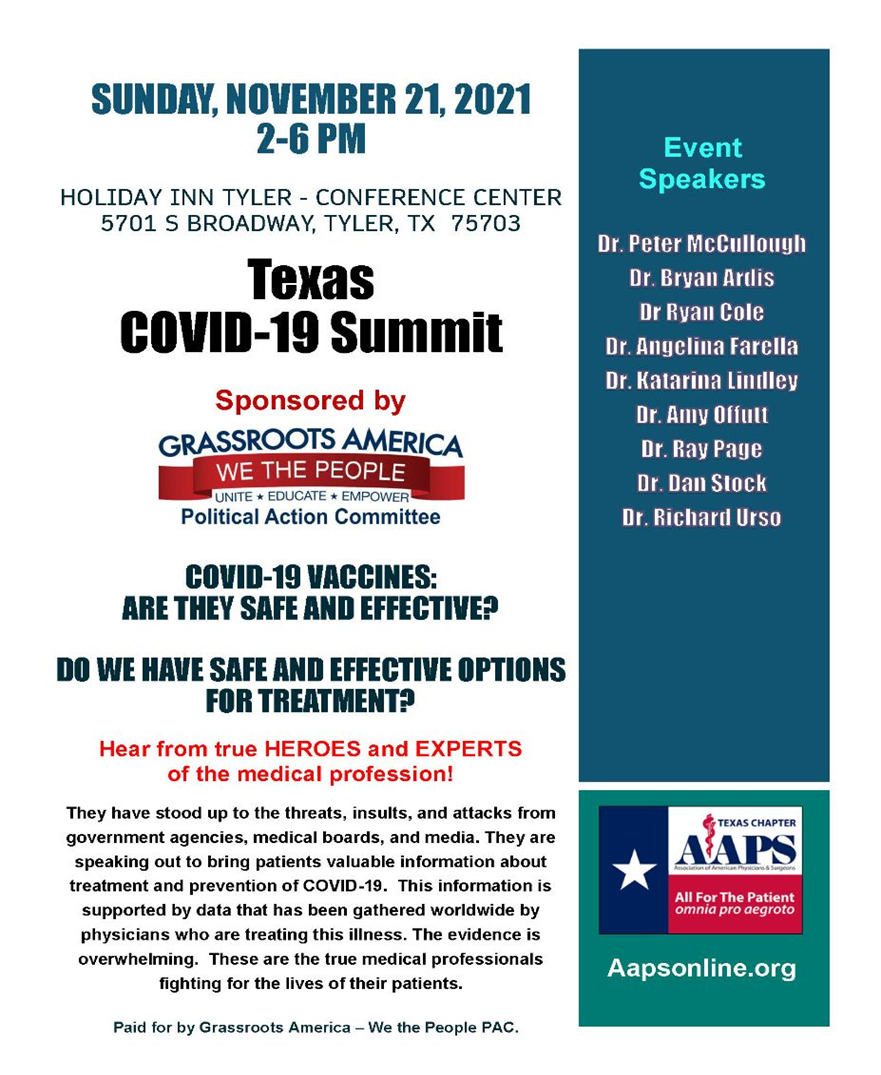 IDF to invest NIS 1 billion as it prepares for war in Lebanon, Syria - watchIsrael's defense establishment is monitoring the situation of Syrian president Bashar Assad's regime, which is in the process of gaining legitimacy.By AMIR BOHBOT/WALLA! Published: NOVEMBER 18, 2021 17:00 Updated: NOVEMBER 18, 2021 18:14 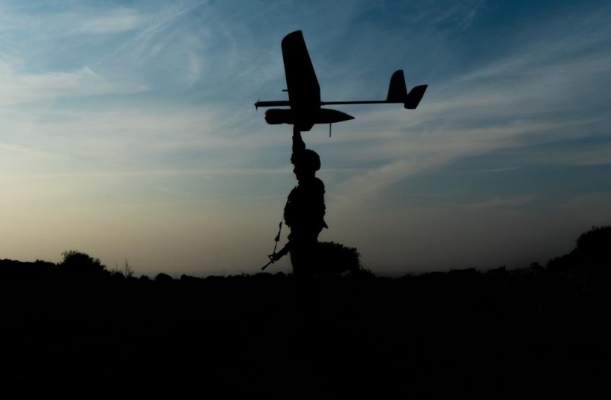 IDF Reserves Division 36 exercise (photo credit: IDF SPOKESPERSON'S UNIT)	The IDF is set to invest NIS 1 billion in combat training drills and exercises for reserves units in 2022, as it began preparations this month toward an operation against Hezbollah and pro-Iranian terrorist militias based in Lebanon and Syria.	According to foreign reports, Israel has stepped up its military involvement in Syria. Syrian reports consistently attribute airstrikes over the country to Israel, with the latest coming on Monday when the IDF allegedly struck an empty building in Damascus.	The latest strike came a little over a week after two Syrian soldiers were injured and material damage was caused by an alleged Israeli airstrike targeting sites along the coast of Syria and in the center of the country.
	The latest attacks in Syria targeted pro-Iranian militias and IRGC infrastructure scattered across the country, as well as Midhat al-Saleh, a Syrian man who spent time in prison for terrorist activities and was killed by an Israeli sniper in October, according to foreign reports.
	Al-Saleh was involved in the planning of a future terror attack targeting Israel, according to Israeli sources.
	146th Division reserve forces take part in an exercise as part of Northern Command's war preparedness drills in November 2021. (Video credit: IDF Spokesperson's Unit)
	Israel’s defense establishment is monitoring the situation of Syrian President Bashar Assad’s regime, which is in the process of gaining legitimacy, Israeli sources said.
	The process – which includes foreign embassies being opened in Syria, talks with Jordan and the United Arab Emirates (UAE), Assad being given Russian backing, and the evacuation of a senior IRGC officer from the country in coordination with Iran – is not a sudden change in strategy but a slow, methodical approach to legitimizing Assad and his regime, Israel’s defense establishment assessed.
	Israel has also reportedly noticed a change in strategy within Hezbollah in its approach to international relations and diplomacy.
	36th Division forces take part in an exercise as part of Northern Command's war preparedness drills in November 2021. (Video credit: IDF Spokesperson's Unit)
	The new approach, which is in contrast to the position of Hezbollah Secretary-General Hassan Nasrallah, calls for a more open relationship with the West, and to ease ideological restrictions on Lebanese people of all religions, including Shi’ia Muslims and Christians in the country.
	Nasrallah has yet to publicly comment, as Lebanon is rooted in a deep crisis all across the country, with riots over the investigation of the Beirut port blast in August 2020, the formation of a new government, and a massive energy crisis that includes regular power outages.
	On Thursday, the IDF’s Northern Command, led by OC Maj.-Gen. Amir Baram, completed a round of divisional exercises started last month.
	The exercises included training in combat scenarios using the deployment of reserve forces in conjunction with regular-service soldiers on the ground, air and sea, and combining the use of simulated drills, cyber intelligence and military drones used for both combat and transporting of cargo.
	One of the combat scenarios trained by Northern Command’s reserves units simulated rocket fire coming from the North, and damage being done to the IDF’s technological systems.
	The new IDF budget is set to substantially increase the number of divisional exercises, with 20 exercises set for 2022 compared with 13 in 2021 and only three in 2020. https://www.jpost.com/israel-news/idf-to-invest-nis-1-billion-as-it-prepares-for-war-in-lebanon-syria-685377 [For the videos listed in the article click on the above article link to watch. This is the most military reported action I have seen in years. – rdb]
	
Gantz’s house cleaner, an ex-bank robber, accused of trying to spy on him for Iran
With indictment filed, Shin Bet security service says Omri Goren spoke to an Iran-linked hacking group about giving them access to the defense minister’s computer 
By Judah Ari Gross Today, 1:12 pm 
	An Israeli man who worked as a house cleaner for Defense Minister Benny Gantz was arrested earlier this month for allegedly offering to spy on the minister on behalf of Iran, the Shin Bet security service said Thursday. According to the Shin Bet, the man, Omri Goren, was arrested shortly after he contacted an Iran-linked hacking group, and before he could do any damage.
	On Thursday, a Central District prosecutor filed an indictment against Goren, charging him with espionage, a crime that carries a sentence of 10 to 15 years.
	This was not Goren’s first time in court. The 37-year-old Lod resident was found guilty of crimes five times from 2002 to 2013, including two convictions for bank robbery and others for theft and breaking and entering. Goren has served four prison sentences, his most recent stretch for four years.
	Goren’s extensive criminal history raised serious questions about the screening process for employees in sensitive positions. The Shin Bet said that in light of this incident, it had launched an internal review of the way background checks are performed for workers in ministers’ homes, “with the goal of limiting the possibility of cases like this repeating themselves in the future.”
	According to the Shin Bet, Goren reached out earlier this month to “a figure affiliated with Iran and offered to help him in different ways, in light of his access to the minister’s home.”
	
Omri Goren (Channel 12 screenshot)
	In the indictment, this figure is identified as a representative of the Iran-linked hacking group Black Shadow, which carried out a major cyberattack on Israeli civilian websites last month, stealing data from a popular Israeli LGBT dating site, among other things.
	According to the charge sheet, Goren was inspired to reach out to the group after hearing about the cyberattack. Though the charge sheet did not explicitly deal with Goren’s motivations, it indicated that he was acting out of financial considerations, allegedly telling the group that he would “transfer information from the house to [Black Shadow] in exchange for an amount of money.”
	After making contact with a representative of the organization, Goren discussed the possibility of installing malware onto Gantz’s home computer that would have given the Iranian-linked operative access to the minister’s device.
	“In order to prove his ability and sincerity, Omri took photographs of a number of objects in different parts of the minister’s house, which he sent to the figure, including pictures of the minister’s computer,” the Shin Bet said.
	According to the indictment, he took photographs of Gantz’s desk, computer, phone and tablet; a closed safe and a shredder; pictures of Gantz and his family; and a copy of the minister’s local property tax payments.
	According to the service, due to his rapid arrest, Goren was unable to carry out his plans, which would have harmed national security.
	“It should be stressed that in light of operational security protocols in the minister’s house, Omri was not exposed to classified materials and therefore no such documents were transferred to the figures with whom he was in contact,” the Shin Bet said.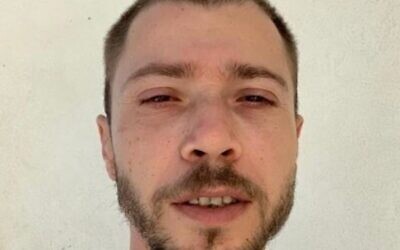 	Goren’s attorney said his client admitted to some of the offenses he was accused of, but denied carrying out the security-related crimes attributed to him. Goren’s attorney, Gal Wolf, told The Times of Israel that his client “was not exposed to any security-related materials” while working in Gantz’s home — reiterating the Shin Bet security service’s claim.
	Asked if his client admitted to reaching out the Black Shadow hacking group, Wolf refrained from commenting.
	“We will receive the evidence and see who he contacted,” Wolf said.
	Gantz has reportedly been targeted by Iranian hacking efforts in the past. In 2019, his personal cellphone was said to have been hacked by Iran. https://www.timesofisrael.com/gantzs-house-cleaner-accused-of-trying-to-spy-on-him-on-behalf-of-iran/ 
UAE, Israel sign deal to jointly develop military, commercial autonomous vehicles
The Emirates’ EDGE and Israel Aerospace Industries also agree to set up a joint maintenance center, in the latest round of defense contracts between the two countries
By Judah Ari Gross Today, 1:12 pm 
	
From left, EDGE CEO & Managing Director Faisal Al Bannai, Abu Dhabi Ship Building CEO David Massey, IAI Vice President of Marketing Yehuda Lahav, and IAI President and CEO Boaz Levy stand together at a signing ceremony at the Dubai Air Show on November 18, 2021. (Israel Aerospace Industries)
		Top Israeli and Emirati defense firms signed two agreements on Thursday to work together to develop remote-controlled and autonomous vehicles and to maintain and sell advanced cameras for military and commercial purposes, the Israeli company said.
		These were the latest defense deals signed between the two countries during this month’s Dubai Air Show, a major weapons exhibition in the Emirati city. Israeli defense firms were able to open a booth there for the first time this year, after Israel and the United Arab Emirates normalized ties last year.
	On Thursday, Israel Aerospace Industries and EDGE Group — both of them state-owned — signed the two memoranda of understanding.
	One of the agreements focused on the formation of a joint center in the UAE that would maintain and market the Israeli firm’s advanced electro-optic arrays. “The agreement covers electro-optics advanced systems including IAI’s POP family (Plug-in Optronic Payload) systems, Mini-POP and MOSP (Multi-Sensors Optronic Stabilized Payload) surveillance payloads for land, naval and air applications,” the Israeli firm said.
	Under the second memorandum of understanding, the two companies agreed to work together to design and build unmanned surface vehicles for both military and commercial applications.
	“While [EDGE] will design the platform, integrate the control systems and payload, and develop the concept of operations (CONOPS), IAI will develop the autonomous control system and integrate various mission-payloads to the control system units according to the mission requirements,” IAI said.
	These deals came roughly a year after the US-brokered Abraham Accords established full formal ties between Israel and the UAE, followed by Bahrain, Morocco and Sudan, the latter of whom has not yet finished the process and has recently gone through a military coup.

	Military equipment is displayed at the Dubai Airshow in the Gulf emirate, on November 14, 2021. (Giuseppe CACACE / AFP)
	Seven Israeli firms, including IAI, went to the defense exhibition in Dubai, and additional agreements between the countries’ defense contractors were expected in the near future.
	Earlier this week, IAI signed an agreement with Dubai’s Emirates airline to convert four passenger aircraft into cargo planes. Under the agreement, IAI will convert the Boeing B777-300ER passenger planes into cargo carriers at a newly opened facility in Abu Dhabi, with the potential for the Israeli firm to “provide passenger-to-freighter conversion services to more aircraft,” according to the company.
	In August, IAI finalized a deal with the UAE’s Etihad Airways Engineering, the largest commercial aircraft maintenance provider in the Middle East, to establish a major facility in Abu Dhabi to convert Boeing 777-3000ER passenger planes into cargo aircraft.
	IAI’s Aviation Group and Etihad said at the time that the conversion site will operate as IAI’s maintenance center in the UAE and help meet the global rise in demand for cargo jets of this model. The companies said the facility would be the largest and most advanced in the Middle East to be certified by the UAE Civil Aviation Authority, the US Federal Aviation Administration, and the European Aviation Safety Agency. https://www.timesofisrael.com/uae-israel-sign-deal-to-jointly-develop-military-commercial-autonomous-vehicles/ 
	
4 Supreme Court spots may be filled next week
There are already two gaping holes that need to be filled following the retirement of justices Hanan Melcer and Menachem Mazuz this past April
By YONAH JEREMY BOB Published: NOVEMBER 18, 2021 18:17 
	Two already-open spots and two soon-to-be open spots on the Supreme Court may be filled by the Judicial Selection Committee on Tuesday of next week.
	By October 2023, more than one-third of the 15 justices on the Supreme Court will have been replaced, potentially altering the course of the court toward a more conservative direction given that Justice Minister Gideon Sa’ar generally prefers conservative justices over liberal ones.
	After canvassing various sources, some of the leading potential candidates are: Tel Aviv District Court Judge Khaled Kabub, Jerusalem District Court Judge Gila Canfy-Steinitz (wife of former minister and Likud MK Yuval Steinitz), Tel Aviv District Court Judge Ruth Ronen, and an as yet undecided additional conservative candidate.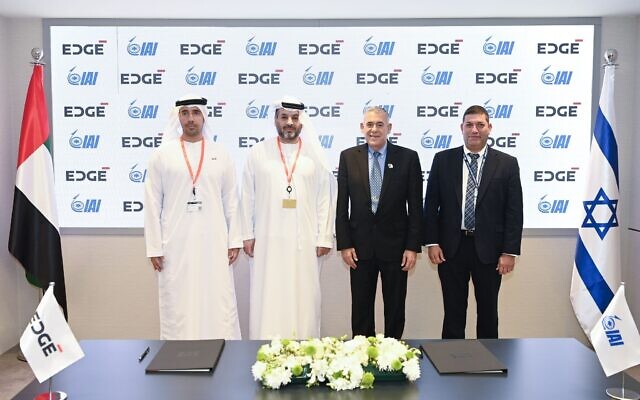 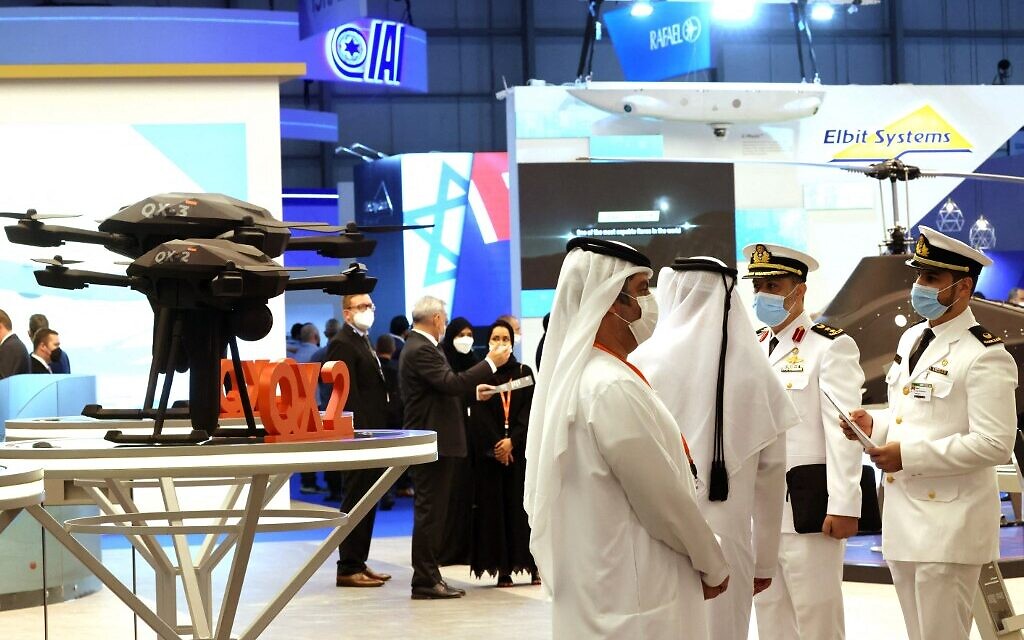 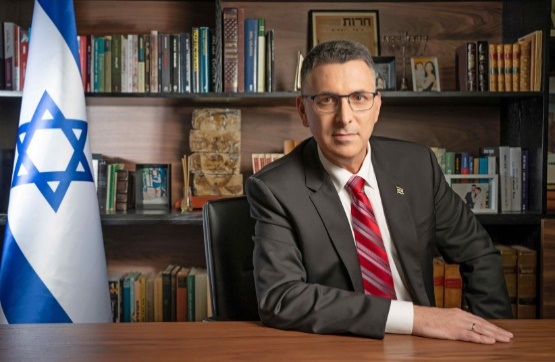 	Gideon Sa'ar (credit: Rami Zernger)
	With Kabub and Ronen being viewed as the liberal picks, and Canfy-Steinitz as a conservative, there is an increasing chance the remaining likely conservative pick will be a private-sector defense lawyer.
	The powerful Judicial Selection Committee, chaired by Sa’ar, has been meeting since August and could replace four justices in this round and another two in a later round by October 2023.	There are already two gaping holes that need to be filled following the retirement of Justices Hanan Melcer and Menachem Mazuz this past April. 	These spots could not be replaced amid the freezing of all appointments under the prior government of the Likud’s Benjamin Netanyahu and Blue and White’s Benny Gantz.
	In April 2022, Neal Hendel and George Karra retire, and the hope from the committee has been to appoint their replacements now along with the other two slots as part of a four-slot grand bargain between the liberal and conservative camps.
	It is also possible that only the already-retired justices will be replaced now – with one liberal and one conservative – and that Hendel and Karra will be replaced closer to their retirement.
	There could also be some slight additional delay from a Tuesday decision, but any such delay would likely be short, given that the seats have been vacant already for more than seven months.
	By October 2023, Chief Justice Esther Hayut and Anat Baron will also have retired, but their replacements are not currently under discussion.
	In late October, interviews for the list of 24 candidates started.
	Besides Sa’ar, the committee also includes: Hayut, Justice Yitzhak Amit, Justice Uzi Vogelman, Interior Minister Ayelet Shaked, Labor MK Efrat Riten, Religious Zionist Party MK Simcha Rotman, and Israel Bar Association representatives Muhammad Naamana and Ilana Sakar.
	Of all the candidates, District Judge Khaled Kabub was initially viewed as having the clearest path to an appointment since traditionally there is one Israeli-Arab on the court, and Kabub is viewed as the top candidate to replace Karra.
	IF SELECTED, he would become the first Muslim ever on the court, given that all Israeli-Arabs to date have come from a Christian background.
	However, in early October Kabub’s candidacy took a hit due to a controversy surrounding whether Kabub knew some of the problematic activities of some Israeli-Arab activists he had met with who had worked with his father.
	Multiple signs which The Jerusalem Post has received since then, however, signaled that his candidacy is still on track, and at most that his formal appointment could be delayed closer to when Karra steps down.
	Judiciary Administrator and Judge Yigal Mersel is a top choice of Hayut, but is vehemently opposed by the more conservative members of the panel.
	Ronen is also approved by some of the conservative members, but some of them see her as a “lesser evil” than Mersel, also because she is older and would serve on the court for a shorter term. MORE - 
https://www.jpost.com/israel-news/politics-and-diplomacy/4-supreme-court-spots-may-be-filled-next-week-685401 Just as in the US the Israeli courts do a great deal of ‘writing laws’ rather than interpreting them and as such the political tenor of each person is very important. Unfortunately what you think you are getting is often time not at all what you get. - rdb
	
Yamina, Ra'am to clash over Bedouin electricity bill next week
In a sign that more clashes between Ra'am and Yamina are coming, Ra'am leader Mansour Abbas called for progress on diplomatic issues.
By GIL HOFFMAN Published: NOVEMBER 18, 2021 19:41 Updated: NOVEMBER 18, 2021 20:17 
	Interior Minister Ayelet Shaked is scheduled to return from her visit to the United States over the weekend, in time to fight with Ra’am (the United Arab List) over a controversial bill that would require the state to hook up illegally built Bedouin homes to the national electricity grid.
	Ra’am MK Waleed Taha, head of the Knesset Interior Committee, intends to bring the bill to a vote on Monday. He made changes to the legislation that Shaked said were still unacceptable, but he intends to try to pass it anyway.
	While not an MK, Shaked intends to stop the bill with the support of the opposition, and MKs from Yamina and New Hope.
	This is not the first time Shaked has fought with Ra’am. They also clashed over the citizenship bill that would have continued to prevent Palestinians from using marriage to Arab Israelis to obtain Israeli citizenship.
	In a sign that more clashes between Ra’am and Yamina are coming, Ra’am leader Mansour Abbas called for progress on diplomatic issues.
	“At the beginning, the goal of the government was to advance socioeconomic issues and end the political crisis,” he told interviewer Lucy Aharish on Thursday. “I think that in the future, the government will need to deal with diplomatic issues. There is an opportunity to rethink our direction.”
	In an effort to resolve another dispute, New Hope faction chairwoman Sharren Haskel will meet with Health Minister Nitzan Horowitz (Meretz) on Sunday. Haskel has threatened to boycott votes in the plenum if Horowitz does not permit her cannabis legalization bills to be advanced.
	On another front, Yesh Atid leader Yair Lapid failed to present the government’s candidate for Jewish Agency chairman by Wednesday night’s deadline. His aides asked the selection committee for more time because he was busy dealing with bringing about the release of the Oaknin couple from Turkey.
	The Agency chairmanship selection committee will meet on November 30. Lapid intends to present a candidate by then, who will join the current eight candidates.
	A source on the selection committee accused the government of “foot-dragging.” https://www.jpost.com/israel-news/politics-and-diplomacy/yamina-raam-to-clash-over-bedouin-electricity-bill-next-week-685412 
	
Education minister withholds Israel Prize from academic accused of backing boycott
Ending months-long saga, Shasha-Biton says Oded Goldreich isn’t suitable for prestigious award; condemnations come in from left-wing coalition members
By TOI staff Today, 4:26 pm 

Education Minister Yifat Shasha-Biton speaks at a press conference at the Education Ministry in Tel Aviv, in preparation for the opening of the school year nationwide, on August 31, 2021. (Miriam Alster/Flash90) 
	Education Minister Yifat Shasha-Biton announced Thursday that she will block a professor from receiving the prestigious Israel Prize on the grounds that he allegedly backs boycotts against the country, despite a High Court of Justice ruling against interference in the prize committee’s choice.
	Oded Goldreich, a professor of computer science at Israel’s Weizmann Institute, was supposed to receive the prize earlier this year for his work on computational complexity theory. However, the previous education minister, Yoav Gallant, alleged that Goldreich backed the Palestinian-led Boycott, Divestment and Sanctions (BDS) movement.
	Goldreich has denied backing BDS but said he objects to West Bank settlements. In March Goldreich signed a petition urging the European Union to stop funding for Ariel University, located in the West Bank settlement of Ariel.
	“Anyone who calls for boycotting an academic institution in Israel is unsuitable for the prize,” Shasha-Biton said in a statement.
	“The main purpose of the Israel Prize is to encourage Israeli art, excellence and research,” the minister said. “Calling for a boycott of Israeli academic institutions undermines that goal, as it seeks to curtail creativity, diversity, and freedom of opinion.”
	The minister said that Goldreich’s signing on to the boycott of Ariel University justified her decision, “despite his outstanding and impressive professional achievements in his field of research.”

Oded Goldreich (CC BY-SA 3.0)/Wikipedia)
	Goldreich’s lawyer Michael Sfard responded in a statement that the decision was “neck-deep in improper political considerations” and “a death blow to the prestige of the Israel Prize.”
	Members of the left-wing Meretz party, which is part of the government coalition, turned on Shasha-Biton of the right-wing New Hope party, attacking her announcement.
	Meretz MK Michal Rozin tweeted that the Israel Prize “is given based on academic merit, not political opinions.” [Sorry folks but anyone who supports ideology that is detrimental to the essence of the nation in which he lives does not merit an award for anything. – rdb]
	“This decision is inherently and legally wrong,” Rozin added.
	Fellow party member Mossi Raz said he had spoken to Goldreich to express his “disgust” at Shasha-Biton’s decision. He alleged that Goldreich was the target of “political persecution stemming from his support for peace.”
	The Im Tirzu right-wing lobby group, which campaigned against Goldreich, “saluted” Shasha-Biton and vowed to continue to act to “preserve transparency in academia and expose boycotters.”
	Goldreich had originally been set to receive the award at April’s ceremony for Israel Prize winners, but Gallant, the previous education minister, decided to deny him the award.
	In August the High Court of Justice unanimously overturned Gallant’s decision, saying there was no legal cause for him to have intervened in the prize selection committee’s choice.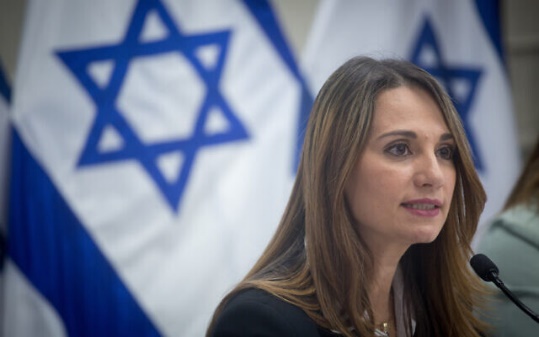 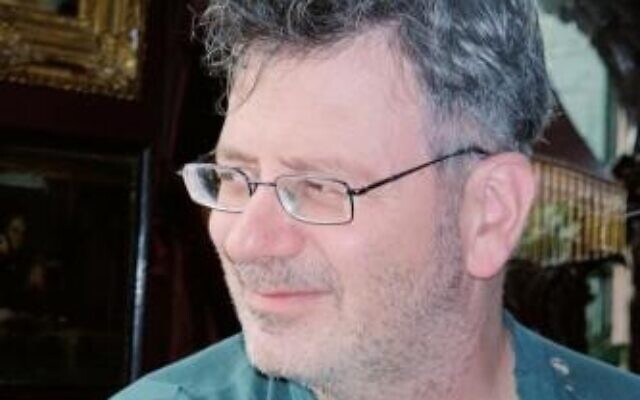 	But the judges also ruled that the decision on awarding the prize now lay in the hands of his successor, Shasha-Biton.
	The prize committee had threatened to take the matter back to court if Shasha-Biton didn’t decide on the issue, setting a deadline for this week.
	The High Court has previously rejected petitions against awarding the prize to certain candidates, including last year when it was awarded to Rabbi Yaakov Ariel, who had made disparaging comments about LGBT people. https://www.timesofisrael.com/education-minister-withholds-israel-prize-from-academic-accused-of-backing-boycott/ 
	
Poll finds 1 in 4 European Jewish leaders mulling emigration due to antisemitism
Poll finds around two-thirds of those considering leaving Europe say they would move to Israel; concern over Jew-hatred and security highest in Western Europe
By Cnaan Liphshiz Today, 6:07 pm 
	JTA — A survey of Jewish community leaders in Europe found that 23 percent said they were considering emigrating. That figure is unchanged since the last time the American Jewish Joint Distribution Committee conducted its regular survey of European Jewish sentiment three years ago.
	But the JDC survey found that European Jewish leaders, especially in Western Europe, are increasingly concerned about antisemitism, which for the first time since 2008 topped respondents’ rankings of concerns for their communities.
	It also found that European Jewish leaders say they feel less connected to communities across the continent than they have in the past and that they are more concerned about poverty in their own communities.
	Only 3% of the leaders surveyed said they had made active preparations to leave Europe and 67% said they had not considered emigrating at all. Another 8% did not answer the question.
	Of the Jewish community leaders who said they had contemplated leaving, roughly two-thirds said they would make aliyah, or immigrate to Israel.
	The survey did not ask respondents their reasons for contemplating emigrating. But it is clear from their responses that European Jewish leaders are increasingly concerned about antisemitism and security.
	More than two-thirds of respondents said they expected antisemitism to increase in Europe over the next decade; only about half of respondents answered that way in 2008, the first time the survey was conducted. At the same time, 22% of respondents said they feel unsafe in their cities now, compared to 7% in 2008.	Concern was highest in Western Europe, where a spate of jihadist attacks on Jews over the last decade has contributed to increased immigration to Israel, particularly from France. In the years 2000 to 2010, fewer than 20,000 French Jews moved to Israel.
	But in the last decade, more than 40,000 have, a trend that surged after a jihadist murdered four Jews at a Jewish school in Toulouse in 2012, and surged again after another jihadist attack in 2015 left four Jews dead at a Paris kosher supermarket.
	The effects of the COVID-19 pandemic, which have hurt members’ income and communal cash makers such as museums, are also visible in the survey.
	Poverty in the community, “though not one of the top threats, has grown steadily over the years, from 10% in 2008 to 35% in 2021,” the authors wrote. Some 37% of respondents marked financial hardship among members due to COVID-19 as a major threat to the community.
	Efforts in several countries to ban the slaughter of animals for meat without stunning — a key factor in European efforts to curtail kosher slaughter —  and non-medical male circumcision emerged for the first time as one of the top three greatest threats facing Jewish communities. Among respondents younger than 40, 26% said this was a very serious threat, as did 66% of older respondents.
	Support for Israel has grown among respondents over previous polls. For example, 66% agreed this year with the statement “I support Israel fully, regardless of how its government behaves.” The same statement had a support rating of only 48% in 2015 and 57% in 2011.	But in keeping with trends detected outside Europe, respondents under 40 were less likely to agree with that statement and ranked support for Israel as the lowest among 18 communal priorities.
	The survey included 1,054 respondents in 31 countries and was conducted in 10 languages. About a third of respondents said they were Orthodox Jews, while a similar number characterized themselves as culturally Jewish. Nearly 60% were male and over 55 years old, reflecting the fact that the survey is of communal leaders; few Jews under 40 sit on communal organizations’ boards, according to the survey. https://www.timesofisrael.com/poll-finds-1-in-4-european-jewish-leaders-mulling-emigration-due-to-antisemitism/ [Anti-Semitism has increased world-wide over the past 10 years but in Europe with the flood of islamics it has be very bad and getting worse. People who migrate toa country and won’t assimilate simply destroy the country and with the religious fanaticism of islam it is especially bad. – rdb]
	
Israel's COVID reproduction number continues to climb toward 1 
	Health Ministry says if R number reaches 1 — currently at 0.97 — it would indicate a renewed outbreak; infection rate also continues to climb slightly; 83.5% of patients in serious condition are unvaccinated 
Yaron Druckman | Published: 11.18.21, 13:42 
The Health Ministry reported on Thursday that Israel's COVID-19 reproduction number continued to climb toward the worrying 1 threshold, in a possible sign of a renewed outbreak. 
	The ministry said the R number — which indicates how many people on average a single COVID patient infects — stands at 0.97. Passing the threshold of 1 would indicate a renewed spread of the pathogen.
	It was also reported that 494 Israelis have been diagnosed on Wednesday with coronavirus. Some 70,000 tests were conducted and the positivity rate stood at 0.71% – the highest figure recorded in the last five days. [This in one of the most JABBED nations in the world. All the JABBED nations are having trouble which is one more indication that the JABBS are ineffective and actually an agent of spread of the problem. – rdb]
	According to the Health Ministry, Israel has only currently one local authority categorized as "red," indicating a high COVID infection rate, Abu Talul — a Bedouin town in the south. The number of active COVID patients, most of whom are in mild condition, now stands at 5,303. 
	In addition, 135 coronavirus patients are currently hospitalized in serious condition, in comparison to the beginning of the month when Israel had 213 seriously ill patients. 
	Out of those severely ill, 91 are connected to ventilators. 
	The Health Ministry's data also shows that some 83.5% of the patients in serious condition are not vaccinated, and among those who are below the age of 60, the rate of the unvaccinated is at 92%.
	Since the outbreak of the pandemic in Israel, 8,154 people passed away from the virus. https://www.ynetnews.com/health_science/article/r1w2siqdt 
	
COVID: Israel puts more countries under travel warning, none under ban
Starting from November 26, Germany, Italy and Greece will become orange.
By ROSSELLA TERCATIN 	Published: NOVEMBER 18, 2021 16:00 	Updated: NOVEMBER 18, 2021 18:55 
	Israel will put Germany, Italy, Greece and several other countries under travel warning – designated orange – beginning November 26, but no nation will be put under a travel ban, or a red designation, at the moment, the Health Ministry said on Thursday.
	According to the ministry, the other countries that will become orange next Friday are Bhutan, Chile, Guatemala, Kosovo, Luxembourg, South Korea and Vietnam.
	According to the Traffic Light System for foreign states, orange countries are those considered at risk for corona compared with yellow countries, where the risk is considered low, and red countries, where the risk is high.
	The practical consequence of the change in status between yellow and orange only prevents tourists who are considered partially vaccinated from traveling to Israel within the tour groups’ outline. However, the ministry warns that it is possible for orange countries to become red.	All countries that are not classified as red or yellow are automatically considered orange.
	The newly updated list of yellow countries included Australia, the UAE, Argentina, United States, Gabon, India, Hong Kong, Taiwan, New Zealand, Namibia, Spain, Portugal, Finland, Panama, France, Colombia, Canada, Cyprus, Rwanda, Sweden and Switzerland.
	In the past few days, several health officials have hinted at the possibility that some nations would be labeled as red in light of the increase in morbidity in several parts of the world, including in many European countries.
	A country is classified as red if a variant of concern is common there, if more than 2% of travelers entering Israel from that nation are infected (based on at least 5,000 travelers a month), or if the corona doubling rate in that location stands at 2 or more.
	According to the recommendation issued by the committee monitoring the status of foreign nations, that designation will not happen at this stage.
	Different sets of travel rules apply to different countries based on their color.
	When a nation is considered red, Israelis cannot visit there unless they obtain permission from a special governmental committee, and those who come back need to quarantine even if they are fully vaccinated.
	In addition, foreign nationals from those countries are not allowed to travel to Israel, regardless of their vaccination status.
	Israelis may travel to orange and yellow countries, and if they are considered fully protected (inoculated twice within the previous six months, vaccinated with a booster, recovered with one shot, or recovered within the past six months), they do not need to quarantine when they return.
	Fully protected tourists from both groups of nations can also enter the country, and in the case of yellow states, also those who travel in tour groups and are vaccinated only twice and earlier than six months.
	The ministry’s statement did not clarify when the new classification would come into effect, but a spokesperson said that it would begin on November 26. https://www.jpost.com/breaking-news/covid-israel-puts-more-countries-under-travel-warning-none-under-ban-685369  [The Land of Israel has perhaps the most carefully regulated processes covering practically everything concerning the plandemic and they are still having troubles. Their fundamental precepts that they follow and have from the onset are flawed. Rdb]
	
IDF court findings undermine gov’t campaign against NGOs
On November 10, the same IDF court, in a plea bargain, convicted Juana Rashmawi of financing terrorism, which also included an NIS 50,000 fine.
By YONAH JEREMY BOB  Published: NOVEMBER 18, 2021 19:56 Updated: NOVEMBER 18, 2021 20:20 

The IDF's fuel base in Nesher (photo credit: NESHER SPOKESPERSON)
	The Judea Military Court sentenced a Spanish-Palestinian human rights activist to 13 months in prison, but also undermined the government’s campaign against six Palestinian NGOs.
	Following the ruling on Wednesday, the activist’s lawyer, Avigdor Feldman, sent a letter to Defense Minister Benny Gantz and Foreign Minister Yair Lapid on Thursday asking them to clarify the record publicly, so that his client is not unduly prosecuted overseas, including in Spain.
	“The false allegations expose my client to criminal proceedings in her home country Spain and in other countries that are parties to the joint effort against terrorist organizations,” Feldman wrote.
	Neither Gantz nor Lapid nor the separate spokespersons for their ministries responded.
	The same IDF court, in a plea bargain, convicted Juana Rashmawi on November 10 of financing terrorism, which also included a NIS 50,000 fine.
	The conviction and its timing appeared not to be random, as the Defense and Foreign ministries unleashed a simultaneous campaign to present the case as evidence that the recent declaration by the Defense Ministry that six Palestinian human rights groups are terrorist groups was justified.
	Much of the world has expressed skepticism that the six Palestinian NGOs all double as fronts for the Popular Front for the Liberation of Palestine (PFLP) terrorist group.
	Many have said that the US Commerce Department call for the Israeli cyber firm NSO Group be blacklisted was a partial pushback against the Israeli declarations.
	The US and many European Union countries have said or implied that Israel attacking the human rights NGOs was at least partially politically motivated and an improper use of legal tools.
	The Israeli government’s argument on November 10 was that Rashmawi, who worked for the Union of Health Work Committees (UHWC), had confessed to exactly the same kind of dual mission – human rights and terrorism-financing conduct – that it has accused the other six NGOs of committing.
	However, the IDF court clarified that the indictment, conviction and sentencing decisions were split into two parts.
	One part Rashmawi confessed to: that she was unaware that her actions led to humanitarian funds being transferred to the PFLP, and that she had undertaken improper financial actions that facilitated it.
	The second part – the broader factual context that prosecutors generally provide to the court before getting into specific accusations – Rashmawi did not admit to.
	This second part was the section where the IDF prosecution sought to link her activities to broader allegations against the PFLP using several human rights NGOs to help it launder terrorist funds.
	The IDF court said this second part did not apply to Rashmawi, and that it had not been proved that she knew she was facilitating terrorist funding, or that there was a connection between her and proving terrorist funding by the other six NGOs.
	Feldman said that Gantz and Lapid should thus clarify to Spain and other overseas authorities that Rashmawi was not linked to broader issues.
	Feldman also criticized Gantz and Lapid for what he said was an attempt to use Rashmawi’s case to support broader allegations against the other six NGOs that they could not prove. MORE - https://www.jpost.com/israel-news/idf-court-findings-undermine-govt-campaign-against-ngos-685413 [The wrangling concerning the NGOs that have been working to undercut the essential governance of Israel has all been badly tarnished with the incessant political infighting that has been going on with media groups and far left and far right parties so it is difficult to know if any of the actions taken are with merit or not – rdb]
	
Major fire on Israel-Jordan border endangers gas pipeline
Fire and Rescue Services says blaze south of Dead Sea not under control and moving quickly toward Israel; experts have warned dry weather could bring devastating fires
By TOI staff Today, 9:30 am 

A fire on the Israel-Jordan border south of the Dead Sea, November 18, 2021. (Fire and Rescue Services/screenshot)
		A major fire broke out near the Israel-Jordan border on Thursday morning, with Israeli officials warning it was out of control, moving quickly and threatening a gas pipeline.
		In a statement, the Israel Fire and Rescue Services said firefighting teams were battling the blaze near moshav Ein Tamar, south of the Dead Sea.
	“The fire is very big and is developing on the Jordanian side of the border, with easterly winds moving the blaze toward Israeli territory,” it said in a statement.
	Four firefighting aircraft were aiding the effort.
	Jordanian fire services were also operating inside Jordan and coordinating with Israeli authorities, according to the statement.
	“At this stage, the fire is threatening the local gas pipeline and the firefighting efforts are focusing on halting the fire’s spread,” the service said.
	It added that its staff was coordinating with the army to avoid local minefields.
	שריפת קוצים גדולה בגבול ירדן – ישראל ???? pic.twitter.com/WSY15FvQgn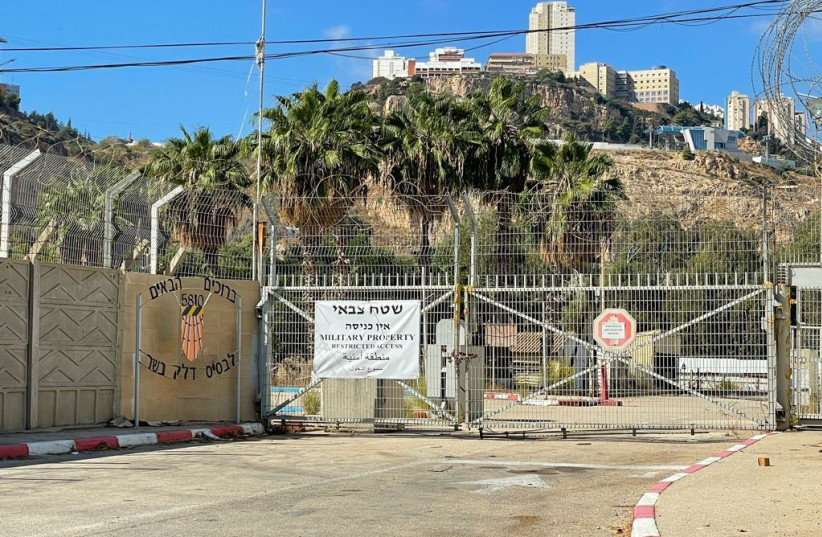 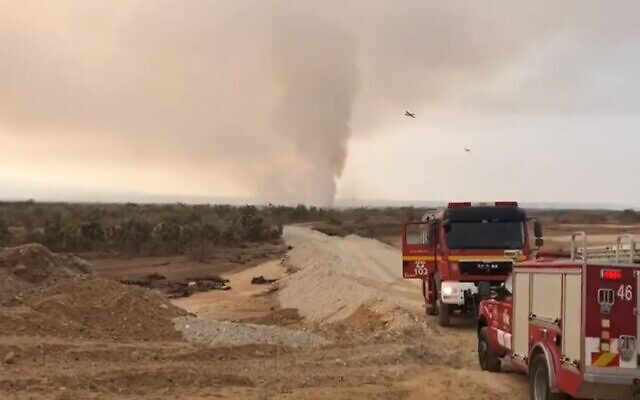 	— Fire News (@T_FireNews) November 18, 2021
	Climate experts have recently warned that exceptionally hot and dry conditions this month could provide ideal conditions for a major fire. 
	With wildfires tearing across the country in recent days, experts said Israel was seeing an increase in trends of extreme drought, with conditions similar to those in previous years that saw devastating blazes.
	“Over the past week there has been unusual weather across the country — extreme dryness that was accompanied by strong easterly winds of an intensity not seen for several years,” climate expert Dr. Amir Givati of Tel Aviv University told The Times of Israel.
	“The extreme dryness of the vegetation combined with the dry air and strong easterly winds blowing across the country caused a wave of fires that spread quickly, and also a heavy haze that covered the country’s skies,” Givati said, explaining that the haze was caused by those same strong winds carrying dust from the deserts of Iraq and Jordan to Israel. https://www.timesofisrael.com/major-fire-on-israel-jordan-border-endangers-gas-pipeline/	
Taiwan deploys advanced fighter jets amid tensions with ChinaBy Lexi Lonas - 11/18/21 08:00 AM EST 126 	Taiwan reportedly deployed advanced fighter jets on Thursday in a show of strength and cooperation with the U.S. amid rising tensions with China, which claims sovereignty over the democratically run island. 
	Taiwan’s president, Tsai Ing-wen, showed off the 64 upgraded F-16V fighter jets at an air force base in Chiayi, The Associated Press reported.
	The news service noted that the fourth-generation fighter jets have the ability to track 20 targets at a time and use advanced weaponry, adding that the  U.S., China and Russia possess fifth-generation aircraft. 
	The jets were unveiled after China repeatedly entered Taiwan’s air defense identification zone in recent months. China's leaders also have not ruled out taking the island by force. 
	"I believe that as long as we adhere to the values of democracy and freedom, there will be more like-minded countries standing on the same front with us," Tsai said at the event, according to Reuters. 
	Taiwan’s 141 F-16 A/B jets are also set to be retrofitted by the end of 2023, according to the AP.
	The Biden administration has recently had to clarify remarks by President Biden regarding Taiwan.
	Officials on Tuesday backpedaled after the president suggested the U.S. supported Taiwan’s efforts for self-determination.
	The president also said in October that U.S. troops would defend Taiwan if China attacked but also said the U.S. is committed to the Taiwan Relations Act, which allows the U.S. to provide arms to Taiwan for its defense but does not commit Washington to sending troops.  https://thehill.com/policy/international/asia-pacific/582095-taiwan-deploys-advanced-fighter-jets-amid-tensions-with  [Keep your eyes on this because it is most tenuous. – rdb]	
Release of US vaccine data ‘may take till 2076’ 18 Nov, 2021 18:09 	The US Food and Drug Administration (FDA) may take 55 years to release all the documents it used to declare Pfizer’s Covid-19 vaccine safe, a group of doctors and professors claim. 	The FDA approved Pfizer/BioNTech’s Covid-19 vaccine for people aged 16 and over in August, and, last month, extended its emergency-use authorization to children as young as five. This week, FDA regulators are expected to permit booster doses of Pfizer’s product for adults aged 18 and over.	When a group of doctors, professors, and journalists calling themselves Public Health and Medical Professionals for Transparency submitted a Freedom of Information Act (FOIA) request for the documents the FDA had used to issue the authorization in August, they say they were ignored.	The group filed a lawsuit this week, demanding FDA bosses sit down with them and schedule the release of these documents. With more than 329,000 pages of data to be released, the group argued that a scheduling meeting was necessary, otherwise, if the FDA processed these documents at the pace typical for FOIA requests, it would release just 500 pages per month. 	At that speed, they say, the final pages would be made public only in 2076 – 55 years after the vaccine was authorized. The group hopes to force the FDA to release 80,000 pages per month instead – a schedule that would see all documents made public in a little over four months.	Lawyer Aaron Siri, representing the group, claimed the FDA explicitly asked the court for 55 years to release the documents. 	“It took the FDA precisely 108 days from when Pfizer started producing the records for licensure to when the FDA licensed the Pfizer vaccine,” Siri wrote. “While it can conduct that intense review of Pfizer’s documents in 108 days, it now asks for over 20,000 days to make these documents available to the public.”	According to court documents, the “FDA’s proposed schedule of 500 pages per month is consistent with schedules set by courts across the country, including in cases where the underlying records were of national significance.”	Reports of side-effects from Pfizer’s jab are relatively rare but growing. The Centers for Disease Control and Prevention’s Vaccine Adverse Event Reporting System has recorded 4,694 deaths, 5,413 “life-threatening” reactions to Pfizer’s vaccine, and 23,867 hospitalizations as a result of the shot in the US thus far, but critics say such reactions have been under-reported.  https://www.rt.com/usa/540667-pfizer-fda-vaccine-data-lawsuit/ 	
AstraZeneca reveals what’s more effective over time than its own vaccine 18 Nov, 2021 16:31 / Updated 2 hours ago	AstraZeneca has announced that its preventative antibody cocktail offers 83% protection against symptomatic Covid-19 for at least six months, making it more effective than its own vaccine. 	In a statement on Thursday, AstraZeneca cemented its lead in the race to develop and market a preventative Covid-19 drug, which is delivered as a shot in the arm. 	The drug, named AZD7442, reduces the risk of symptomatic Covid-19 by 83% over the course of six months, according to data from a trial in which participants were given one 300mg dose. There were no deaths or severe infections recorded within the trial group, it said. 	Read more	A separate trial showed the drug reduced the risk of severe Covid-19 or death by 88% when administered within three days of the onset of symptoms. 	“These new data add to the growing body of evidence supporting AZD7442's potential ... We are progressing regulatory filings around the world and look forward to providing an important new option against SARS-CoV-2 [Covid-19] as quickly as possible,” AstraZeneca Executive Vice President Mene Pangalos said in the statement. 	The Anglo-Swedish firm has agreed to supply the US government with 700,000 doses of AZD7442 if the Food and Drug Administration grants it emergency use, which AstraZeneca requested on October 5. The firm has similar agreements with other nations. 	The drug is created using a combination of two antibodies originating from immune B-cells donated by a recovering Covid-19 patient. 	The treatment could be used in people who are known not to respond well to vaccines, such as cancer patients. Around 2% of people are considered to be at risk of not creating enough antibodies following the administration of a Covid-19 vaccine. 	Based on the numbers, the drug appears to be more effective than the firm’s first-generation Covid-19 vaccine. Britain’s Zoe Covid study showed the effectiveness of the vaccine dropped to around 67% after four to five months. MORE - https://www.rt.com/news/540660-astrazeneca-shot-antibody-cocktail/ 		
CDC Forced to Admit It Doesn’t Collect Data on Natural Immunity to COVIDIn response to a Freedom of Information Act request, the Centers for Disease and Control said it has no record of an individual previously infected with COVID becoming reinfected or transmitting the virus to others — because the agency doesn’t collect that data.By Michael Nevradakis, Ph.D.  11/18/21 	The Centers for Disease Control (CDC), in response to a Freedom of Information Act (FOIA) request, said it has no record of an individual previously infected with COVID becoming reinfected and transmitting the virus to others.	The FOIA request, submitted Sept. 2 by attorney Aaron Siri of the Siri & Glimstad law firm on behalf of the Informed Consent Action Network (ICAN), sought the following information:	“Documents reflecting any documented case of an individual who: (1) never received a COVID vaccine; (2) was infected with COVID once, recovered, and then later became infected again; and (3) transmitted SARS-CoV-2 to another person when reinfected.”	The CDC responded Nov. 5, stating:	“A search of our records failed to reveal any documents pertaining to your request. The CDC Emergency Operations Center (EOC) conveyed that this information is not collected.”	According to Siri, the revelation that the CDC does not collect data on people who have acquired natural immunity to the virus raises questions about vaccine mandates, specifically how the the government, or employers can mandate vaccines for people who may not need them and who could be at a greater-than-average risk of experiencing an adverse reaction to the shots.	In a blog post, Siri wrote:	“… yet the CDC is actively crushing the rights of millions of naturally immune individuals in this country if they do not get the vaccine on the assumption they can transmit the virus. But despite clear proof the vaccinated spread the virus, the CDC lifts restrictions on the vaccinated?! That is dystopian.”	Siri added:	“Every single peer reviewed study has found that the naturally immune have far greater than 99% protection from having COVID, and this immunity does not wane. In contrast, the COVID vaccine provides, at best, 95% protection and this immunity wanes rapidly. I am no mathematician, but a constant 99% seems preferable to a 95% that quickly drops.”	The response from the CDC came as part of a broader exchange between the agency and Siri’s law firm, dating back to this past summer, in which ICAN and Siri’s law firm submitted a citizen’s petition to the CDC calling for restrictions on those individuals with natural immunity to be lifted.What do the data show?	As far back as last year, CDC Director Rochelle Walensky, argued, “there is no evidence for lasting protective immunity to SARS-CoV-2 following natural infection.”	Yet data collected from numerous studies show just the opposite of what the CDC and public health authorities claim in their far-reaching vaccination campaign. In fact, many studies show individuals who have acquired natural immunity demonstrate a stronger and longer-lasting level of immunity and a decreased likelihood to transmit COVID to others.	The Brownstone Institute, founded in May 2021 in response to “the global crisis created by policy responses to the COVID-19 pandemic of 2020,” documented 81 peer-reviewed scientific studies which all come to the same conclusion: 	Natural immunity confers more effective and longer-lasting protection against COVID than vaccine-induced immunity.	The same institute previously documented 30 peer-reviewed scientific studies on natural immunity in relation to COVID infection.	Further examples abound. For instance, the Cleveland Clinic in June published a preprint study showing individuals previously infected with COVID were less likely to be reinfected than fully vaccinated individuals who never contracted the virus.The authors of the Cleveland Clinic study concluded vaccination provides no additional benefit to those who already have acquired natural immunity.In another recent preprint study, conducted by Israeli researchers, individuals fully vaccinated with the Pfizer-BioNTech vaccine were found to be 6 to 13 times more likely to be infected with the Delta variant as compared to those with natural immunity.	The FOIA request filed Siri’s law firm on behalf of ICAN and provided data from numerous other global studies, supported by a group of expert witnesses, including:Research conducted by the National Institutes of Health examined the likelihood of reinfection in people carrying antibodies against COVID, collecting data from more than 3.2 million people who had undergone antibody testing. Researchers found those individuals with antibodies became less likely to test positive for COVID as time went on.	The authors of the study wrote: “The data from this study suggest that people who have a positive result from a commercial antibody test appear to have substantial immunity to SARS-CoV-2, which means they may be at lower risk for future infection.”Official UK government data show a probable reinfection rate of 0.025%, but a vaccine breakthrough rate of 23% for Delta variant infections.An Irish review of 11 cohort studies involving more than 600,000 individuals who recovered from COVID found, in all studies, reinfection was “an uncommon event,” adding that there was “no study reporting an increase in the risk of reinfection over time.”Israel is one of the global leaders in overall vaccination against COVID. Nevertheless, research by the Israeli Health Ministry found vaccinated individuals had 6.72 times the rate of infection as compared to those that had previously contracted COVID.Another Israeli study found the naturally immune had a higher rate of protection against infection, hospitalization and severe illness as compared to those who were vaccinated.In Barnstable County, Massachusetts, despite a 69% vaccination coverage rate among its eligible residents at the time of the study, the CDC found 74% of those infected in a COVID outbreak were fully vaccinated for COVID, and the vaccinated had, on average, a higher presence of the virus in their nasal cavity than the unvaccinated who were infected.Following a COVID outbreak among employees of a gold mine in French Guiana, findings showed no employees with a previous history of infection were reinfected, while 63.2% of employees with no previous history of infection ended up contracting the virus.Findings from researchers at the NYU School of Medicine showed “[i]n COVID patients, immune responses were characterized by a highly augmented interferon response which was largely absent in vaccine recipients.”Researchers at Aarhus University Hospital in Denmark studied the immune response following COVID infections, finding the overwhelming majority of individuals who had recovered from infection had detectable, functional SARS-CoV2 spike-specific adaptive immune responses, making vaccination for any of them redundant.Yale University researchers determined that “plasma from previously infected vaccinated individuals displayed overall better neutralization capacity when compared to plasma from uninfected individuals that also received two vaccine doses.”University of California researchers concluded “[n]atural infection induced expansion of larger CD8 T cell clones occupied distinct clusters, likely due to the recognition of a broader set of viral epitopes presented by the virus not seen in the mRNA vaccine.”A study conducted by the CDC and the Wisconsin’s Department of Health Services evaluated the shedding of infectious COVID and observed high viral load in 68% of fully vaccinated individuals and in 63% of unvaccinated individuals. This demonstrates that those who are vaccinated will not only shed virus, but also will do so at the same rate as the unvaccinated. Most notably, this study did not identify anyone with prior natural infection that had any viral load.Researchers at Osaka University found “the SARS-CoV-2 Delta variant is poised to acquire complete resistance to wild-type spike vaccines.”Washington University School of Medicine researchers determined “[p]eople who recover [even] from mild COVID have bone-marrow cells that can churn out antibodies for decades.”	And in a damning revelation coming directly from three Pfizer scientists and officials, leaked and released by Project Veritas as part of its ongoing investigative series on COVID vaccines, Pfizer scientists admitted natural immunity is better than the immunity provided via vaccination. One of the scientists who was exposed making such admissions, Nick Karl, is directly involved in the production of the Pfizer-BioNTech COVID vaccine. Specifically, he said the following:	“When somebody is naturally immune — like they got COVID — they probably have more antibodies against the virus … When you actually get the virus, you’re going to start producing antibodies against multiple pieces of the virus … So, your antibodies are probably better at that point than the [COVID] vaccination.”Scientific findings ignored	Despite the mounting evidence that natural immunity is superior to vaccine immunity, and that vaccine immunity wanes faster than originally thought, the CDC continues to recommend everyone over age 5 get the vaccine, and is pushing third and even fourth shots for some people.	In October, the CDC released its own study which the agency said showed vaccination confers superior immunity against COVID, as compared to natural immunity.	Dr. Marty Makary, of Johns Hopkins University, characterized the CDC study as a “highly flawed” study that “flies in the face of science.”	Makary pointed to an analysis by Martin Kulldorff, Ph.D., comparing the CDC study to a preprint study out of Israel which contradicted the CDC’s findings.	Kulldorff, an epidemiologist and biostatistician specializing in infectious disease outbreaks and vaccine safety, and senior scientific director of Brownstone Institute, wrote:	“I have worked on vaccine epidemiology since I joined the Harvard faculty almost two decades ago as a biostatistician. I have never before seen such a large discrepancy between studies that are supposed to answer the same question.	Kulldorff concluded that based on “the solid evidence from the Israeli study,” the COVID-recovered have stronger and longer-lasting immunity against Covid disease than the vaccinated. Hence, there is no reason to prevent them from activities that are permitted to the vaccinated. In fact, it is discriminatory.	Following the CDC’s response to its FOIA request, ICAN, along with Siri & Gilmstad, have threatened to file a lawsuit against the CDC “to redress your actions which are crushing the civil and individual rights of those with natural immunity.” https://childrenshealthdefense.org/defender/cdc-data-natural-immunity-covid [This is something that the medical profession should have been aware of long ago. Natural immunity is much better than vaccine immunity and has been for decades in most diseases. We have been duped by a corrupt group of governmental entities who have a huge financial interest in this killer project. – rdb]	
'God bless you!': See families cheer doctor suing hospital for ivermectin ban'Doctors decide what is the best treatment for their patients'By Art Moore Published November 18, 2021 at 4:21pm 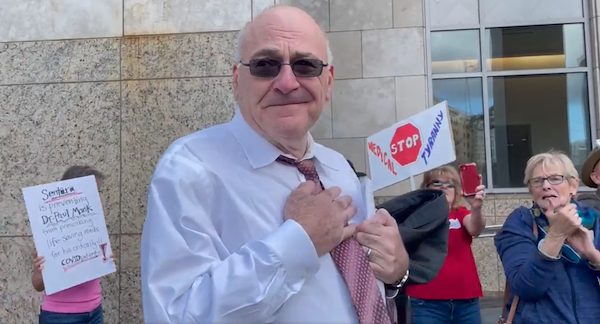 Dr. Paul Marik arrives at a courthouse in Norfolk, Virginia, on Nov. 18, 2021, to ask for an order allowing him to treat his COVID-19 patients with ivermectin (Twitter video screenshot)	A physician who also is a medical school professor is suing a hospital for banning him from prescribing the drug ivermectin to his COVID-19 patients.	Dr. Paul Marik of Eastern Virginia Medical School is under contract with Sentara Norfolk General Hospital, where he is the director of the ICU.	On Thursday, he arrived at a Norfolk, Virginia, courthouse, where supporters cheered, chanted his name and held signs. One sign told of a husband now in ICU with COVID-19 who is being denied treatment with ivermectin and another of a husband who died.With his right hand on his heart, displaying gratitude, Marik was greeted with shouts of "God bless you Dr. Marik" and "God bless you St. Paul, you go!"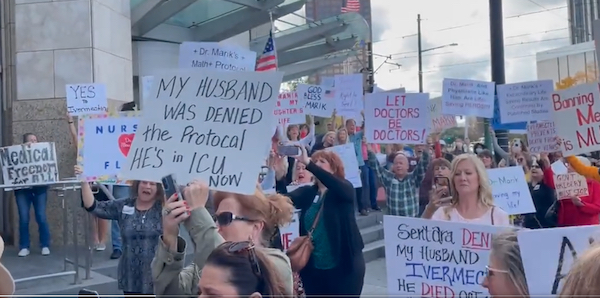 Supporters of Dr. Paul Marik greet him as he enters a Norfolk, Virginia, courthouse Nov. 18, 2021, to ask for an order allowing him to treat COVID-19 patients with ivermectin (Twitter video screenshot)	He was in court Thursday to ask for a temporary order allowing him to dispense the drug while his case progresses.	"I think it's criminal," Marik said of the ban, reported WTKR-TV in Norfolk. "It's immoral, and it's illegal.	"Can you understand the toll that that takes that I have young patients – young patients in the 30s and 40s, who I had to watch die – while the hospital prevented me from giving them the treatment I thought was in their best interest?"	His lawsuit argues Virginia’s Advanced Directive statute gives hospitalized patients the right to choose what treatment they receive as long as a doctor determines it to be appropriate.	The statute does not say "as determined by the hospital," the complaint says, it expressly says "as determined by (their) attending physician."	Marik told local WAVY-TV that the issue is bigger than one particular drug.	"This is not about ivermectin. This is about the bedside doctor being able to do what doctors have been doing for decades, and what doctors do across the world," he said. "Doctors decide what is the best treatment for their patients, and they alone are responsible for the patient and the treatment of the patient."	He said ivermectin is among other "safe off-label drugs that they are prohibiting me from using."	See Marik arrive at the courthouse Thursday:	Sentara Healthcare, in an email to the TV station, said it "follows evidenced-based protocols as recommended by trusted agencies including CDC, NIH, and FDA."	"All of these agencies currently do not recommend the use of Ivermectin as a treatment for COVID-19 due to a lack of evidence regarding its safety and efficacy."	Marik acknowledged that the NIH doesn't recommend the drug for COVID-19 treatment, but he argued that "if you look at the statement these are guidelines and not rules, and the physician needs to use his clinical judgment on how to treat the patients.	Further, as WND reported, ivermectin is featured on the NIH website as a treatment for COVID-19 that is "under evaluation."	In fact, ivermectin is the second drug listed – under the highly touted, expensive COVID-19 drug with many side effects, remdesivir – on the NIH page, which is titled "Antiviral Agents That Are Approved or Under Evaluation for the Treatment of COVID-19."	Marik was a co-author of a peer-reviewed study published in February by the American Journal of Therapeutics that found that ivermectin reduces coronavirus infections, hospitalizations and deaths by about 75%.	Ivermectin, in more than 30 trials around the world, causes "repeated, consistent, large magnitude improvements in clinical outcomes’ at all stages of the disease," according to the study.	The evidence is so strong, the researchers believe, the anti-parasitic drug should become a standard therapy everywhere, hastening global recovery.	Marik said at the time that the data are "overwhelming."	"We are in a pandemic, and this is an incredibly effective way to combat it," he said. "If we use ivermectin widely, our societies can open up."	Marik is a founding member of the Front Line COVID-19 Critical Care Alliance (FLCCC), a team of doctors that formed at the beginning of the pandemic to develop protocols to treat COVID-19 patients.	He developed a protocol to treat septic shock that became the basis for a COVID-19 treatment developed by FLCCC co-founder Dr. Pierre Kory, who testified of its effectiveness to a U.S. Senate committee.	See the WAVY-TV news report on Marik's case:	Ivermectin is approved by the FDA for other treatments and has been successfully used off-label for COVID-19 patients. From 10% to 20% of all prescribed drugs are used off-label. Ivermectin has been shown to be effective as a preventative and early- and late-stage treatment in 130 studies, with 84 peer-reviewed, including 66 with results comparing treatment and control groups. Studies have demonstrated its ability to inhibit the replication of SARS-CoV-2 as well as its strong anti-inflammatory properties.	But many pharmacists and doctors, along with Marik, have disclosed that health-care management is barring them from prescribing ivermectin. And the drug recently was the target of a media and government disinformation campaign, dismissing it disingenuously as "horse dewormer." The FDA's official Twitter account posted a caption above a photo of a horse: "You are not a horse. You are not a cow. Seriously, y'all. Stop it."	NIH points out on its "antiviral agents" page that among the serious side effects seen in patients who take remdesivir are severe renal failure and liver damage. Ivermectin, on the other hand, is "generally well tolerated." The World Health Organization, in November 2020, recommended against the use of remdesivir in hospitalized COVID-19 patients. The WHO said at the time that there was "no evidence that remdesivir improves survival and other outcomes in these patients."	Meanwhile, ivermectin, whose inventors won a Nobel Prize, has a better safety record than several vitamins, with an average of only 160 adverse events reported every year. It has been safely administered several billion times around the world, virtually eradicating diseases such as river blindness in Africa.	The ivermectin side effects observed, according to the NIH, include "dizziness"; "pruritis," which is an irritating sensation that creates an urge to scratch; nausea and diarrhea. The NIH said unspecified "neurological" adverse effects have been seen in the treatment of parasitic disease, but it's unclear if they are connected to the drug or to the underlying conditions.	In September, more than 8,600 scientists and physicians from around the world signed a declaration condemning public policy makers of "crimes against humanity" for restricting life-saving treatments such as ivermectin and hydroxychloroquine while quashing debate and scientific inquiry. https://www.wnd.com/2021/11/god-bless-see-families-cheer-doctor-suing-hospital-ivermectin-ban/ [Folks I understand this is a long article but it is an excellent overview if the problems today where corporate medicine (i.e. hospitals are profiting by using the CDC approved modalities because of a government incentive program and they are preventing physicians who have done their homework for treating their patients appropriately. This is criminal negligence and they should be prosecuted. - rdb	
Border Sheriffs Call for 'Immediate' Removal of Mayorkas at DHSBy Eric Mack    |   Thursday, 18 November 2021 02:05 PM 	A group of sheriffs in 17 states is calling for the firing of Department of Homeland Security Secretary Alejandro Mayorkas for failing to secure the southern border.	The Western States Sheriffs Association (WSSA) denounced the Biden administration's "complete and total breakdown" of immigration law enforcement on the border under Mayorkas in a position paper obtained by The Epoch Times.	"After witnessing this disaster over the past several months and listening to the continued rhetoric and intellectual dishonesty from Secretary Mayorkas, The Western States Sheriffs Association, and its membership must emphatically take our position of having NO confidence in the ability of the Secretary Mayorkas, and his leadership within the Department of Homeland Security, to affect any positive outcome on this matter," the WSSA wrote.	"We call on President Biden to take the appropriate steps to remove Secretary Mayorkas from his leadership position and appoint a new leader at the Department of Homeland Security who recognizes, respects, and will enforce the rule of law for the safety and security of our nation along with the southern and northern borders."	The group said the border crisis is a matter of national security and must be addressed "immediately"	"We demand a new leader who will work, together with our nation's Sheriffs and the U.S. Border Patrol to regain control of our nation's southern border," the statement concluded.	"A decision to make this change must come immediately. If there's a legitimate 'matter of national security' for this nation, at this time, this is certainly one."	The association also noted former President Donald Trump's administration had made progress on the border issues that have existed "for decades," but the Biden administration has unwound the progress and made the situation worse than ever.	"For the past several years, much effort and financial resources was focused on the southern border and a great deal of progress was made in limiting the number of illegal crossings," the group wrote. "Today we are witnessing a complete and total breakdown of efforts of the past several years."	There have been nearly 1.7 million illegal immigrant arrests at the border this year, with projections for year's end surpassing 2 million, according to the Times.	And that is not counting untold got-aways, experts told Newsmax earlier this year.	Mayorkas while testifying before Congress this week claimed the border crisis was a function of change and the administration attempting to correct past problems.	"I think rebuilding a broken immigration system and rebuilding a dismantled one takes time, and we're on the road to success," Mayorkas claimed, giving himself an "A" for effort, according to the report.	Sen. Chuck Grassley, R-Iowa, noted that the secretary's words and actions have been crippling on border security. "When you run DHS like it is an 'abolish ICE' fan club, you shouldn't be surprised when you have an immigration crisis on your hands," Grassley said during a Senate hearing this week. https://www.newsmax.com/newsfront/border-crisis-illegals-alejandro-mayorkas/2021/11/18/id/1045272/ Polling lines up bad news for Biden; only 36% approve of his workVoters dislike his results on COVID, global warming, economy AND foreign policyBy Bob Unruh Published November 18, 2021 at 12:04pm 	Yet another poll has confirmed that Americans are fed up with Joe Biden.	Whether it's his constant verbal stumbles, their suspicions of an encounter with dementia, his border crisis, his inflation, his pro-abortion moves, his Afghanistan pullout disaster or something else, they are saying they've had enough.	This time it's the Quinnipiac University national poll that reveals only 36% of the respondents give him a positive approval rating. A majority 53% are on the other side."It's the lowest job approval rating he's received in a Quinnipiac University national poll. In mid-October, he received a negative 37-52 percent job approval rating," the polling report said.	The negative assessment of Biden from Quinnipiac, however, falls into line with other poll results recently.	WND reported that a USA TODAY/Suffolk poll said Biden's support was at a "new low" of 38%.	"Republicans hold a clear lead on the congressional ballot as President Joe Biden's approval rating sinks to a new low of 38%," the poll report said recently. "A USA TODAY/Suffolk University Poll, taken Wednesday through Friday, found that Biden's support cratered among the independent voters who delivered his margin of victory over President Donald Trump one year ago."	It was only days earlier that a Zogby Analytics poll described him as "sinking like the Titanic" with an approval rating of 36%. And an earlier Quinnipiac poll on the issue put him at 38%, then a few days later dropped that to 37%.	Quinnipiac's new results showed that Biden is getting the approval of only 4% of Republicans, 29% of independents and 87% of Democrats, which fully reveals the political chasm that has developed in America under Biden, who promised the nation, while a candidate, he would bring "unity."	"On four separate issues, Biden receives his lowest grades so far on each of them. Americans were asked about his handling of... the response to the coronavirus: 45 percent approve, while 50 percent disapprove; climate change: 41 percent approve, while 48 percent disapprove; the economy: 34 percent approve, while 59 percent disapprove; foreign policy: 33 percent approve, while 55 percent disapprove," the poll said.	Also, 47% of respondents said Biden does not care about average Americans, 51% say he is not honest and 57% say he does not have good leadership skills.	On the topic of Congress, the new poll said Americans 46%-38% want the Republican Party to win control of the House, and 46%-40% want the GOP to win control of the Senate.	"An ominous double whammy for the Democrats with midterms less than a year out. The Senate and the House will be up for grabs and voters want the GOP to win the jump ball," explained Quinnipiac University Polling Analyst Tim Malloy.	In fact, the poll said that very division is the biggest concern for many Americans.	"In an open-ended question, allowing for any answer, Americans were asked what they thought was the most important problem facing the country today. Americans' most frequent responses are... Division/Polarization: 11 percent; The economy: 10 percent; Immigration/Border security: 8 percent; Inflation/High cost of living: 8 percent."	Forty-six percent responded that the GOP is the best party to handle those issues; only 36% said the Democrats.	About 60% say the nation's economy is getting worse and 70% say they've changed their buying habits because of inflation under Biden.The poll surveyed 1,378 U.S. adults nationwide from November 11-15 with a margin of error of +/- 2.6 percentage points.	Commentator Paul Bedard at the Washington Examiner pointed out, about the failing support for Biden, "President Joe Biden’s crashing polling numbers appear to have no end as he fumbles with the border crisis, a 13-year high in inflation, and the threat of empty toy shelves on Christmas Eve."	He pointed out other polls have shown similarly low approval ratings. "Worse, some polls show that Biden would lose to former President Donald Trump in a new election and that even Biden voters have 'remorse' over their 2020 choice," he said.	WND also reported on a poll that revealed not even half of Americans believe him to be "mentally fit" to be president.	The results come from Politico, which put a positive spin on the Politico/Morning Consult poll results by explain it shows "just 44% of voters approve of Biden's job performance, and 46% say he's 'mentally fit.'"	The report explained in actuality, 50% disagree that Biden is "in good health," 10 points higher than those who believe he is.	That's "a massive 29-point shift since October 2020, when Morning Consult last surveyed the question and found voters believed Biden was in good health by a 19-point margin," the report said. MORE - https://www.wnd.com/2021/11/polling-lines-bad-news-biden-36-approve-work/ 
	
	Commentary:
COVID Vaccines Are Shots In The Dark
Chris Stigall Posted: Nov 18, 2021 12:01 AM
	A friend who’s a corporate executive confided in me he didn’t want to do it but his retirement depended on staying at his job.  He had no choice, he told me.  A family member confided in me she wasn’t welcome to a family gathering because she wouldn’t do it.  Millions of Americans are praying the courts side with them so they won’t lose their job if they won’t go through with it. 
	The American people are being torn apart and vilified, rejected and isolated, discriminated against and mocked.  All for a shot barely a year old that - by definition - can’t even be called a vaccine any longer.  It’s madness.
	Worse, our youngest Americans are needlessly dragged into it now, too.  Everyone has understood from the beginning while COVID wasn’t fatal for most people, for children it’s rarely more than a mild annoyance. Nevertheless my wife tells me of mothers using their small children on social media as mini-propagandists to signal their virtuousness to fellow needle enthusiasts, shaming those who may chose a different route for their health.
	These are the same women who posted black squares from their leafy suburban homes last year to show they were “down for the struggle” of the black community in Minneapolis, or some such.  “I’m so proud of my little guy.  He’s being brave and getting the vaccine because he wants to protect his grandma this Thanksgiving.”
	Ugh.
	Can you imagine placing that kind of weight on the back and mind of any small child, never mind your own? “It’s important we stick you with a needle so grandma won’t die.”  If the child had the wherewithal he might reply, “Wait, doesn’t Grandma’s shot protect her? What’s this got to do with me?”
	But as we know the emotionally wrought in our midst don’t want to slow down and allow for questions even a child could ask and understand.  We’re in a medical era of “just shut up and take it.”  At its intellectually incurious root is not ignorance. It’s fear - sold in the most effective propaganda campaign since the nation’s push to buy war bonds during World War II.
	Unlike the war bond campaign when Americans got to celebrate victory for their efforts, COVID has no end. Just more hysterics and new, moving metrics from masks to shots to booster shots and back to masks again. There will be no ticker tape parades celebrating the end of the war on COVID.  Unlike World War II, Americans aren’t of a shared mind or goal. Hell, the goal isn’t known or understood or even achievable.
	Most Americans initially got their COVID shots in good faith over the last year thinking they were doing their part to stop the spread and keep themselves well just as they did with vaccines for polio, mumps, rubella, etc.   I’ve had those vaccines and so have my kids.  But we didn’t all still get mumps, rubella, and polio afterward. That was kind of the deal when my kids were screaming their heads off as toddlers at the clinic.  A one and done thing.  Maybe a booster as teens or adults, but that’s it. 
	The COVID shot isn’t that. 
	Simply stopping to ask questions or deciding to wait leads to shaming from your relatives, your friends, and even some family doctors.  A future Hall of Fame football star was treated worse than an accused witch from Salem, Massachusetts in 1692 simply because he didn’t want a shot.  At least those women got a trial before their convictions by the unscientific, panicky lunatics of their era. 
	Those of us who’ve endured COVID, never had a shot and lived to tell the story still aren’t well known even though there’s millions of us.  It might surprise you to learn the CDC has no meaningful study of the lasting effects of our natural immunity.  Nor do they keep any studies related to spread among that same group. 
	Wouldn’t that be something we’d all like to know?  Given the unbelievably high number of breakthrough cases in Europe and in states like Vermont where the overwhelming majority of folks have had the shot – wouldn’t we benefit from a study of a control group which has successfully battled it without medicine? 
	“The Ottawa Senators Have a 100% Vaccination Rate – and 40% of the Team Has Tested Positive for Covid” screamed a recent Wall Street Journal headline.  “…even with blanket immunization, pandemic disruptions are far from over” they reported. Included in the story was a subtle suggestion we should all be nervous as we host our own indoor holiday parties no matter our vaccination status.
	Huh?  What are we doing?  What sense does any of this make?  When will the “shut up and get the shot” cult admit what we know is true.  This isn’t working as sold.  There are a great many therapeutics working very well and more coming online.  In the overwhelming majority of cases, no one diagnosed with COVID needs to die or even see the inside of a hospital – shot or not.  Virtually no child will be severely infected.    
	These are things we do know for certain.  But propaganda is its own kind of drug and too many Americans are high on the panic the pushers in the media have been dealing.
	So they turn to the warm embrace of the needle.  It makes them feel like they’re “doing something.” Yet still, deep down they’re not confident or comforted by the shot.  They’re simply gripped with terror and the only comfort they can find is in their demand everyone around them behave as they do.  Group-think is comforting when there’s a fear of the unknown.
	But the truth is no doctor or government official or pharmaceutical company is going to rescue you from that fear.  You can’t control the universe and all the people in it.  You can’t control when your final day arrives.  No, there’s no amount of compliance from your friends, neighbors, and social media followers that will ever put your fear to rest.
	There is a Good Book that can help with that fear, though.  It’ll benefit your kids, too.  A faith far more powerful than any shot. https://townhall.com/columnists/chrisstigall/2021/11/18/covid-vaccines-are-shots-in-the-dark-n2599281Can the FBI be salvaged?
Victor Davis Hanson Posted: Nov 18, 2021 12:01 AM
		The Washington, D.C.-based Federal Bureau of Investigation has lost all credibility as a disinterested investigatory agency. Now we learn from a whistleblower that the agency was allegedly investigating moms and dads worried about the teaching of critical race theory in their kids' schools.
	In truth, since 2015, the FBI has been constantly in the news - and mostly in a negative and constitutionally disturbing light.
	The fired former Director James Comey injected himself into the 2016 political race by constantly editorializing on his ongoing investigation of candidate Hillary Clinton's email leaks.
	In a bizarre twist, the public learned later that Comey had allowed Hillary Clinton's own private computer contractor - CrowdStrike - to run the investigation of the hack. The private firm was allowed to keep possession of pertinent hard drives central to the investigation. How odd that CrowdStrike's point man was Shawn Henry, a former high-ranking FBI employee.
	During the Robert Mueller special investigation, the FBI implausibly claimed it had no idea how requested information on FBI cell phones had mysteriously disappeared.
	It was also under Comey's directorship that the FBI submitted inaccurate requests for warrants to a FISA court. Elements of one affidavit to surveil Trump supporter Carter Page were forged by FBI lawyer Kevin Clinesmith, who later pleaded guilty to a felony.
	The FBI hired the disreputable ex-British spy Christopher Steele as a contractor, while he was peddling his fantasy - the Clinton-bought dossier - to Obama government officials and the media.
	Former FBI general counsel James Baker was reportedly the subject of a federal investigation. He allegedly conducted prominent meetings both with media outlets that later leaked lurid tales from the Steele dossier. He also met repeatedly with the now-indicted Perkins Coe attorney Michael Sussman.
	Comey himself, through third-party intermediaries, leaked to the media his own confidential memos detailing private meetings with President Trump. His assurances both to Congress and to Trump that the president was not the current subject of FBI investigations were either misleading or outright lies.
	In sworn testimony to the House Intelligence Committee, Comey on some 245 occasions claimed he could not remember or had no knowledge of key elements of his own "Russian Collusion" investigation.
	Comey's replacement, acting FBI director Andrew McCabe, was fired for leaking sensitive information to the media. He then lied on at least three occasions about his role to federal attorneys and his own FBI investigators.
	McCabe is now a paid CNN consultant who often has offered misleading information on the Russian collusion hoax that he helped promulgate.
	Former FBI director and special counsel Robert Mueller conducted a 22-month, $40 million wild goose chase after some mythical "Russian Collusion" plot. When called before Congress, Mueller claimed he had little or no knowledge about Fusion GPS or the Steele Dossier - the twin sources that birthed the entire collusion hoax.
	FBI lawyer Lisa Page was removed from Mueller's investigation, along with her paramour FBI investigator Peter Strzok. Both misused FBI communications, revealing their pro-Clinton biases during their investigations of "Russian collusion," while hiding their own unprofessional relationship.
	Mueller himself staggered their firings and delayed explanations about why they were let go from his investigation team.
	When the FBI arrested pro-Trump activist Roger Stone, it did so with a huge quasi-swat team - to the tipped-off and lurking CNN reporters.
	The FBI repeated such politicized performance art recently when they stormed the home of Project Veritas director James O'Keefe. The agency confiscated his electronic devices on the grounds that he had knowledge of the contents of the allegedly lurid missing diary of Joe Biden's daughter. The FBI - an apparent retrieval service of lost Biden family embarrassments - also did not disclose that it had possession of Hunter Biden's laptop at a time when the media was erroneously declaring the computer inauthentic.
	O'Keefe was accosted in the pre-morning hours by a crowd of FBI agents, wielding a battering ram, who pushed him out of his home in his underwear.
	The time and location of the FBI raid, as in the Stone case, were leaked to the media that cheered the raid shortly after it was conducted. A federal judge recently stopped the FBI's ongoing monitoring of O'Keefe's communications.
	Wall Street Journal columnist Holman Jenkins recently detailed other FBI lapses such as downplaying evidence that former Olympic gymnastics team doctor Larry Nassar was a known and chronic molester of teenage gymnasts.
	The agency also extended its witch hunt against the innocent researcher wrongly accused of involvement in the anthrax attacks of 2001.
	One could add to such misadventures the mysterious leadership roles of at least 12 FBI informants in the harebrained kidnapping scheme of Michigan Governor Gretchen Whitmer.
	We can also cite the agency's inability to follow up on clear information about the dangers posed by criminals as diverse as the Tsarnaev brothers, the Boston Marathon bombers, and the sexual predator Jeffrey Epstein.
	For its own moral and practical survival, the FBI should be given one last chance at redemption by moving to the nation's heartland - perhaps Kansas - far away from the political and media tentacles that have so deeply squeezed and corrupted    https://townhall.com/columnists/victordavishanson/2021/11/18/can-the-fbi-be-salvaged-n2599279   The Doctors are Killing Americans
By Dave Daubenmire|November 18th, 2021
	“First do no harm.”
	That is one of the basic tenants of what is called the Hippocratic Oath.  It was once at the foundation of all medical care.  You can find more information on the Oath here.
	Although the Oath may not hold legal standing in the medical field today, most of the Physicians in America are in direct violation of that Oath.  In fact, the medical system is killing patients.
	Unfortunately, most Doctors in America are under the direct control of the American Medical Association. The Centers for Disease Control, and Medicare edicts of the Federal Government.  This is Big Medicine locking arms with Big Pharma and both organizations are designed to cover everyone’s ass.  Except for the patients.  Patients have no one to protect them from the misfeasance and malfeasance of the Big Medicine machine.
	Most people only go to the Doctor when they are ill.  They go expecting that they will be properly treated in hopes of returning to the life to which they are accustomed.  They literally trust their lives to the man, or woman, in the white coat.
	Perhaps I come from a different age, but I remember when the doctor actually came to the patient.  That was long before Big Medicine got their hands wrapped around the government’s wallet.  I remember Dr. Whetstone visiting our home to care for me or one of my siblings.  He was on his own on in making a diagnosis of the ailment and subsequent treatment.  My parents paid him in cash.
	We all appreciate and are grateful for the advancement in medical science and patient care.  Some of the things Physicians are able to do today border on the miraculous.  Just spend time in a preemie baby ward in a hospital and you will see how wonderful medicine can be.
	But, somewhere on the road to immortality, medicine has left behind the ingenuity of the individual physician and instead has subjected them to “established protocol” by which they must treat their patient.
	Hence, no Ivermectin.  No Hydroxychloroquine.  Those medicines are not “approved” by the Bishops of Pharmacology lurking somewhere in Government-funded echo chambers.  Remdesivir, ventilators, and isolation are the “required protocol” in most Medicare-supported hospitals.  If you want the Government money…follow the Government experts.  Pay no attention to Dr. Sherri Tenpenny, America’s Frontline Doctors, and especially not Dr. Stella Immanuel.  If you want the money…follow Fauci and his Government financed ghouls.
	Because of the Government restrictions and regulations, Doctors are killing patients in America’s hospitals.  Why won’t thy speak up and defend their patients?
	You will find this in the middle of the Hippocratic Oath “I will follow that system of regimen which, according to my ability and judgment, I consider for the benefit of my patients, and abstain from whatever is deleterious and mischievous. I will give no deadly medicine to any one if asked, nor suggest any such counsel; and in like manner I will not give to a woman a pessary to produce abortion.” (No abortion…no wonder they stopped the Oath).
	The Doctor has lost all autonomy of the decision-making process in the treatment at the hospital.  Big Bucks are at stake.  Follow the established Government protocol or face dismissal or personal liability.  It is a version of the old joke…I’m from the Government and I am here to help…well the Government runs the hospital and the results are the same.
	Which brings us to the Nuremberg Codes.  We hear a lot about it these days as it is becoming obvious that the treatment for COVID is worse than the effects.  Vaccinated people are dying.  Do you get that folks?  The purpose of the vaccine is to PREVENT you from getting sick.  The COVID jab is MAKING people sick.  Killing them actually.  Thousands of them.  The Codes read in part:
	The voluntary consent of the human subject is absolutely essential. This means that the person involved should have legal capacity to give consent; should be situated as to be able to exercise free power of choice, without the intervention of any element of force, fraud, deceit, duress, over-reaching, or other ulterior form of constraint or coercion, and should have sufficient knowledge and comprehension of the elements of the subject matter involved as to enable him to make an understanding and enlightened decision. This latter element requires that before the acceptance of an affirmative decision by the experimental subject there should be made known to him the nature, duration, and purpose of the experiment; the method and means by which it is to be conducted; all inconveniences and hazards reasonably to be expected; and the effects upon his health or person which may possibly come from his participation in the experiment.
	The duty and responsibility for ascertaining the quality of the consent rests upon each individual who initiates, directs or engages in the experiment. It is a personal duty and responsibility which may not be delegated to another with impunity.
	Ten points to re-cap.
	The voluntary consent of the human subject is absolutely essential. (NOPE)
	The experiment should be such as to yield fruitful results for the good of society. (NOPE)
	The experiment should be so designed and based on the results of animal experimentation and a knowledge of the natural history of the disease. (Nope)
	The experiment should be so conducted as to avoid all unnecessary physical and mental suffering and injury. (Nope)
	No experiment should be conducted where there is an a prior reason to believe that death or disabling injury will occur. (Nope)
	The degree of risk to be taken should never exceed that determined by the humanitarian importance of the problem to be solved by the experiment. (NOPE)
	Proper preparations should be made and adequate facilities provided to protect the experimental subject against even remote possibilities of injury, disability, or death. (Nope)
	The experiment should be conducted only by scientifically qualified persons. (Nope)
	During the course of the experiment the human subject should be at liberty to bring the experiment to an end. (Nope)
	During the course of the experiment the scientist in charge must be prepared to terminate the experiment at any stage, if he has probable cause to believe, in the exercise of the good faith, superior skill and careful judgment required of him that a continuation of the experiment is likely to result in injury, disability, or death to the experimental subject. (Link)(Nope)
	Doctors should know better.  Big Medicine protocol is killing American citizens.  Isn’t it time we asked why?  Aren’t doctors subject to the Nuremberg Codes?  America’s Doctors are either ignorant of the facts, or ignoring the facts.  Neither excuse excuses their behavior.
	Wake up America!  Our medical system is being bought and sold.  The love of money is the root of all evil.
	The Doctors’ blind compliance are killing their patients! https://newswithviews.com/the-doctors-are-killing-americans/ 
ARUTZ 	
Bennett thanks Erdogan for return of Israeli couplePM speaks with Turkish President following release of Israeli couple arrested for 'espionage' in Istanbul.Arutz Sheva Staff , Nov 18 , 2021 6:52 PM 	Prime Minister Naftali Bennett spoke Thursday with Turkish President Recep Tayyip Erdogan following the release of Natali and Mordy Otkin.	Bennett thanked Erdogan for his personal involvement in the securing the release of the Israeli couple, who were arrested last week on charges of espionage after photographing Erdogan's palace in Istanbul.	The Prime Minister expressed his appreciation for the Turkish side's handling of the issue, at all echelons, in recent days, in order to resolve the matter.
	Prime Minister Bennett said that a humanitarian matter has been resolved and commended the lines of communication between the two countries, which were efficient and discreet in time of crisis.	This was the first public conversation between an Israeli Prime Minister and the Turkish President since 2013. The conversation lasted 15 minutes. https://www.israelnationalnews.com/News/News.aspx/317185 Former Amb. Friedman gifted holy oil from Golan Heightsahead of HanukkahYeshivat Hagolan gifts former US Ambassador to Israel a jug of Truma oil which can only be used by a Cohen to use for Hanukkah.Arutz Sheva Staff , Nov 18 , 2021 5:00 PM 		Former US Ambassador to Israel received a special gift from the Yeshivat Hagolan, a jug of Trumah olive oil, harvested and pressed in the Golan Heights.		The yeshiva said in a statement: "Almost a year has passed since Ambassador Friedman has left his office in the new, yet historic American embassy in Jerusalem. The residents of the Golan Heights have not forgotten his tremendous efforts which eventually brought the American administration to officially recognize the Israeli sovereignty over the Golan Heights. Yeshivat Hagolan, a Hesder Yeshiva located in the northern town of Hispin, waited patiently for the Olive picking season to start preparing Ambassador Friedman’s special gift."	"Friedman is an observant Orthodox Jew, and a Cohen proud of his heritage. While Friedman was stationed in Israel, he persistently arrived to bless the people of Israel in the ritual Birkat Cohanim ceremony at the Western Wall every Chol Hamoed, and he also worked in order to bring about the announcement that the United States of America recognized Jerusalem as the eternal capital of Israel.	Ever Since Friedman concluded his role as Ambassador, he started working on opening the “David Friedman Center for Peace through strength” to promote the Abraham Accords.	"As well as creating new financial opportunities connecting between Israel and various Arab countries. Friedman’s peace center’s logo consists of a shield, surrounding a pair of hands whose fingers form the iconic shape unique to Cohanim while they during their blessing, as well as a dove carrying an olive branch, a world renown biblical symbol for peace. Yeshivat Hagolan decided to combine these elements and presented Ambassador Friedman with a jug of oil which can only be used by a Cohen to light candles. Since we cannot fully purify ourselves without the Para Aduma (red heifer), the oil cannot be eaten, only burnt. As a Cohen, David Friedman and his family can use this special oil to light Hanukkah candles.	“Our sages teach us that the days of Chanukah should be days of gratitude and joy while lighting candles, and these candles are holy, they cannot be used” said Rav Yoel Manovitch, The Rosh Yeshiva of Yeshivat Hagolan. “As a token of our gratitude for his efforts, we granted former Ambassador Friedman, who is a Cohen, Truma oil. Unfortunately, even Cohanim can not enjoy eating Truma these days, since we are all not fully purified. But even an Impure Cohen can enjoy the light coming from Truma oil. We decided to give Mr. Friedman oil from olives grown, harvested and pressed in the marvelous plains of the Golan Heights, so he can be able to light candles, with much gratitude and joy, commemorating the Chanukah miracles happening throughout history."	The jug was sealed by a personalized wax stamp, just as was done in ancient times. Engraved in the stamp was the logo of the Friedman center, with the Cohanic symbol and the dove carrying an olive branch, resembling the Jewish passion and pride, which Friedman helped spread worldwide.	“Mr. Friedaman was really excited about the thought and the special gift” said Yonatan Dovev, the director of development of Yeshivat Hagolan, “We knew that we had to show our gratitude for all the efforts Ambassador Friedman had put in to the Jewish people, the state of Israel and the Golan Heights, while he was office, and also much after he left his official role. May we continue spreading the special light of Torah and Chanukah, from the Golan and Israel, to the whole world." https://www.israelnationalnews.com/News/News.aspx/317182 11/18/2021 NEWS AM    - Lev U’Neshama  has Revised a Great Program!  Check the end of the postingPetra, Jordan | Civilisations  https://www.youtube.com/watch?v=SZ5JjLdzQ1o  Read the Prophets & PRAY WITHOUT CEASING!That is the only hope for this nation!Genesis 46:23And the sons of Dan: Hushim. 24And the sons of Naphtali: Jahzeel, and Guni, and Jezer, and Shillem. 25These are the sons of Bilhah, whom Laban gave unto Rachel his daughter, and these she bore unto Jacob; all the souls were seven. 26All the souls belonging to Jacob that came into Egypt, that came out of his loins, besides Jacob's sons' wives, all the souls were threescore and six. 27And the sons of Joseph, who were born to him in Egypt, were two souls; all the souls of the house of Jacob, that came into Egypt, were threescore and ten.DON’T MISS THIS ONE OR YOU WILL BE SORRY!This next Sunday2 border cops stabbed in Jerusalem’s Old City; attacker shot deadPolice say assailant was a 16-year-old Palestinian; one of the officers moderately hurt, the other lightly injuredBy TOI staff, Aaron Boxerman and Judah Ari Gross Today, 6:27 pmUpdated at 9:10 pm 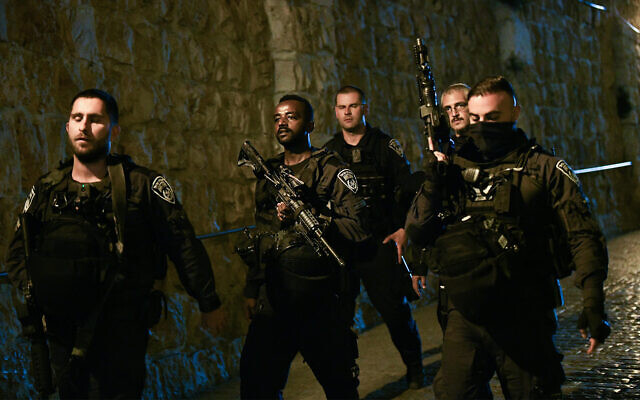 Police near the scene of a suspected stabbing attack in Jerusalem's Old City on November 17, 2021. (Arie Leib Abrams/Flash90) 	A Palestinian teenager stabbed two border guards in an alleyway in Jerusalem’s Old City on Wednesday, police said.	The assailant, identified by Palestinian media as Amr Abu-Assab, was shot by an armed civilian who was passing by and then again by the Border Police officers he’d attacked. 	He was pronounced dead at the scene. According to police, Abu-Assab was 16 years old from East Jerusalem.	In graphic video footage from the scene that was released by the police (below), the border guards can be seen walking past Abu-Assab near the Ateret Cohanim Yeshiva in the Old City. Once their backs were turned, the teenager took out a knife and stabbed the male border guard in the head. The female Border Police officer then pushed Abu-Assab away from her partner, pinning him to the wall and grappling with him.	The teenager stabbed her a number of times, including in the head, before the passerby shot him.	The female officer, 19, sustained light-to-moderate injuries in the attack and the male officer, 20, sustained light injuries. She was taken to Hadassah Hospital Mount Scopus for treatment, and he was taken to Hadassah Hospital Ein Kerem.	In addition to the head wound, the male officer sustained a leg wound after he was struck by a fragment of the bullet fired by the armed civilian.	Following the attack, police conducted raids in the Issawiya neighborhood of East Jerusalem, where Abu Assab was from, making a number of arrests, including the attacker’s parents.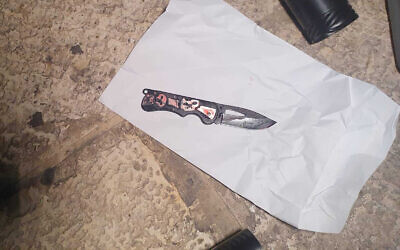 The knife used in an alleged stabbing attack in Jerusalem, November 17, 2021. (Courtesy/Police)	The Hamas terror group praised the attack, calling it a “heroic commando operation,” and claiming Abu-Assab as a member of the organization.	“This is the latest confirmation that our people’s revolution against the occupation will continue until the occupier is swept away,” said spokesperson Hazim Qasim.	Officers sweeping the area after the attack detained several suspects for questioning on suspicion they were connected to the alleged attacker. Jerusalem District Police Commander Doron Turgeman later held a situational assessment briefing at the scene of the attack.  https://www.timesofisrael.com/2-border-cops-wounded-in-suspected-stabbing-attack-in-jerusalems-old-city/ Three arrested in clashes with police during demolition of illegal West Bank outpostDozens of demonstrators try to disrupt evacuation of Geulat Zion, damage vehicles; video shows violent tussle between female officer and protesterBy Stuart Winer Today, 10:42 am 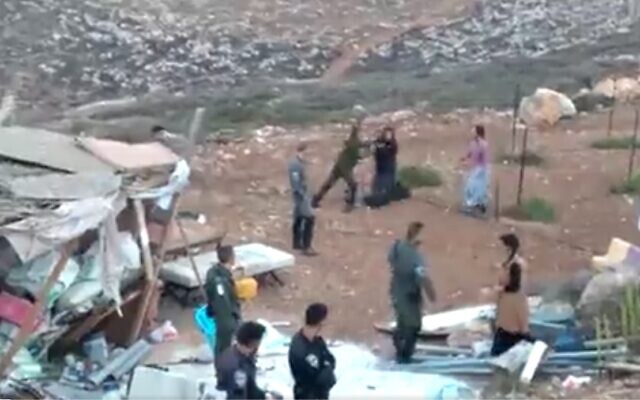 Police and protesters clash at the Geulat Zion illegal West Bank outpost, on November 17, 2021. (Twitter)	An illegal West Bank outpost was being demolished Wednesday morning, sparking violent clashes between police and dozens of demonstrators.	Three people were arrested on suspicion of attacking police officers during the evacuation of the Geulat Zion outpost in the Shiloh settlement bloc in the central West Bank.	Around 50 people arrived at the site to oppose the removal of the outpost by the Civil Administration, an Israeli entity that governs the West Bank.	A short video shared on social media showed a female Border Police officer tussling with a young woman. The officer was seen kneeing the woman and then hurling her to the ground, where the two continued to wrestle with each other.	Other protesters climbed on top of a backhoe that was participating in the evacuation and the protesters then refused to come down from their perch.	Masked protesters also threw stones at security forces, damaging three vehicles, the Kan public broadcaster reported.Two families and several teenagers live in the outpost.כוחות גדולים של משטרה ומנהל אזרחי הגיעו הבוקר לגבעת גאולת ציון שבגוש שילה. המתיישבים מדווחים על פינוי בכוח רב. בגבעה מתגוררות 2 משפחות וגרעין של נערים.
התיעוד של הלוחמת הזאת מעלה תהיות קשות. pic.twitter.com/uHXqTJcbi7— שילה פריד (@shilofreid) November 17, 2021	“This government has once again proved that Zionist values ​​of settlement and pioneering are not part of its values,” a statement on behalf of the outpost said. 	Leader of the far-right Otzma Yehudit faction, MK Itamar Ben Gvir, said in a statement: “At a time when areas in the south are being conquered by massive unauthorized construction, the government chose to enforce the destruction of Jewish homes that come to settle the land.”	Ben Gvir was apparently referring to widespread illegal construction by Bedouin communities in the south of the country.	The evacuation comes amid an uptick in violence by Israeli settlers against Palestinians in recent months, with 67 such incidents reported during this year’s olive harvest, compared to 42 last year, according to IDF figures reported by Army Radio this week.	Assault and vandalism by settlers against Palestinians and Israeli security forces in the West Bank are commonly referred to as “price tag” attacks. Perpetrators claim that they are retaliation for Palestinian violence or government policies seen as hostile to the settler movement, such as the removal of outposts. https://www.timesofisrael.com/three-arrested-in-clashes-with-police-during-demolition-of-illegal-west-bank-outpost/ New IAEA report says Iran has boosted stockpile of highly enriched uraniumUN atomic watchdog also denies its cameras had a role in June attack on Iranian centrifuge plant, which the Islamic Republic has blamed on Israel; IAEA chief set to visit TehranBy Agencies Today, 3:40 pm 	Iran has increased its stockpile of highly enriched uranium, defying commitments made under the 2015 nuclear deal, the United Nations nuclear watchdog said in its latest report.	Its estimate of Iran’s stockpile, as of November 6, was many times in excess of the limit laid down in the 2015 agreement with world powers, said the International Atomic Energy Agency (IAEA) report seen Wednesday by AFP.	The total amount now includes 113.8 kg (251 lbs) enriched to 20 percent, up from 84.3 (186 lbs) in September, and 17.7 kg (39 lbs) enriched up to 60%, up from 10 kg (22 lbs), the report says.	Such highly enriched uranium can be easily refined to make atomic weapons, which is why world powers have sought to contain Tehran’s nuclear program.	The Vienna-based agency told members that it is still not able to verify Iran’s exact stockpile of enriched uranium due to the limitations Tehran imposed on UN inspectors earlier this year.	The IAEA has been unable to access surveillance footage of Iranian nuclear sites or of online enrichment monitors and electronic seals since February. The agency’s chief, Rafael Mariano Grossi, told The Associated Press this month that the situation was like “flying in a heavily clouded sky.”	Grossi will visit Tehran next Monday to discuss Iran’s nuclear program, the spokesman for Iran’s atomic agency said, as several key dates approach.	Grossi had expressed concern on November 12 over the lack of contact with the Iranian government, describing it as “astonishing.” He said he had hoped to meet Iranian officials ahead of the next meeting of the IAEA’s Board of Governors, which was scheduled for next week.	“I have not had any contact with this government… that has been there for more than five months,” Grossi told reporters at the time, adding that the only exceptions had been “technical conversations” with Iran’s new atomic energy chief Mohamed Eslami.	Iran responded three days later by inviting the UN nuclear chief to Tehran.	The head of the agency “will arrive on the evening of Monday, November 22 in Tehran,” Iran’s atomic agency spokesman told Fars news agency Wednesday.	Grossi will meet Iranian Foreign Minister Hossein Amir-Abdollahian and the head of Iran’s atomic agency, Mohamed Eslami on Tuesday, the spokesman added.	Grossi’s last visit to Tehran was in September, when he clinched a deal on access to monitoring equipment at Iran’s nuclear facilities.	But days later, the IAEA complained that it was prevented from “indispensable” access to a unit at the TESA complex in the city of Karaj, near Tehran, in violation of the September deal.	Iran’s ambassador to the IAEA however rejected the charge, tweeting that “equipment related to this complex are not included for servicing,” referring to IAEA work on its monitoring equipment.	Also Wednesday, the IAEA “categorically” denied that its cameras played a part in a June attack on the TESA complex, after Tehran said it was investigating the possibility. Iran has blamed the explosive drone attack on Israel.	Grossi’s visit next week comes ahead of the resumption on November 29 of nuclear talks in Vienna, stalled since June. MORE -  https://www.timesofisrael.com/new-iaea-report-says-iran-has-boosted-stockpile-of-highly-enriched-uranium/ US said to raise proposed interim deal with Iran in talks with IsraelSuggestion from Americans aimed at buying time for nuclear negotiations; Israeli official opposed move, fearing it would become permanent, report saysBy TOI staff Today, 11:50 pm 	US National Security Adviser Jake Sullivan raised the prospect of an interim agreement with Iran to allow more time for nuclear negotiations, in talks with his Israeli counterpart, Eyal Hulata, according to a Wednesday report.	A pair of American sources said Sullivan and Hulata were just “brainstorming,” and that the proposal was suggested by an unspecified European ally of the US, the Axios news site reported.The US sources said the proposal was for Iran to suspend a disallowed nuclear activity such as enriching uranium to 60 percent, in exchange for the US and allied countries releasing some frozen Iranian money, or issuing sanctions waivers on humanitarian goods.	An unnamed Israeli official cited in the report said Hulata told Sullivan he was against the idea and Israel’s concern was that any interim agreement could become permanent, allowing Iran to maintain its nuclear infrastructure and supply of uranium it has built up.	Hulata reiterated Israel’s opposition to the proposal to US Special Envoy for Iran Robert Malley, the report said.	In a separate call with Sullivan, Hulata said the US and its European allies must push to censure Iran at next week’s meeting of the UN’s nuclear watchdog, according to the report. MORE -  https://www.timesofisrael.com/us-said-to-raise-proposed-interim-deal-with-iran-in-talks-with-israel/ Israel, Jordan, UAE reportedly set to sign massive solar, water swap dealUS climate envoy John Kerry expected to be on hand for signing next week, after helping move negotiations forward with calls to Lapid and AbdullahBy TOI staff Today, 2:54 pm 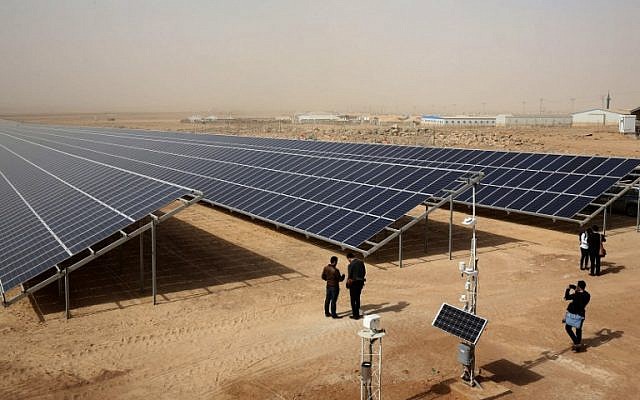 A general view shows part of a new 15 million euro solar plant during its official inauguration at the Zaatari refugee camp in Jordan, on November 13, 2017. (AFP Photo/Khalil Mazraawi)	Israel, Jordan and the United Arab Emirates will reportedly sign a deal next week under which a solar plant in the Jordanian desert will generate power for Israel, in exchange for a desalination plant in Israel that will provide Jordan with water.	According to the report on the Walla news site, the deal is slated to be signed in Dubai next week after months of secret negotiations between the three nations. It was purportedly supposed to be signed two weeks ago at the international climate conference in Glasgow, but Prime Minister Naftali Bennett requested it be delayed until after Israel’s contentious budget votes.	The report, which cites five Israeli officials familiar with the negotiations, claims that the Biden administration was also aware of and involved in the massive project. United States special envoy on climate John Kerry reportedly spoke multiple times with both Foreign Minister Yair Lapid and Jordanian King Abdullah about the proposal.	Kerry, Energy Minister Karine Elharrar, Jordanian Water Minister Mohammed Al-Najjar and UAE special envoy on climate change Sultan Ahmed Al Jaber are expected to take part in the signing of the deal.	Under the terms of the deal, a UAE company will construct the solar plant in Jordan from which Israel will purchase electricity. The deal was reportedly first raised in meeting in September between Elharrar and UAE Ambassador to Israel Mohamed Al Khaja, during discussions on how the UAE can help broker future regional deals following the Abraham Accords.	Elharrar met with Jordan’s Al-Najjar last month for a signing ceremony doubling the amount of water Israel supplies to perennially parched Jordan. That agreement, she said at the time, is proof that “we want good neighborly relations” with Jordan.	Despite signing a peace agreement with Jordan 25 years ago, relations have been remarkably chilly in recent years, particularly during the tenure of former prime minister Benjamin Netanyahu. But with the new government headed by Bennett in place, signs of thaw with Israel’s eastern neighbor have emerged.Jordan’s cooperation with Israel on water predates their 1994 peace treaty. Israel is also a hot, dry country, but desalination technology has opened opportunities for selling freshwater.	Two weeks ago, Economy Minister Orna Barbivai and her Jordanian counterpart, Yousef Alshamali, met in Jordan to discuss bilateral ties, the first such meeting in a decade.	In July, Bennett met with King Abdullah II in secret at the crown palace in Amman, in the first summit between the countries’ leaders in over three years. https://www.timesofisrael.com/israel-jordan-uae-reportedly-set-to-sign-massive-solar-water-swap-deal/ In first, Herzog speaks to China’s Xi on Iran, Abraham AccordsAhead of 30-year anniversary of ties, unprecedented phone call results in mutual invitations for presidents to visit each other’s countriesBy Lazar Berman Today, 2:52 pm 	In the first-ever phone conversation between the presidents of Israel and China, Isaac Herzog spoke with Xi Jinping on Wednesday, discussing Iran’s nuclear program, the Abraham Accords and bilateral ties.	According to Herzog’s spokesman, the president updated his Chinese counterpart on the progress of the Abraham Accords and stressed that the agreements between Israel and Arab countries must be supported by the international community.	He also focused on Iran, arguing that Tehran is undermining regional stability and must be stopped from acquiring nuclear weapons capability.	The leaders discussed Israel’s innovation partnership with China, the China-Israel Joint Committee for Innovation Cooperation. This mechanism was established in 2014, promoting collaboration across government ministries on innovation. A summit meeting is held each year to sign new agreements, and the next will be held in January.	Herzog and Xi invited each other on state visits to mark 30 years of relations.	Xi pointed out that Herzog’s father, Chaim Herzog, was the first Israeli president to visit China in 1992, when diplomatic ties were established.	According to the statement from Herzog’s office, the president expressed his “deep admiration” for China’s culture and people.In October, Israel refrained from signing on to a joint statement at the United Nations last week that expressed concern over Beijing’s treatment of its Muslim Uighur minority. An Israeli diplomatic official told The Times of Israel that Israel made the decision in an attempt to placate China.	Earlier last month, an Israeli official told The Times of Israel that Jerusalem is willing to modify its relationship with China and has not shied away from criticizing Beijing’s human rights record in international forums. However, Israel, along with other allies, has been put off by United States requests to reject tenders from certain Chinese companies when those same firms are operating on American soil.	Xi and US President Joe Biden spoke for four hours earlier this week in a virtual meeting. Herzog is the first world leader Xi has publicly spoken to by phone since then.	Amid a US-China trade war that has ebbed and flowed in recent years under both the Trump and Biden administrations, Israel and China have seen warming relations and more interest in Israeli innovations, especially in medical tech, robotics, food tech, and artificial intelligence.	Washington’s main concerns lie in potential dual-usage technologies, where various technologies would have both civilian and military applications. At the same time, Israel has regulations in place to prevent the sale of sensitive military-related technology to China (and other countries), following a 1990s deal in which Israel had to scrap the sale of advanced airborne radar systems to China amid fierce US opposition. https://www.timesofisrael.com/in-first-herzog-speaks-to-chinas-xi-on-iran-abraham-accords/ [This is a bit unusual. The president of Israel is characteristically almost exclusively a rather perfunctory ceremonial position and rarely is involved in significant international or diplomatic actions. This smacks a great deal like diplomatic relations and negotiations. – rdb]After Likud complains, Lapid’s office says US lawmakers didn’t ask to meet NetanyahuFormer PM’s party says Foreign Ministry broke protocol by not arranging meeting between opposition leader and visiting American delegationBy TOI staff Today, 6:14 pm 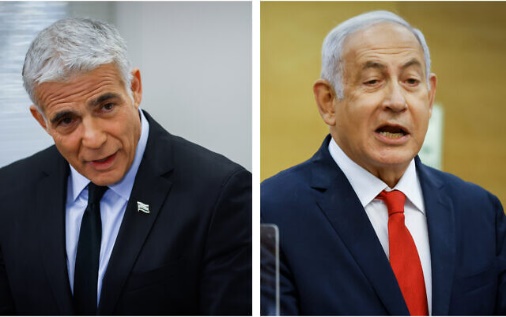 A composite image of Opposition Leader Benjamin Netanyahu (right) and Foreign Minister Yair Lapid leading their respective Likud and Yesh Atid faction meetings at the Knesset, on November 8, 2021. (Olivier Fitoussi/Flash90)	Opposition Leader Benjamin Netanyahu’s Likud party penned a letter to the Foreign Ministry on Wednesday complaining that meetings weren’t scheduled for the former prime minister with United States Congress members who visited Israel.	Responding to the letter, Foreign Minister Yair Lapid’s office acknowledged the “long-standard practice” of opposition leaders meeting with visiting diplomatic delegations, including during his own recent stint as head of the opposition.	“After checking, the delegations did not express any interest in meeting with Opposition Leader Netanyahu, and therefore it was not necessary to coordinate such a meeting,” Lapid’s office said, according to Channel 12. “If such requests arrive, we will definitely deal with them.” [ That is a major slap. – rdb]	In response to the Foreign Ministry response, Likud put out a statement saying “Netanyahu routinely holds diplomatic conversations and meetings that aren’t through the Foreign Ministry.”
	Likud lawmaker Yoav Kisch wrote the initial letter to the Foreign Ministry and other party members signed it. It said the ministry had breached accepted protocol that has been in place for dozens of years and “prevented coordinating meetings between American Senate and House of Representatives members who visited Israel and the head of the opposition.”
	Likud expressed hope that the incident was “a one-time misunderstanding, and not a change in diplomacy for political reasons,” and requested a return to protocol “for the benefit of Israel and its international standing.”
	Lapid was the last head of the opposition while Netanyahu was prime minister.
	A bipartisan, bicameral group of US lawmakers visited Israel and met with Prime Minister Naftali Bennett last Tuesday. The group also met with Palestinian Authority Prime Minister Mohammad Shtayyeh in Ramallah.	The delegation included members of the most influential congressional committees, including on intelligence, armed services, foreign relations, appropriations, and commerce.
	A second congressional delegation also met with Bennett last Tuesday. The Democrat-only group was sponsored by the dovish J Street organization, a group that advocates for a two-state solution and is harshly critical of Israel’s settlement activity, but also promotes Israeli culture and values in its activities and opposes the boycott-Israel movement.
	A day earlier, the J Street delegation met with Lapid, marking the first time in years that a senior Israeli cabinet member has engaged with the dovish Israel lobby.
	Netanyahu, who was in power from 2009 until June 2021, had a prickly relationship with the liberal group, and right-wing members of his governments pointedly stayed away from meetings sponsored by the group and from its annual conference in Washington. https://www.timesofisrael.com/after-likud-complains-lapids-office-says-us-lawmakers-didnt-ask-to-meet-netanyahu/ Arrival of Pfizer vaccines for kids said delayed; inoculation set to begin Nov. 24Health Ministry reportedly informs health management organizations doses will only arrive next TuesdayBy Stuart Winer Today, 2:23 pm 	The Health Ministry notified the country’s health management organizations Wednesday that the delivery of Pfizer-BioNTech vaccines for children, which had been scheduled to arrive the previous evening, would not reach the country until next week, Hebrew media reported.	Child-size doses of the Pfizer coronavirus vaccines, intended for those aged 5-11, will instead arrive next Tuesday and the vaccines will be available for the public the following day, November 24, according to the reports.	Health providers had reportedly been gearing up to start vaccinating children starting Sunday.	The Health Ministry was still waiting for an explanation for the delay, the Kan public broadcaster said.	When the adult doses of the Pfizer-BioNTech shots were first approved for use last year, Israel secured a place high on the list of receiving countries, with then-prime minister Benjamin Natanyahu personally negotiating deals with the company’s CEO.	Though the government is keen to start vaccination for children, there are still some issues that need to be dealt with, Health Ministry director-general Nachman Ash told a gathering of pediatric doctors, the network reported.	Two key matters are vaccinations for children who have recovered from COVID-19, and the period of time to set between the first and second doses of the vaccine. The United States Food and Drug Administration has recommended a standard three-week wait between the shots.	Ash said there will be a meeting of Health Ministry experts on the matter on Sunday.	“I am not sure there is a basis to change it, but we need to think about it,” he said.	Ash stressed the importance that doctors will play in reassuring parents to get the vaccine.	“The vaccine prevents morbidity that can be complicated in a child,” he said. “Therefore, the vaccine is preferred and we call on you to encourage parents to vaccinate children.”	On Sunday, Ash approved giving COVID-19 vaccines to kids ages 5-11, adopting the recommendation made by a government panel of medical experts last week.	Vaccination with two shots and a follow-up booster is already available to all those aged 12 and up in Israel.	The Israeli approval came days after the US Food and Drug Administration granted the vaccine authorization for the 5-11 age group, paving the way for the US to begin immunizing younger kids.	So far, over a million children in the US have been given the shots.https://www.timesofisrael.com/arrival-of-pfizer-vaccines-for-kids-said-delayed-inoculation-set-to-begin-nov-24/ One-third of Israel's population under age of 18, report shows According to Central Bureau of Statistics, 3,049,000 children and teens are living in Israel - 2.2 million (72.4%) of whom were Jewish and 737,000 (24.2%) were Arab; one-fourth of all Jewish children are ultra-Orthodox Yaron Druckman | Published: 11.17.21, 18:33 	One-third of Israel's population is under the age of 18, according to a report published Wednesday ahead of International Children's Day.	According to Israel Central Bureau of Statistic's report, at the end of 2020, 3,049,000 children under the age of 18 were living in Israel - 2.2 million (72.4%) of whom were Jewish and 737,000 (24.2%) were Arab. 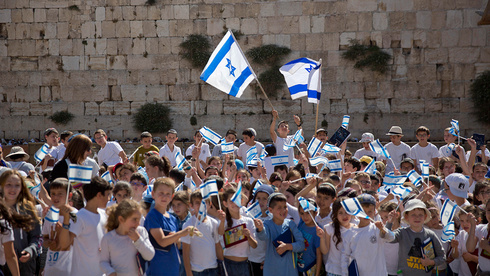 Children at the Western Wall celebrating Jerusalem Day (Photo: AP)	The other 105,000 (3.4%) are defined by the bureau as non-religious or non-Arab Christians.	With Israel's population standing at around 9.2 million at the end of last year, at least 33% of the country's residents are children. 	The report also pointed to a continued decrease in juvenile population within the Arab sector. While in 2005, 47% of Arabs were under the age of 18, the figure had dropped to 44% in 2010. 	The CBS said that the decrease in the percentage of Arab children is mainly due to a decrease in birth rates. In the early 2000s, the average Arab woman had 4 children, but the figure had dropped to 3.5 in 2010 and to 2.82 in 2020.Data also showed that one-fourth of Jewish children aged 0-17 were ultra-Orthodox, despite the fact that the Haredi community makes up only around 16% of Israel's population. 	The highest percentage of children in large cities with more than 100,000 residents was in Beit Shemesh (51.6%), followed by Bnei Brak (48.2%) and Jerusalem (39.2%). 	In other big cities, the percentage of children is lower than the national level, which stands at 31%. The lowest percentage of children was in Tel Aviv-Yafo (21.0%) and Bat Yam (20.8%).	The majority of children in Israel (91%) live with two parents, according to the report. Only about 246,000 children live with a single parent, with the majority of them (88%) living with their mothers. [This is an amazing number 91% with two parent families. What a wonderful stat. Too bad the US has fallen so much.- rdb]	The CBS also published data regarding underage marriage and pregnancy. 	In 2019, 396 girls under the age of 18 were married. About 94% of them were Muslim, with the majority of them residing in Jerusalem. 	In 2020, 196 underaged girls gave birth, 152 of them Muslim and 37 Jewish. Data showed for 91% of them it was their first child.  https://www.timesofisrael.com/israeli-lab-finds-out-why-some-germs-dodge-drugs-opening-door-to-life-saving-fix/ US envoy presses Abbas on human rights, prisoner payments during Ramallah meetPA president denounces Israeli decision to blacklist Palestinian human rights groups, thanks Linda Thomas-Greenfield for US condemnations of Israeli settlement approvalsBy Jacob Magid 18 November 2021, 1:09 am 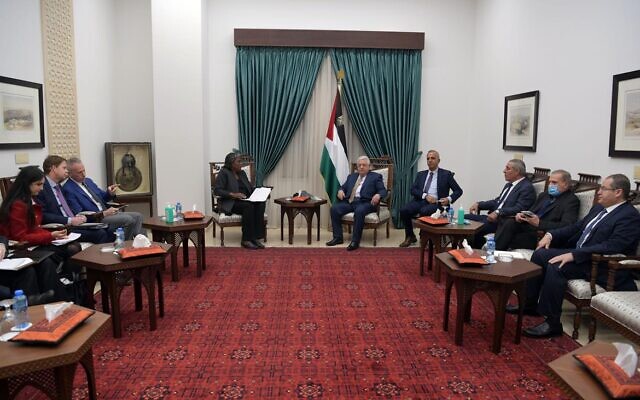 Palestinian Authority President Mahmoud Abbas meets with US Ambassador the UN Linda Thomas-Greenfield in the West Bank city of Ramallah, November 17, 2021. (Wafa)	US Ambassador to the United Nations Linda Thomas-Greenfield pressed Palestinian Authority President Mahmoud Abbas on the issues of human rights and payments to security prisoners in Israeli jails during their meeting in Ramallah on Wednesday, according to her office.	US President Joe Biden’s UN envoy was in the West Bank after two days in Israel as she continued her first trip to the region, which will conclude on Thursday with a visit to Jordan.	Thomas-Greenfield met Wednesday with Abbas, PA Minister of Civil Affairs Hussein al-Sheikh and other Palestinian officials, along with representatives from Palestinian civil society.	Thomas-Greenfield “emphasized the importance of respecting human rights and avoiding actions that undermine the prospects of a two-state solution, such as settlement activity, evictions, incitement to violence, and payments to individuals imprisoned for terrorism,” a US readout said.
	Palestinian civil society group did not include members from the six organizations that Israel blacklisted last month for allegedly hoodwinking donors and sending funds to the Popular Front for the Liberation of Palestine, which Jerusalem classifies as a terror group.
	“We do not accept in any way the classification of six Palestinian civil organizations as terrorist by the occupation authorities,” Abbas told Thomas-Greenfield during their meeting, according to the official PA news outlet Wafa.
	Israel has yet to publicly release evidence proving that the organizations acted as fronts for the PFLP, though some individuals working for them have been tied to the terrorist group. A dossier compiled by the Shin Bet about the decision to outlaw the groups contains little concrete evidence and failed to convince European countries to stop funding the groups, the Associated Press revealed earlier this month.
				Today I met with Palestinian President Mahmoud Abbas.  We discussed rebuilding the U.S.-Palestinian 				relationship, ensuring UNRWA lives up to its commitments, the importance of respecting human rights, and 				our shared commitment to a two-state solution.
				— Ambassador Linda Thomas-Greenfield (@USAmbUN) November 17, 2021
	Abbas, in turn, rejected the “abuse of our prisoners” by Israel, Wafa reported. 
	Ramallah has been under fire in recent months over a brutal crackdown on dissidents, including the death of activist Nizar Banat while in PA police custody.
	The US has also long called out the PA over its prisoner payments program, which critics characterize as “pay-for-slay.” Ramallah for months has been telling Biden officials that it is working to reform the policy, but no progress has been announced. Palestinian officials confirmed to The Times of Israel last year that Ramallah is pushing the White House to render unconstitutional 1987 congressional legislation classifying the PLO as a terror organization in return for reforming its welfare policy.
	The US envoy also raised Biden’s opposition to settlement building and evictions of Palestinian families in her meeting with Defense Minister Benny Gantz a day earlier, according to Thomas-Greenfield’s office.
	Abbas expressed his appreciation for recent US statements condemning settlements, which climaxed last month when Israel advanced plans for roughly 3,000 Israeli homes in the West Bank. The PA president also thanked the Biden administration for its plan to reopen the US consulate in Jerusalem, which historically served as the de facto mission to the Palestinians before it was shuttered by former president Donald Trump in 2019.
	The Palestinian side is waiting for these American positions to be implemented on the ground,” Abbas said, according to the readout from Ramallah.
	Israel opposes the move and it would have to approve the credentials of whomever Biden taps to head the mission. Despite announcing the plan in May, Biden has yet to provide a timetable for when it will be carried out.
				Today, I met with educators and students at Jalazone @UNRWA Girls School in Ramallah. I was 					inspired by their stories and dreams for the future, and I spoke to UNRWA officials about how to make their 				work stronger, more efficient, and more accountable. pic.twitter.com/MREcnTnSzb
				— Ambassador Linda Thomas-Greenfield (@USAmbUN) November 17, 2021
	Instead, Washington has stuck to the same set of talking points on the conflict as it places greater emphasis on other foreign policy issues. 
	“Thomas-Greenfield conveyed the Biden Administration’s strong support for a two-state solution and its belief that Israelis and Palestinians alike deserve equal measures of freedom, prosperity, security, and dignity,” her office says, regurgitating a line that the US has used dozens over the past year.
	Unlike after her meetings with Israeli officials, Thomas-Greenfield did not post a photo of her sit-down with Abbas, highlighting an apparent difference in the nature of the US relationship with each side. MORE -  https://www.timesofisrael.com/amid-ongoing-cyberwar-iran-uses-new-tactic-doxing-israeli-foes/ [This appears to be a bunch of jawboning and not much substance. It is the typical US/UN slap them on the back routine. – rd ]Islamic State now appears present in all Afghan provinces - UN envoy"This is an area deserving more attention from the international community," she said.By REUTERS Published: NOVEMBER 17, 2021 22:41 Updated: NOVEMBER 17, 2021 23:40 	The UN envoy to Afghanistan on Wednesday delivered a bleak assessment of the situation following the Taliban takeover, saying that an affiliate of the Islamic State group has grown and now appears present in nearly all 34 provinces.	UN Special Representative Deborah Lyons told the UN Security Council that the Taliban's response to Islamic State-Khorasan Province's (ISKP) expansion "appears to rely heavily on extrajudicial detentions and killings" of suspected ISKP fighters.	"This is an area deserving more attention from the international community," she said.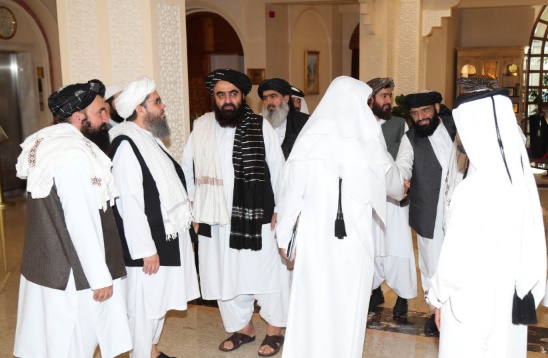 	Her comments came hours after the group -- an ideological foe of the Taliban -- claimed responsibility for two blasts that killed at least one person and wounded six others in a heavily Shiite Muslim neighborhood of Kabul.	The Taliban, she said, has been unable to stem ISKP's growth.Taliban delegates arrive to meet with US and European delegates in Doha, Qatar, last week. (credit: REUTERS)	"Once limited to a few provinces and the capital, ISKP now seems to be present in nearly all provinces, and increasingly active," Lyons said, adding that the number of the group's attacks have increased from 60 strikes in 2020 to 334 this year.	While the Taliban is making "genuine efforts to present itself as a government" since seizing Kabul in August after a 20-year war with the United States, they continue excluding representatives of other sectors of society and curtailing the rights of women and girls.	The UN mission regularly receives credible reports of house searches and the "extrajudicial killings" of former security personnel and officials, she said.	Lyons warned anew of a humanitarian catastrophe as winter looms due to a failing economy and drought.	She implored the international community to find ways to fund the salaries of healthcare workers, teachers and humanitarian workers, saying humanitarian aid is insufficient.	The economic collapse will fuel illicit drug, arms and human trafficking and unregulated money exchanges that "can only help facilitate terrorism," Lyons said.	"These pathologies will first affect Afghanistan," she said. "Then they will infect the region." https://www.jpost.com/breaking-news/islamic-state-now-appears-present-in-all-afghan-provinces-un-envoy-685294 [Way to go Joe with the most despicable surrender and rout of the century  for the US military  -rdbAmid ongoing cyberwar, Iran uses new tactic: Doxing Israeli foesIn tacit threat, Tehran releases the name, photo and address of an Israeli cyber security expert who specializes in Iranian hacking effortsBy Judah Ari Gross Today, 11:28 pm 
	Iran on Wednesday released the name, photograph, phone number and home address of an Israeli cyber security expert who specializes in Iranian hacking efforts — its latest gambit in an ongoing cyberwar.
	The information was published by Fars News, an Iranian outlet operated by the Islamic Revolutionary Guard Corps.
	The release of the information, or doxing, served as a tacit threat to both the cyber security specialist himself and to other Israelis who perform similar work.
	In addition to his name, phone number and home address, Fars also published the cyber security expert’s birth date, email address, social media handles and a photograph of his apartment building. Most of the information appears to have been gleaned from his social media accounts and other open sources.
	The Israeli man appeared to have been targeted by the IRGC because of his work in the Israel Defense Forces, in Military Intelligence’s cyber-focused Unit 8200; and in the civilian world, for a cyber security firm, Clear Sky, which has uncovered a number of hacking efforts by Iran.
	Israel and Iran have for years been involved in a largely quiet cyberwar, which occasionally bubbles to the surface.
	Last month, Iran accused Israel of being behind a cyberattack on the country’s gas stations, knocking them out of service for a week.
	Days later, an Iranian-linked hacking group, Black Shadow, targeted an Israeli hosting company, temporarily shutting down a number of websites and stealing user data from “Atraf,” an Israeli LGBT dating site.
	Advertisement 
	Black Shadow also stole a vast trove of information from Israeli insurance company Shirbit last year and then sold it on the dark web when the firm refused to pay a ransom.
	In 2010 the Stuxnet virus — believed to have been engineered by Israel and the US — infected Iran’s nuclear program, causing a series of breakdowns in centrifuges used to enrich uranium.Iran disconnected much of its infrastructure from the internet after the Stuxnet virus. https://www.timesofisrael.com/amid-ongoing-cyberwar-iran-uses-new-tactic-doxing-israeli-foes/ Biden ramps up attack on religious freedoms under First AmendmentDraft memo outlines specific assaults on faithBy Bob Unruh Published November 17, 2021 at 11:38am 		The Biden administration has begun ramping up its attack on religious freedoms in America with moves that would reverse President Trump's actions that supported that constitutional right.	A report by Fox News explains the details available so far come from a draft memo the network obtained.	The report describes how Biden's targets are the First Amendment and the Religious Freedom Restoration Act.	One of the actions would involve the Department of Health and Human Services rolling back the authority that had been given to the Office of Civil Rights to "prevent violations of religious liberty."	That department is run by Xavier Becerra, the infamous California politician who has promoted – unrelentingly – abortions for all at any time. He is responsible, along with Kamala Harris, for a criminal case brought against undercover reporters who revealed the abortion industry's profiting from the sale of the body parts of unborn babies in a series of videos.	One abortionist notoriously explained "I want a Lamborghini" in explaining her requirements for more money.
	The Trump administration had beefed up protections for religious liberty, with the president then issuing an executive order and then-Attorney General Jeff Sessions giving agencies a list of guidelines on the federal law, free exercise issues 
	Bottom of FormHHS then granted OCR the authority to conduct RFRA compliance reviews and pursue "other actions as may be necessary to facilitate and ensure compliance with RFRA," the report explained.
	Fox News said the HHS internal memo is to be made public soon, but HHS declined to respond to a request for comment.
	It claims that the Biden administration is concerned about agencies misusing their authorities.
	"Prior to the delegation in 2017, no division was singularly responsible for the Department’s compliance with RFRA or the First Amendment," the memo states. "That model recognized that all components of HHS had a responsibility for compliance and that OGC [Office of General Counsel] was a central partner in providing key legal advice on RFRA and defending the Department when RFRA claims were raised. Rescinding the delegation to OCR does not lessen the commitment of the Department to compliance, but ensures that it is not misused by any one agency to enact a broad, proactive agenda."
	While Becerra claimed during his Senate confirmation hearing he would protect religious liberty, he's already, not even a year into Biden's term, been accused of reneging.
	Roger Severino, who held Becerra’s position under Trump, told Fox News, "HHS centralized authority over religious freedom claims because the laws weren’t being enforced and because that’s how we enforce every other civil right. Without dedicated staff responsible for investigating religious freedom complaints, HHS will return to trampling people’s rights as before — just ask the Little Sisters of the Poor."
	Barack Obama's administration put those Catholic nuns in a bull's-eye for their rejection of Obamacare requirements they pay for abortifacients for employees, and their dispute essentially has been in the court system since. They've won at the Supreme Court but a couple of states have tried to circumvent that ruling.
	Severino also told Fox News, "Because Becerra was twice found to have violated conscience protection laws by OCR, he has no business deciding its religious freedom authorities given his massive conflict of interest. Becerra told Congress that he values religious freedom and that nothing will change with OCR concerning enforcement. His actions since then prove that he lied and this move would put an exclamation point on his anti-religious hostility."
	Fox News said another former HHS official spoke on the condition of anonymity that, "In the past, HHS trampled the rights of religious organizations like the Little Sisters of the Poor by forcing them to provide insurance coverage for contraceptives against their religious convictions. … Revoking OCR’s authority to enforce RFRA within HHS is another step in dismantling safeguards within the federal government for people of faith."
	Becerra, in fact, was the one who sued the Little Sisters in their fight against Obamacare's mandates.
	Becerra, while a California official, also was found to have violated conscience protections related to abortion in Medicaid and insurance coverage.
	But as soon as he was in charge of HHS, Becerra vacated that Medicaid decision by the department.
	Further, he's dropped a fully developed and almost-won legal case over a Vermont nurse who was forced to participate in an abortion.
	Fox News warned, "HHS' recent memo indicates that the new rule would also help reverse Trump-era protections related to gender and sexuality."
	Specifically, the memo cites "equity," stating: "While nothing in RFRA legally restricts an agency to work proactively to address a complainant’s (or ‘would be’ complainant’s) religious needs or rights, there is a serious concern that such an approach broadens the effect of RFRA in a way that may not be legally required and while causing significant detriment to civil rights and public health protections."
	It specifically cites exemptions to "nondiscrimination requirements" for child welfare agencies.
	That issue also was in the news recently, with a ruling from the Supreme Court that demolished a move by the city of Philadelphia to "cancel" Christian foster care agencies that refused city demands to violate their biblical standards and refer children to unmarried or same-sex couples.
	That court said those actions and beliefs are protected by the First Amendment.
	"The Free Exercise Clause of the First Amendment, applicable to the states under the Fourteenth Amendment, provides that 'Congress shall make no law … prohibiting the free exercise' of religion," wrote Chief Justice John Roberts in a dispute that attracted multiple opinions – all ending with the same result.
	"As an initial matter, it is plain that the city's actions have burdened (Catholic Social Services') religious exercise by putting it to the choice of curtailing its mission or approving relationships inconsistent with its beliefs."
	He said, "Government fails to act neutrally when it proceeds in a manner intolerant of religious beliefs or restricts practices because of their religious nature."
	The city had threatened to use its "nondiscrimination" law to discriminate against CSS and cut off its participation in foster care needs, even though the agency had helped the city for more than 50 years already, because it would not refer children to same-sex duos. https://www.wnd.com/2021/11/biden-ramps-attack-religious-freedoms-first-amendment/ [The Marxist agenda is in accord with that of the communist party which considered religion the opium of the people and a deterrent to accomplishing their goal of total population submission. That is exactly what this plandemic is about and the entire demon-rats  party is about. – rdb]Joe Biden Backs Down on Taiwan After Xi Jinping Warns of ‘Playing with Fire’Charlie Spiering 17 Nov 20211,781	President Joe Biden walked back a comment apparently describing Taiwan as “independent” on Tuesday after dictator Xi Jinping threatened Biden in a virtual meeting that those supporting the island nation would get “burned.”	After an event on infrastructure in New Hampshire, Biden told reporters he made it very clear to Chinese Communist Party leader Xi Jinping during their video conference that the United States supported the 1979 Taiwan Act.	“We have made very clear we support the Taiwan Act, and that’s it,” Biden said to reporters. “It’s independent. It makes its own decisions.”	The Taiwan Act does not recognize Taiwan’s sovereignty. The United States does not acknowledge that Taiwan – run under a democratic system independent from Beijing for its entire existence – is a sovereign state as doing so would automatically trigger the end of diplomatic ties with communist China. The Taiwan Act does allow Washington to establish “relations” with Taipei separately from Beijing and allows the United States “to provide Taiwan with arms of a defensive character,” effectively lending support against a Chinese invasion.	Biden acted quickly to correct his comments to reporters, speaking to them again before boarding Air Force One for his trip home.As usual, China disciplines its lapdog. https://t.co/Pt8gbXukbj— Breitbart News (@BreitbartNews) October 22, 2021	“We are not encouraging independence,” Biden said, repeatedly saying that “nothing” would happen on the issue of Taiwan.“We’re encouraging that they do exactly what the Taiwan Act requires, and that’s what we’re doing,” he continued. “Let them make up their mind. Period.”Biden repeatedly cited the Taiwan Act.	“Nothing happens. We’re not going to change our policy at all,” he clarified.	Biden commented on Taiwan after his over three-hour video conference call with Xi on Monday evening where the Chinese dictator scolded the United States on the issue of Taiwan.	“Such moves are extremely dangerous, just like playing with fire,” Xi said to Biden according to Xinhua. “Whoever plays with fire will get burnt.” MORE - https://www.breitbart.com/politics/2021/11/17/joe-biden-backs-down-on-taiwan-after-xi-jinping-warns-of-playing-with-fire/  [So another ally bites the “Bi-Dum" dust. – rd Feds kill immediate plans for COVID-shot mandatePresident had claimed authority to order employees to take mRNA treatmentsBy Bob Unruh Published November 17, 2021 at 12:13pm 	The federal government has announced it has killed its immediate plans to implement "emergency" work-safety rules that would require employees across the nation to accept the experimental COVID-19 mRNA treatments or other shots aimed at COVID-19.	A statement from the Occupational Safety and Health Administration said: "On November 12, 2021, the U.S. Court of Appeals for the Fifth Circuit granted a motion to stay OSHA's COVID-19 vaccination and testing emergency temporary standard … The court ordered that OSHA 'take no steps to implement or enforce' the tests 'until further court order.' While OSHA remains confident in its authority to protect workers in emergencies, OSHA has suspended activities related to the implementation and enforcement of the ETS…"	The mandate would have required employees of companies that have 100 or more employees to take the shots, which have been characterized as mRNA treatments, and not real "vaccines." While promoters say they are essential to prevent COVID-19 surges, there also have been thousands of deaths from bad reactions to the shots.	The Biden administration's agenda also had been revealed to be contemplating when it could order employees of companies with fewer than 100 workers to do the same.	But the move already had drawn a long list of lawsuits challenging Biden's authority to dictate health care decisions for millions of Americans.	The National Law Review explained OSHA's proposed Emergency Temporary Standard for "COVID-19 vaccination and testing requirements" was targeted in lawsuits by states and businesses both.	The 5th Circuit's decision on Nov. 6 was a "very short" ruling that stayed the implementation of Biden's agenda.law," the report said.#BREAKING: OSHA announces it will comply with the 5th Circuit's court order. The agency says it has suspended implementation and enforcement of its vaccine mandate. pic.twitter.com/pCZDZjeqwB— Election Wizard (@ElectionWiz) November 17, 2021	The report explained, "In doing so, the court signaled in the strongest of possible terms that it was poised to find that the rule does exceed OSHA‘s statutory authority in several ways and is unconstitutional."	So the "administration declared yesterday that OSHA has suspended all activities relating to the implementation and enforcement of the ETS pending further litigation. However, this is still a temporary ruling and will be appealed, most likely all the way to the Supreme Court, which would make the final decision," the report said.	Specifically, the report said, "Although not expressly stated, this means that employers under the rule have a reprieve of the upcoming December 5, 2021 deadline, and likely the January 4, 2022 deadline as well, as the courts will take some time to provide much-needed clarity and a final decision."	Besides the legal challenges, the Florida legislature already had begun meeting in a special session to address a state action that would block OSHA's plan.	The developments followed a decision that the legal fights against Biden's agenda would be consolidated and considered by the U.S. 6th Circuit Court of Appeals, "a panel dominated by judges appointed by Republicans," a report at KFYR Television explained.	The Cincinnati-based court was selected in a random drawing, a process used when multiple courts are facing challenges to the same federal actions.	A total of 27 states and many, many employers and business organizations had challenged Biden's actions in court."Eleven of the 16 full-time judges in the 6th Circuit were appointed by Republican presidents," the report said, 	"Accounting for one of the Republican-appointed judges, Helene White, who often sides with judges appointed by Democrats and adding senior judges who are semi-retired but still hear cases, the split is 19-9 in favor of Republicans. Six of the full-time judges were appointed by former President Donald Trump." https://www.wnd.com/2021/11/feds-kill-immediate-plans-covid-shot-mandate/ [Great news BUT don’t think that these evil turkeys have given up on their plan to JAB everyone and mess up their immune system and genetics. This is just a mandatory pause. – rdb]Covid jab compensation claims soar in Australia 17 Nov, 2021 15:15 	Australia’s government could be forced to spend tens of millions in payouts after receiving more than 10,000 compensation claims from people who suffered side effects and loss of income due to Covid-19 vaccines. 	Under its no-fault indemnity scheme, eligible claimants can apply for compensation amounts between AU$5,000 (US$3,646) to AU$20,000 (US$14,585) to cover medical costs and lost wages as a result of being hospitalized after getting the shot. The scheme’s online portal is scheduled to be launched next month.	Official figures suggest, however, that over 10,000 people have already indicated their intention to make a claim since registration opened on the health department’s website in September. If each claim was approved, the government could face a bill of at least AU$50 million (US$36.46 million).	There were around 78,880 adverse events to Covid-related vaccination in Australia as of November 7, according to the Therapeutic Goods Administration, which regulates national health products. The majority of side effects were minor, including headaches, nausea, and arm soreness.	Only people who experienced a moderate to significant adverse reaction that resulted in a hospital stay of at least one night are eligible for coverage under the government’s scheme. Those seeking $20,000 or less have to provide proof their claims are vaccine-related – although there has been no information as yet on exactly what evidence would be acceptable.	“Adverse events, even though they happen to a tiny proportion of people, for the people it does impact it’s really quite devastating,” Clare Eves, the head of medical negligence at injury compensation firm Shine Lawyers, told the Sydney Morning Herald.	Among the adverse reactions covered are the blood clotting disorder “thrombosis with thrombocytopenia syndrome (TTS)” linked to the AstraZeneca vaccine and the “myocarditis and pericarditis” heart conditions associated with the Pfizer vaccine. Other reportedly accepted side effects are Guillain-Barré syndrome, a rare neurological condition, and immune thrombocytopenia (excessive bleeding due to low platelet levels).	Claims for over $20,000, including those for vaccine-related deaths, will be assessed by an independent legal panel of legal experts and compensation paid on its recommendations. Nine people have reportedly died after an adverse reaction to one of the three vaccines in the country.	Eves told the Morning Herald that her firm was representing a number of litigants over the vaccine side effects, including several who are not eligible for the scheme. https://www.rt.com/news/540541-covid-jab-compensation-claims-soar/ [It would seem that even the Aussies are having to recognize the multiple ill effects of the JAB so why are they continuing to mandate the JAB when more are sick from the JAB than the disease. – rdb]Commentary:Is COVID-19 a Bioweapon? – New Book Could Shatter the Narrative
By Steven Yates|November 17th, 2021
A Book Review: Dr. Richard M Fleming, PhD, MD, JD. “Is COVID-19 a Bioweapon? A Scientific and Forensic Investigation“
	This book has the potential to shatter the dominant narrative on the “novel coronavirus,” COVID-19, and the supposed necessity of experimental mRNA “vaccines,” if enough people get to read it. That is to say, if the book is not “disappeared” by a media blackout and an absence of reviews. I am doing my part.
	First, who is Dr. Richard M. Fleming? What qualifies him to pass judgment?
	He’s lived a diverse and somewhat colorful life — having been involved in acting and singing as well as science and medicine. Born in 1956 and participating in an experimental 1960s program taking extremely bright junior-high-schoolers into PhD level studies, he earned a PhD in physics the same time he finished high school, his thesis on plasma and positron emissions and applications. He turned to medicine, became an Honors Student, and obtained an MD. He joined the AHA faculty specializing in nuclear cardiology and began the work that led to the Inflammation and Vascular Disease theory,unveiled in 1994. The Fleming Method (FMTVDM, included in a cardiology textbook in 1999 and for which he was finally granted a patent in 2017) integrated his work in physics into medicine. The basic idea is that most cardiovascular disease is due primarily to inflammation. Fleming’s method enabled the measurement of previously undetectable inflammation in heart tissue with a level of accuracy never before seen. It soon had applications in cancer research and elsewhere.
	He had his detractors, and made enemies along the way. When you’ve developed something that threatens profitable industries, this happens. In the medical profession, this plus the smallest slip-ups can lead to complaints, investigations, sometimes destructive litigation and (plea-bargained) convictions, such as Fleming endured in 2009. Such things can open one’s eyes to who really has power in the Western world, and how “rule of law” is nothing more than a buzzword. I don’t think this was as obvious in 2009 as it is now.
	In any event, even with his medical career on hold, Fleming kept busy. He earned an advanced law degree while pursuing both singing and acting on the side (he appeared in a handful of short and full-length films, and TV series). His legal work focused on due process and informed consent. He fiercely defends the right of individuals to control what happens to their bodies, especially against unwanted medical procedures.
	This positioned him to wade into what we all know began in late 2019, blew up in our faces starting March 11, 2020, the day the WHO declared a global emergency, and has continued with the biggest and most coercive mass-vaccination campaign ever. We return at last to this important book: Is COVID-19 a Bioweapon? A Scientific and Forensic Investigation. 
	Dr. Fleming’s answer is an unequivocal Yes, we are looking at a dual bioweapon, because that’s where all the documentable evidence points. There is the coronavirus (SARS-CoV-2) which was man made; then there are the experimental mRNA injections being foisted on populations, sometimes against their will.
	There are five chapters here, surprisingly readable given that some of the discussion is dense and technical. There are over 64 pages of reproduced forms and other documentation, images, diagrams, and related materials; and 18 pages of end notes.
	Chapter 1 introduces gain-of-function (GoF) research: “research looking at infectious diseases … looking at how such infections might become more infective” (p. 3). Molecular-genetic engineering, in other words. Here and in the ensuing chapter Fleming names names, such as Ralph S. Baric of the Carolina Vaccine Institute at the University of North Carolina, Shi Zhengli-Li of the Wuhan Institute of Virology, obviously Dr. Anthony S. Fauci of the National Institute of Allergy and Infectious Diseases (NIAID), and Peter Daszak of EcoHealth Alliance. There were other actors in this drama, but these were the most important. Bill Gates, who is not a real scientist, gets a mention for promoting gene-editing technology that would “eliminate undesirable genes,” something also supported by Nazi Germany’s Dr. Joseph Mengele:
	Like all doctors in 1930s Germany, Mengele came under Hitler’s concept of German medicine that departed from the traditional care giving role… The physician’s first responsibility was to the nation, not individual patients. As part of the Führer’s weltanschauung, doctors were “biological soldiers” committed to ensuring Germany’s glorious destiny by “cleansing” the population of “inferior” genetic material.
	On which Fleming drily observes, “This perspective seems to permeate today’s society” (p. 24). Except that the nation has been replaced by profitability to globalist corporate leviathans,and obedience to authority in the service of money and power.
	In other words, nothing is now clearer than that Fauci brazenly lied to Congress when he denied that NIAID had funded dangerous GoF research. This is what Sen. Rand Paul (R-Ky.) alleged, and it sure looks as if he was right.
	I’m not a lawyer, but I suspect a lie to Congress of this magnitude is a felony punishable by prison time!
	Daszak’s organization, meanwhile, has hidden almost $40 million in support from the Pentagon for the purpose of militarizing so-called pandemic science. All paid for by U.S. taxpayers.
	These aren’t speculations or “conspiracy theories.” Fleming provides grant numbers, award amounts, and other paper/money trails. It is also now clear that not only did SARS-CoV-2 not “evolve in bats,” it has resided in the bowels of domestic and foreign virology labs for years—at least since 2006 when Chinese researchers spliced together four target complementary DNA segments to form an RNA sequence. These were the hepatitis C virus, HIV-1, SARS-CoV-1, and SARS-CoV-2 (p. 17).
	The first man made alteration of a virus dates to 1974: the Qß phage of that year. The polymerase chain reaction (PCR) test dates at least to 1987, when Dr. Kary Mullis was granted a patent for it (p. 12). Synthetic viruses, infectious and transmissible to humans, were around by 2000, and not limited to American and Chinese research (hence the rush to get patents — see p. 16).
	Coronaviruses tend not to jump species. There is a coronavirus that is fatal to cats, for example, but doesn’t infect humans. GoF research aimed to change that—begging us to ask, “What were these people thinking?” It is almost certain that the first Sudden Acute Respiratory Syndrome (SARS) outbreak also in China was from a coronavirus genetically engineered in or around 2003, initially designated SARS-CoV.
	In other words, these scientists wanted to make coronaviruses more dangerous to humans! By 2013, they knew that SARS-CoV-1 caused blood clots in lung capillaries leading to permanent damage. GoF research continued, as in 2015 Zhengli and Baric reengineered the spike protein of the Middle East Respiratory Syndrome (MERS) virus to increase its infectivity to humans.
	This sort of research was in a legal gray area, in the U.S. at least — although again, we know how much rule of law means, including to those the mere thought of whom conjures up mental images of our worst science fiction nightmares. Fleming quotes a statement the federal government in October 2014:
	New funding will not be released for gain-of-function research projects that may be reasonably anticipated to confer attributes to influenza, MERS, or SARS viruses such that the virus would have enhanced pathogenicity and/or transmissibility in mammals via the respiratory route. The research funding pause would not apply to characterization or testing of naturally occurring influenza, MERS, and SARS viruses, unless the tests are reasonably anticipated to increase transmissibility and/or pathogenicity (pp. 27-28).
	He immediately cites a footnote exempting research deemed “urgent” for “public health or national security,” interesting since by this time the Department of Defense was also funding GoF research.
	Do you see how these people make up the rules as they go along?
	What is clear is that massive sums of taxpayer dollars were awarded to Daszak’s EcoHealth Alliance and other groups (p. 29). Ensuing pages reproduce no less than 54 documents authorizing millions from federal agencies including the Department of Defense, Health and Human Services, NIAID, the National Science Foundation, the Department of Homeland Security, the United States Agency for International Development, the Department of Commerce, the U.S. Department of Agriculture, and the Department of the Interior (pp. 31-87). Fleming concludes:
	Collectively these documents reveal … that more than $61 million dollars in research funding was paid to Peter Daszak at EcoHealth, who then worked with Ralph S. Baric at the University of North Carolina, and Shi Zhengli at the Wuhan Institute of Virology, to conduct research on viruses including Gain-of-Function research on coronaviruses (p. 87).
	One “conspiracy” claim we can lay to rest is that no one ever isolated a coronavirus causing COVID-19.There definitely is a virus, genetically engineered to be highly contagious while remaining mostly nonlethal to younger people without compromised immune systems. Fleming presents electron-microscope images of the virus in human tissue, in the context of explaining how the spike protein is the smoking gun (p. 89f.).
	In this case, we have all the damning evidence we need without false rabbit trails. Scientists such as Dr. Luc Montagnier, awarded a Nobel Prize for his work on HIV, examined SARS-Cov-2 and concluded that it was structurally too perfect in its capacity to infect humans to have “evolved naturally in bats.” He, too, has taken heat for going against the herd. The argument seems to be, “the consensus of the scientific community is that the coronavirus probably evolved naturally” or that studies claiming otherwise were not “peer-reviewed” or have been “withdrawn.” Just one was, and this means little because peer-reviewed articles are withdrawn surprisingly often. Majority opinion has never been a determinant of truth; nor is “peer review” decisive in an environment as corrupted by money as so-called “scientific medicine.”
	Why is this so important? Because the same folks who oversaw funding of this research—psychopaths like Fauci—pushed people to wear masks when there was no evidence that mass-produced, commercial face masks protected anyone from anything (but they do make good badges of submission to authority!). These same psychopaths backed “quarantines” (lockdowns) of mostly healthy populations, destroying tens of thousands of jobs and businesses and redistributing wealth and income further into the hands of billionaires. Their media shills derided inexpensive treatments (e.g., hydroxychloroquine and ivermectin) known to be safe and which a few doctors had been using to treat COVID-19 patients effectively. Starting in January 2020 the pharmaceutical-governmental-media complex rolled out the experimental mRNA injections,leading to vaccine passports in many locations (travel restrictions), and vaccine mandates from employers which have now thrown thousands more people out of work. Those skeptical encounter derision, as do those who voice the opinion that this is not about public health, or who just believe that choice should apply to something other than abortion!
	If an excellent case can be made that the SARS-CoV-2 was man-made, an equally good case can be made that its release wasn’t an accident, even if we don’t know and may never know the specifics (who released it, whether it happened a Chinese “wet market,” who Patient Zero was, etc.). We do know that the Chinese Communist Party tried to repress initial reports of the outbreak, and then allowed air travel out of China so that the disease could spread across the world.
	We also know that when President Trump stopped air travel from China, Trump-hating corporate media declared the action as evidence of his “racism.”
	This all ties in with the fifth generation warfare concept I introduced last week. Remember that fifth generation warfare tries to defeat a targeted enemy without that enemy knowing he was under attack. Fleming writes:
	All too often, people believe that weapons are designed to kill people. I would argue quite the contrary. The best weapon doesn’t kill people; it devastates and demoralizes them. It reduces their will and capacity to wage war or to fight back…. The best weapon to devastate a country is one that removes the will of the people to fight. It effectively diminishes the lifestyle of the enemy, reducing the security of life as the enemy knows it and replaces that security and freedom with fear and uncertainty. SARS-Cov-2 has done exactly that. It has devastated economies, removed the personal freedoms people were used to, reduced goods and services, and turned friends against friends and family members against family members. It has divided nations and people (p. 101).
	Fleming concludes that we’ve seen violations of the Biological Weapons Convention treaty — which the U.S. signed and ratified — as well as the Nuremberg Code against biological warfare. Nuremberg rules require informed consent. There is neither information nor consent here, as Big Pharma has never divulged exactly what is in its “vaccines.”
	Fleming reproduces the conversation he had with Dr. Karladine Graves and dissident Chinese virologist Dr. Li Meng Yan. The latter is in hiding in the U.S. out of fear for her life. Among the upshots of their wide-ranging conversation is that medically there is zero justification for these injections being forced on people against their will — especially by employers perniciously ordering workers to get jabbed or lose their jobs (in Stage 3 fashion). There is no medical evidence of any long-term benefit — recent scientific evidence shows that whatever protections they provide against COVID diminishes in a few months. What exists is evidence of harm being done, from the scare tactics, the draconian responses to COVID, as well as from the injecti0ns themselves.
	What Dr. Fleming says:
	Because recognizing that the vaccines are nothing but the genetic codes of the spike protein and recognizing that the spike protein is man made GoF … what the vaccines are, are an intro into the human body of something that is not naturally occurring, that are the very thing that people made that shouldn’t be going into human bodies—and certainly, not being encoded for our bodies to make massive quantities of. The vaccines, Pfizer and Moderna, have 13.1 billion mRNAs per administration. The Jansen (or J&J) has 50 billion….  [T]here are two things really going on in the world of vaccines. One is a delivery mechanism, and one is, “Why would they want to do that?”… 
	I think that at this point in time, there is absolutely no reason for this vaccine to be given to anybody—any of these vaccines. I think that we don’t know what they are doing to people. Their data—daily or weekly—from the VAERS that’s reporting on it—only shows more and more harm to people and more and more deaths. The EUA documents show—if you actually run the numbers—show nothing statistically significant about a reduction in the numbers of COVID or reductions in the deaths. So we are using experimental drugs—pan-vaccinating the entire country—when we have drugs that can actually treat the infection and the disease when it’s there. And we have no idea what the ramifications of these vaccines are. We are going to find out. I mean everybody is either part of the experimental or the control group at this point in time, like it or not (pp. 120, 127).
	Thus Fleming joins numerous others in calling for an end to mass injections. He stops short of charging the globalist psychopaths with genetically engineering a depopulation scheme. If we can believe VAERS data, though — and keep in mind that since a lot of people don’t know what VAERS is, its numbers under report the truth — we could be in the very early stages of history’s biggest-ever crime against humanity! There is good reason to think attempts are underway to cover up the growing number of injuries and deaths from these jabs. See also this which may shed light on the growing number of flight cancellations, and then this, this, and especially this which documents an abnormal rise in deaths all over the world this past year, the year of the jab!
	People shouldn’t simply be letting themselves be fired from their jobs for refusing it. While protests have occurred, e.g., in New York City, we have yet to see the critical mass that should be filling the streets of every major city demanding that “their” government put a stop to this!!
	This is especially true now that the Bidenista regime is pushing the jab on children ages 5 / 11!!
	My Christian friends keep assuring me, God is in control, and that Job and early Christians suffered far worse. While I know I said this before, I keep coming back to it: given the grip on political-economic power the globalists have including their control over the major scientific research arenas, given their control over the dominant COVID narrative, and given the insouciance of most government-schooled populations of the world, only God can save us now!
	Steven Yates’s new book What Should Philosophy Do? A Theory (Wipf and Stock) is available here and here.
	Do you wish me to continue? Please consider supporting my work on Patreon.com. https://newswithviews.com/is-covid-19-a-bioweapon-new-book-could-shatter-the-narrative/ 
	
Public Education: Factories Producing Compliant Global Village Idiots
By Tom DeWeese|November 17th, 2021
	As innocent children come into the world, their minds are a clean slate, ready to listen, absorb and learn. They trust and follow those that have been assigned the task of leading them to knowledge. For decades, that same innocent trust has been accepted by the parents to feel confident that the American education system is designed to teach basic academic knowledge to their children, while it’s up to the parents to provide love, family values, and moral integrity.
	And so, every day, from early in the morning until supper time, these precious children head off to exciting days in the classroom, to learn how to read and write; to be inspired by historical events, and be prepared to make the independent choices they will face in their adult lives.
	Little do most families know that over the past several decades this Norman Rockwell vision of the American education system has been steadily usurped and transformed by a cynical system that is designed to ignore the need to teach basic academics as it, instead, focuses on controlling and remolding the children’s minds.
	The deliberate intent to not teach academics was recently made quite clear by an official of the consulting firm hired by Loudoun County, Virginia Public Schools. The firm, “Equity Collaborative” was hired to incorporate equity and inclusion initiatives into their learning curriculum for students. This highly paid private consulting firm is now asserting that public education should be more about “relationships” than “learning.” Said an official of the firm, “I think the thing that public education offers… because I certainly don’t think we offer learning… are relationships… What historically high schools were for was dissemination of information very quickly… Well, actually the internet is better than the high school is… Truthfully, the teacher in relation to the dissemination of information is obsolete. But the teacher in relationship to relationships is the thing.” He concluded, saying, “Kids change much faster, adults are in the way.” 
	How did this corruption of American education get its start in our schools?  With the creation of the Federal Department of Education, under the Carter Administration there grew a massive industry in mind manipulation. In November 1992, following the election of Bill Clinton to the Presidency, Marc Tucker, president of the National Center for Education and the Economy (NCEE) wrote an 18 page letter to Hillary Clinton. He excitedly outlined the opportunity the Clinton Administration now had to “remold the entire American system…” He provided a detailed blueprint for a revolution to completely change our nation and its citizens by training children from a very young age to properly serve the global economy. A global citizen is the idea that all people have a civic responsibility to the world as a whole, not to just their community or nation. In such a definition, the American ideal of limited government and natural rights do not exist.
	There was little in Tucker’s plan that had anything to do with teaching how to read, write or calculate. That wasn’t important. Instead it was a plan to control the children’s knowledge base to fit Tucker’s vision of creating the proper global citizen. Today, Tucker’s proposal, made to Hillary Clinton that fateful day, is completely in place. The process started in earnest with Goals 2000, designed to create a new system of standards that no longer taught our American system of free enterprise and limited government. In fact, it taught them that such ideas were dangerous and selfish. Then came School-to-Work, which focused on job training rather then academics. It was all glued together by a new method of psychological control called “Outcome-based Education” (OBE).
	OBE created a computer database on every child and focused on mental, psychological and behavioral evaluations. The data bases were made available to the schools, the government and future employers. Teachers were designated as counselors to decide if problem children needed drugs to control their behavior. Ritalin over-use was born.
	Then, a system called “Transition” was employed which featured small groups of children sharing their thoughts, feelings, and opinions. Transition contains no academic significance whatsoever. It contains tactics such as role playing. Its purpose is to strip search the students for their ideas, attitudes, values , and beliefs,  so that a special personal curriculum can be created to assure those attitudes, such as love of family or country, for example, can be systematically deleted. It slowly trains them to not question authority.
	Next came Common Core. It simply encompassed all of these forerunners to the plan to remold American education, and ultimately change American culture by dictating the thought and belief process of its citizens.  The indoctrination of the children is now in full swing.
	In 2011, the Association for Supervision and Curriculum Development (ASCD), another private group contracting with the Department of Education, advocated the “Whole Child Approach,” saying Whole child education is the expansion of education beyond just learning reading, writing, and arithmetic to include student health, community engagement, and social emotional learning (SEL). The ASCD report goes on to explain that “SEL focuses on feelings, emotions, and self-reflection, leading to inclusion of social responsibility and social justice initiatives.”
	The Department of Education then planned to use the SEL process to rate schools on their “non-academic” factors through its new initiative called “Every Student Succeeds Act” (ESSA).
	Most recently comes Critical Race Theory (CRT) and the elimination of personal identity, cleverly designed to create personal guilt for being part of certain races, plus the elimination of genders and the elimination of one’s ability for personal identity.
	The bottom line for all of this mumbo jumbo is that children have been designated to be patients that are sick and in dire need of cure. If they believe they are unique individuals; if they love their families, believe their nation is a bastion of freedom; love God; and accept scientific facts of race and sex, etc. then they are deemed unhealthy, deluded and in urgent need of care.
	In the nineteenth century famed writer Victor Hugo wrote a story called “The Comprachicos.” Hugo said the term was a compound Spanish word meaning “child-buyers.” The Comprachicos traded in children. Hugo went on to describe why they bought and sold the children and how they prepared them for purchase. They created monsters. Why? To make people laugh. Kings in their courts needed to laugh. The people needed side shows to make them laugh. To fill the need, the Comprachicos created freaks.
	The making of freaks for everyone’s pleasure became an art form. They had a talent to disfigure. They operated to change faces into hideous masks. As Hugo described it, the process was a sort of “reverse orthopedics. “Where God had put a straight glance, this art put a squint.” Worse, the Comprachicos became masters at erasing the child’s memory so that they had no recollection of a life before they were horribly disfigured. “Was it not always so?” The perfect freaks were created.
	I see now that the Comprachicos of our day are found in the public school classrooms. Only today, they don’t physically deform the children. Today the education system is designed to deform the children’s minds. In this way these modern day Comprachicos are much more dangerous and evil than those Hugo wrote about. It’s much more difficult to see the immediate results of the deformity. Many, even the parents, find it nearly impossible to see the destruction that is occurring. And so, the Comprachicos can work out in the open in complete secrecy.
	The “curriculum” that now surrounds them drills home the need to openly seek to remake the world in areas such as health care, climate regulation, and “sexual politics.” Children are graded on their activism, volunteerism, and commitment to community rather than academic knowledge. Children are taught that only whites can be racist because racism is power and only whites have power. American civics is ignored. Our founding ideas are dismissed as organized slavery, controlled by the rich. Capitalism is evil. Wealth must be destroyed. Government control is the answer to all questions. These things, the children are assured, are the proper attitudes, values, and beliefs. And it is their duty as citizens of the world to not only promote and carry out such ideas, but to consider any contrarian thoughts as evil, and to be stopped at all costs. These are the children of today.
	In my novel ERASE, I write of a process called “Globally Acceptable Truth.” This is an actual policy promoted through the United Nations. It advocates that the reason we have war, poverty, and strife is because there is too much knowledge in the world. That, we are told, forces people to struggle to understand too many ideas in order to make decisions for their lives. It’s just too much to of a burden to live under. It’s the reason, we are told, that so many are failing today. They just can’t take the stress of life. So under Globally Acceptable Truth, these decisions are made for them, making their lives less stressful. That is the purpose of today’s education system.
	Now, after decades of this mind control and manipulation passing as pubic education, what is the true outcome? Well, simply watch the nightly news as young people take to the streets to protest freedom of thought, loot stores because they represent evil capitalism, and charge every contrary value to be racism. Listen to what they say. They are terrified at these politically incorrect ideas.  They oppose policies that seek to keep our nation independent and sovereign. They label any thoughts of the reduction of federal spending programs as hateful and racist. They loath the idea that people can have differing opinions. To advocate ideas of individuality, limited government, pro-second amendment, sound science, free enterprise can now get one labeled as unstable and possibly insane. Such dangerous thoughts must be cured.
	So well have these modern day Comprachicos done their job that the once happy, innocent, trusting children now need counseling and safe spaces to protect them from ideas and opinions that are outside of their acceptable truth. They are reduced to coloring books and Playdoh to cope. Their minds have been remolded into the shape of a hideous, empty vessel, kept in a state of planned adolescence where they remain pliable.
	Many will say that the education system has failed. That’s wrong. It is working perfectly for what it’s been designed to do. If you think it has failed that’s because you are still operating under the incorrect assumption that the purpose of schools is for teaching academics. In fact, the Comprachicos of Yale and Harvard, and every “institution of higher learning,” along with public school classrooms, have succeeded in creating the perfect, pliable, unquestioning, obedient global village idiots, ready to take their selected spot in this well-ordered utopia. Of course, in reality, the process is nothing short of child abuse.
	If you desire to save the American way and preserve our Republic, then gaining back control of the education system must be the first goal. It can still be done!  https://newswithviews.com/public-education-factories-producing-compliant-global-village-idiots/23 Aliens Previously Convicted of Homicide Charged With Illegal Reentry in Arizona in Biden's First 9 Months
Terry Jeffrey Posted: Nov 17, 2021 12:01 AM
	Since February, which was President Joe Biden's first full month in office, 23 aliens who had previously been convicted of homicide in the United States were charged in Arizona with illegally reentering this country.
	We know this because the office of the U.S. attorney for Arizona regularly publishes these numbers. It puts out a monthly report on "immigration and border crimes" in its district, which encompasses all of Arizona.
	In February alone, for example, the office reported that 190 foreign nationals in Arizona had been charged with "illegal reentry" to this country. Among these, 151 had already been convicted of a non-immigration crime in the United States. These included 44 aliens who had what the U.S. attorney's office described as "violent crime convictions." Two of these had already been convicted of "homicide" in the United States.
	But that did not stop these two from allegedly returning illegally to this country after they had been deported.
	Among those whom the office of the U.S. attorney charged from February through October with illegally reentering this country were 400 aliens who had previously been convicted here of what the U.S. attorney characterized as a "violent crime."
	There were also aliens who had previously been convicted of crimes that are not characterized as violent but that could clearly pose a danger to the public. These included 320 who had previously been convicted of driving under the influence and 846 who had previous "drug crime convictions."
	The return to the United States of deported aliens who had previously been convicted of homicide did not stop with the two charged in Arizona in February with illegal reentry.
	In March, the U.S. attorney for Arizona charged with "illegal reentry" another three individuals who had previously been convicted of homicide in the United States. In April, the office charged two more who had previously been convicted of homicide. In May, it charged three more. In June, it charged six more. In July, it charged one more. In August, it charged four more. And, in September, it charged two more.
	That brought the total (since February) to 23.
	In October, fortunately, the office of the U.S. attorney did not charge anyone who had previously been convicted of homicide with illegal reentry to the United States.
	But the data published by the Arizona U.S. attorney over the last nine months makes an obvious point: America has created a revolving door. A foreign national can come here, kill someone, be arrested, convicted and put in prison, then be released and deported.
	Then they can reenter the country illegally.
	In recent days, much of the nation and the media have been fixated on a homicide case being tried in Wisconsin. But how much attention was ever focused on the 23 homicides carried out in this country by the foreign nationals who, after their convictions, imprisonments and deportations, had allegedly returned illegally to Arizona?
	Homeland Security Secretary Alejandro Mayorkas runs the federal agency that is responsible for securing our borders and enforcing the immigration laws. This week, he testified in the Senate Judiciary Committee.
	What was he concerned about?
	The first section of the written testimony he submitted to the committee was headlined "Terrorism." This is a threat, he told the committee, that has "evolved."
	"In the years immediately following 9/11, the primary threat evolved from foreign terrorists to homegrown violent extremists (HVEs) -- the individuals in America who are radicalized by a foreign terrorist organization's ideology," he said. "The threat has evolved further and now includes domestic violent extremists (DVEs) -- U.S.-based lone actors and small groups who seek to further political or social goals wholly or in part through unlawful acts of force or violence, without direction or inspiration from a foreign terrorist group or foreign power. These actors are motivated by various factors, including biases against minorities, perceived government overreach, conspiracy theories promoting violence, and false narratives often spread online.
	"Today," Mayorkas continued, "U.S.-based lone actors and small groups who are inspired by a broad range of ideologies, including HVEs and DVEs, pose the most significant and persistent threat to the homeland."
	The government official responsible for securing our border, in other words, sees the "most significant and persistent threat" to our country coming from other Americans. He does not see it coming from foreign nationals who were convicted of homicide in the United States, deported and then illegally reentered the country.
	To deliberately harm someone's property or person is an evil act for which the perpetrator must be held legally accountable. An American citizen who does so as a political protest should face the legal consequences just as surely as an alien who does so for other reasons.
	Will Mayorkas stop foreign nationals who have already been convicted of homicide in this country from illegally crossing our border?
	Neither he, nor any future Homeland Security secretary, can ever hope to do so if there is no physical barrier at our border and people can continue to cross illegally without ever being screened by Customs and Border Protection. https://townhall.com/columnists/terryjeffrey/2021/11/17/23-aliens-previously-convicted-of-homicide-charged-with-illegal-reentry-in-arizona-in-bidens-first-9-months-n2599210 
ARUTZ SHEVAIsraeli couple released from prison in TurkeyPM Bennett and FM Lapid announce that Mordy and Natali Oknin have been released from prison in Turkey and making their way to Israel. Elad Benari , Nov 18 , 2021 4:59 AM 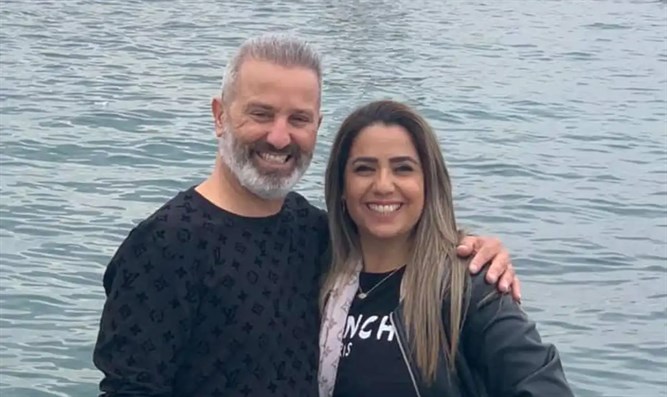 Mordy and Natali Oknin Facebook		Prime Minister Naftali Bennett and Foreign Minister Yair Lapid announced early Thursday morning that Israeli couple Mordy and Natali Oknin have been released from detention in Turkey and are making their way to Israel.	"After joint efforts with Turkey, Mordy and Natali Oknin have been released from custody and are currently making their way to Israel. We thank the President of Turkey and his government for their cooperation and welcome the Oknin couple," the statement said.
	The Prime Minister and Foreign Minister also thanked the Oknin family for "staying strong during the complex situation and for open and warm cooperation with the Foreign Ministry."
	The statement added, "Special thanks to President Isaac Herzog for his work to bring them home."
	Mordy and Natali Oknin were detained in Turkey nine days ago for photographing the palace of Turkish President Recep Tayyip Erdogan, and were later charged with espionage.
	On Tuesday, Turkish Interior Minister Süleyman Soylu commented on the saga for the first time, and accused the Oknins of "political and military espionage."
	"The courts will decide" their fate, Soylu added.
	On Wednesday afternoon, Bennett spoke to the families of Natali and Mordy Oknin. The Prime Minister reiterated that he stood by the members of the family, who are currently facing a complicated situation, and expressed his solidarity with them.
	Prime Minister Bennett thanked the family for its responsible and restrained conduct in light of the complexity of the issue, and updated them on the multi-faceted efforts being made around the clock, led by the Foreign Ministry, to resolve the matter forthwith.
	Prime Minister Bennett requested that the family show fortitude and noted that his staff is at their disposal 24-7 for anything. https://www.israelnationalnews.com/News/News.aspx/317139 11/17/2021 NEWS AM    - Lev U’Neshama  has Revised a Great Program!  Check the end of the postingNineveh and the Archaeological Evidence https://www.youtube.com/watch?v=BlBqHk4O9ss Read the Prophets & PRAY WITHOUT CEASING!That is the only hope for this nation!Genesis 46:19The sons of Rachel Jacob's wife: Joseph and Benjamin. 20And unto Joseph in the land of Egypt were born Manasseh and Ephraim, whom Asenath the daughter of Poti-phera priest of On bore unto him. 21And the sons of Benjamin: Bela, and Becher, and Ashbel, Gera, and Naaman, Ehi, and Rosh, Muppim, and Huppim, and Ard. 22These are the sons of Rachel, who were born to Jacob; all the souls were fourteen.DON’T MISS THIS ONE OR YOU WILL BE SORRY!This next SundayIran said to resume work at centrifuge plant allegedly targeted by IsraelWall Street Journal cites diplomat saying parts for 170 advanced centrifuges have been produced at Karaj since late August, without any UN monitoringBy TOI staff Today, 9:43 pm 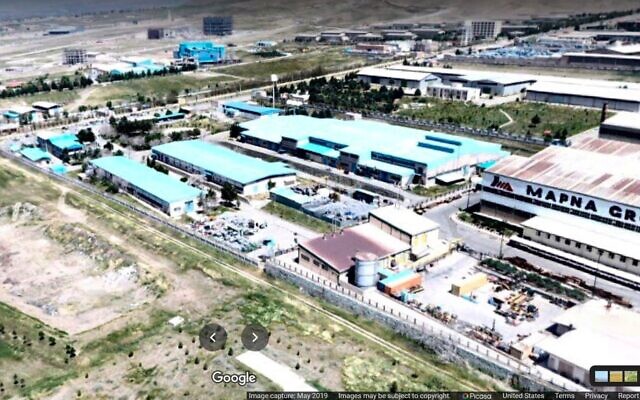 The alleged Karaj centrifuge parts plant near Karaj, Iran, seen in a photo posted online by Google user Edward Majnoonian, in May 2019. (Screenshot/Google Maps)	Iran has resumed producing parts for advanced centrifuges at a nuclear site allegedly once targeted by Israel, according to a Tuesday report by the Wall Street Journal.	Citing unidentified diplomats, the US newspaper said that operations at the Karaj facility resumed in August and have ramped up, with one diplomat saying that enough parts for 170 centrifuges had been produced since then.	The diplomats said there had been no UN monitoring of the site.	The International Atomic Energy Agency’s director Rafael Grossi said last month that one of the watchdog’s cameras was destroyed and another heavily damaged in the June blast at Karaj, which Iran alleges was an Israeli sabotage attack.	Iran has acknowledged removing several damaged surveillance cameras installed by the IAEA at the Karaj site. It is unknown how many cameras are there.	In July, Iran accused Israel of mounting the sabotage attack on the site, which makes components for machines used to enrich uranium. Without disclosing details of the assault, Iranian authorities acknowledged that the strike had damaged the building.	The attack on Karaj was just the latest in a series of suspected assaults targeting Iran’s nuclear program that have heightened regional hostilities in recent months. Israel is widely believed to have carried out the sabotage, though it has not claimed responsibility.	Earlier this month, Iran said it had almost doubled its stock of enriched uranium, as it prepares to resume talks with world powers on curbing its nuclear program.	“We have more than 210 kilograms of uranium enriched to 20 percent, and we’ve produced 25 kilos at 60%, a level that no country apart from those with nuclear arms are able to produce,” said Atomic Energy Organization of Iran (AEOI) spokesman Behrouz Kamalvandi, in a report carried by the semi-official Tasnim and Fars news agencies.	Sixty percent enrichment is the highest level to which Iran has enriched uranium and is a short technical step to weapons-grade 90%. Under the nuclear agreement, Iran was barred from enriching uranium above 3.67%.	Tehran has progressively abandoned its commitments to the 2015 nuclear deal since then-US president Donald Trump pulled Washington out in 2018, prompting Washington to impose fresh sanctions in response.	In September, the International Atomic Energy Agency confirmed that Iran had boosted its stocks of uranium enriched above the percentage allowed in the deal.	On October 10, AEOI head Mohammad Eslami said his country had produced more than 120 kilograms of 20% enriched uranium, in theory allowing the manufacture of medical isotopes used mainly in diagnosing certain cancers.	The 2015 agreement with Britain, China, Russia, France, Germany, and the United States offered Iran some sanctions relief in return for curbs on its nuclear program.	Nuclear negotiations between Iran and world powers are to resume on November 29.	Talks began in April in Vienna between Tehran and the remaining five parties to the 2015 deal, aimed at bringing Washington back into the agreement. But that dialogue has been stalled since the sixth round of talks in June, when ultraconservative Ebrahim Raisi won Iran’s presidential election. https://www.timesofisrael.com/iran-said-to-resume-work-at-centrifuge-plant-allegedly-targeted-by-israel/  [If Iran is this far along then why is there any reason for them to go back to the so called ‘negotiations’ with the 5 nation group? The only reason is for more money for terror but to allow that they would have to demand that they get rid of their nuclear stash which I doubt greatly will happen. They might pass it off to Turkey or Russia which would be stupid because they could get it right back. You also have no idea if they are storing a bunch somewhere. – rdb]Iran’s Raisi tells Putin: Tehran is ‘absolutely serious’ about nuclear talksUS State Department says it is ‘comparing notes’ with Israel and Gulf allies ahead of the resumption of negotiations in Vienna later this monthBy AFP and TOI staff Today, 6:17 pm 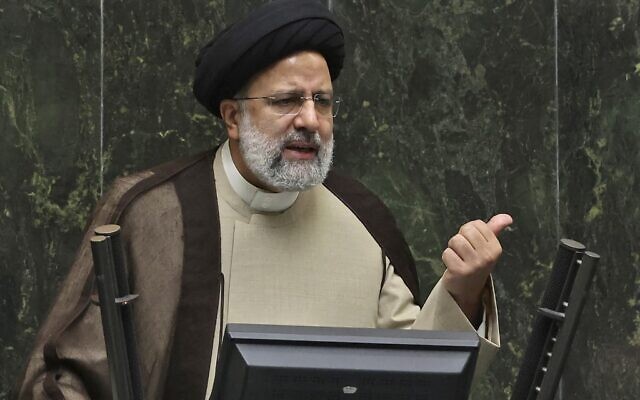 Iranian President Ebrahim Raisi addresses the parliament in Tehran on November 16, 2021. (ATTA KENARE / AFP)		TEHRAN — Iran is “absolutely serious” about nuclear talks expected to resume late this month, its President Ebrahim Raisi told his Russian counterpart Vladimir Putin in a phone call on Tuesday.		“The Islamic Republic of Iran is absolutely serious about the negotiations and we are equally serious about our people’s rights to have sanctions lifted,” Raisi said, according to a statement published on the presidency’s website. [They are just as serious about their right to have a nuclear nation. – rdb]	His remarks come one day after Tehran invited the head of the International Atomic Energy Agency, Rafael Grossi, to visit and meet Iran’s foreign minister, after the UN official expressed concern over lack of contact with Iranian officials.	Nuclear talks, which have been on hold since Raisi’s election in June, are set to resume in Vienna on November 29 in a bid to revive the 2015 deal that offered Tehran relief from sanctions in return for curbs on its nuclear activity.	The deal was torpedoed when the US unilaterally pulled out of it in 2018 under the administration of president Donald Trump.	The other parties to the deal — Russia, China, Germany, Britain and France — will participate in the Vienna talks in the presence of European negotiator Enrique Mora. The US will take part in the negotiations indirectly.	According to a Kremlin statement, Putin expressed hopes “that the talks scheduled for late November will be constructive.”	Iran’s Foreign Minister Hossein Amir-Abdollahian called on the West not to make “excessive demands” on Tehran in the talks, in a call with his Russian counterpart Sergey Lavrov earlier this month.	US Special Envoy on Iran Robert Malley is on a tour of several Mideast countries ahead of the restart of talks, and landed in Israel on Monday. https://www.timesofisrael.com/irans-raisi-tells-putin-tehran-is-absolutely-serious-about-nuclear-talks/Visiting IDF exercise, Bennett and Gantz say Israel ready to act against IranPrime minister, defense minister meet with top military officers at massive drill up north, say army more prepared now that a national budget has been passedBy Judah Ari Gross Today, 6:07 pm 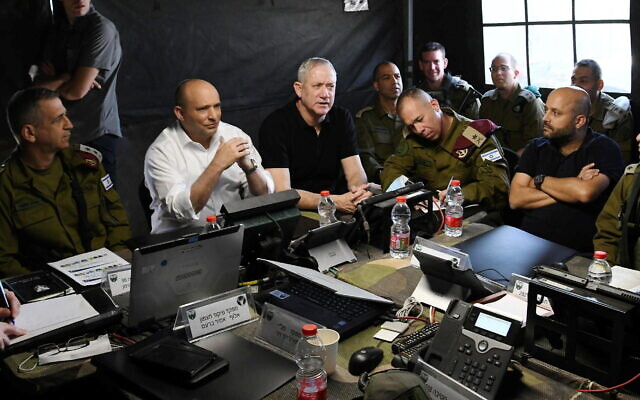 From left to right: IDF Chief of Staff Aviv Kohavi, Prime Minister Naftali Bennett and Defense Minister Benny Gantz attend a military drill in northern Israel on November 16, 2021. (Amos Ben-Gershom/GPO)	Top Israeli officials on Tuesday called on world powers to take action against Iran, ahead of the scheduled resumption of nuclear talks in Vienna later this month, while warning that Jerusalem was prepared to act alone if necessary against the Islamic Republic.	“We have been seeing Iran’s policies within Iran in terms of its nuclear program and in terms of its armament outside of Iran and its influence in Syria and Lebanon,” Defense Minister Benny Gantz said after visiting a large Israel Defense Forces exercise in northern Israel. “The world needs to act against Iran, and Israel is prepared to do what is needed on all of these fronts and on the northern front in particular.”	While Israel is primarily concerned with Iran’s nuclear program, which has been steadily advancing toward a potential atomic weapon, the Israeli military also warns of Tehran’s efforts to establish permanent bases of operation across the Middle East through a network of proxies, primarily Hezbollah in Lebanon, the Houthi rebels in Yemen, and various Shiite militias in Syria and Iraq.	Last month, a number of drones and other munitions reportedly launched by Iranian proxies struck near American positions in the area of al-Tanf in southern Syria.	Prime Minister Naftali Bennett, who also visited the exercise with Gantz, expressed distrust of the nuclear negotiations that are slated to restart in two weeks, and the limited response by the US to the al-Tanf attack and other acts of aggression by Iran in general.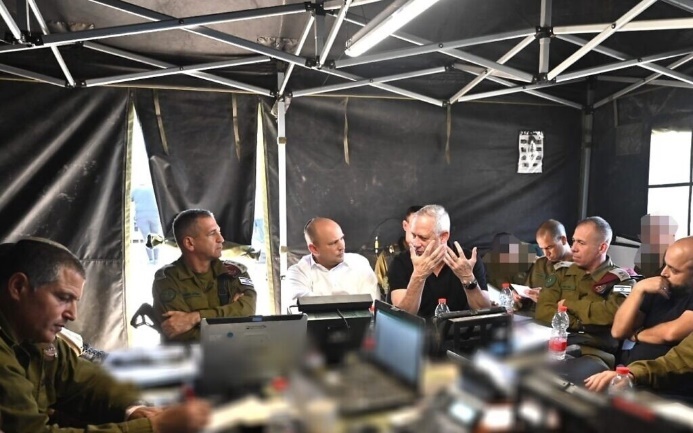 IDF Chief of Staff Aviv Kohavi, Prime Minister Naftali Bennett and Defense Minister Benny Gantz attend a military drill in northern Israel on November 16, 2021. (Ariel Hermoni/Defense Ministry)	“We are dealing with Iran and its proxies, in Lebanon and Syria. No matter what happens between Iran and the world powers — and we are certainly concerned about the fact that there is insufficient severity in dealing with Iranian violations — Israel will protect itself with its own forces,” Bennett said.	Recent weeks have seen a significant increase in the number of attacks on Iranian-linked targets in Syria that have been attributed to Israel.	In recent days, a number of top American officials have visited Israel to discuss the Iranian nuclear issue, ahead of the renewed talks and amid general Iranian aggression against Israeli and American interests in the region.	In a meeting with Rob Malley, the US special envoy on Iran, Foreign Minister Yair Lapid reiterated Israel’s position that Iran is simply trying to buy time with negotiations over its nuclear program until the issue of rejoining the 2015 nuclear deal is no longer relevant, according to the Ynet news site.	The foreign minister reportedly told Malley that Iran has no intention of actually returning to the deal, which the US pulled out of in 2018 under then-president Donald Trump.	Gantz and Bennett made their remarks during a visit to a massive exercise in the IDF Northern Command’s 36th Division known as “Hewn Stone,” or in Hebrew, “Even Gazit” — simulating a war with Hezbollah in Lebanon. Some 3,000 soldiers from the Golani Brigade, armored units, artillery and reservist brigades took part in the drill. After the visit to the exercise, Bennett and Gantz received briefings from IDF Chief of Staff Aviv Kohavi, Northern Command chief Amir Baram and other top officers, on the military’s current assessments of the prospects for conflict in the north.	Bennett said the military was now able to better prepare for war after the passing of a national budget, which would allow the IDF to allocate its resources properly.	“The national budget has been passed and this is important particularly for the IDF, which can better plan its resources, to train consistently and intensively, and to invest in what it needs to prepare for the next war,” he said.	The IDF’s Northern Command has been holding a series of major exercises since the beginning of November, with plans to continue the drills through the end of the month, most of them focused on war with Hezbollah in Lebanon and, to a lesser extent, in Syria. https://www.timesofisrael.com/visiting-idf-exercise-bennett-and-gantz-say-israel-ready-to-act-against-iran/  [The rhetoric gets more and more bold every day. As we are watching I would not be surprised for most anything to occur. – rdb]Israeli missiles target empty warehouse near Damascus, Syria saysSyrian state media reports no injuries in attack near capital, amid an uptick in alleged Israeli airstrikes in recent weeksBy TOI staff Today, 2:50 am 	The Israeli military fired missiles at a target near the Syrian capital Damascus early Wednesday, Syrian state media reported.	Israeli forces in the Golan Heights fired two missiles at an empty warehouse south of the city at around 12:45 a.m., according to Syrian state media outlet SANA.	The report said there were no casualties and claimed Syrian defenses downed one of the Israeli missiles. The Syrian military claims to shoot down incoming missiles after nearly every alleged Israeli strike, which Israeli military officials and civilian defense analysts largely dismiss as empty boasts.	There was no comment from the Israel Defense Forces, in line with its policy of ambiguity regarding its activities in Syria.There has been an uptick in the number of strikes allegedly carried out by the Israeli military in recent weeks, including a rare early evening attack in the area of Homs last week.Get The Times of Israel's Daily Ed  MORE - https://www.timesofisrael.com/israeli-missiles-target-empty-warehouse-near-damascus-syria-says/ Man shot dead leaving funeral; 2nd man, the ‘intended target,’ badly hurtDeadly attack in Jaljulia, central Israel, linked to gang violence in Arab community; scuffles outside hospital where victims takenBy TOI staff Today, 4:17 pmUpdated at 6:08 pm 		A man was fatally shot and a second man seriously wounded on Tuesday at a cemetery in the central town of Jaljulia. The injured man was apparently the intended target of the attack while the slain man was not.		The two men were leaving a funeral when the gunman opened fire.		Magen David Adom paramedics brought the two wounded men to Meir Medical Center in Kfar Saba, where one of them was later pronounced dead. A scuffle broke out in a crowd gathered outside the hospital, although no injuries were reported.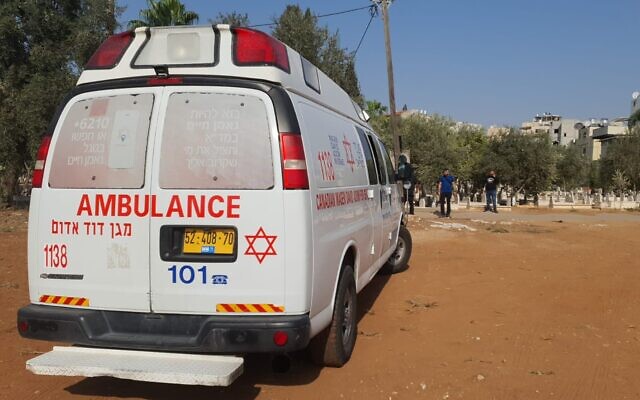 A Magen David Adom ambulance at the scene of a deadly shooting at a cemetery in the central town of Jaljulia, November 16, 2021. (Magen David Adom)		Police said the man who was killed was 52, and the other man is 32. They said that they had opened an investigation into the shooting. The man killed was later identified as Mahmoud Odeh, a father of two children with special needs. The 32-year-old man, said to be the target of the attack, was named as Nadim Shteiwi. 	According to reports, Shteiwi fled from the shooters toward the cemetery, where he encountered Odeh as he was leaving a funeral.	Joint List MK Osama Saadi, who was at the funeral, said it was an “ambush,” but that the man who was shot dead was not the intended target.	“The man who was killed wasn’t connected and was accidentally shot,” Saadi told the Kan public broadcaster. “We came out of the funeral and shots were heard. Two men who were next to us by chance fell.”אירוע הירי בהלוויה בג'לג'וליה: מהומה מחוץ לבית החולים מאיר בו אושפזו הפצועים בתקרית@hadasgrinberg pic.twitter.com/XrobVVyIus— כאן חדשות (@kann_news) November 16, 2021	The broadcaster said Shteiwi seemed to have been the target in an assassination attempt linked to gang violence. 	Since the beginning of 2021, 109 Arabs have been killed in suspected homicides, according to the Abraham Initiatives nonprofit. Of them, 91 were citizens of Israel, and another 18 were Palestinians, either from East Jerusalem or with Israeli residency.	The nonprofit said that 91 of the killings were committed with a firearm.	With just a few weeks left in the year, 2021 is on track to be the bloodiest year for the Arab sector since a crime wave in the community began several years ago.מהומות בשערי בית החולים מאיר, לאחר הרצח בהלוויה בג'לג'וליה. צילום: קבוצת הקוד. pic.twitter.com/8hMidqUGws— אור רביד | Or Ravid (@OrRavid) November 16, 2021	Despite the violence in the Arab community showing no signs of abating, Prime Minister Naftali Bennett said Monday that the situation, long ignored, was now being dealt with. “We are dealing properly with problems that we have become used to — [the idea] that nothing could be done about them, that they are chronic — problems that are usually pushed away,” Bennett said at a meeting of a panel on violence in the Arab community. MORE - https://www.timesofisrael.com/man-shot-dead-leaving-funeral-2nd-man-the-intended-target-badly-hurt/ [The name of the game in the Islamic community is criminal behavior and murder. It is sad and unfortunate but all too true. – rdb]New Shin Bet chief said to meet with Palestinian leader Abbas in RamallahRonen Bar reportedly held talks last week on security coordination in West Bank, efforts to broker ceasefire between Israel and Hamas in GazaBy TOI staff Today, 3:11 pm 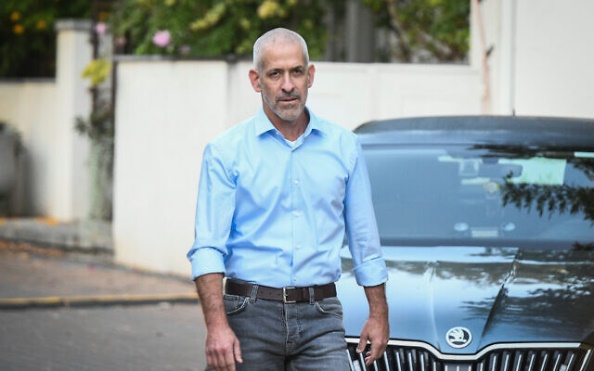 Head of the Shin Bet security service Ronen Bar leaves his home in Rishpon, central Israel, October 11, 2021. (Flash90)	New Shin Bet security service chief Ronen Bar met last week with Palestinian Authority President Mahmoud Abbas in Ramallah, according to Hebrew media reports Tuesday.	The two reportedly discussed security coordination in the West Bank and efforts to reach a long-term ceasefire between Israel and the Gaza-ruling Hamas terror group.	It was the first time the two have met.	There was no confirmation of the meeting from the Shin Bet, which Bar took over in October.	The new government, which took office in June, has taken steps to boost trust with the Palestinians, despite the fact that there are currently no public peace talks being held with the PA.
	Defense Minister Benny Gantz met with Abbas in August, the first such public meeting between high-level Israeli and Palestinian officials in over a decade. At a briefing following the meeting, Gantz called for the beleaguered PA to be bolstered as a bulwark against Hamas and other terror groups.
	Then in October, Health Minister Nitzan Horowitz and Regional Development Minister Isawi Frej, both from the left-wing Meretz party, met with Abbas in Ramallah.
	Horowitz said after the meeting that his party was working to “keep the two-state solution alive” within Israel’s current government, which is headed by the right-wing Prime Minister Naftali Bennett.	Abbas has reportedly for months been trying unsuccessfully to hold a meeting with Ra’am party leader Mansour Abbas. Ra’am, an Arab Israeli Islamist party, is also member of the Israeli government coalition.
	On Sunday, Bar reportedly visited Egypt for talks with his Egyptian counterpart that also addressed Gaza. He was reportedly part of an Israeli delegation to Cairo that included Bennett’s national security adviser, Eyal Hulata.
	The meeting, like previous ones in recent months, was aimed at discussing the situation in the Gaza Strip, and the continuation of a potential comprehensive long-term truce process with the Hamas terror group. https://www.timesofisrael.com/new-shin-bet-chief-met-with-palestinian-leader-abbas-in-ramallah-reports/ Municipal innovation teams tackle social, economic challenges in Israeli citiesLocal ‘i-teams’ use tools developed by Bloomberg Philanthropies to boost civic renewal, effect change with limited resources, in partnership with Peres Center, Interior MinistryBy Ricky Ben-David Today, 2:36 pm 	A running initiative designed to boost civic innovation in selected cities across Israel has become a “critical” part of municipal operations, according to Tzvika Brot, mayor of the central city of Bat Yam.	Bat Yam is one of a dozen cities taking part in a program called Hazira (arena in Hebrew), a partnership between Bloomberg Philanthropies, the charitable arm of former New York City mayor Michael Bloomberg, the Peres Center for Peace and Innovation, and the Israeli Interior Ministry, that offers grants and resources for municipalities to set up innovation teams (i-teams) tasked with addressing each city’s unique challenges.	A city of about 160,000 residents bordering Tel Aviv to the south, Bat Yam has an attractive shoreline but suffers from a lack of vacant land for development, longstanding financial issues, and demographic challenges such as an aging population and a large immigrant community.	The i-team quickly got to work tackling issues like city cleanliness and elderly care, issues that residents themselves set as priorities based on in-depth research and survey work, Brot told The Times of Israel in a recent interview.	Brot, a Bat Yam native, assumed office in 2018 following a career in journalism and political consulting. “When I started [the mayoral term], I found chaos; great people but little organization and original thought, and a lot of programming,” he said.Hazira, launched in Bat Yam in 2019, “gave us a huge boost and introduced data-driven thought and decision-making,” said Brot.	The Hazira initiative builds on Bloomberg Philanthropies’ Innovation Teams (i-teams) program, first launched in 2011, to drive innovation in municipal operations and help cities tackle issues such as poverty, neighborhood revitalization, and aging infrastructure on a local government level. Over 40 cities across the world have taken part in the program including Toronto, Austin, Baltimore, and Detroit. This summer, Bloomberg Philanthropies announced new partnerships and grants to set up i-teams in Amsterdam, Mexico City, Bogota, and San Francisco, among others.	In Israel, a number of cities have been selected to take part in the two-year program including Bat Yam, Ashdod, Acre, Eilat, Bet Shemesh, Netanya, Sakhnin, and the region of the Western Negev, as part of an expanded launch of the initiative rolled out in late 2019. Bloomberg Philanthropies had already been working with Jerusalem and Tel Aviv since 2015 and Beersheba since 2017.Participants at an event on September 4, 2019 at the Peres Center for Peace and Innovation to launch the Hazira program with Bloomberg Philanthropies and the Israeli Interior Ministry. (Efrat Sa’ar)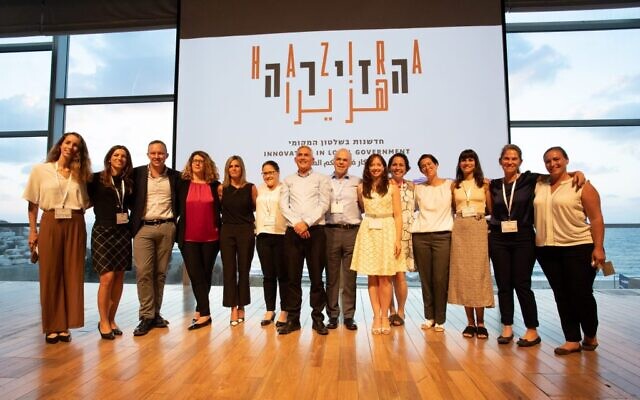 	Hazira works with the municipalities to hire a chief innovation officer who works alongside a dedicated team of city employees — the i-team — and receives technical assistance and support to start implementing changes. The program helps map each city’s innovation strategy with specific examples to improve residents’ lives.	“Cities have to find creative ways to address complex challenges with limited resources,” said former mayor Bloomberg in a statement during the program’s launch. “Innovation teams help them do that, and our program has had a lot of success working with cities in Israel.”	In Tel Aviv, the i-team tackled the high cost of living for young families with solutions that included shared study spaces, peer-to-peer tutoring, youth-led summer camps, and an affordable school lunch program. The team also took steps to improve the quality of life for residents of Neve Sha’anan, a neighborhood that is rather isolated from the rest of the city. The i-team helped to set up a hub for entrepreneurial organizations and launch a new youth center with educational, cultural, and sports programming for adults as well as kids.		The i-team in Beersheba secured grants to help small- and medium-sized businesses in the city. And in Jerusalem, the i-team helped some 600 entrepreneurs receive consulting services to strengthen their small businesses, secured $620,000 in funding from city hall to back alumni programs and civic organizations for young professionals, and helped create a service delivery model that connects homeless youth to social services, according to organizers.	Brot said issues like cleanliness don’t immediately evoke innovative thought, but this is where the i-team’s strengths lie. 	“When you think about something like cleanliness, which every city deals with, it’s hard to think of innovation at the same time. But our team conducted extensive research and involved the public, and came up with new initiatives to tackle the issue,” said Brot.	The mayor explained that existing solutions like preventative measures and littering fines were not really working, and affected people in various age groups differently, according to the i-team’s research. The team asked “a lot of questions” to set priorities and engaged in a public awareness campaign that drew in younger people, “and we saw an immediate effect; people cared more,” Brot said.	As mayor of a city with the largest population of people over 65 years of age in Israel, Brot said a huge challenge is to provide quality care for the aging population while also aiming to draw in a younger people and families. The team is working on short-term and long-term solutions to “find the balance,” said Brot.	The i-team in Bat Yam is made up of six people from different sectors and has become so popular that different municipal divisions have asked team members for help “even for small things,” the mayor said.	“The innovation work permeates into other areas and has become critical for our city. It’s a small team that can be very agile, effective, and quick-thinking — like an elite military unit,” Brot said.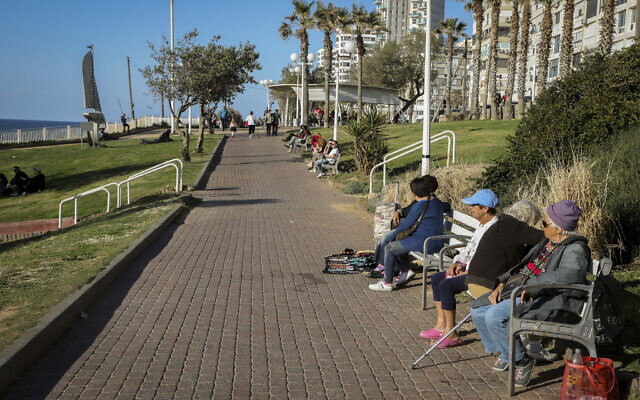 People on the Bat Yam promenade on March 4, 2017. (Isaac Harari/Flash90)	Bat Yam has asked for a one-year extension to the program, the mayor said.	The general idea of the program is “to help local government become more creative problem-solvers” that can “meet their residents’ needs in tangible ways,” said James (Jim) Anderson, head of Government Innovation at Bloomberg Philanthropies.	“The i-teams use data and new information to allow mayors to better see their communities and make better policy decisions while building trust,” he told The Times of Israel in a recent call from New York. Anderson visited Israel in September to meet with participating Israeli mayors and Interior Minister Ayelet Shaked.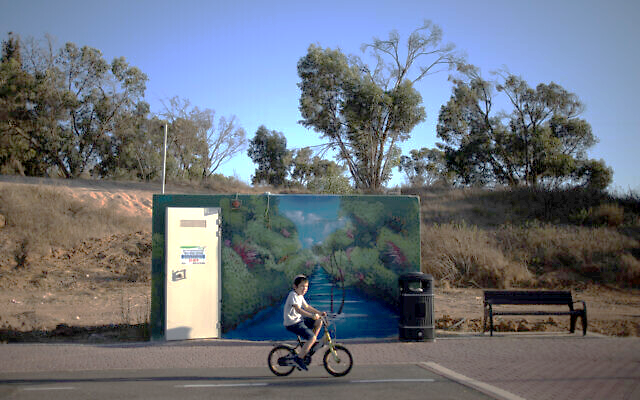 	“Municipalities play a key role in the lives of residents: from education, culture, quality of life, public spaces, and so on,” said Sderot Mayor Alon Davidi. The southern city, near the Gaza border, is one of the municipalities participating in the Hazira program as part of the Western Negev Regional Cluster, made up of nine local authorities with a total population of about 230,000.A boy rides his bicycles past a painted concrete bomb shelter placed in a public park in Sderot on July 21, 2021. (AP Photo/Ariel Schalit)	The four member cities include Rahat, the largest Bedouin city in Israel, as well as Sderot, Netivot and Ofakim, three historically disadvantaged “development towns” created in the 1950s for Middle Eastern immigrants. The cluster also includes five regional councils, with more well-off rural communities. The area has been subject to numerous rocket attacks from the Strip. MORE -  https://www.timesofisrael.com/municipal-innovation-teams-tackle-social-economic-challenges-in-israeli-cities/ Israeli diplomats hold first visit with couple detained in TurkeyMeanwhile Turkish minister says prosecutors believe Mordy and Natali Oknin carried out ‘what can be called diplomatic, military espionage’ when they photographed president’s palaceBy TOI staff Today, 7:01 pm 	Israeli diplomats paid their first visit on Tuesday to an Israeli couple being held by Turkish authorities on suspicion of espionage after they photographed Turkish President Recep Tayyip Erdogan’s palace in Istanbul last week. The Foreign Ministry said that Natali Oknin was visited by Israel’s consul in Istanbul, Ronen Levy, while the consul-general in Turkey, Udi Eitam, visited her husband Mordy Oknin. The diplomats gave the pair clothes and other supplies.	Levy and Eitam also met with prison authorities to verify that the Oknins were getting appropriate treatment in prison, according to the Foreign Ministry.	Foreign Minister Yair Lapid and ministry Director-General Alon Ushpiz updated the Oknins’ family after the visit, a statement added.	Mossad chief David Barnea also spoke with his Turkish counterpart about the situation, the Kan public broadcaster reported, saying that Israeli sources were split on how long it would take to resolve the matter. MORE - https://www.timesofisrael.com/israeli-diplomats-hold-first-visit-with-couple-detained-in-turkey/ Health Ministry plans to loosen pre-flight testing rules for incoming travelersAccording to proposal, those flying to Israel will be allowed to choose between a PCR test in the 72 hours before departure or a rapid antigen test in the 24 hours pre-boardingBy Amy Spiro Today, 9:12 pm 	Health officials agreed on Tuesday to loosen requirements for pre-flight COVID testing for those traveling to Israel from abroad.	Currently, anyone entering the State of Israel must present a negative PCR test administered in the 72 hours before departure, or they will not be allowed to board a flight. Under the new proposal, which is subject to approval by the government and the Knesset, travelers will be allowed to opt instead to present a negative antigen test — administered by a testing agency, and not at home — taken in the 24-hour period before boarding.	“This decision was made in coordination with the transportation and tourism ministries,” the Health Ministry said in a statement, “in a joint effort to allow the renewal of incoming tourism as well as to ease the situation for Israelis traveling abroad — while continuing to protect public health.”	Every individual who enters Israel will still be required to undergo a PCR test upon landing at Ben-Gurion International Airport.	Israel ostensibly reopened to foreign tourists on November 1, after the country was largely shut to non-Israelis for 18 months. But with strict limitations still in place, the country has not seen a flood of tourists. Under the current guidelines, non-Israelis can only enter Israel if they have received a third booster dose of one of the COVID vaccines recognized by the World Health Organization, or if they received their second dose more recently than six months before the end date of their travel in Israel.	Israel has successfully exited its fourth COVID wave, with both new cases and serious cases dropping steadily over the past month. But with morbidity reaching a peak across much of Europe, some health officials are concerned about new variants and outbreaks entering Israel from abroad. https://www.timesofisrael.com/health-ministry-plans-to-loosen-pre-flight-testing-rules-for-incoming-travelers/ Newly found ancient fortified building seen as ‘tangible evidence’ of Hanukkah storyWeapons, coins, burnt wooden beams unearthed in Lachish Forest from structure said to be part of fortified line erected by Hellenistic army to protect city from Hasmonean offensiveBy TOI staff Today, 1:42 pm 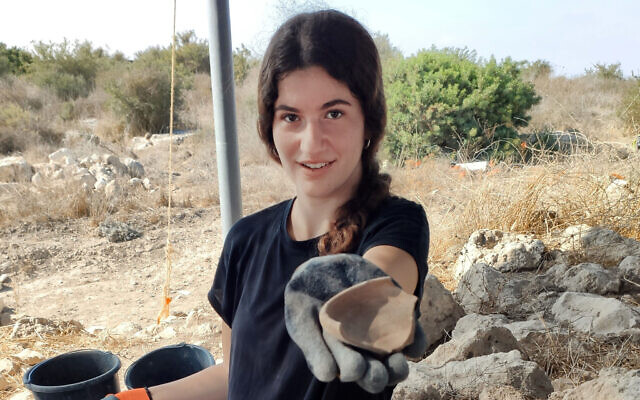 A student holds a find from the Lachish Forest excavation (Tzachi Zisso)	Weapons, burnt wooden beams, dozens of coins and a Hellenistic fortified structure have been unearthed at an archaeological dig in a central Israel forest in what the Israel Antiquities Authority says was evidence of a battle between the Hasmoneans and Greek Seleucids some 2,100 years ago.	The discovery in the Lachish Forest was announced Tuesday by the Israel Antiquities Authority to coincide with the upcoming Hanukkah festival.	“The excavation site provides tangible evidence of the Hanukkah stories. It appears that we have discovered a building that was part of a fortified line erected by the Hellenistic army commanders to protect the large Hellenistic city of Maresha from a Hasmonean offensive,” said the excavation directors in a statement.	“However, the finds from the site show that the Seleucid defenses were unsuccessful; the excavated building was badly burnt and devastated by the Hasmoneans,” they added.	In a statement, the IAA said the excavations had uncovered a 15-by-15-meter building that had been designed as a well-fortified unit in around 112 BCE.	The walls were over three meters thick and built with large stones arranged in a slope on the outer side, to prevent them being scaled.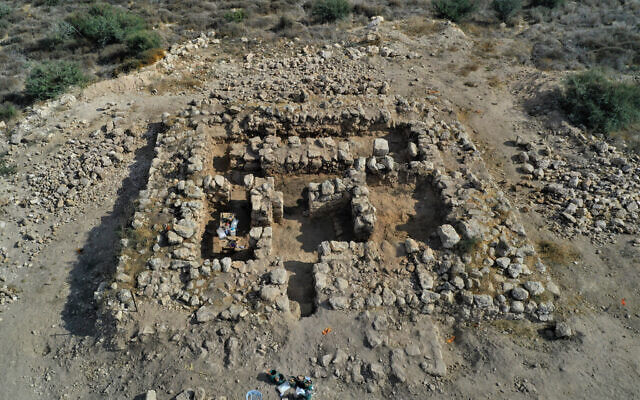 An aerial view of the excavation in Lachish Forest (Vladik Lifshits/Israel Antiquities Authority)		Inside, there were seven rooms and a stairwell leading to a second floor, which was not preserved. The archaeologists estimated that the building would have stood at around five meters high.	Thousands of large stones from the destroyed upper part of the building were removed during the excavations, before what was described as a “massive destruction layer,” about half a meter thick, was discovered.	That layer was made up of hundreds of finds, the archaeologists said, including pottery, slingshots, iron weapons, burnt wooden beams and dozens of coins dated to the late second century BCE.	“Based on the finds and coins, the building’s destruction can be attributed to the Hasmonean leader John Hyrcanus’s conquest of the region of Idumea in around 112 BCE,” the archaeologists said.	John Hyrcanus’s conquests, described in the Books of the Maccabees and the accounts of the historian Josephus, led to the southward expansion of the Hasmonean state.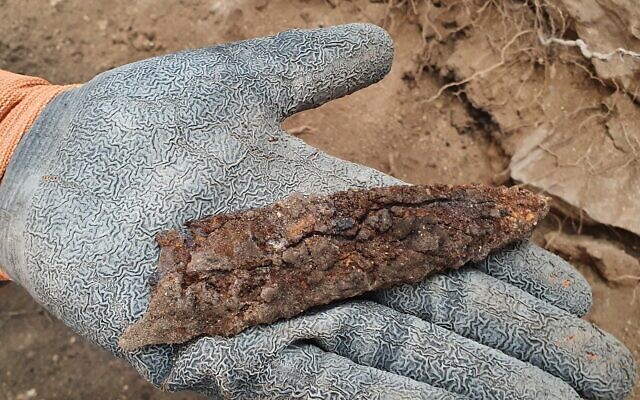 A weapon uncovered in the Lachish Forest excavation, probably used in battle in the Hellenistic period (Saar Ganor, Israel Antiquities Authority)	“The stories of the Maccabees are coming to life before our eyes, and this is the most fascinating part of the Israel Antiquities Authority’s work, when dedicated, hardworking archaeologists breathe life into the historical annals of the people who passed through this land,” said IAA director Eli Eskozido.	“In a few days, we will be celebrating Hanukkah, whose central theme is the Hasmoneans’ defeat of the Hellenists, leading to the establishment of the first independent sovereign Jewish entity,” he said.Pottery, slingshot stones, weapons found in the Lachish Forest excavation (Davida Eisenberg-Degen/Israel Antiquities Authority)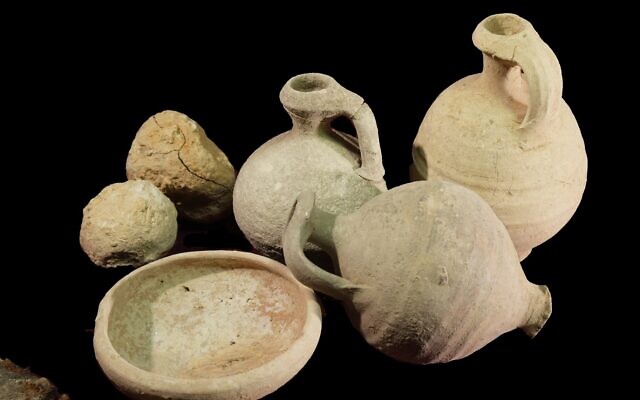 	The site was on the summit of a hill that gave a view of the ancient main road, which ran along the Nahal Lachish streambed and would have served as an artery connecting the central area to the coastal plain.	In addition, the building overlooked Maresha, today a recognized UNESCO World Heritage Site, which was once a culturally diverse Hellenistic city with a small Jewish population in the district of Idumea.	Culture and Sports Minister Chili Tropper welcomed the find.	“The Israel Antiquities Authority’s fascinating new discovery is a classic example of how traditional, well-known and well-loved stories become part of the historical and archaeological record,” he said. https://www.timesofisrael.com/fortified-structure-is-tangible-evidence-of-hanukkah-story-archaeologists-say/ UNRWA chief: We face collapse from political attacks and lack of fundsTo date, UNRWA services 5.7 million Palestinian refugees in Syria, Lebanon, Jordan, Gaza, the West Bank and east Jerusalem.By TOVAH LAZAROFF Published: NOVEMBER 16, 2021 20:11 Updated: NOVEMBER 16, 2021 20:54 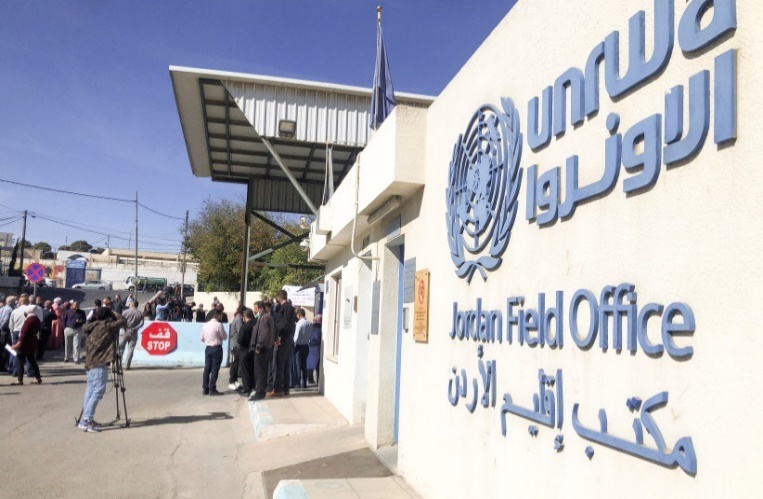 UNRWA employees take part in a sit-in demonstration, according to them against anticipated austerity measures within the organization, in Amman, Jordan November 8, 2021.(photo credit: REUTERS/JEHAD SHELBAK)	The UN Relief and Works Agency that services Palestinian refugees is close to collapse due to vicious political attacks and lack of funding, its commissioner, General Philippe Lazzarini, told a donor conference in Brussels.	“Today I have to raise the alarm, because if we do not have a real solution now and for the future, the institution is on the edge of a collapse,” Lazzarini told reporters after the meeting. The collapse of UNRWA would be a blessing because most under the program don’t belong there. – rdb]	UNRWA has already struggled to pay its bills, including salaries, he said.	The international pledging conference raised $38 million of what had been a $100 million budgetary shortfall for November and December.	Lazzarini told reporters that UNRWA’s budget has been largely stagnant since 2013, even though the refugee population, as well as its needs, has grown. [The refugees haven’t grown. The numbers are greater because the UN group has chosen to change the definition of the term ‘refugee’ because they have an agenda and want to increase their budget but cooking the numbers. - rdb	UNRWA services 5.7 million Palestinian refugees in Syria, Lebanon, Jordan, Gaza, the West Bank and east Jerusalem.	Member states have not been willing to back up their statements in support of the organization with actual funds, Lazzarini said. “Today I called on member states to deliver on their political commitment to UNRWA through commensurate resources,” said Lazzarini to reporters.	When he addressed the conference, Lazzarini spoke of the financial crisis and the severity of attacks by UNRWA’s opponents.	“These financial threats are closely connected to the vicious and increasingly frequent political attacks that UNRWA is facing,” Lazzarini said. [Attacks that are rightfully earned. - rdb	He did not name the attackers, but they have included Israel, the former Trump administration, prominent US Republicans, and right-wing NGOs.	Israel’s ambassador to the UN, Gilad Erdan, urged countries ahead of the conference not to donate to UNRWA.	“UNRWA has long been part of the problem and not part of the solution,” Erdan said in a statement from Jerusalem. “Instead of functioning as an agency for humanitarian and educational assistance, the agency functions as a political body that promotes the Hamas narrative [and] allows incitement against, and delegitimization of, Israel to be written into Palestinian [school] textbooks.”	Hillel Neuer, who is executive director of the NGO UN Watch, stood outside the UNRWA conference venue in Brussels and handed out information against the agency.	Neuer is among those who has charged that textbooks used in UNRWA schools have promoted antisemitism and incitement against Israel. He also released a study this year that provided examples of antisemitic media posts by some UNRWA staff.	“I’m here urging delegations from the US, EU, Canada, UK, France, Germany, Sweden, Netherlands, Italy, Australia, Switzerland and many other countries to demand that their money to UNRWA – our taxpayer funds – not go to teachers who glorify Hitler,” Neuer said.	Still, Lazzarini added, “No Agency invests more than UNRWA into mitigating these risks.” [Typical UN lies. – rdb]	Those who argue against UNRWA, he charged, are exploiting these issues for political gain at the expense of services to refugees.	“We need to do more to counter these attacks, to expose their political agendas and shield Palestine refugees from the crippling impact of these attacks,” said Lazzarini. “We need to address these attacks for what they are.”	Lazzarini said that their objective was “to erase the rights of over 5.7 million registered Palestine refugees as enshrined in international law and UN resolutions.” [Such trash doesn’t deserve to be even brought up. – rdb]	The attackers, he said, want to “weaken the Agency through baseless accusations of politicization and incitement. This is both naïve and dangerous. If these threats are not addressed decisively, they will create a vacuum and a human disaster that this region simply cannot afford.”	UNRWA has faced a financial crisis this year, despite the Biden administration’s decision to restore funding to the agency, which had been halted by former president Donald Trump.	Until 2017, the first year of Trump’s presidency, the US had been the single largest donor to UNRWA, providing approximately $360 million in annual funding.	This year the Biden administration has pledged $318 million. The second top donor is the European Union, which has pledged $117 million, followed by Germany at $109 million, Sweden at $51 million and Japan at $49 million.	The renewed US funding, however, went to cover gaps left by countries that reduced their donations or chose not to donate.	Germany, for example, reduced its donation by $100 million, the EU by $30 million and the United Kingdom by $25 million.	Saudi Arabia, which last year gave $28 million, didn’t even make it onto the list of countries that donated $8 million or more.	Qatar and Kuwait, which were absent last year from that list, pledged $17 million and $11 million respectively this year. They were the only two Gulf countries on the list. https://www.jpost.com/israel-news/unrwa-chief-we-face-collapse-from-political-attacks-and-lack-of-funds-685165 Amazon hides COVID numbers from workers and health agencies, gets serious fine'Had to work in conditions where safety from this highly contagious disease was an afterthought'By WND News Services  Published November 16, 2021 at 12:34pm By Ailan Evans Daily Caller News Foundation	Amazon was ordered to pay $500,000 by California authorities Monday as part of a settlement judgment over claims the company hid COVID-19 case numbers from its workers and health agencies.	Democratic California Attorney General Rob Bonta filed a complaint against Amazon on behalf of Californians on Friday alleging that the tech giant failed to follow California’s “right-to-know” law requiring employers to notify workers and authorities of COVID-19 case numbers. Bonta argued that Amazon’s actions prevented the public from fully accessing COVID-19 information, and sought $2,500 for each violation of the relevant law.
	The Sacramento Superior Court handed down a stipulated judgment Monday describing a $500,000 “settlement amount” Amazon agreed to pay within 30 days and requiring the tech giant to change how it notifies workers and health agencies of COVID-19 cases and to submit to monitoring regarding its COVID-19 notifications.
	“California law requires employers to notify workers of potential workplace exposures and to report outbreaks to local health agencies,” Bonta said in a statement. “Today’s first-of-its-kind judgment will help ensure Amazon meets that requirement for its tens of thousands of warehouse workers across California.”
	When reached for comment, Amazon spokeswoman Barbara Agrait told the Daily Caller News Foundation that the company did not view the judgment as an indictment of its safety policies because the court’s judgement related to Amazon’s compliance with a specific California law.
	“We’re glad to have this resolved and to see that the AG found no substantive issues with the safety measures in our buildings,” Agrait said. “We’ve worked hard from the beginning of the pandemic to keep our employees safe and deliver for our customers— incurring more than $15 billion in costs to date—and we’ll keep doing that in months and years ahead.”
	The specific law Amazon allegedly violated, Assembly Bill 685, was authored by California Assembly Majority Leader Eloise Gómez Reyes, and it requires employers to notify workers and local health agencies of certain COVID-19 related information.
	“When this bill was being considered in the State Legislature and subsequent to it becoming law, we heard the stories from across this state of employees who were not informed of COVID-19 exposures and had to work in conditions where safety from this highly contagious disease was an afterthought,” Reyes said in the statement. “I am happy that our Attorney General, Rob Bonta, is demanding accountability and transparency from employers who have been unwilling to follow a straightforward law designed to keep workers and their families safe in these challenging times.”https://www.wnd.com/2021/11/amazon-hides-covid-numbers-workers-health-agencies-gets-serious-fine/ Town declares itself a 'constitutional republic,' stops enforcing state's tyrannical mandatesBy Abby Liebing, The Western Journal Published November 16, 2021 at 12:17pm 	The town of Oroville, California, has declared itself a "constitutional republic" following over a year of restrictive coronavirus lockdowns and mandates in the state.	The bold move comes after Democratic Gov. Gavin Newsom issued an executive order that will extend parts of his March 4, 2020, emergency proclamation powers until March 31, 2022.	According to the East Bay Times, Oroville responded to the extension by declaring that it will not enforce "any executive orders issued by the state of California or by the United States federal government that are overreaching or clearly violate our constitutionally protected rights."	The resolution was passed with a six to one vote at the city's Nov. 2 council meeting.	"With all of these emergencies and leaders declaring emergencies it puts one person in charge and they can do pretty much what they want even when the emergency is no longer an immediate threat, they were they are reluctant to give up that power," Oroville Mayor Chuck Reynolds said.	The town has had concerns about the mandates and changes that keep being enacted in California, especially with regard to COVID-19.	Councilman Dave Pittman pointed out that the measures the state government is trying to impose often infringe on personal rights and local governance.Pittman particularly had concerns over things like the state and federal mask and vaccine mandates, Occupational Safety and Health Administration rules that are always changing, the California Housing and Community Development department rules and more.	"We stand by and believe in our constitution; our republic and we believe that many times others in state and federal government are exceeding their authority across the board in everything we do," Pittman said.	"Mandates eliminate personal right of choice -- to get vaccinated or not, to vaccinate your kids or not -- and violate basic constitutional choice we all have."	The town has made it very clear, however, that it is not promoting anarchy.	"This mandate is not saying we are against laws or for anarchy," Scott Thomson, Oroville's vice mayor told KOVR-TV. "We’re not talking about one mandate that’s been pushed on us recently ... It’s a barrage of mandates."	But not everyone in the town is supportive of this declaration. MORE - https://www.wnd.com/2021/11/oroville-ca-declares-constitutional-republic-stops-enforcing-states-tyrannical-mandates/ Christmas canceled over COVID surge in 'most vaccinated region on Earth'All adults inoculated for months, but 'drastic' rise in coronavirus casesBy Bob Unruh Published November 16, 2021 at 1:03pm 	The evidence is suggesting that those COVID-19 "vaccines," recently identified as "gene therapy" rather than vaccinations, are not really doing the job consumers have been led to believe they would do.	It's because officials in Gibraltar recently canceled Christmas because of rising COVID case numbers.	And that's the region where residents were told they lived in the "most vaccinated country in the world."	Gibraltar; the most vaccinated region on Earth (100% fully vaccinated, 40% boosted) has now cancelled Christmas due to "exponential" rise in cases.Are we allowed to admit that the vaccines failed to end the pandemic, yet?https://t.co/VKZXN4TWpF— PLC (@Humble_Analysis) November 16, 2021	Gibraltar 119% vax rate meaning everybody 2 doses some 3rd. Still have rising cases and counts, still have hospitalization and ICU. Going into lockdowns. Were told if enough vaxxed life goes back to normal. Lies...all of it. Vaxes don't work, just a control tool. Wake up world!— Thomas Androvic PPC (@AndrovicPpc) November 16, 2021	Health officials there continue promoting more and more shots:	That's even as statistics reveal that in Gibraltar there have been 279 doses of "vaccine" administered per 100 people.	It is the Express in the United Kingdom, that confirmed that Gibraltar was the first nation in the world to vaccinate its entire adult population, that reports the small territory now has called a halt to the holiday.The report said the government claimed spikes in cases had been traced to "religious gatherings, workplace mixing and social events," so the Gibraltar government said in a statement, "Given the exponential rise in the number of cases, the government, for example, intends to cancel a number of its own functions including official Christmas parties, official receptions and similar gatherings."		The statement said the public are "called upon to exercise their own judgment in this respect bearing in mind the current advice given. This consideration should include the number of persons, the setting whether indoor or outdoor, the degree of ventilation if indoor and whether those attending are vaccinated, elderly or vulnerable."	Samantha Sacramento, the health minister, said the rise in cases is "drastic."	She insists that people get their booster shots.	The government also tells people to wear masks, avoid large gatherings and maintain social distancing.Gibraltar reported 124 new cases over a recent weekend, making the number of active cases 474, the Express reported.	"The drastic increase in the numbers of people testing positive for COVID-19 in recent days is a stark reminder that the virus is still very prevalent in our community and that it is the responsibility of us all to take every reasonable precaution to protect ourselves and our loved ones," Sacramento said.	The government's statement added: "The government strongly advises against any large informal social events, parties or receptions being held over at least the next four weeks while the vaccine booster program is rolled out. The steady increase in active cases of COVID-19 that Gibraltar experienced throughout October has continued into November, and has become even more exponential in the last few days." https://www.wnd.com/2021/11/christmas-canceled-covid-vaccinated-region-earth/  [This is a great demonstration of the total insanity involved with this fraudulent plandemic. Doing the same thing over and over when the results stink is stupid beyond belief. - rdbPfizer, BioNTech & Moderna raking in $1,000 every second from Covid-19 vaccine – research 16 Nov, 2021 19:55 	The top three Covid-19 vaccine makers are making around $65,000 per minute as wealthy nations snap up their products, while plans to offer the jab to poorer nations at a discount have largely fallen through, new research reveals. 	“It is obscene that just a few companies are making millions of dollars in profit every single hour, while just two percent of people in low income countries have been fully vaccinated against coronavirus,” the African Alliance and People’s Vaccine Alliance Africa declared on Tuesday.	Pfizer, BioNTech, and Moderna are making $65,000 every minute off the sale of their blockbuster Covid-19 vaccines, the organizations revealed on Tuesday, noting that the firms have off-loaded the majority of their jabs to wealthy countries. The pharma trio will have realized $34 billion between them, the NGOs calculate, with sums that work out to $1,000 per second or $93.5 million per day.	Despite these prodigious profits, a whopping 98% of people in low-income countries remain unvaccinated, according to People’s Vaccine Alliance Africa (PVA) and the African Alliance. The organization added that while Pfizer and BioNTech had delivered less than 1% of their supply to low income nations, Moderna had done even worse, meting out just 0.2% of its own supplies to low-income nations.	“Pfizer, BioNTech and Moderna have used their monopolies to prioritize the most profitable contracts with the richest governments, leaving low-income countries out in the cold,” the African Alliance’s Maaza Seyoum told MedicalXpress on Tuesday. While AstraZeneca and Johnson & Johnson were more successful in distributing their jabs on a not-for-profit basis, they plan to wind down that arrangement in the near future, foreseeing an end to the Covid-19 pandemic.	The PVA has called for Big Pharma to temporarily suspend intellectual property rights regarding Covid-19 vaccines, waiving intellectual property rights under a World Trade Organization agreement, but wealthy nations like Germany and the UK have blocked that move. https://www.rt.com/usa/540458-african-vax-poor-countries/  [I would remind you that the US government under Trump’s direction helped to fund the development of those JABs which those turkeys are using to rake in the bucks. – rdb]More people died in the key clinical trial for Pfizer's Covid vaccine than the company publicly reportedPfizer told the world 15 people who received the vaccine in its trial had died as of mid-March. Turns out the real number then was 21, compared to only 17 deaths in people who hadn't been vaccinated.Alex Berenson  5 hr ago		On July 28, Pfizer and its partner BioNTech posted a six-month data update from their key Covid vaccine clinical trial, the one that led regulators worldwide to okay the shot.	At a time when questions about vaccine effectiveness were rising, the report received worldwide attention. Pfizer said the vaccine’s efficacy remained relatively strong, at 84 percent after six months.	It also reported 15 of the roughly 22,000 people who received the vaccine in the trial had died, compared to 14 of the 22,000 people who received placebo (a saline shot that didn’t contain the vaccine).	These were not just Covid deaths. In fact, they were mostly not from Covid. Only three of the people in the trial died of Covid-related illnesses - one who received the vaccine, and two who who received the saline shot. The other deaths were from other illnesses and diseases, mostly cardiovascular.	Researchers call this datapoint “all-cause mortality.” Pfizer barely mentioned it, stuffing the details of the deaths in an appendix to the report.	But all-cause mortality is arguably the MOST important measure for any drug or vaccine - especially one meant to be given prophylactically to large numbers of healthy people, as vaccines are.	Although the researchers released their update in July, the data was already more than four months old. They had stopped collecting information about deaths as of March 13, the “data cut-off.”	But even at the time, their figures were somewhat troubling.	In their initial safety report to the FDA, which contained data through November 2020, the researchers had said four placebo recipients and two vaccine recipients died, one after the first dose and one after the second. The July update reversed that trend. Between November 2020 and March 2021, 13 vaccine recipients died, compared to only 10 placebo subjects.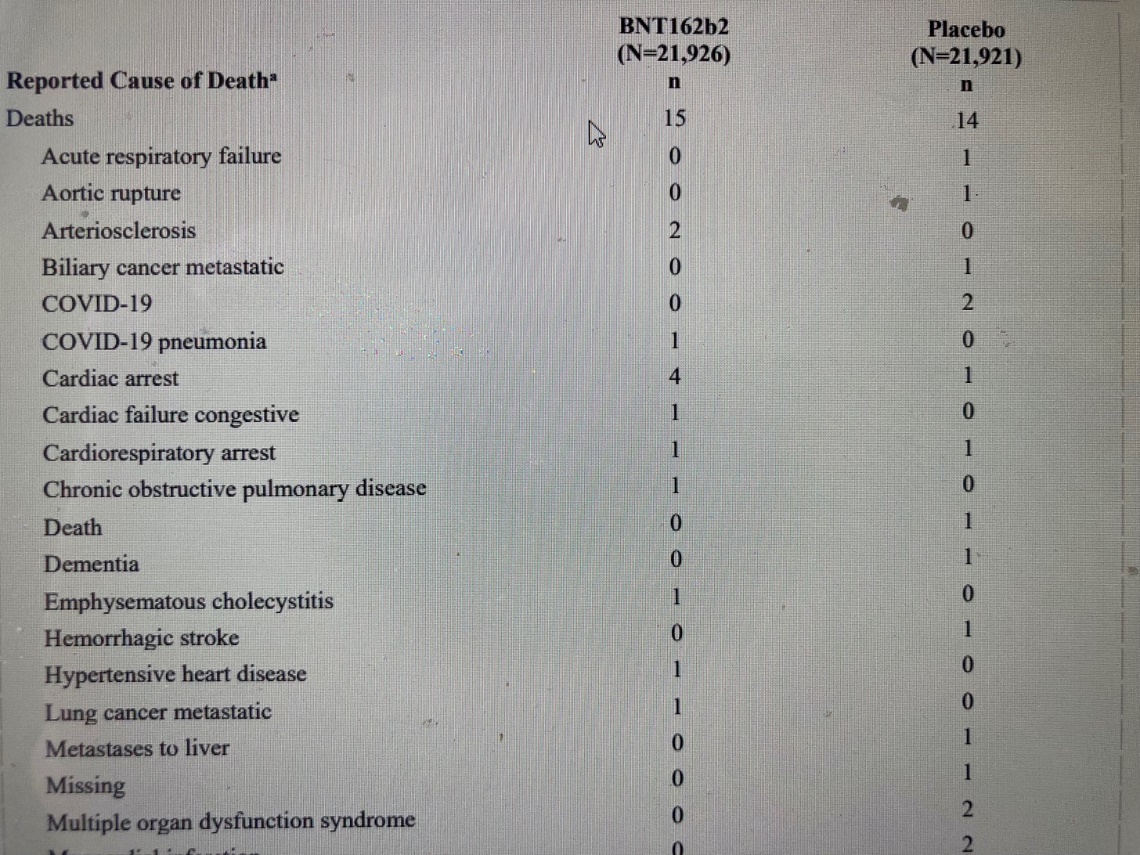 (SOURCE: Appendix to “Six Month Safety and Efficacy of the BNT162b2 mRNA COVID-19 Vaccine,” available at https://www.medrxiv.org/content/10.1101/2021.07.28.21261159v1.supplementary-material)		Further, nine vaccine recipients had died from cardiovascular events such as heart attacks or strokes, compared to six placebo recipients who died of those causes. The imbalance was small but notable, considering that regulators worldwide had found that the Pfizer and Moderna mRNA vaccines were linked to heart inflammation in young men.	(I reported accurately on this study on Twitter on July 29, and the next day Twitter suspended me for a week for doing so, the fourth of my five defamatory “strikes” for Covid “misinformation.”)	At best, the results suggested that the Pfizer/BioNTech vaccine - now pushed on nearly a billion people worldwide at a cost of tens of billions of dollars and ruinous and worsening civil liberties restrictions - did nothing to reduce overall deaths.	Worse, Pfizer and BioNTech had vaccinated almost all the placebo recipients in the trial shortly after the Food and Drug Administration okayed the vaccine for emergency use on Dec. 11, 2020.	As a result, they had destroyed our best chance to compare the long-term health of a large number of vaccine recipients with a scientifically balanced group of people who had not received the drug. The July 28 report appeared to be the last clean safety data update we would ever have.—But now the FDA has given us one more.	On November 8, the agency released its “Summary Basis for Regulatory Action,” a 30-page note explaining why on August 23 it granted full approval to Pfizer’s vaccine, replacing the emergency authorization from December 2020.  SOURCE: https://www.fda.gov/media/151733/download	And buried on page 23 of the report is this stunning sentence:	From Dose 1 through the March 13, 2021 data cutoff date, there were a total of 38 deaths, 21 in the COMIRNATY [vaccine] group and 17 in the placebo group.	Pfizer said publicly in July it had found 15 deaths among vaccine recipients by mid-March. But it told the FDA there were 21 - at the same data cutoff end date, March 13.	21.	Not 15.	The placebo figure in the trial was also wrong. Pfizer had 17 deaths among placebo recipients, not 14. Nine extra deaths overall, six among vaccine recipients.	Could the discrepancy result from some odd data lag? Maybe, but the FDA briefing book also contains the number of Covid cases that Pfizer found in vaccine recipients in the trial. Those figures are EXACTLY the same as those Pfizer posted publicly in July.	Yet the death counts were different.	Pfizer somehow miscounted - or publicly misreported, or both - the number of deaths in one of the most important clinical trials in the history of medicine.	And the FDA’s figures paint a notably more worrisome picture of the vaccine than the public July numbers. Though the absolute numbers are small, overall deaths were 24 percent higher among vaccine recipients.	The update also shows that 19 vaccine recipients died between November and March, compared to 13 placebo recipients - a difference of almost 50 percent.	Were the extra deaths cardiac-related? It is impossible to know. The FDA did not report any additional details of the deaths, saying only that none “were considered related to vaccination.”	But with tens of thousands of post-vaccine deaths now reported in the United States and Europe - and overall non-Covid death rates now running well above normal in many countries - a fresh look at that vague reassurance cannot happen soon enough.	(NOTE: I initially accidentally swapped the vaccine and placebo Covid deaths - two people who received placebo died of Covid in the trial, and one who received the vaccine. This error does not affect the overall figures.)https://alexberenson.substack.com/p/more-people-died-in-the-key-clinicalStudent expresses religious belief, gets suspended, now suing schoolActual number of genders and PC pronouns spark disputeBy Bob Unruh Published November 16, 2021 at 3:32pm 	A student at a New Hampshire school stated his religious belief – and was suspended from a football game for it.Now he's suing the school.	Fox News reports the student-athlete from Exeter High School has filed a legal action in Rockingham Superior Court.
	It alleges that he was suspended, in September, in violation of his constitutional right to free speech and the New Hampshire Bill of Rights "because he expressed his religious beliefs."
	At issue is the school's policy on gender-nonconforming students. That states that all of its "programs, activities, and employment practices" must be free from discrimination based on sex, sexual orientation, or gender identity.
	According to a report from the Daily Mail, the student expressed his view that there are "only two genders."
	The report documented, "The freshman student – only identified as M.P. in court documents – was discussing the difficulty of addressing a non-binary person in Spanish with his friends on the school bus when another student interjected to argue when M.P. replied, 'There's only two genders.'"
	The discussion then continued in text messages, which were turned in to school officials who suspended him for "not respecting" pronouns.
	But his statement simply expressed the plaintiffs beliefs in his Catholic faith, the report said.
	The fight is a common one these days, where LGBT activists are demanding that all others in their community not only agree with their agenda, but actively support it. Numerous professors are fighting for the right to use the scientifically accurate terms like "he" and "she" for males and female students.
	Transgender activists, however, want them all punished if they fail to refer to a male who presents himself as female as "she."
	The Daily Mail said, "The student is seeking nominal damages against what the lawsuit defines as New Hampshire School Administrative Unit 16 (SAU16) – a New Hampshire school district that includes Exeter High School in Exeter, Rockingham County – and Exeter High School Assistant Principal Marcy Dovholuk."
	Such mandates for specific language, the new case charges, is an infringement of the First Amendment.
	The plaintiff believes "the school district policy essentially penalizes students for their religious beliefs when they refuse to address non-binary students with their chosen pronouns to describe their gender identity," the report said.
	"The student does not deny that he violated the Gender Nonconforming Students policy. He in fact denied, and will continue to deny, that any person can belong to a gender other than that of 'male' or 'female,'" the legal action states.
	The high school adopted a practice in 2016 that students have the right to be addressed "by a name and pronoun" that they choose.
	But it also punishes those who decline to bend their own language practices to accommodate others' wishes.Supt. David Ryan said officials are reviewing the issue. https://www.wnd.com/2021/11/student-expresses-religious-belief-gets-suspended-now-suing-school/ FBI targeted unruly parents with counter-terrorism tools, whistleblower reveals 16 Nov, 2021 22:26 	Attorney General Merrick Garland was either unaware that the FBI Counterterrorism division was targeting parents critical of school boards, or lied about it to Congress, House Republicans argued citing whistleblower revelations. 	A FBI email from early October “provides specific evidence that federal law enforcement operationalized counterterrorism tools at the behest of a left-wing special interest group against concerned parents,” Republicans on the House Judiciary Committee said on Tuesday. The disclosure “calls into question the accuracy and completeness” of Garland’s testimony before the committee, they added.FROM THE WHISTLEBLOWER: pic.twitter.com/4IfJRPVKMk— House Judiciary GOP (@JudiciaryGOP) November 16, 2021	The email is dated October 20, a day before Garland testified to the committee that he “could not imagine any circumstance” in which parents complaining about their school boards would be “labeled as domestic terrorism.”	Here is the clip of AG Merrick Garland telling Congress that he "could not imagine any circumstance" that parents complaining about their school boards would be "labeled as domestic terrorism."He lied pic.twitter.com/t3as9v1MLI— American Principles 🇺🇸 (@approject) November 16, 2021	It shows that the FBI’s Counterterrorism and Criminal divisions collaborated to create a “threat tag” – EDUOFFICIALS – to label all reports of threats against school administrators, board members, teachers and staff. Garland announced this action on October 4, after receiving a letter of complaint from the National School Board Association (NSBA), referring to “violent threats” from parents across the country criticizing mask mandates and critical race theory (CRT), among other things.	Garland “provided zero evidence that parents are engaging in credible threats or acts of violence” but mobilized the FBI to “use counterterrorism tools for investigating, tracking, and tagging parents,” anti-CRT activist Christopher Rufo said in reaction to the news.	The NSBA letter sent at the end of September had called for the DOJ to use the Patriot Act against the alleged threats, describing them as amounting to “domestic terrorism.” Garland has denied using such language, but the FBI email indicates the DOJ did so in practice.	Facing backlash, the association actually disavowed the letter, blaming renegade leadership. As emails obtained by a parent group later showed, NSBA leadership worked with the White House to draft the communique. It also emerged that NSBA President Viola Garcia was appointed to the influential National Assessment Governing Board within days of the letter’s publication.	The possibility that Garland lied to Congress has created an additional headache for the attorney general. Last week, he indicted Steve Bannon, former adviser to 45th US President Donald Trump, for contempt of Congress. 	Republicans should refer Garland to the DOJ for perjury, argued filmmaker and attorney Mike Cernovich, adding that when the DOJ fails to indict its boss, Bannon would have a claim for “selective prosecution. https://www.rt.com/usa/540473-fbi-whistleblower-garland-parents/ 		Longest lunar eclipse in centuries coming 16 Nov, 2021 21:50 	The longest lunar eclipse in over 500 years will occur in the early hours of November 19, lasting several hours. 	The peak of the partial eclipse will take place in the predawn hours on Friday when 97% of the moon will be eclipsed by the Earth’s shadow. The previous longest partial eclipse took place in 2018 and lasted less than two hours, while this will last for several hours.LONGEST PARTIAL ECLIPSE of the CENTURY to occur in the Pre-dawn hours of November 19th. Maximum eclipse is at 4:03 AM EST when 97% of the Moon will be eclipsed. At that time it will be high in our western sky. This will also be the longest partial lunar eclipse in 580 years! pic.twitter.com/Xa9ciXLp3V— Holcomb Observatory (@holcombobserv) November 7, 2021	The eclipse will be visible from all 50 US states, Canada, and Mexico, as well as parts of South America, Polynesia, Australia, and China, according to NASA.	The moon will be at its farthest point from Earth during the eclipse, slowing its orbit and extending the time it takes to move out of the darkest part of the planet’s shadow, known as the umbra, as the moon, Earth, and sun will all be aligned. The Holcomb Observatory has released a video detailing what the eclipse will look like. Movie of the "NEAR TOTAL ECLIPSE." LONGEST PARTIAL LUNAR ECLIPSE in 580 years occurs on morning of November 19th. 1st parts of the eclipse begin at 1:02AM EST. Max eclipse occurs at 4:02 AM when 97% of MOON in darkest part of Earth's shadow. pic.twitter.com/2HwPpqPbbd— Holcomb Observatory (@holcombobserv) November 13, 2021	The event will begin shortly after midnight and unlike a solar eclipse, no one will need special eyewear to view the phenomenon.	When the eclipse occurs, the moon will take on a reddish hue, with only a sliver of the actual moon visible. The event will last for several hours, making it the longest of its kind in 580 years, with the next lunar eclipse not occurring until May of 2022. https://www.rt.com/usa/540472-lunar-eclipse-longest-century/ Commentary:Gay Pariahs, Unvaccinated Pariahs, the Left, and the Truth 
Dennis Prager Posted: Nov 16, 2021 12:01 AM
	Last week in an interview on Newsmax, I said:
	"During the AIDS crisis, can you imagine if gay men and intravenous drug users, who were the vast majority of the people with AIDS, had they been pariahs the way the non-vaccinated are? But it would have been inconceivable. And it should have been inconceivable; they should not have been made pariahs. But this (banning those not vaccinated from bars, restaurants, salons, etc.) is kosher, this is OK." The reason I raised the comparison of gay men and IV drug users as pariahs to the current-day unvaccinated is that I took for granted that those two groups, were, in fact, made pariahs at that time. My whole point was they were not made pariahs in the same way the unvaccinated are today. No AIDS-infected people were the subject of government-issue edicts to bar them from private businesses such as restaurants, bars and hair salons.
	Had gay men and IV drug users never been made pariahs in the beginning of the AIDS crisis, there would have been no point in raising them as a point of comparison. To any honest person hearing or reading that statement, it is therefore clear that I did not say gays were not pariahs during the AIDS crisis. I said the opposite: I said that they should not have been made pariahs and that it should have been inconceivable to make them pariahs. I compared gays as pariahs then to the unvaccinated as pariahs today. I said they were not pariahs "like the unvaccinated are today." There's a reason people use qualifiers.
	The Left went into its standard mode of operation -- lie, smear, get hysterical and incite the mob.
	Some examples:
	MSNBC devoted a segment to what I said. They played the Newsmax video of me -- but, tellingly, they played only part of what I said. They dropped, "And it should have been inconceivable; they (gays) should not have been made pariahs." If you watch the video of me speaking as played on MSNBC, you actually see me mouthing those words, but MSNBC made sure you can't hear me say them. Dropping those words changes the entire meaning of what I said.
	And change the meaning of what I said is precisely what The Independent, Slate, Politifact, the Advocate, Media Matters, The Bulwark writers and every other left-wing individual and organization that covered this story did.
	Gays with AIDS were indeed pariahs, and some awful things were done to and said about them. This was especially true in the first years of the AIDS outbreak, and especially after Dr. Anthony Fauci announced that AIDS may be transmittable through casual household contact (rather than solely by the exchange of body fluids), and most especially after the media hyped the myth that AIDS was as easily transmitted and common among heterosexuals as it was among gay men and intravenous drug users. As a result, many Americans panicked.
	Consequently, almost everyone with AIDS -- not only gay men -- were rendered pariahs. One of the most famous examples was Ryan White, a 10-year-old boy who was not gay (to anyone's knowledge), who was kicked out of school in 1986 because he had contracted AIDS from a tainted blood transfusion.
	Now let's compare that pariah status to that of the unvaccinated today.
	Were there government mandates to fire every gay man with AIDS, as there are today for every company in America with 100-plus employees?
	Did government edicts deprive AIDS patients of their incomes and pensions? Were gay policemen, nurses and firefighters fired?
	Was there a ban on gay men (with or without AIDS) entering movie theaters, restaurants, hair salons, etc., unless they could prove they did not have AIDS? Such bans exist at this moment on the unvaccinated.
	Was there any talk about banning anyone with AIDS from using all public transportation? Such a ban on the unvaccinated exists in Canada and is being seriously discussed by the Biden administration. Last week, Austria barred unvaccinated people who do not have natural immunity from restaurants, hotels, hair salons and large public events.
	Here's more on the treatment of the unvaccinated:
	The former premier of New South Wales, Bob Carr, has called on the Australian government to follow Singapore's decision to discontinue free COVID-19 treatment for unvaccinated patients. He said it was time unvaccinated Australians should be forced to "pay for your willful stupidity."
	Howard Stern said: "I'm really of mind to say, 'Look, if you didn't get vaccinated and you got Covid, you don't get into a hospital.'"
	MSNBC host Mehdi Hasan supports segregating the unvaccinated and denying them access to basic goods and services.
	Noam Chomsky said that the unvaccinated should be pushed into isolation. When asked how the unvaccinated would then be able to get food, Chomsky responded, "How can we get food to them? Well, that's actually their problem."
	"Noam Chomsky is trending because he wants to get tough on people who choose to stay unvaccinated," Mehdi Hasan said on MSNBC. "Good for him."
	Leana Wen, a visiting professor of health policy at George Washington University, Washington Post columnist, and medical analyst for CNN, told Chris Cuomo on CNN:
	"We need to start looking at the choice to remain unvaccinated the same as we look at driving while intoxicated. You have the option to not get vaccinated if you want, but then you can't go out in public."
	Jimmy Kimmel said this:
	"Dr. Fauci said that if hospitals get any more overcrowded, they're going to have to make some very tough choices about who gets an ICU bed. That choice doesn't seem so tough to me. Vaccinated person having a heart attack? Yes, come right on in, we'll take care of you. Unvaccinated guy who gobbled horse goo? Rest in peace, wheezy."
	My comments were about the government-imposed pariah status of the unvaccinated today; they in no way denied the social pariah status of gays with AIDS in the 1980s. But facts do not matter to the angry and the hate-filled.
	Tim Miller, writer-at-large for the Bulwark, said on the MSNBC program that featured my Newsmax interview:
	"His (Prager's) revisionist history is a central tenet of right-wing victimhood. They love the victim status ... and to pretend like the suffering of people didn't exist."
	Miller simply lied about what I said. I never pretended the suffering of people didn't exist. I compared the pariah status of the unvaccinated today to the pariah status of gays during the AIDS epidemic and said the former is worse. That is demonstrably true: Not one of these commentators cited an example of government or commentators calling for banning AIDS victims from working, from eating out, from getting a haircut or a plane ticket or from receiving medical care.
	As noted above, every left-wing outlet that covered the issue lied:
	The Independent: "Right-wing radio host claims gay men weren't 'pariahs' during Aids crisis -- but unvaccinated are now."
	Poynter Institute for Media Studies: "Dennis Prager's claim that it was 'inconceivable' that gay men were seen as 'pariahs' in the 1980s is extraordinarily inaccurate."
	Politifact (a so-called fact-checker): "To suggest that gay men and intravenous drug users were not considered pariahs during the AIDS crisis of the 1980s is entirely inaccurate ... We rate the statement Pants on Fire."
	The Advocate (perhaps the most long-standing and prominent gay site): Like MSNBC, it dropped the last two sentences when it quoted me.
	Tampa Bay Times headline: "The Pants on Fire claim that it was 'inconceivable' gay men were seen as 'pariahs.'"
	Another writer at The Bulwark, Jonathan V. Last, asked: "Is Dennis Prager Stupid or Evil?" To support this, he printed the truncated quote of what I said, just like MSNBC and the others.
	Why did the Left lie about what I said?
	For two reasons.
	The first is something I have known and written about since I studied communism in graduate school: Neither liberty nor truth is, or has ever been, a left-wing value. Both are liberal values, and both are conservative values. But neither is a left-wing value.
	The second is that on the Left, victim status is everything. Only left-wing approved groups can be deemed victims, and gays are, of course, one of those groups. Whatever the price -- including truth -- the Left must maintain its monopoly on victimhood.https://townhall.com/columnists/dennisprager/2021/11/16/gay-pariahs-unvaccinated-pariahs-the-left-and-the-truth-n2599149
	
The Gathering Storm and Its Historic Precedent, Part Three – America
By Kelleigh Nelson|November 16th, 2021
	A strict observance of the written laws is doubtless one of the high duties of a good citizen, but it is not the highest. The laws of necessity, of self-preservation, of saving our country when in danger, are of a higher obligation…To lose our country by a scrupulous adherence to written law would be to lose the law itself, with life, liberty, property and all those who are enjoying them with us; thus, absurdly sacrificing the ends to the means. —Thomas Jefferson, Letter to J.B. Colvin, September 20, 1780
	The masses never revolt of their own accord, and they never revolt merely because they are oppressed. Indeed, so long as they are not permitted to have standards of comparison, they never even become aware that they are oppressed. —George Orwell, 1984
	A fascist is one whose lust for money or power is combined with such an intensity of intolerance toward those of other races, parties, classes, religions, cultures, regions or nations as to make him ruthless in his use of deceit or violence to attain his ends.  —Henry A. Wallace, 33rd VP of the United States.
	If we define an American fascist as one who in case of conflict puts money and power ahead of human beings, then there are undoubtedly several million fascists in the United States.  —Henry A. Wallace
	Book Burning – On May 10, 1933, university students in 34 university towns across Germany burned over 25,000 books. The works of Jewish authors like Albert Einstein and Sigmund Freud went up in flames alongside blacklisted American authors such as Ernest Hemingway and Helen Keller, while students gave the Nazi salute.  They called it “purging.”
	Digital book burnings are happening in America with Amazon, Target and other superstores dropping books deemed inflammatory or “racist.”  History has no part in America if it offends the minds of snowflakes and race baiters.
	Book burning is also happening in 21st Century Canada as reported by the WSJ on October 7th, 2021.  More than 4,700 children’s books from 30 schools across CSC Province were targeted.  The list included old encyclopedias, biographies of French explorers Jacques Cartier and Etienne Brule, and even French and Belgian comics including Tintin, Asterix, Obelix and Lucky Luke.  All were destroyed in a “flame purification” ceremony.
	Canada claims they’re purging the ashes of racism, discrimination and stereotypes in an inclusive country where all can live in prosperity and security.  This is a lie, a scandal and an evil unto itself.  The destruction of history is the willful destruction of the records and the knowledge that can help humanity better understand itself.
	Just what is a “flame purification” ceremony when the destruction is of historic documents? The banned documents in America include Disney’s “The Song of the South,” now considered “racial discrimination.”
	Where books are burned, people will also be burned.
	American Education – Americans who have studied the decline of education in our country know that academic education has been deleterious since 1880 when John Dewey’s progressive (read socialist) education was used on the four sons of John Rockefeller Jr.  All four of them, including Vice President, Nelson Rockefeller, who was one heartbeat from the presidency under Gerald Ford, were dyslexic and functionally illiterate.  Nelson hired Henry Kissinger to read to him.
	Buffalo Public Schools go on to suggest that George Washington, the man who founded this country, was a fraud; that Colin Kaepernick is a moral hero; and that we should celebrate Indigenous Peoples Day instead of Columbus Day. Apparently, we have no right to give thanks for a country that isn’t ours.  The Marxist revisionist history taught in our schools today is anathema to the truth of the founding of this nation…it is apostate.  Historic truth is reported in the books, Dogs of God The Inquisition and Defeat of the Moors and Simon Wiesenthal’s Sails of Hope.
	America’s education is steeped in deviate sexual training.  Government schools are barren academic education.  Long gone is the teaching of American and world history, phonics and the ability to read past a third-grade level, cursive writing, easy and understandable simple math and of course, civics. Race baiting exists throughout the country with critical race theory taught in every school and the Marxist Black Lives Matter groups are within 20 of the largest school districts in America…now probably far more.
	New York City is one of many school systems in the United States set to roll out BLM-themed lesson plans this fall. According to the NYC Department of Education, teachers will delve into “systemic racism,” police brutality, and white privilege in their classrooms. Their site lays out a cult-like recruiting process for students to follow. Step one: Recognize your white privilege. Step two: Learn the dos and don’ts of being an ally. Step three: Recruit more members to learn steps one and two.
	End result is to hate whitey just as the end result in Nazi Germany was to hate Jewish friends and neighbors and worship the state.
	Prayer in School – Prayer in America’s schools was eliminated in 1962 by the same leftist Warren Supreme Court who destroyed states’ rights for slander and libel.  Obtain a copy of Charlotte Iserbyt’s magnificent book, The Deliberate Dumbing Down of America for the entire evil machinations of those in power who desired the elimination of academic education.
	The gradual transformation of our once academically successful educational system into one devoted to training children to become compliant human resources to be used by government and industry for their own purposes has succeeded. This is how fascist-socialist societies train their children to become servants of their government masters.
	All financed through your own taxes!  One out of 12 children are now home schooled.
	Two-Tiered Society – The 1935 Nuremberg Race Laws served as the legal cornerstone of Jewish persecution by the Nazis. Hitler publicly presented the Laws at the Nazi party’s annual rally in Nuremberg, Germany. The Laws consisted of two directives: (1) Law of the Reich Citizen, and (2) Law for the Protection of German Blood and German Honor. Each part of the Laws controlled the Jewish population in a different way.
	The Laws stripped Jews of their German citizenship. As such, each Jew was made asubject of the German state, meaning that such person was considered a second-class citizen and belonged to the state. Since a Jew belonged to the state, the state could decide what such person could do professionally and what he or she could own. Therefore, the Nazis were able to use the Laws to push Jews out of certain professions such as those of doctors and lawyers. They were also able to dis-enroll Jews from educational programs that required its pupils to be German citizens.
	Compare this to America’s two-tiered society of Covid vaxxed and non-vaxxed.  How many educators, first responders, healthcare providers and even prison guards are out of a job for refusing an untested inoculation for a virus with a 99.8% recovery?  How many employees of corporations with more than 100 employees are demanding the jab or your job?  (Biden is now threatening an unconstitutional vax mandate on businesses with less than 100 employees.)
	How many of our military are going to be dishonorably discharged by Biden if they refuse an untested and Emergency Use Authorization (EUA) jab?  Watch the three-minute video of two nurses and a doctor being escorted from hospitals for being unvaxxed.  And the unvaccinated may soon face steep financial penalties. Link
	America’s society allows full freedom only for those who accepted the government jab mandate.  For those who preferred medical freedom, according to our Fourth Amendment which is “the right of the people to be secure in their persons, houses, papers, and effects, against unreasonable searches and seizures,” you are banned from many societal enjoyments.
	Aaron Rogers of the Green Bay Packers contracted the virus and treated it with ivermectin.  He refused to be inoculated.  He now has to wear a yellow wristband around his teammates to show he is not vaxxed, whereas everyone who is vaxxed wears a red wristband.
	A few months ago, we bought tickets to the Righteous Brothers and Chicago at our wonderful Tennessee Theatre.  After the purchases, we received notice that we had to present vax papers, or a negative Covid test taken within 72 hours of the show to get into the theatre and we had to wear face diapers during the concerts!  No allotment was made for natural immunity from Sars-coV-2. I called the theatre and we got our money back.
	“Your papers please” is already here.
	Your Papers Please – After the events of Kristallnacht of November 9-10th of 1939, the German authorities implemented a new set of identity papers for its citizens: ID cards for its “German” citizens and a set of papers for non-Aryan citizens, or to be more precise, for the Jews which carried a large red “J” for Jew on the paper.  Non-Jews had the Swastika affixed ID card.  (The ID cards would also have a large yellow J imprint inside the left part of the document.)
	The Rise, Align, Ignite, Reclaim (RAIR) Foundation exposed that in 2018 the European Union already planned vaccination certificates, monitoring vaccine status and combating vaccine hesitancy.  In 2018, a year before the coronavirus outbreak, the European Commission released a document already addressing plans to combat vaccination hesitancy, monitoring citizens’ vaccination status, squashing vaccine dissent, and European vaccination certificates.
	Euthanasia
	As mentioned in Part One of this article, euthanasia was common in the early 20th century of America.  Deaf children were sterilized believing they were mentally deficient and should not bear offspring.  In 1935, Hitler’s Nuremberg Laws provided for the forced sterilization of the unfit. Not only did Hitler have in mind such “inferior races” as Jews and Gypsies, he also included unfit Aryans—the mentally defective, severely handicapped, the incurably insane and the incurably sick. Anyone considered “genetically inferior” was put to death by inoculation or Zyklon-B to “purify” Hitler’s master race.
	At least five states culled their elderly “useless eaters” by sending Covid patients into nursing homes where comorbidities were high. Decades old safe generic drugs would have kept them alive, but hydroxychloroquine and ivermectin were disallowed.  Thousands upon thousands died.
	In America, Bill Gates has his fingers in the sterilization/depopulation/UN Agenda 21 pie, hoping to cull the “useless eaters” from society and massively downsize our population.  Gates has used his largesse for vaccines that have sterilized women in various countries and we’re seeing the same thing happen with the Sars-coV-2 jabs.
	It turns out that miscarriages during the first trimester are as high as 91 percent in women who take the jab. The original data that was used by the federal government to authorize the jab for pregnant women in the first place clearly shows this.
	As if that’s not evil enough, the Covid jab has been approved for children ages five to eleven.  Only 330 children have died in the US from Covid and all of them had high risk comorbidities.  Giving children this untested vaccine is, at the least, negligent homicide.
Dr. Robert Malone, inventor of messenger RNA said, “There is no reason to vaccinate children. They don’t have a risk of disease. Natural immunity is superior to vaccine immunity; don’t vaccinate those who have full immunity.  Don’t interfere with physicians who are providing lifesaving medications to their patients.  Stop it!”
	Dr. Joseph Mercola reported that a heart attack ingredient has been added to the Pfizer jab for children.  It is a blood acid reducer which is used intravenously to stabilize people with heart attacks and during cardiac surgery.  Lord help us!
	Tony Fauci held people hostage unto death waiting for the money-making cure-all vaccine and Dr. Ezekiel Immanuel, advisor to illegitimate President Biden on Covid, spouts the rhetoric that none should live after age 75.  All of them have been instrumental in the deaths of hundreds of thousands.
	America has physician assisted suicide (PAS) in nine American states; the first being Oregon in 1994. After 48 years of legalized abortion in all fifty states at any time for any reason throughout pregnancy, there have been over 63 million abortions that have destroyed the lives of unborn children in their mother’s wombs.  Massive amounts of money are being made selling the bodies of these unborn children to various labs and they are being used for the most macabre and evil scientific experiments, including the creation of vaccines.
Conclusion
	Nazi ruthlessness was murder for a lie.  European Jews were robbed of their human and civil rights and then murdered.  History is repeating itself in the “land of the free.”
	Where is the cry for FREEDOM?!
	Part One, Part Two, Part Three
https://newswithviews.com/the-gathering-storm-and-its-historic-precedent-part-three-america/The Origin of Covid-19—Updated, Part 8
By Dr. Dennis Cuddy|November 16th, 2021
	In Julian Barnes’ “U.S. Warns of Efforts by China to Collect Genetic Data” (THE NEW YORK TIMES, October 22, 2021), one finds that “Edward You, who is the national counterintelligence officer for emerging and disruptive technologies said the Chinese government was collecting medical, health and genetic data around the world….You said the genetic data of some Americans could be “transferred to the Chinese government.’ The counterintelligence center also highlighted investments by WuXi, which bought a Pfizer manufacturing plant in China, announced a production facility in Massachusetts, and made an investment in 2015 in 23andMe, the consumer genetics company. ‘They are developing the world’s largest bio database,’ You said of the Chinese government efforts. ‘Once they have access to your genetic data, it ‘s not something you can change like a pin code….it’s all about the data,’ You said. ‘There are national security implications we have to understand.'”
	Concerning national security implications, don’t count on our intelligence community for help, because Julian Barnes followed his October 22 article with “Origin of Virus May Remain Murky, U.S. Intelligence Agencies Say” (NEW YORK TIMES, October 29, 2021) about a newly declassified intelligence report released on October 29 that concludes the virus was not developed as a biological weapon! This is incredible given the 261-page Chinese military document in 2015 describing exactly how coronaviruses could be used as bioweapons mentioned in Part 1 of this series. The Editor-in-Chief of the document, Xu Dezhong, had written dozens of papers over several years outlining his belief that SARS-CoV-1 (that caused the 2003 SARS epidemic in China, etc.) was NOT of natural origin. And on June 28, 2021, Prof. Francis A. Boyle who drafted the “Biological Weapons Anti-Terrorism Act of 1989,” emailed me the following: “I and others have publicly stated that SARS1 leaked out of a Chinese Biowarfare Facility and Program.” Fortunately, Congressman Brad Wenstrup on the House Intelligence Committee called for more examination of the Wuhan Institute of Virology’s work on creating chimeras, also mentioned in Part 1 of my series.
	On October 31, White House press secretary Jen Psaki announced that she had tested positive for Covid-19 even though she had been vaccinated! Regarding treatment for Covid-19, a cheap antidepressant, Fluvoximine, has been shown to reduce the need for hospitalization among high-risk adults with Covid-19 in a study published in LANCET GLOBAL HEALTH, a study which could have been conducted at the beginning of the pandemic because Fluvoximine reduces inflammation which is at the heart of what kills (the Inflammo Thrombotic Response mentioned in an earlier part of this series) Covid-19 patients. The November 3 headline in THE PALM BEACH POST read “Push to make hospital give COVID patient Ivermectin stalls; woman ‘getting worse by the hour,'” The patient Tamara Drock’s husband had been requesting his wife receive Ivermectin, but the hospital had refused. Not until November 1 did the hospital give her Fluvoximine mentioned above!
	The White House is still insisting on mandatory vaccinations, even though in an October 28 letter to the Los Angeles County Board of Supervisors, Sheriff Alex Villanueva wrote: “If I were to follow your (vaccination) mandate, I could potentially lose 44% of my workforce in one day. I cannot enforce reckless mandates that put the public’s safety at risk.” And how would the vaccine mandate effect pregnant women? While the CDC is encouraging pregnant women to get vaccinated, a recent peer-reviewed article, “Spontaneous Abortions and Policies on Covid-19 mRNA Vaccine Use During Pregnancy” (SCIENCE, PUBLIC HEALTH POLICY,AND THE LAW, November 2021) by Dr. Aleisha Brock and Dr. Simon Thornley confirms the warning I made on the subject in Part 6 of this series.
	Further criticism of vaccine mandates can also be found in “How Fauci Fooled America” (NEWSWEEK, November 1, 2021) by Martin Kullforff and Jay Bhattacharya, who wrote: “Under Fauci’s mandates, hospitals are firing heroic nurses who recovered from COVID they contracted while caring for patients. With their superior immunity, they can safely care for the oldest and frailest patients with even lower transmission risk than the vaccinated….By pushing vaccine mandates, Dr. Fauci ignores naturally acquired immunity among the COVID-recovered of which there are more than 45 million in the United States. Mounting evidence indicates that natural immunity is stronger and longer-lasting than vaccine-induced immunity. In a study from Israel, the vaccinated were 27 times more likely to get symptomatic COVID than the unvaccinated who had recovered from a prior infection….Schools are major transmission points for influenza, but not for COVID….While children do get infected, their risk for COVID death is miniscule, lower than their already low risk of dying from the flu. Throughout the 2020 spring wave, Sweden kept daycare and schools open for all its 1.8 million children ages 1 to 15, with no masks, testing or social distancing. The result? Zero COVID deaths among children and a COVID risk to teachers lower than the average of other professions. In fall 2020, most European countries followed suit, with similar results. Considering the devastating effects of school closures on children, Dr. Fauci’s advocacy for school closures may be the single biggest mistake of his career….In private conversations, most of our scientific colleagues agree with us on three points. While a few have spoken up, why are not more doing so? Well, some tried but failed. Others kept silent when they saw colleagues slandered and smeared in the media or censored by Big Tech. Some are government employees who are barred from contradicting official policy. Many are afraid of losing positions or research grants, aware that Dr. Fauci sits on top of the largest pile of infectious disease research money in the world….Unfortunately, Dr. Fauci got major epidemiology and public health questions wrong. Reality and scientific studies have now caught up with him….”
	The Biden administration recently announced with great pleasure that a vaccine had been approved for children ages 5 to 11. However, before anyone subjects their children to this, they should look at “MEDICAL HOLOCAUST against children: Vaccine-induced myocarditis in children has 50% fatality rate in five years” by Ethan Huff (NATURAL NEWS, November 8, 2021). My question is when are government and other officials going to stop lying to people? A November 10 headline for LIFESITE NEWS is “Bayer executive: mRNA shots are ‘gene therapy’ marketed as ‘vaccines’ to gain public trust.” In the article, Bayer executive Stefon Oelrich at the 2021 Global Health Summit in Berlin admits that if they had told the truth that the shots were really “gene therapy,” they “probably would have had a 95% refusal rate.” The article concludes by saying: “These same shots, which do not complete clinical trials until 2023, have been linked to millions of injuries and tens of thousands of deaths worldwide. Seemingly in line with Bayer, the World Economic Forum in Davos, Switzerland, and the Gates Foundation’s goal of reducing births, many of the notable COVID-19 vaccine adverse effects have also played a role in reducing births. World Health Organization data reports many cases of stillbirths, vaginal hemorrhaging, menstrual cycle irregularities, and miscarriages linked to the injections.” And with all of the people worldwide getting vaccinated, are the cases of Covid-19 going down? Not at all. The headline for the November 11 USA TODAY reads: “New infections on the rise in most U.S. states,” for REUTERS “German parliament debates new COVID-19 rules as cases soar,” and for November 10 NBC NEWS “Breakthrough COVID Cases Up 44% in Massachusetts: Nearly 60,000 fully vaccinated residents have now tested positive for the coronavirus and 468 have died.”
	The medical thought police are already moving forward, penalizing those who differ. Houston Medical Hospital has just suspended the privileges of Dr. Mary Bowden for posting a series to Tweets promoting Ivermectin as a Covid-19 treatment (she also expressed the belief that vaccine mandates are “wrong.”) I called her attorney, Steven Mitby, who was already aware of the tremendous success of Ivermectin in India, and suggested he look at the AMERICAN JOURNAL OF THERAPEUTICS (July-August, 2021) article by 7 authors titled, “Ivermectin for Prevention and Treatment of COVID-19 Infection: A Systematic Review, Meta-analysis, and Trial Sequential Analysis to Inform Clinical Guidance.” For those unfamiliar with Meta-analysis, that is where one looks at all the best studies to reach a conclusion. The article supports the position of Dr. Bowden, but that does not matter to the medical thought police.
	The World Economic Forum mentioned above was founded by Klaus Schwab, who described his vision of what the future would look like as “The Great Reset.” As if prescient, G. Edward Griffin in his book, THE CREATURE FROM JEKYLL ISLAND (1994) wrote: “The decline of American prosperity; the increase in the size of government; the decrease in personal freedom; the growth of taxes; evidence that this is according to plan by an elite ruling group which hopes to merge the United States into world government….It will soon be time to reset….” THE SAN JOSE MERCURY on November 6, 1980 reported that just before the 1980 election, Ronald Reagan warned: “I think there is an elite in this country and they are the ones who run an elitist government. They want a government by a handful of people because they don’t believe the people themselves can run their lives….Are we going to have an elitist government that makes decisions for people’s lives or are we going to believe as we have for so many decades, that the people can make these decisions for themselves?” In all likelihood, the future “Great Reset” will include a global digital currency. I have already written how the Federal Reserve and China plan to have a digital currency in 3 years. To see how it will work at first, the Bank of England provides an example.  At first, the Bank of England will have both physical currency along with digital, but this is probably designed to ease the concept of a digital currency into general use so that later its exclusive use will be more acceptable. https://newswithviews.com/the-origin-of-covid-19-updated-part-8/ ARUTZ SHEVAShaked to Arutz Sheva: We don't agree on everything with the USInterior Minister describes efforts to promote extension of US visa waiver program to Israelis, how far anti-Semitism has spread in the US.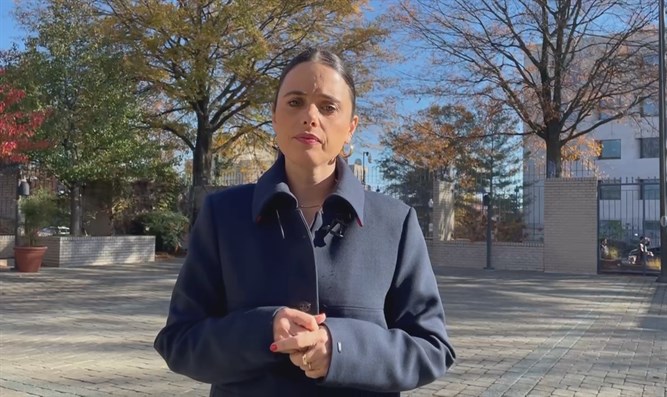 Yoni Kempinski , Nov 16 , 2021 7:01 PM Minister Shaked in WashingtonArutz ShevaInterior Minister Ayelet Shaked is currently in Washington, where she is working to promote the waiving of the visa requirement for Israeli citizens visiting the US.	"The US administration shows great willingness to resolve this issue. For over ten years the various Israeli governments have been dealing with the various governments and now there is an opportunity when the Homeland Security Secretary, who I will meet tomorrow, is a person who loves Israel," Shaked says in an interview with Arutz Sheva.
	She notes that she worked with the US Secretary of State on this issue during the Obama Administration. "Within the State of Israel, we too have progressed, and removed most of the obstacles. There are now two main obstacles and that is the American desire to have access to our criminal records and the percentage of refusals which needs to be reduced. These are the two main obstacles and I hope that within a year or two we will solve this and we will finally be able to travel to the US without a visa."
	On the relationship between the Israeli government and the American government regarding the issues of settlement construction and the opening of a consulate for the Palestinian Authority in Jerusalem, Shaked says that there are indeed disagreements between the parties. "We do not have to agree on anything and everything. The Israeli position on the consulate has been clarified to all government officials. The Israeli government will not agree to the opening of a consulate in Jerusalem."
	Shaked clarifies that the Israeli position that construction in Judea and Samaria will continue as an integral part of the State of Israel is well known to the US government. "We want to develop these areas. It is true that with a Democratic administration this is a complex issue and there are objections, but in the end the State of Israel must do what is important to it and safeguard its interests."
	During her visit to the United States, Minister Shaked met with representatives of the Jewish community in the United States after a long period in which the coronavirus pandemic prevented Israeli government officials from keeping in touch with the community there. "It was a very difficult event and I am glad that now everyone who is vaccinated can come. There is a very big challenge here for the Jewish community to deal with anti-Semitism and BDS. Unfortunately, I have not been here for two years and I see that the BDS movement has strengthened and anti-Semitism has increased. Even within the Jewish community, support for the State of Israel is weakening. It is a very big challenge for the community here and the Israeli government to fight the blood libels and fake news together and strengthen the connection of the Jewish community, especially the liberal part, to the State of Israel."  https://www.israelnationalnews.com/News/News.aspx/317044 Dollar falls to lowest level vs shekel in 25 yearsThe dollar exchange rate was set at a level of less than NIS 3.09, for the first time since 1996.Arutz Sheva Staff , Nov 16 , 2021 10:31 PM 	The shekel continues to grow stronger against all currencies, especially against the dollar.	In foreign currency trading today (Tuesday), the dollar weakened by 0.387% and its representative rate was set at NIS 3.09 - the lowest since March 1996.	Also last week, the dollar fell below 3.09, but the Bank of Israel set its representative rate at NIS 3.10. The euro has also been at a low in recent days, and today at the close of trading its price was set at NIS 3.51.	It will be recalled that about two weeks ago, the Bank of Israel announced that it had completed the acquisition of $ 30 billion during the Corona period. MORE -  https://www.israelnationalnews.com/News/News.aspx/317043 11/16/2021 NEWS AM    - Lev U’Neshama  has Revised a Great Program!  Check the end of the postingSome Very Compelling Evidence the Tower of Babel Was Real https://www.youtube.com/watch?v=kgksU2F18lg Read the Prophets & PRAY WITHOUT CEASING!That is the only hope for this nation!Genesis 46:14And the sons of Zebulun: Sered, and Elon, and Jahleel. 15These are the sons of Leah, whom she bore unto Jacob in Paddan-aram, with his daughter Dinah; all the souls of his sons and his daughters were thirty and three. 16And the sons of Gad: Ziphion, and Haggi, Shuni, and Ezbon, Eri, and Arodi, and Areli. 17And the sons of Asher: Imnah, and Ishvah, and Ishvi, and Beriah, and Serah their sister; and the sons of Beriah: Heber, and Malchiel. 18These are the sons of Zilpah, whom Laban gave to Leah his daughter, and these she bore unto Jacob, even sixteen souls.DON’T MISS THIS ONE OR YOU WILL BE SORRY!This next SundayIsrael to hold drill in Jerusalem simulating 'dirty bomb' attackExercise aims to simulate how country's government and emergency services would respond to a non-conventional terror attack; Defense Ministry says drill is not linked to any specific scenario i24NEWS |  Published: 11.15.21, 21:30 	The Defense Ministry said it will hold a large-scale exercise in Jerusalem on Tuesday which will simulate a terror attack with a radiological device. 	The drill will take place at the city's Teddy Stadium and in the adjacent Pais Arena complex.	The Defense Ministry and Israel Police will lead the exercise, with participants from the military, Fire and Rescue Services, Magen David Adom ambulance service, the Health Ministry, Environmental Protection Ministry and the Jerusalem municipality. The drill aims to simulate how the country's government and emergency services would respond to a non-conventional terror attack with a so-called "dirty bomb", which includes radioactive elements.	The Defense Ministry said in a statement that the exercise was “planned in advance and is not linked to any specific scenario.” 	Numerous security forces and emergency vehicles will be mobilized in the streets of Jerusalem. 	Last October, Israel's security forces launched a five-day exercise, simulating a full-scale war with the Lebanese terror group Hezbollah.	Some Israeli military officials consider the Lebanese faction to be the second most serious threat to Israel's security, after Iran's nuclear power.The purpose of the exercise was to determine how prepared emergency response organizations — the military, police, firefighters, and medical services — are for potential future conflict. https://www.ynetnews.com/article/ry3ojzeof [In case you have not been counting I think this will be the fourth major drill in about 6 weeks time. But of course there is no specific threat that is identified. HUMMMN? I understand needing to be ready but usually it is spread out over a period of time.- rdb]Lapid said to tell US envoy: Iran has no intention of rejoining nuke dealRobert Malley also meets with Gantz, slated to meet Mossad chief, but not PM Bennett; Washington’s UN envoy Thomas-Greenfield meets Herzog, discusses Abraham Accords with LapidBy TOI staff Today, 9:39 pm 	Foreign Minister Yair Lapid met Monday with Rob Malley, the US special envoy on Iran, during the latter’s visit to the region, as the Biden administration works to coordinate with Mideast allies before the resumption of indirect talks with Tehran, aimed at reviving their multilateral nuclear accord.	Lapid reiterated Israel’s position that Iran is simply trying to buy time with negotiations over its nuclear program until the issue of rejoining the 2015 nuclear deal is no longer relevant, according to the Ynet news site.	The foreign minister reportedly told Malley that Iran has no intention of actually returning to the deal, which the US pulled out of in 2018 under then-president Donald Trump.	Malley, who landed in Israel on Monday morning, also met with Defense Minister Benny Gantz and was slated to meet Mossad chief David Barnea.	Prime Minister Naftali Bennett will not be meeting with Malley, as the latter did not request such a sit-down, the Walla news site reported. Other Hebrew media reports said Bennett was not meeting Malley because protocol did not require it, but also noted that the prime minister opposes the US effort to revive the 2015 nuclear deal with Iran, known formally as the Joint Comprehensive Plan of Action, or JCPOA.	Malley is currently on a 10-day tour of the Middle East with stops in the UAE, Saudi Arabia, and Bahrain.	Ready to engage with partners during my November 11-20 travel to the UAE, Israel, Saudi Arabia, and Bahrain.  Focus will be on regional issues and negotiations over a mutual return to the JCPOA. https://t.co/WVX5boei0Q— Special Envoy for Iran Robert Malley (@USEnvoyIran) November 11, 2021	Monday’s trip was Malley’s first to Israel as a member of US President Joe Biden’s administration, though he has met multiple times with Israeli officials in Washington. Malley — one of the original architects of the JCPOA — has rarely seen eye-to-eye with Israeli officials on the matter, given Jerusalem’s longstanding opposition to the deal. 	Also visiting Israel for her first time Monday was US Ambassador to the UN Linda Thomas-Greenfield, who met with a number of senior Israeli officials and was, unlike Malley, slated to meet with Bennett.	Speaking to press at the opening of their meeting, Lapid said Thomas-Greenfield was a “true friend of Israel, who fights shoulder-to-shoulder with us at one of the most complicated international forums.”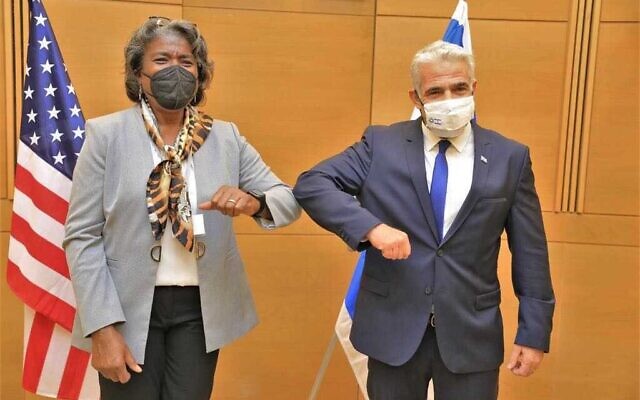 Foreign Minister Yair Lapid, right, meets with US Ambassador to the UN Linda Thomas-Greenfield on November 15, 2021. (Asi Efrati/ GPO)	Following the meeting, she said on Twitter that she was “encouraged to hear about the tangible progress of the Abraham Accords during my meeting with Yair Lapid. The United States will continue to encourage countries in the region to normalize relations and expand cooperation with Israel, including at the UN.”	According to Herzog’s office, the president thanked Thomas-Greenfield for “standing by Israel’s side at the United Nations, including during Operation Guardian of the Walls.”	And following a meeting with Transportation Minister Merav Michaeli, Thomas-Greenfield tweeted: “Like @POTUS, [Michaeli] knows infrastructure is a national security issue. And I applaud her work to advance gender equality in all areas of society.”	Pleased to meet Israel's Minister of Transportation and Labor Party Chairwoman @MeravMichaeli. Like @POTUS, she knows infrastructure is a national security issue. And I applaud her work to advance gender equality in all areas of society. pic.twitter.com/o8DQjOgUCd— Ambassador Linda Thomas-Greenfield (@USAmbUN) November 15, 2021	Thomas-Greenfield also visited the Yad Vashem Holocaust memorial museum in Jerusalem. 	“I was deeply moved by my first visit to Yad Vashem Thank you to all those involved in creating this institution devoted to Holocaust remembrance and education and to combating Holocaust denial and distortion,” she tweeted after the trip.I was deeply moved by my first visit to @YadVashem. Thank you to all those involved in creating this institution devoted to Holocaust remembrance and education and to combating Holocaust denial and distortion. pic.twitter.com/hkWnlz2cqm— Ambassador Linda Thomas-Greenfield (@USAmbUN) November 15, 2021	She is also slated to meet with Palestinian officials in the West Bank and is scheduled to later travel to Jordan. 	Malley last spoke publicly on efforts to revive the JCPOA last month when he told reporters in a briefing that Iran’s explanations for staying away from nuclear talks in Vienna were “wearing thin.”Advertisement 	Days later, Tehran announced its readiness to return to the negotiation table at the end of November.	Last week, Iran’s Foreign Ministry spokesman and top negotiator in the nuclear talks, Saeed Khatibzadeh, said the Islamic Republic will continue its actions in breach of the nuclear deal until it is assured the US will lift its crippling sanctions in a verifiable manner.	The date of November 29 has been set for restarting talks in Vienna to save the JCPOA after a five-month gap in negotiations that began when Iran elected hardline President Ebrahim Raisi. https://www.timesofisrael.com/lapid-said-to-tell-us-envoy-iran-has-no-intention-of-rejoining-nuke-deal/   [“Bi-Dum"s folks would probably do well to listen to Lapid and others concerning Iran because I think he is right on point. Iran has no particular need to rein in their nuclear work because they are close to having what they need. – rdb]Gantz heading to Morocco next week, will sign defense dealDefense minister expected to meet with his counterpart and with Moroccan foreign minister close to a year after normalization agreement signed between Rabat and JerusalemBy TOI staff Today, 7:23 pm 	Amid burgeoning relations between Jerusalem and Rabat following the normalization agreement to establish diplomatic relations last year, Defense Minister Benny Gantz will pay a visit to Morocco next week, his office said Monday.
	Gantz is expected to sign a defense deal with Rabat during his visit, and to meet with his counterpart and with the Moroccan foreign minister.
	Foreign Minister Yair Lapid visited Morocco in August to officially open up the Israeli Liaison Office in Rabat as well as meet with officials and sign a series of agreements.
	In September, Morocco’s national carrier Royal Air Maroc said it would start regular direct flights to Israel.
	The service linking the countries’ respective commercial capitals Casablanca and Tel Aviv will take off on December 12, two days after the first anniversary of Morocco’s “resumption of relations” with Israel under a deal brokered by the previous United States administration.
	The airline said it would offer three flights per week, and would later be moving to five.
	Morocco’s normalization of ties with Israel followed similar announcements by a string of other Arab countries starting with the United Arab Emirates, in deals brokered by former US president Donald Trump’s administration.
	In return, Washington recognized the kingdom’s sovereignty over the disputed territory of Western Sahara.	Morocco’s ancient Jewish community is the biggest in North Africa, with some 3,000 still living in the kingdom.
	A further 700,000 Israelis are descended from Moroccans and have kept strong links with the country.
	Before the coronavirus pandemic and the normalization deal, tens of thousands of Israeli tourists visiting Morocco each year had to pass through a third country.Morocco and Israel previously established ties in 1993, but Morocco had broken them off at the start of the Second Intifada in 2000. https://www.timesofisrael.com/gantz-heading-to-morocco-next-week-will-sign-defense-deal/ In a sign of thaw in tensions, Serbia opens trade office in JerusalemIsraeli diplomats hope inauguration of innovation center in capital is sign that Belgrade has moved past its anger over Israel recognizing breakaway KosovoBy Lazar Berman Today, 12:14 pm 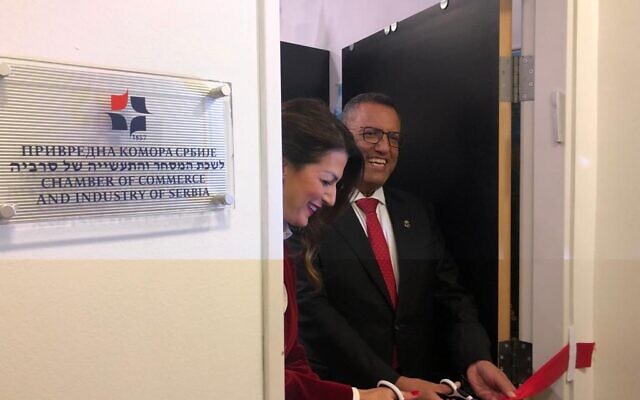 Serbia's Trade and Tourism Minister Tatjana Matic (L) and Jerusalem Mayor Moshe Lion (R) cut the ribbon at the Serbian Chamber of Commerce innovation office in Jerusalem, November 14, 2021 (Lazar Berman/Times of Israel)	In a sign of burgeoning business ties — and a possible rehabilitation of political ties  — Serbia inaugurated its innovation and trade office in Jerusalem last week.	The move comes after months of Serbian anger after Israel got itself involved in a US effort to broker a bitter dispute in the Balkans and recognized breakaway Kosovo.	That saw Belgrade apparently renege on its earlier promise to move its embassy to Jerusalem, and Israeli officials now hope that beginning a better business relationship could also provide diplomatic fruits.	The office, located in Margalit Startup City Jerusalem, is designed to enable the countries to fulfill their bilateral economic potential, Tatjana Matic, Serbia’s minister of trade, tourism and telecommunications, told The Times of Israel during Wednesday’s ceremony.	“We have very good bilateral relations with Israel, and we think we need to improve our economic cooperation. We need to go much further. We need more investment, and it is very important to have the office here,” she said, adding that she also saw room for growth in the tourism, cybersecurity and tech fields.	“The level of our bilateral economic relations is not so satisfying. We need to and can do much more,” she said.	Serbia is also looking to learn from Israel’s experience in providing the infrastructure necessary to enable startups to thrive, said Marko Čadež, president of the Serbian Chamber of Commerce, to which the innovation office belongs.	“We are studying how to support startups,” he explained. “How to make the environment an ecosystem of education, of institutions like science and technological parks.”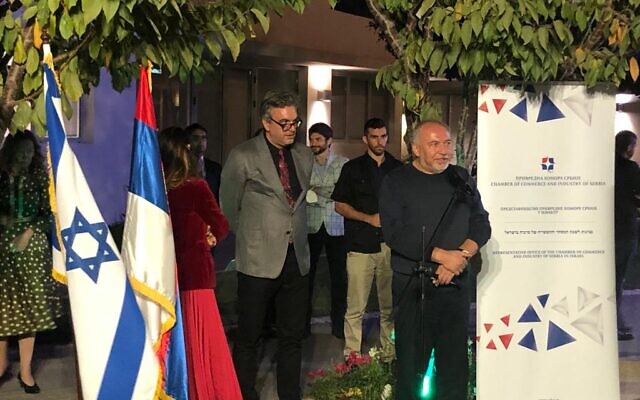 Finance Minister Avigdor Lieberman (R) speaks next to Serbian Chamber of Commerce chief Marko Cadez at the opening of the Serbian Chamber of Commerce innovation office in Jerusalem, November 14, 2021 (Lazar Berman/Times of Israel)		The office, which began operations in August but delayed its opening because of COVID-19 restrictions, will seek to attract Israeli investment “in real estate, renewable energy, water management, the environment, infrastructure and transportation, with increasing Serbian exports to Israel,” said Aleksandar Nikolić, director of the office and Serbia’s honorary consul in Israel.		“All respectable, developed countries oriented toward innovation and high-tech have their representative offices in Israel,” said Nikolić. “Serbia recognized Israel as a natural partner for the cause. Serbia joined  the very best of the club in doing business with Israel.”	The economic relationship certainly has plenty of room to grow. Trade between the countries stands at around 73 million euros per year, with Serbian exports to Israel rising and Israelis exports to Serbia declining over the last fifteen years.	Serbia’s startup ecosystem, currently numbering between 200 and 400 companies, also could be far larger. It shows particular potential in gaming, blockchain, and agritech, and Belgrade hopes that reforms like mandatory coding courses for schoolchildren will unleash the country’s innovative potential.‘They were a little upset’	The real drama lies in the political background behind the opening of the Serbian office in Jerusalem.	In his March 2020 speech at AIPAC in Washington, DC, Serbian President Aleksandar Vučić announced he would be opening the Chamber of Commerce office in Jerusalem, as well as an “official state office” to go along with the embassy in Tel Aviv.	“That’s our way of showing respect to Jewish people,” he said at the conference.	Then came the September 2020 Washington Agreement in the Trump White House.	Serbia and Kosovo — regional rivals that don’t recognize each other — each signed separate agreements with the US regarding the normalization of economic relations between the two Balkan countries.	Belgrade, in its agreement with the US that made no mention of Kosovo, vowed to move its embassy from Tel Aviv to Jerusalem by July 1, 2021. The separate agreement with Pristina said that “Kosovo and Israel agree to mutually recognize each other.”	Kosovo declared independence from Serbia in 2008, and is recognized as an independent country by 97 UN states, including Israel.	Kosovo established diplomatic ties with Israel on February 1, and in March became the first European country and the first Muslim-majority one to establish an embassy in the western part of Jerusalem.	Senior Serbian officials made clear their displeasure, and the July 1 deadline for the embassy move came and went quietly.	At the Jerusalem event, Israeli officials expressed hope that bilateral relations were moving in the right direction again.	“We don’t know if it will happen but we are hoping. It’s a very good and very important start,” said Dan Oryan, head of the Balkan Division at the Foreign Ministry.	“We see a path to solving the crisis,” he continued. “To us, this is a sign, and it has special significance to us because we  see it as a first sign on the way back.	“They were a little upset with us.”A source close to the Serbian government stressed that the political disagreement over the recognition of Kosovo wouldn’t affect the deep relationship between Serbs and Jews.	“Serbia was the first to endorse the Balfour Declaration, the first to refer to the Jewish state as ‘Israel,’ and [father of modern political Zionism Theodor] Herzl’s grandparents are [buried] in Serbia,” he said. “Those ties won’t change.”	He did caution that Serbia was keeping a close eye on how Israel would vote if Kosovo applied again for membership in international organizations like Interpol and UNESCO.	Kosovo contains important Serbian heritage sites, which Belgrade is eager to protect.	“Kosovo and Metohija, with its 1,500 Serbian Orthodox Christian monasteries, churches, endowments and monuments of Serbian culture, represents an inalienable, central part of Serbia,” said a 2018 statement by the Serbian Orthodox Church.	The source added that Kosovo joining international organizations runs against Israel’s own interests, since it would support the campaign of the Palestinian Authority — who also seek recognition of an independent state without political agreement with Israel — to join such bodies.	The Israel-Kosovo recognition deal, he said, was also not in Israel’s interest, claiming that it was pushed by the Balkan policy community in Washington, who have a vested interest in an independent Kosovo.A special triangle	While the political drama plays out, the burgeoning economic relationship between Israel and Serbia could pay some surprising dividends.	Though Serbia, with less than 7 million people, is not an especially large market, it can be a bridgehead for Israeli businesses to the entire western Balkan region. The Common Regional Market initiative seeks to more closely integrate the markets of Serbia and five other Balkan countries, with a population of nearly 18 million. These countries do not have innovation offices in Israel, and Serbia’s office intends to also help their companies do business in Israel.	Moreover, Serbia has free trade agreements with Russia, Turkey, and the European Union, giving Israeli investors and companies access to those markets through the country.“We give the Balkans in general a lot of importance,” explained the Foreign Ministry’s Oryan. “It is a region that is close, between the east and west. Serbia has ties to Russia and to the EU, and free trade with both regions.”	Serbia can also help Israel continue to develop its trade relationship with the United Arab Emirates. The UAE is Serbia’s closest Arab ally, and the only one with which it has a strategic partnership agreement.	“Investments in agriculture and defense are a way for Abu Dhabi to invest in its food and military security,” explained an expert on the Balkans. “In doing so, the UAE gains a foothold in a region at the crossroads between the EU and the Middle East and has an opportunity to keep an eye on its rival Turkey, which is also active in the Balkans.”	Čadež told the Times of Israel that Serbia is looking to do a joint event with Israeli businessmen at the Dubai Expo 2020.	“We should unite regarding topics we can then present to a third market,” said Matic. “Serbia has very good relations with the UAE. This is the opportunity to take advantage of the political position and together with firms from Israel go to the third market.”	“I hope it will help all of us to make a special triangle,” said Oryan. “We are checking options, we are in talks.”	“The fact that they chose us means that they see real economic significance,” the diplomat concluded. https://www.timesofisrael.com/in-a-sign-of-thaw-in-tensions-serbia-opens-trade-office-in-jerusalem/  [ International relations and diplomatic interplay gets more and more interesting as the more ‘disolution’ of nations that occur because of longstanding regional rivalries such as in Kosovo and Serbia and Czech and Slovakia. The usual national problems only grow as the numbers grow. – rdb]Settlers said to attack Palestinians near evacuated outpost; IDF called inThree Palestinian farmers reported injured in the clash; settler leader says students at illegal yeshiva at West Bank site were protecting themselvesBy Judah Ari Gross Today, 6:19 pm 	A group of young Israeli extremists attacked a number of Palestinian farmers in the northern West Bank with rocks and clubs on Monday, injuring at least three of them, according to a left-wing Israeli rights group.	Settler leader Yossi Dagan rejected that account, saying the Israelis — students at an illegally operated religious school in the area — were defending themselves from attack.	The Israel Defense Forces, whose troops were called to the scene, refused to address the question of who attacked first, saying only that a “violent clash” took place, which included “mutual rock-throwing,” though the military acknowledged that at least one of the Israeli settlers fired a gun into the air during the clash.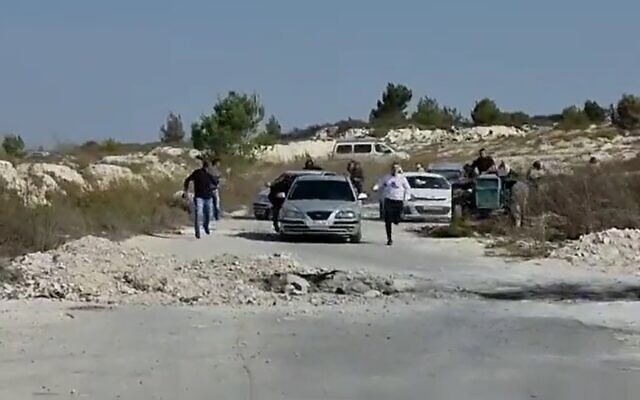 Settlers chase after Palestinians near the West Bank outpost of Homesh on November 15, 2021. (Yesh Din/Screenshot)	“The conflict has broken up. IDF troops are in the area,” the military said hours later.	The attack came amid an uptick in violence by Israeli settlers against Palestinians in recent months, with 67 such incidents reported during this year’s olive harvest, compared to 42 last year, according to IDF figures reported by Army Radio this week.	The Yesh Din rights group, which published a number of graphic photographs of the Palestinians’ injuries and of the attack itself, said the Israel Police and military were immediately called when the assault began, but “it took the police and army a long time to arrive at the scene.”	According to Yesh Din, the Palestinian farmers from the village of Burqa had gone up to the area to work their land near the ostensibly abandoned Homesh settlement, which Israelis were meant to have left following the 2005 disengagement but which is in practice the site of an illegal outpost, the Homesh Yeshiva.	“As they were on the way to their lands, a vehicle blocked the path behind them, while at the same time, about 15 settlers charged towards them while throwing stones and armed with clubs. The settlers managed to trap one of the Palestinians,” the director of Yesh Din said.	According to the group, the Palestinian man was beaten with clubs and rocks and was pepper-sprayed. Two other Palestinian men were also injured by stones when they went back to rescue their friend. [This sounds remarkably like the account that Yesh Din has had in several of the resent conflicts that have gone on in several different locations in Israel, some in the north Samarian area and some in the South, Judea. It is almost as if it is planned and rehearsed. – rdb]As they were on the way to their lands, a vehicle blocked the path behind them, while at the same time, about 15 settlers charged towards them while throwing stones and armed with clubs. The settlers managed to trap one of the Palestinians. pic.twitter.com/a8LwIr7iNo— Lior Amihai (@lioramihai) November 15, 2021  	Dagan, the head of the local Samaria Regional Council, blamed the Palestinians for starting the violence, saying they first threw rocks at the settlers, who “protected themselves until security forces arrived.”	The area around the former Homesh settlement has seen periodic violence by settlers against Palestinians. The site belongs to a group of Palestinian farmers, who just last year were given permission to access their lands for the first time since the 2005 evacuation of the settlement. However, despite the nominal closure of the outpost, a hardline national-religious yeshiva has continued to operate there on a daily basis, with no intervention by the army.	Dagan called the videos released by Yesh Din “tendentious” and alleged the group was attempting to delegitimize the settlement enterprise.	Last month, Defense Minister Benny Gantz issued a statement urging the military to act “systemically, aggressively and uncompromisingly” against violence by settlers, against Palestinians and against security forces, who have occasionally come into the crosshairs as well. It represented rare rhetoric from a senior Israeli official denouncing such activity, though no reported crackdown has followed. https://www.timesofisrael.com/settlers-said-to-attack-palestinians-near-evacuated-outpost-idf-called-in/ Israeli diplomats granted right to visit couple being held in TurkeyForeign Minister Yair Lapid says Israel is ‘working around the clock’ to ensure the release of Natali and Mordy Oknin, who are being detained for photographing Erdogan’s palaceBy TOI staff Today, 4:35 pm 	Israeli diplomats will be allowed to make a consular visit to Natali and Mordy Oknin, an Israeli couple being held in Turkish custody for photographing President Recep Tayyip Erdogan’s palace in Istanbul, the Israeli Foreign Ministry said Monday afternoon.	The ministry said that the embassy in Ankara and the consulate in Istanbul are working to find the earliest possible time for the visit.	Israel has firmly and formally rejected the allegation that the couple, both of whom are Egged bus drivers, are Israeli spies.	Opening his Yesh Atid party faction meeting in the Knesset Monday afternoon, Foreign Minister Yair Lapid said that Israel was “working around the clock” to ensure the couple’s release and asked lawmakers, ministers and Israeli media outlets to speak about the issue “responsibly” in order to ensure their safety.	Israeli officials believe the coming days will be critical in the attempt to secure the release of the Oknins, according to television reports on Sunday. Channel 12 and 13 both quoted officials as saying they believe that if the saga is not resolved in the next two days or three days, the couple could remain in Turkish custody for years.	Turkish authorities detained the couple, residents of Modiin, on Thursday after they photographed Erdogan’s palace and sent the photo to their family. The couple and their family insist they did not know it was illegal to do so, and media reports have said thousands of tourists — including Israelis — regularly take photos of the palace. MORE – https://www.timesofisrael.com/israeli-diplomats-granted-right-to-visit-couple-being-held-in-turkey/ Can Israel's vaccine end the COVID-19 pandemic?The Israeli vaccine could potentially address COVID better than other technologies, according to the CEO of NeuroRx. By MAAYAN JAFFE-HOFFMAN  Published: NOVEMBER 15, 2021 20:29 Updated: NOVEMBER 15, 2021 22:18 	Israel’s COVID-19 vaccine could be a game-changer for Israel and the rest of the world.	“There is innovation associated with the Israeli vaccine that potentially addresses this terrible virus better than other technologies,” said Dr. Jonathan Javitt, CEO of NeuroRx, the US pharmaceutical company that was given exclusive worldwide development, manufacturing and marketing rights to Israel’s BriLife vaccine over the summer.	The vaccine candidate was originally developed by the Israel Institute for Biological Research (IIBR), which operates under the auspices of the Prime Minister’s Office and works closely with the Defense Ministry.	The institute’s strategic and technical capabilities are shrouded in secrecy, but this week, The Jerusalem Post gained access to new data that show BriLife could be more effective against mutations and confer lasting immunity.	Moreover, preliminary snapshot data taken about a month ago as part of Israel’s Phase II BriLife trial showed that only one out of 200 patients who could be evaluated at that time had contracted the virus.	Prof. Yossi Caraco, director of Hadassah’s clinical research unit, who served as the national principal investigator for the trial, said this data should be looked at with “precaution,” but that it was also “promising” and even “encouraging.”	The BriLife vaccine is based on a platform used by pharmaceutical giant Merck & Co. for its Ebola vaccine, meaning it is a platform that has been validated around the world for several years and has been proven both safe and effective.	“We opted for an approach that is, on the one hand, modern and on the other, more conservative and less bold than the other vaccine makers chose,” said the father of Israel’s BriLife coronavirus vaccine, Prof. Shmuel Shapira.	BRILIFE IS a vector-based vaccine. The vaccine takes the vesicular stomatitis virus (VSV) and genetically engineers it so it will express the spike protein of the novel coronavirus on its envelope.	Once injected, it does not cause disease by itself. Instead, the body recognizes the spike protein that is expressed on the envelope and begins to develop an immunological response. Moreover, unlike other vaccines, this one binds to the exact cell in the lung that is targeted by the novel coronavirus.	“It’s like getting a virus like coronavirus without getting the disease,” Caraco explained. “Then, if you happen to be exposed to the real coronavirus, the immunological response that was triggered by the vaccine will prevent infection.”	Most standard vaccines, such as the measles vaccine, expose the immune system to a weakened version of the antigen, which teaches it to recognize and kill the disease.	Novel mRNA vaccines, on the other hand, use a sequence of genetic RNA material produced in a lab that, when injected, enters the cells and sparks production of the viral components that subsequently train the immune system to fight the virus.	Because the BriLife vaccine presents the immune system with a somewhat more complete version of the spike protein, this may give the immune system an opportunity to see more targets on the spike protein and therefore target more things on the virus – making it more effective against variants.	Neutralizing antibody tests performed recently in the IIBR lab showed that the vaccine’s antibodies maintain their neutralization capacity against all four major variants of concern: Alpha, Beta, Gamma and Delta.	IN THIS research, submitted for peer review by The New England Journal of Medicine, the IIBR researchers say they have shown for the first time the efficacy of the BriLife vaccine, which induced a neutralization response in the serum of some of the people vaccinated with it during Israel’s Phase II clinical trial when put up against all these variants. The researchers said this may be attributed to the vaccine’s unique genetic features.	BriLife “is a self-propagating, live-virus vaccine in which the spike protein of the vaccine appears to evolve in a manner consistent with the evolution of the SARS-CoV-2 virus in nature,” NRx explained in a press release.	“Thus, while variants may arise that support manual enrichment of the vaccine against those specific variants, the vaccine itself may continue to evolve in a manner that provides ongoing protection against variants.”A small, separate set of data released in August through Israeli media showed that in contrast to the Pfizer vaccine that wanes after four to six months, when given a high enough dose of BriLife, it provides longer-term protection.	The report said that some 230 people who had received the highest dose of the Israeli vaccine were notified that they did not need a booster.	At the time, a source closely involved in the Israeli trial confirmed that these participants had in fact been told that they did not need to rush out and get a booster, though it was recommended that if more than six months had passed since inoculation, they should consider it as a precautionary step.	Finally, the BriLife vaccine may bind to ACE2 receptors that are also expressed by cells in the lungs or the nose, the same cells to which the actual COVID spike protein vaccine binds.	“We believe that this vaccine may create a level of tissue or mucosal immunity in addition to just providing normal antibody immunity, normal circulating immunity,” Javitt said. 	FOR DEVELOPING countries that are struggling to vaccinate their populations, BriLife could also be transformative.	The vaccine does not need to be stored at below freezing temperatures like the mRNA vaccines. And, assuming it can be managed similar to the Merck Ebola vaccine, its shelf life will be longer, too.	The Ebola vaccines do not expire for three years and they can be thawed and stored for two weeks at around two to eight degrees. The Pfizer vaccines, in contrast, have a shelf life of around six months and, once thawed, last for only five days before needing to be tossed.	The World Health Organization has continually stressed that “until everyone is safe, no one is safe,” meaning getting people in poorer nations inoculated is essential to controlling the pandemic.	There is also a question of just how many mRNA booster shots people can take.	Some medical professionals have told the Post that there is some concern about potential side effects being underreported from the third shot.	Shapira said in a conversation with Yediot Aharonot that he knows from “my close circle and conversations” he has had with doctors that there are “significant” side effects that could be associated with the vaccine.	“I don’t think that they were covered up on purpose, but I think digging deeper into the possibility of side effects was less convenient” when running a mass vaccination campaign, he told the Post. “I don’t think anyone tried hard enough to look for side effects.... A year is a very short experiment.”	Another doctor said, “We have no history with mRNA vaccines and at some point, getting injections every six months could be a problem, so it would be good to have the option of another vaccine.”	Caraco noted that first reports show that the incidence of side effects is much lower for BriLife compared to Pfizer and Moderna and that these side effects are less severe.	So why does Israel not have this vaccine yet?	BACK IN August 2020, Shapira appeared on Zoom with then-prime minister Benjamin Netanyahu and told him and the public, “Six months ago, you dispatched us to bring a vaccine and antibodies to the State of Israel. We have carried out the mission, and are carrying it out in the best way possible. We have an excellent vaccine. This is the first vial of the vaccine; since last Thursday, we have a vaccine.”	But within three months, Shapira was at the Knesset complaining of “overregulation” that stopped IIBR from progressing.	According to Shapira, the 80 scientists working on the vaccine were not given the support they needed. They sometimes faced nonscientific, bureaucratic obstacles from politicians and others. The regulatory bodies worked slowly. Meetings were infrequent and often delayed and decision-making took too long.	Moreover, the government invested only NIS 176 million in the project, compared to the $3 billion budgets of other companies working on a COVID vaccine.	Others said that the Health Ministry was not to blame.	More likely, the reason for the delay was that Netanyahu struck a deal with Pfizer to secure millions of doses of the company’s vaccine in exchange for the country’s data on the vaccine rollout. The details of this deal remain shrouded in secrecy, but what is known is that by December 2020, the country’s valiant mRNA vaccination campaign had begun – and has not really ended since. [herein is the issue. Bibi wanted a fast fix and a deal and cut it with Pfizer rather than allow his own people to work and obtain a workable, probably safer technology for Israel. It appears that the Israeli product doesn’t actually enter the nucleus and modify it the way the mRNA does. That is a huge difference and an advantage.  The next question is what was in the signed deal with Pfizer that Bibi was so anxious to cut with them. – rdb]	Over the summer, the defense minister gave NRx exclusive worldwide development, manufacturing and marketing rights for BriLife to help fast-track the vaccine once and for all.	THE COMPANY is expected to launch a Phase II/III registration study in December in Georgia and Israel to compare BriLife against an already licensed vaccine. If it works, it should only take a little time to gain at least emergency use approval, Javitt said.	It is expected that a portion of the 700,000 eligible unvaccinated Israeli adults will participate in this Phase II/III trial, bringing Israel closer to herd immunity.	Moreover, if the vaccine is successful, part of the deal with NRx is that the company will supply Israel with as many vaccines as it needs in perpetuity, which would secure the country in the event of another COVID wave or even potentially another similar pandemic.	Further, although NRx does not have a manufacturing facility in Israel, there have been multiple discussions about Israel establishing a plant specifically for the BriLife vaccine, which would make the country vaccine independent.	Given that COVID-19 is expected to last at least another year and that scientists have predicted another pandemic will hit again within our lifetime, Israel developing and manufacturing its own vaccine seems to be a matter of paramount importance.	The BriLife vaccine may not be the world’s first COVID vaccine, but it could be the innovative shot needed to end this pandemic.	Of course, only time will tell. https://www.jpost.com/health-and-wellness/coronavirus/will-brilife-be-a-covid-gamechanger-for-israel-and-the-world-685074  [Not only will time tell but a complete analysis of the mechanism of action of the product will determine its safety. – rdb]Big Pharma exec: COVID shots are 'gene therapy'Acknowledges public would have refused method prior to pandemicBy Art Moore Published November 15, 2021 at 4:08pm 	Many skeptics have contended that the mRNA-based Pfizer and Moderna COVID-19 shots are not "vaccines" but rather a form of gene therapy that poses untold risks by altering a recipient's DNA.	The federal government and health-care experts have denied that claim. But the president of Bayer's Pharmaceuticals Division is on record describing the mRNA shots as "cell and gene therapy" and acknowledging public wariness of the technology.	Bayer executive Stefan Oelrich, LifeSiteNews reported, made the statement at the World Health Summit, which took place in Berlin Oct. 24-26, drawing 6,000 people from 120 countries.	Oelrich said his company is "really taking that leap" to drive innovation "in cell and gene therapies."	"Ultimately, the mRNA vaccines are an example for that cell and gene therapy," he said.	"I always like to say: If we had surveyed two years ago in the public – 'would you be willing to take a gene or cell therapy and inject it into your body?' – we probably would have had a 95% refusal rate," Oelrich said.	In August, Reuters ran a "fact check" citing experts who contend that the technology in the Pfizer/BioNTech and Moderna shots are not gene therapy.	Both shots use a piece of genetic code from SARS-CoV-2 to prompt an immune response in recipients. But Dr. Adam Taylor, a virologist and researcher at Griffith University in Australia, insisted that while it's "a genetic-based therapy," it doesn't alter a person's genes.	“Gene therapy, in the classical sense, involves making deliberate changes to a patient’s DNA in order to treat or cure them," he said. "mRNA vaccines will not enter a cell’s nucleus that houses your DNA genome. There is zero risk of these vaccines integrating into our own genome or altering our genetic makeup."	At the Berlin summit, the Bayer executive said that his company's "successes" over the 18 months of the pandemic "should embolden us to fully focus much more closely on access, innovation and collaboration to unleash health for all, especially as we enter, on top of everything else that is happening, a new era of science – a lot of people talk about the Bio Revolution in this context."	LifeSiteNews noted that, according to the McKinsey Global Institute, the "Bio Revolution" is "a confluence of advances in biological science and accelerating development of computing, automation, and artificial intelligence [that] is fueling a new wave of innovation."	"This Bio Revolution could have significant impact on economies and our lives, from health and agriculture to consumer goods, and energy and materials."	Oelrich said Bayer also is working at reducing the populations of Third World countries, investing $400 million in "long-acting contraceptives" and partnering with the Bill and Melinda Gates Foundation on "family planning initiatives." https://www.wnd.com/2021/11/4960874/ Could Qatar’s role in Afghanistan foreshadow Hamas takeover in West Bank? - analysisQatar played its cards perfectly in Afghanistan, seeing the long con and big picture. It hosted the Taliban for years, waiting for the US to come calling and the US now relies on Qatar.By SETH J. FRANTZMAN Published: NOVEMBER 15, 2021 13:41 Updated: NOVEMBER 15, 2021 15:50 	On Sunday video emerged of a military parade in Kabul, Afghanistan. Lines of military vehicles, Taliban members in modern military uniforms with all the tactical kit and standardized rifles to go along with it. You’d be mistaken if you thought you were seeing a “terrorist” or “militia” force here, it was a standardized army that suddenly emerged from the shadows.	How is that possible, considering the Taliban were supposedly fighting the most powerful country in the world while also fighting against other Western countries and the “Afghan army?”	The question has ramifications because Qatar played its cards perfectly in Afghanistan, seeing the long con and big picture. It hosted the Taliban for years, waiting for the US to come calling and the US now relies on Qatar to represent its interests. In a sense, the US pivoted to backing the Taliban and Qatar made that possible.	It’s entirely plausible that one day, Qatar, having hosted Hamas and backed Hamas for decades, may offer Washington and the West the same bargain in the West Bank: We will help bring a more modern version of Hamas to power, complete with M-16s and American vehicles, and in exchange, we will represent US interests in Ramallah and the Palestinian Authority can be quietly folded into our power grab. How might this happen? First, we need to explore a bit of history about how it happened in Afghanistan.Taliban delegates, Shahabuddin Delawar and Khairullah Khairkhwa wait ahead of a meeting with U.S. and European delegates in Doha, Qatar October 12, 2021. (credit: REUTERS/STRINGER)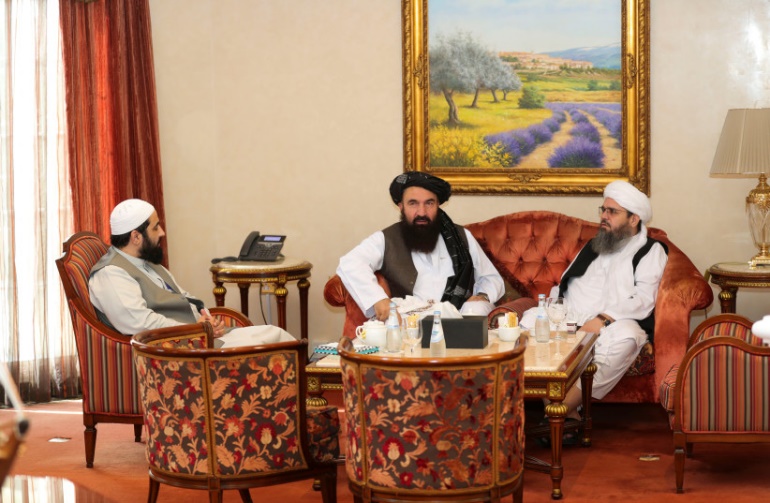 	Reuters described the recent event in Kabul: “Taliban forces held a military parade in Kabul using captured American-made armored vehicles and Russian helicopters in a display that showed their ongoing transformation from an insurgent force to a regular standing army.”	The miracle by which the Taliban emerged suddenly to rule Afghanistan, again, after some 20 years, cannot be understood without understanding how the US outsourced its Afghan policy to Qatar over the last several years. Qatar is now representing US interests in Afghanistan.	This turn of events is interesting. We were told that the US was “fighting” the Taliban after the 9/11 terror attacks. 	However, like many aspects of the global war on terror the US has often partnered with the regimes that back the terrorists that the US is fighting. A cynic might posit that this is some kind of conspiracy and this refrain has been heard over the years in claims that the US “backs al-Qaeda” or the US “created al-Qaeda and ISIS.” Neither are accurate claims. The US backed extremists in Afghanistan in the 1980s to fight the Soviets. Some of those groups, who had links to Saudi Arabia, Pakistan and the Gulf in the 1990s, also had links to the Taliban and al-Qaeda. Later the US had a role backing Syrian rebels in 2012, and while some of those rebels joined Hayat Tahrir al-Sham, an outgrowth of al-Qaeda, there is no direct link to the US role.	However, the role of Qatar is more complex. Qatar has long backed extremists around the region. Like Pakistan, it has preferred the Taliban and far-right Islamist groups. Qatar’s links have been with the Muslim Brotherhood and its Palestinian offshoot, Hamas, as well as with the ruling AKP Party in Ankara, which also has connections with the Brotherhood.	Qatar has also positioned itself as a backer of Western think tanks and media, with its own Al Jazeera channel parroting its views and never critiquing Qatar. This is state-backed media messaging, but in the West it is seen as merely one of many types of media, rather than akin to Russia’s RT.	In the region, Al Jazeera has often been seen as undermining those regimes that oppose the Brotherhood. That means it has been slammed for its role in Egypt in 2012, for its role critiquing Saudi Arabia, the UAE and its role in Sudan and Tunisia.	For the US the role of Qatar, and its seeming Janus-face of working with the West while working with extremist groups, has appeal. Qatar can be a broker with all these groups it hosts, whether the Taliban or Hamas, or even as an interlocutor with Iran, with which Qatar enjoys amicable ties. For other Gulf states, the Qatari role of having its own independent policy and grandiose policy ruffled feathers in Riyadh, leading to the 2017 Gulf crisis. But for the US this only enhanced Qatar’s image as a potential way for the US to extricate itself from Afghanistan.	As Washington sought to pivot to near-peer rivalries with China and Russia, ending the war on terror was essential.	Qatar came with a kind of Corleone-style offer Washington couldn’t refuse. Qatar would work with the Taliban, enable them to become a respectable military force that could take control of Afghanistan when the US left. [Does this explain a bit of what has been going on? It looks to me like the great sell out. – rdb]	The Afghan government, which was corrupt and had sponged up billions in US support, with too much of that money going back to the US or other Gulf states to buy villas and cars, would be asked to exit stage left. At the appointed time, the Taliban would emerge, not as an armed rabble and extremist group blowing up Buddhist statues and massacring Shi’ites, as they were in the 1990s, but as a new Taliban, kitted out like a NATO army with US vehicles.	No one would have believed this tale had it not happened before our eyes. One day the US was withdrawing, the next day the Taliban were in Kabul and months later their forces look to be wearing the kind of uniforms that Western militaries wear.	Women’s faces are gone from advertisements, Shi’ites are being massacred again, but for Western countries whose goal is “stability” and who tend to prefer authoritarian regimes to complex democracies, the outcome in Afghanistan is preferred.	Western democracies have never had qualms about the mass sectarian violence meted out to Shi’ites by extremist groups from Afghanistan to Pakistan to what occurred in Tal Afar in Iraq. Minorities get rights in Europe, not in the swath of countries from Morocco to Pakistan. The Taliban’s role today in Afghanistan is seen as the least bad option from the standpoint of the US and NATO members.	The question is whether Qatar might be able to pull this off with a bait and switch in the West Bank, having worked with Hamas for years. In general, the West Bank’s Palestinian Authority apparatus looks a bit like the former Afghan government. Accused of corruption and abuses, aging leadership and with ruling men who could be described as “war lords” in charge of various areas where it runs a collection of polities that don’t function well.	From bubbling chaos in Jenin to Hebron, the PA is always on the verge of crisis. Like the former Afghan government it sponges up massive amounts of foreign aid and never seems to invest that aid in infrastructure; instead the money seems to go to the sons and daughters of the elites and then is likely moved abroad to foreign bank accounts.	According to CBS in 2003, the former Palestinian leader Yasser Arafat “diverted nearly $1 billion in public funds.” Massive sums of money disappeared from coffers in Ramallah over the years. Palestinians may be poor, but their leaders are rich and a lot of the foreign money plowed into Ramallah from Europe over the years likely ended up back in Europe in the form of villas.	The appeal of Hamas was always its claims to not be corrupt. For locals, who might be asked one day to choose a Qatari-backed Hamas to the aging leadership in Ramallah, it’s entirely plausible they might cave in the way Afghanistan collapsed. Western-backed political structures have tended to be rotten and incapable of fighting off such appeals.	Consider the total failure of the Iraqi government in 2014 against ISIS, despite all the money the US had invested in the “Iraqi army.” It was largely Iranian-backed Shi’ite militias that saved Baghdad from ISIS, not the American-supplied hardware that laid rotting on Iraqi bases in 2014.	It remains to be seen whether an Afghan scenario could play out in the West Bank. There are, of course, many other issues at work because the PA is not a paper tiger backed up by NATO forces, its security forces have been trained by the US but largely operate on their own for the last decade. However, the Qatari role in suddenly emerging as the power broker in Kabul, after years of planning and hosting meetings, is one that could try to emerge in Ramallah in one form or another after years of playing a larger role in Gaza.	The US is backing Palestinian unity again, every time that concept emerges it is Qatar that sees possible gains for itself. Other countries with a role, such as Egypt, Turkey, the UAE, Saudi Arabia and Jordan must contend with this issue. 	, of course, would like a Qatar scenario in Ramallah. Egypt, the UAE, Jordan and others likely would not want that. Israel and the US may have other calculations as well. Qatar has certainly learned from its success in Kabul: Make yourself indispensable to war-weary Western countries by hosting the extremists that they want to mollify, then swoop in at the end to play peacemaker. https://www.jpost.com/international/could-qatars-role-in-afghanistan-foreshadow-hamas-takeover-in-west-bank-analysis-685023  [So what is the lesson to be learned from all this? International manipulation of countries and involvement in the internal wars is a dreadful costly event that should be avoided. No 2 is that you don’t ‘democratize” any country. Our kind of government is only meant for a moral and ethical people which is why it is going down the tube now since our morals and ethics are deteriorating to a condition about as bad as many of the pagan countries we have interfered with are. – rdb]School board to pay massive sum to settle with anti-woke, Christian teacher'Public employees cannot be forced to contradict their core beliefs just to keep a job'By Bob Unruh Published November 15, 2021 at 3:27pm 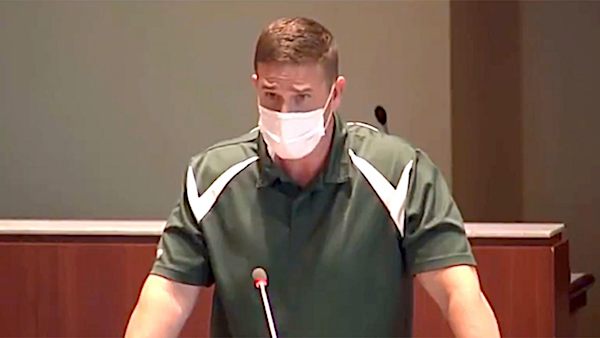 Byron Tanner Cross (Video screenshot)		The school board in Loudoun County, Virginia, has agreed to a permanent injunction and to pay $20,000 to settle claims brought by teacher Tanner Cross, who was punished by officials for expressing his Christian worldview in a public meeting.		An announcement Monday from Alliance Defending Freedom said the injunction permanently prohibits the Loudoun County School Board from retaliating against Cross for expressing "his constitutionally protected views on the board's transgender policy."	The agreement is a permanent resolution of protection obtained by Cross earlier when a county circuit court granted his request for preliminary relief against retaliation, which was affirmed by the state Supreme Court.	He had publicly objected at a public school-board meeting to then then-proposed Policy 8040, which forces teachers to violate their beliefs by requiring them to address "transgender and gender-expansive" students by their chosen pronouns rather than the ones consistent with their biological sex.	The board also agreed to remove any reference to the suspension it imposed on Cross from his personnel file and pay $20,000 toward legal fees.	The overall case, however, continues, as history teacher Monica Gill and English teacher Kim Wright were added as clients alongside Cross, and their claims against the board remain.	"Teachers shouldn’t be forced to promote ideologies that are harmful to their students and that they believe are false, and they certainly shouldn’t be silenced from commenting at public meetings," said Tyson Langhofer, a lawyer. "While we are very pleased that Tanner will be able to keep serving his students in light of this settlement, the concerns expressed in our ongoing lawsuit challenging the district’s policy remain. Public employees cannot be forced to contradict their core beliefs just to keep a job. Freedom—of speech and religious exercise—includes the freedom not to speak messages against our core beliefs. That’s why our lawsuit asks the court to protect the constitutional rights of our clients by immediately halting enforcement of this harmful school district policy.”"	The court complaint on behalf of the teachers charged if they were forced to follow the board's demands, "they would be forced to communicate a message they believe is false—that gender identity, rather than biological reality, fundamentally shapes and defines who we truly are as humans, that our sex can change, and that a woman who identifies as a man really is a man, and vice versa. But if they refer to students based on their biological sex, they communicate the views they actually believe—that our sex shapes who we are as humans, that this sex is fixed in each person, and that it cannot be changed, regardless of our feelings or desires."	Daily Caller News Foundation explained earlier that the school board voted on a revised professional conduct policy to specifically mention “Protected Speech” and the First Amendment rights of employees.	The new policy is a response to Cross, whose comments went viral when he opposed the district's transgender promotions.That proposed trans policy later was adopted, and purports to demand that staff use student-chosen pronouns regardless of their accuracy.	The state Supreme Court also had sided with Cross, affirming a lower court's decision to reinstate him from the school's suspension.	The lower court had ruled Cross' suspension was likely unconstitutional as it was because of his speech, which is protected by the First Amendment. The school then appealed to the high court.	The trial court judge had ruled, "The court finds that the plaintiff's speech and religious content are central to the determination made by the defendants to suspend plaintiff's employment. Defendants shall immediately reinstate the plaintiff to his position as it was prior to the issuance of this suspension and remove the ban that was placed upon him from all buildings and grounds of Loudoun County Public Schools."	The judge noted that any loss of First Amendment freedoms, "for even minimal periods of time," is "irreparable," and that "similarly situated employees" in the district already have been "chilled from speech" because of the administrators' actions. https://www.wnd.com/2021/11/school-board-pay-massive-sum-settle-anti-woke-christian-teacher/ [This is a great victory and hopefully it will put the fear of God in some of these foul  perverse groups. – rdb]China overtakes US in global wealth race 15 Nov, 2021 17:58 China has overtaken the US as the nation which has amassed the biggest net worth as global wealth surges, a fresh report by McKinsey & Co suggests. 	China’s wealth skyrocketed over the past two decades, the consulting company said according to Bloomberg, explaining that its net worth increased by a whopping 17 times from $7 trillion in 2000 to $120 trillion in 2020.	The nation accounted for about one third of the global net worth increase over that period. In 2000, China joined the World Trade Organization, which sped up its economic ascent. 	The US saw its wealth double over the same time period. Washington had to give way to Beijing on the list of top 10 wealthiest nations since its net worth only amounted to $90 trillion in 2020, McKinsey says. 	In both countries, more than two thirds of the amassed wealth sits in the pockets of the richest 10% of households, the report said, adding that this share has been increasing.	In total, global wealth reached $514 trillion in 2020, up from $156 trillion in 2000.	Some 68% of this wealth is stored in real estate, McKinsey said, adding that its fast growth surpassed the increase of the world’s GDP over the same period. The global wealth increase has been prompted by ballooning property prices, the company said, warning that surging real estate values might be unsustainable. 	High prices might make it unaffordable for many people to buy residential property, McKinsey said, adding that such a situation could lead to a fresh financial crisis similar to that of 2008, which was triggered by the US housing bubble burst. This time, it could affect China as well due to the debt owed by its property developers. 	A collapse of asset prices could make as much as one third of the global wealth disappear, the consultancy company said. https://www.rt.com/news/540351-china-us-global-wealth-race/ 'Checkmate': Russia unveils new warplane… with no pilot 15 Nov, 2021 13:19 / Updated 6 hours ago   United Aircraft Corporation © YouTube / UACRussia					https://www.youtube.com/watch?v=ekKMpWJRV9E&t=2s	Russia's state development corporation has announced it is working on an advanced new unmanned military jet that can soar above the clouds and cloak itself from enemy defenses, while being controlled from the safety of the ground. 	In a flashy teaser released on Monday, Rostec and Russia's publicly owned aerospace giant UAC showed off renderings of the fifth-generation Sukhoi Su-75, codenamed 'Checkmate.' A variant of the stealth jet, they confirmed, will be made available without a cockpit. Instead, its onboard computer will allow it to fly autonomously, eliminating the risk of trained pilots being captured or killed.	"A professional doesn't need a hammer – a professional needs a scalpel," a military officer in the video declares. "This is not just another aircraft of the fifth generation – this is the Checkmate."	In July, weapons engineers revealed the manned version of the Sukhoi Su-75, which cuts a similar shape to the American F-35 but is billed as being cheaper and more advanced. The single-engine warplane will be able to fly almost twice as fast as the speed of sound and cloak itself from ground defenses and radar.	Test flights are expected to begin in 2023, with variants, such as the unmanned version, in development through 2025, and the first units coming off production lines as early as the year after.	Checkmate is intended to be capable of using short runways for takeoff and is fitted with modular weapon bays capable of wielding a full array of anti-aircraft rockets, gun pods, bombs, and guided missiles.	"It is a unique airplane," its developers told reporters at an exhibition over the summer, adding that the Checkmate is faster, has longer range, a smaller radar signature, and can carry more ordnance than the F-35. "Our price, I hope, will be between $25 and $30 million each," Rostec's head, Sergey Chemezov said, making the jet at least half the price of its American counterpart. https://www.rt.com/russia/540306-high-tech-checkmate-video-promo/ Trump Adviser Bannon Excoriates Biden After Court Appearance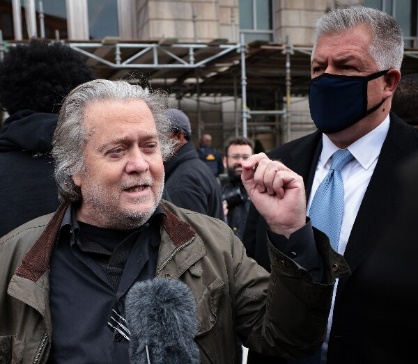 Former Trump White House adviser Steve Bannon gives a brief statement as he arrives to turn himself in at the FBI Washington Field Office in Washington on Monday. Bannon was charged on Friday with two counts of contempt of Congress after refusing to comply with a subpoena from the House Select Committee investigating the Jan. 6 attack on the U.S. Capitol. (Win McNamee/Getty Images) Monday, 15 November 2021 03:08 PM 	Former President Donald Trump's longtime adviser Steve Bannon lashed out at President Joe Biden and his administration on Monday, saying after a court appearance they "took on the wrong guy" by bringing criminal charges over his defiance of a congressional inquiry into the deadly Jan. 6 U.S. Capitol riot.	Bannon, indicted by a federal grand jury on two counts of contempt of Congress, appeared before Magistrate Judge Robin Meriweather, who released him on his personal recognizance. Hours earlier, Bannon turned himself in at an FBI field office in Washington, flanked by black-clad bodyguards.	Bannon took aim at Biden, House Speaker Nancy Pelosi and Attorney General Merrick Garland in comments to reporters outside the federal courthouse after the hearing.	"I'm telling you right now, this is going to be the misdemeanor from hell for Merrick Garland, Nancy Pelosi and Joe Biden," Bannon said. .".. And we're going to go on the offense. We're tired of playing defense." [Hopefully he is correct and they do go on the defense and just clobber this group of criminals. – rdb]	"I'm never going to back down. They took on the wrong guy this time," Bannon added.	Before surrendering to the FBI earlier in the day, Bannon told reporters, "We're taking down the Biden regime."	Meriweather imposed several conditions on Bannon before releasing him including surrendering his U.S. passport. Bannon did not enter a plea during the hearing, with an arraignment instead scheduled for Thursday before U.S. District Judge Carl Nichols.	Bannon was indicted on one contempt count for refusing to appear for a deposition before the U.S. House of Representatives Select Committee investigating the events surrounding the Jan. 6 attack and a second count for refusing to produce documents.In comments aimed at his supporters before turning himself in, Bannon looked directly into a camera that was live-streaming on the social media platform GETTR, founded by Trump ally Jason Miller.	"I want you guys to stay focused," said Bannon, who wore a olive-green coat over black clothing and was accompanied by body guards dressed in black including black face masks, while a demonstrator standing behind him held a sign that read "Coup Plotter."	"This is all noise," Bannon added, while also touting his own podcast.	Contempt of Congress is a misdemeanor punishable by up to one year in jail along with a monetary fine.	During the hearing, Bannon conferred frequently with his two lawyers, smiling and laughing on occasion in the courtroom. Prompted by a court employee, Bannon raised his hand and swore to abide by the conditions of his pretrial release.	Bannon is one of more than 30 people close to Trump ordered by the House committee to testify about the run-up to Jan. 6, when protesters stormed the Capitol in a failed attempt to prevent formal congressional certification of Trump's loss to Biden.	Trump has urged his former associates not to cooperate with the Democrat-led committee. In defying his subpoena, Bannon cited Trump's insistence that he has a right to keep the requested material confidential under a legal doctrine called executive privilege.	Bannon, a prominent figure in right-wing media circles, was an architect of Trump’s 2016 presidential victory and served as White House chief strategist in 2017. The former Goldman Sachs Group banker and Navy veteran has promoted right-wing causes and candidates in the United States and abroad.PRIOR TRUMP PARDON	Bannon separately was charged last year with defrauding donors to a private fund-raising effort to boost Trump's pledge to build a wall on the U.S.-Mexican border. Trump pardoned Bannon before the case could go to trial.	The House committee has said Bannon made public statements suggesting he knew in advance about "extreme events" that would occur on Jan. 6. Bannon said on a Jan. 5 podcast that "all hell is going to break loose tomorrow."	Shortly before the Jan. 6 riot, Trump gave a speech to supporters rallying near the White House reiterating claims that the election was stolen from him through widespread voting fraud.	House investigators hope the charges against Bannon will motivate other witnesses including former White House Chief of Staff Mark Meadows, who on Friday refused to appear for a deposition, to testify. https://www.newsmax.com/us/bannon/2021/11/15/id/1044732/ New American civil war 'not terribly unlikely,' analysis warnsNation is 'malarial swamp of strange new faiths, creeds, soothsayers'By Bob Unruh Published November 15, 2021 at 6:15pm 	Under a Joe Biden presidency, the nation was told during his campaign, there would be new "unity," a new moderate path that would bring Americans together into one big happy family. Out with the years of "division" under President's Trump's successful economic plans, his border security efforts, even his "Abraham Accords" bringing new levels of security in the Middle East.	Then Biden was inaugurated and came the southern border illegal alien crisis, the attacks on the pro-lifers in America, the Afghanistan disaster, inflation, a developing energy crisis, and more. He even apparently dozed off while attending the recent Glasgow climate summit.	Actually, that idea of unity is so far from the truth a columnist now has contributed a piece to the Daily Mail that actually raises the prospect of a new civil conflict in the nation, a development described as "not terribly unlikely."	The warning comes from freelance write Malcom Kyeyune, who lives in Uppsala, Sweden.	"How likely is it that there will be some sort of civil conflict in the near or mid future for the United States?" he wrote. "Unfortunately, the correct answer here may very well be that it is not terribly unlikely."	He said it's significant that American is nearing its 250th birthday, a point at which "empires" either "tend to either slowly — or very, very quickly — fall apart," he suggested. Then there is a loss of the "legitimacy of the its elite" as well as failing faith in elections.	"America is currently a malarial swamp of strange new faiths, creeds, soothsayers and itinerant prophets; from Q to vaccine scientism to various forms of psuedo-gnosticism centered around trans people," he explained.	He wrote, "Talk of insurrection, secession, civil conflict and civil war is no longer the chatter of the gullible and the mentally ill. It's entering the fringes of polite society. Some support this 'national divorce'; others are opposed to it. Others claim they would actually prefer to declare war on their recalcitrant countrymen rather than let them go their own way unmolested."	It's simply not "irrational" to consider such possibilities, "given the times," he explained. "The year 2021 has thus far been a spectacular year for signs of political decline: the U.S. has now seen all the notable 'horsemen of the apocalypse' that historically herald strife and revolution appear, one after another."	He cited "political division among its elites, increasing loss of legitimacy in the eyes of the population, military defeat abroad, and a new and very ominous crisis in the real economy, with no end date in sight."	"Any one of these crises would be bad enough on their own; taken together, they represent a truly serious threat to the stability of the current order," he said.	He said, too, there is a "misconception" that a civil conflict would be unlikely or impossible because of the massive strength of the American military and faith in its ability to overcome "even a numerically large, dissatisfied internal population."	"This is a dangerous misconception," he said. "While the U.S. military is indeed powerful and lavishly funded, it is a military designed to fight other states. Warfare between states is bound by rules and regulations; it is based on consent. This might seem a strange assertion to make, given that a country cannot just decline a war declaration from an enemy, but it holds true. There's a formal or informal understanding of who is an actual combatant and who is not," he explained.	But other warfare might develop in which combatants would not "play by the rules.""An insurgency in America has about as much reason as the Native Americans once did to follow the rules of their enemies; they are under no compulsion to wear blinking strobe lights to make themselves easier for the drones to target. And that simple fact means that a counterinsurgency effort in the U.S. is almost certainly doomed to fail," he arned.	What makes the U.S. military powerful, from high tech weapons to immense power, "are not just useless, but counterproductive," in counterinsurgency, he said.	Nor is the military anywhere near large enough, he said.	"During Operation Banner, the British military deployed at most 20,000 soldiers in Northern Ireland to keep a lid on that wayward province. The U.S. armed forces consist of about 1.3 million active duty personnel, but this is spread out over five branches (Army, Marine Corps, Navy, Air Force, Coast Guard), and only a small minority of military personnel are actually combat troops. It is thus very unlikely that the armed forces could scramble more than 100,000 regulars willing to do the job of holding an M4 carbine and patrolling down the main street of Anytown, Texas.	"To put that into perspective, Northern Ireland is about 2% the size of Texas," he said.	And dispatching military units to govern at gunpoint the "very areas" from which they came would provide an "unreliable" force.	"And the more brutality is used against recalcitrant red states, the more these soldiers will be ordered to fight and kill their own friends and family — a recipe for serious mutiny and disobedience," he said.	The even bigger "elephant in the room" is that soldiers attacking, or ordering attacks, on American civilian would be known quickly.	Further, he said, "What is significant about America today is not that it's nearing its 250th birthday, but rather the clear and advanced signs of sickness in the body politic. The ranks of America's military are now sullen and battered after 20 years of failed nation-building, while its higher officer corps is increasingly alienated from the world of its grunts, mirroring that same cultural, economic and social divide that is currently poisoning civilian life in the U.S."	He concluded, "If there is one time throughout history where civil wars are actually likely to occur, it is precisely when a delegitimated elite undertakes necessary reforms after letting underlying problems fester for decades. That is when states are at their weakest, and when they are vulnerable to the worst forms of internal disasters. Sadly, that might just be where America is headed today." https://www.wnd.com/2021/11/new-american-civil-war-not-terribly-unlikely-analysis-warns/  [As difficult as this may seem it is not unreasonable as the American public is being more and more disenfranchised by those in DC and getting fed up with their arrogance and utter disregard for those that allowed them to be there. The polls are the desirable place to make changes but there are times when that doesn’t seem to work.  Rdb]Commentary:The Supremacy Clause & Tenth Amendment v. Mandates
By Guest Writer|November 15th, 2021
	Does federal law always supersede state law?
	Is OSHA’s vaccine mandate the supreme law of the land?
	What can the state and the people do to reinstate the rule of law?
	By now, you’ve probably heard of Jen Psaki’s response to a question about Texas standing up to Biden’s threatened vaccine mandate. She stated that federal law trumps state law. I guess it’s true that the best lie should contain a bit of truth, but today let’s answer the question of whether federal law always trumps state law. Let’s do so by looking at the original documents, so we can answer this question not only when it comes to vaccine mandates, but all of the acts coming out of Washington, D.C.
	When Ms. Psaki talks about federal law trumping state law, she was referring to the Supremacy Clause, found in Article VI, Clause 2 of the Constitution of the United States:
	This Constitution, and the Laws of the United States which shall be made in Pursuance thereof; and all Treaties made, or which shall be made, under the Authority of the United States, shall be the supreme Law of the Land; and the Judges in every State shall be bound thereby, any Thing in the Constitution or Laws of any State to the Contrary notwithstanding.
	U.S. Constitution, Article VI, Clause 2
	To understand this clause, we need to break it down. The Supremacy Clause lists three things that are the supreme law of the land.
	First, the Constitution of the United States is the supreme law of the land.
	Second, the laws of the United States are supreme, but not all laws of the United States. Only the laws of the United States made pursuant to the Constitution are considered supreme. Meaning laws…
	Done in consequence or prosecution of any thing; hence, agreeable; conformable.
	Pursuant – Webster’s 1828 Dictionary
	Since only the laws of the United States made pursuant, or conformable, to the Constitution are given the high place of supreme law of the land, we’ve already shown that Ms. Psaki’s statement isn’t entirely correct. Before we get into that though, let’s look at the third thing that’s the supreme law of the land.
	Third, treaties made under the authority of the United States are also considered supreme. Where does the United States get its authority? From the Constitution of course. Together, we see a hierarchy of supremacy. At the top is the Constitution of the United State, then below that document we have U.S. laws made pursuant to it and treaties made under the authority granted by it.
	Vaccine Mandates
	With this in mind, let’s look at the question of Biden’s vaccine mandates and Texas’ response to it.
	No entity in Texas can compel receipt of a COVID-19 vaccine by any individual, including an employee or a consumer, who objects to such vaccination for any reason of personal conscience, based on a religious belief, or for medical reasons, including prior recovery from COVID-19. I hereby suspend all relevant statutes to the extent necessary to enforce this prohibition.
Texas Executive Order GA-40
	So here we have two competing orders, one from the government in Washington, D.C. telling private companies they must require vaccines, the other from the government of Texas saying they can’t. So which one wins? Let’s start with the federal question.
	President Biden announced his intention to sign an executive order requiring employers with more than 100 employees mandate COVID-19 vaccinations as a condition of employment. While I have yet to find the actual executive order, the Occupations Safety and Health Association (OHSA), a division of the Department of Labor, has proposed regulations putting President Biden’s intentions into “law”. But is that the supreme law of the land? To answer that, we have to answer two questions, is this regulation law and was it made in pursuance of the Constitution?
	Is It a Law?
	A rule, particularly an established or permanent rule, prescribed by the supreme power of a state to its subjects, for regulating their actions, particularly their social actions.
	Law – Webster’s 1828 Dictionary
	So, is an OSHA regulation a rule prescribed by a supreme power of a state to its subjects? I would say yes. The government of the United States has delegated the power to establish rules for regulating actions, but is this rule being made pursuant to the Constitution?
	Is It Pursuant to the Constitution?
	Here is where Ms. Psaki’s statement falls apart. First, Article I, Section 1, Clause 1 of the Constitution states:
	All legislative Powers herein granted shall be vested in a Congress of the United States, which shall consist of a Senate and House of Representatives. 
U.S. Constitution, Article I, Section 1, Clause 1
	Legislative powers are defined as:
	Capable of enacting laws; as legislative power.
Legislative – Webster’s 1828 Dictionary
	If all legislative power, the power of enacting laws, is delegated to Congress, how can OSHA, which is a part of the executive branch, enact law? Sure, when Congress passed the legislation that created OSHA, they gave their creation regulatory power. However, the Constitution does not authorize Congress to delegate its legislative power, so that legislation was not made pursuant to the Constitution. Furthermore, while I haven’t read the legislation, I’ve been told that creating vaccine mandates is not a power Congress supposedly gave to OSHA.
	Being pursuant to the Constitution is not only simply about the question of Congress delegating its lawmaking power to the executive branch. Enter the Tenth Amendment:
	The powers not delegated to the United States by the Constitution, nor prohibited by it to the States, are reserved to the States respectively, or to the people.
U.S. Constitution, Amendment X
	In order for a law to be made pursuant to the Constitution, it must enact a power delegated to the United States by the Constitution. Look all you want, but you will not find the power to regulate private businesses, or their employees, delegated to the United States. Neither is the power to regulate the healthcare decisions for millions of Americans delegated to the United States. Since the Tenth Amendment states that powers not delegated to the United States are reserved to others, any legislation Congress may pass to enact those powers is not pursuant to the Constitution.
	Laws Not Pursuant to the Constitution?
	So where does that leave Biden’s mandate?
	There is no position which depends on clearer principles, than that every act of a delegated authority, contrary to the tenor of the commission under which it is exercised, is void.
Alexander Hamilton – Federalist Paper #78
	So if every act of a delegated authority contrary to its commission is void, what does that say about OHSA’s regulation? For that matter, what does it say about the legislation that created OSHA, without that power being delegated to the United States?
	No legislative act, therefore, contrary to the Constitution, can be valid. To deny this, would be to affirm, that the deputy is greater than his principal; that the servant is above his master; that the representatives of the people are superior to the people themselves; that men acting by virtue of powers, may do not only what their powers do not authorize, but what they forbid.
Alexander Hamilton – Federalist Paper #78
	So if the legislative act that created OHSA cannot be valid, meaning the agency itself is invalid, how can a regulation they promulgate be valid? To claim that anything OSHA does is valid means they are not only doing what they are unauthorized to do, but what they are forbidden to do.
	Mr. Hamilton pointed out that this idea that the federal government can do whatever it wants, even in contradiction to the Constitution that created it, is ridiculous The very idea that the representatives of the people are superior to the people was as unthinkable to Mr. Hamilton as your deputy being superior to the sheriff or a servant being superior to their master. Yet that is the state of affairs today in America.
	Now you may point out that the Federalist Papers are not law, rather they are commentaries in support of ratification of the Constitution as originally presented to the states. However, this idea that Congressional actions contrary to the Constitution are void was recognized by the Supreme Court:
	Certainly all those who have framed written Constitutions contemplate them as forming the fundamental and paramount law of the nation, and consequently the theory of every such government must be that an act of the Legislature repugnant to the Constitution is void.
Marbury v. Madison Opinion
	So if the act of the legislature that created OSHA is repugnant to the Constitution, which I have already shown makes it void, where does that leave the vaccine mandate and the Texas executive order?
Texas Executive Order
	At first, you may think this proves the Texas executive order wins this battle. Before you jump to that conclusion though, let’s look at it again.
	No entity in Texas can compel receipt of a COVID-19 vaccine by any individual, including an employee or a consumer, who objects to such vaccination for any reason of personal conscience, based on a religious belief, or for medical reasons, including prior recovery from COVID-19. I hereby suspend all relevant statutes to the extent necessary to enforce this prohibition.
Texas Executive Order GA-40
	The problem with the Texas executive order is not that it’s superseded by federal law, but that it violates the constitutions of both Texas and the United States. It is perfectly legal for Texas to tell Washington, D.C. that their mandate violates the agreement the states have, and therefore cannot be enforced within the state. However, neither the state nor federal governments have the authority to deprive private business owners control of those businesses. Both constitutions prohibit depriving these business owners of the property they have in their businesses, including control of those businesses.
	Conclusion
	So Ms. Psaki was wrong; not all laws of the United States are superior to state laws. Of course. that doesn’t mean that the Texas executive order doesn’t have its problems as well. Either way, knowing what the Constitution actually says makes all the difference in the world. Perhaps if the administrations in both Austin and Washington, D.C. read and studied the Constitutions they took an oath to support, we would have fewer of these conflicts and illegal orders.
	© 2021 NWV – All Rights Reserved
	E-Mail Paul Engel: paul@constitutionstudy.com
[BIO: Paul Engel founded The Constitution Study in 2014 to help everyday Americans read and study the Constitution. Author and speaker, Paul has spent more than 20 years studying and teaching about both the Bible and the U.S. Constitution. Freely admitting that he “learned more about our Constitution from School House Rock than in 12 years of public school” he proves that anyone can be a constitutional scholar. You can find his books on Amazon and Apple Books. You can also find his books, classes and other products at the Constitution Study website (https://constitutionstudy.com).]     https://newswithviews.com/the-supremacy-clause-tenth-amendment-v-mandates/ 
	Only Two Things Americans MUST Do
By Lex Greene|November 15th, 2021
	To be certain, once these top two things are accomplished, and only then, there is a laundry list of critical things Americans will need to fix if they ever want the USA to have a chance at freedom, liberty, justice, and decency again.
	But before we can afford to worry about that laundry list, Americans must first accomplish these two things, or their country is gone, and so is the future for their kids and grandkids.
PRIORITY #1 – STOP THE FATAL VACCINES
	If you don’t already know that these so-called “vaccines” (mRNA/DNA gene manipulation experiments) have proven to be eight-times more deadly than COVID19 itself, it’s only because you have been following criminal politicians and their government fake news media machine. Had you been following the real science instead…you’d know this already.
	It should have gone without saying that no one has a legal, ethical, or moral right to force inject anyone with anything, any time, for any reason, not even your own doctor. But no, we now have a few generations that think our government is a Nazi dictatorship, free to do anything it wants to the people.
	The “real” science has proven beyond any doubt that these “vaccines” are eight-times as deadly as the virus, which had a 99.998% survival rate prior to any “vaccines.” It’s not enough that thousands of Americans have already died or been maimed by their mRNA experiment. Now they want to force or coerce every child into these “vaccines,” with or without the consent of their parents.
WE MUST STOP THIS MASS FATAL HUMAN EXPERIMENT, or we will not even have a country left very soon. We do NOT have a choice! Mass non-compliance is the firewall. We must put down the Vax leaders, if necessary, and save as many citizens as we can.
	Thousands of international science and medical professionals have joined forces in the effort to stop this mass global genocide and the global economic reset behind it all. Citizens all over the world are in the streets trying to end this insanity. But far too many Americans are still sucking their thumbs and following Fauci’s fake science, awaiting the next unlawful order from Simon Says Biden. ENOUGH! Time for ALL Americans to stand up like real Americans and END THIS!
	If we can’t save American lives, we cannot save this country!
PRIORITY #2 – OVERTURN THE 2020 ELECTIONS
	Again, I shouldn’t have to state the obvious on this matter either, but sadly, I do have to. The entire world knows that the 2020 elections and every election since, was a complete and total fraud. Only Americans are dumbed down enough to think otherwise.
	The world also knows that unless Americans overturn these elections and prosecute the fraudsters to the full extent the law will allow, the USA is finished…we no longer have legitimate elections at all.
	People foolish enough to focus any time, energy, or resources on future elections, without correcting the massive fraud in the recent elections, are dooming this nation to death and destruction.
WE DO NOT HAVE HONEST ELECTIONS as of today and we never will again, unless we overturn the fraud and prosecute every criminal involved. Less than 30% of Americans polled now think our country is
headed in the right direction. No kidding! What was your first clue?
IF WE FAIL TO DO THESE TWO THINGS AND FAST
	The United States of America is dead and gone. The American people have no Rights at all, not even the right to decide what will and will not be injected into their bodies or that of their children.
	We will never have a legitimate election ever again. Every election will be rotten with increasing fraud because there are no consequences for election fraud. Every time fraud is allowed to stand…lawyers, judges and politicians label that fraud “precedent setting.” In other words, it’s the accepted “new norm.”
	Our borders will continue to be overrun with illegal invaders, until we are a minority group in our own country, without any Rights or voice at all.
	Our complacency, apathy and disengagement are dooming our kids and grandkids to global Marxism and death by political design!
ANYONE TRYING TO FOCUS US ON ANYTHING ELSE RIGHT NOW
	…Is either a fool, or part of the global reset conspiracy to destroy the USA and every American Citizen.
	I’m far from the only one sounding the ALARM. But I might be the only one telling you that it is counter-productive for Americans to waste precious time and resources on anything else, until we accomplish these two things.
	I don’t care who disagrees, or who it angers to stop people from supporting anything but these two top priorities. If we fail to accomplish just these two top priorities, we will never be able to accomplish anything else…we won’t have the means.
	Every other pet project will have us whistling past the graveyard. We either join forces to accomplish these two priorities or admit we have surrendered our country and our kid’s future, forever!
We are running out of time… 
	If you agree, write me to get more information and engaged. https://newswithviews.com/only-two-things-americans-must-do/ 
Opposition is Growing to Un-American Vaccine Mandate
Jeff Crouere   Posted: Nov 15, 2021 12:01 AM
	After two years of fear mongering from the country’s political, media and medical elite, President Joe Biden ordered a highly controversial COVID-19 vaccine mandate on September 9, 2021. He authorized the Occupational Safety and Health Administration (OSHA) to prepare these orders for businesses with over one hundred employees.
	On November 4, 2021, OSHA officially announced the rules; however, enforcement was not set to begin until early in 2022. The orders require employees to take the COVID-19 vaccine or submit to weekly tests proving they are free of the virus. The businesses might have to terminate their best employees if they do not comply with these stringent requirements.
	This was Biden’s most aggressive step to force Americans to take a vaccine, regardless of their age or health condition. It also mandated compliance regardless of whether employees were previously infected and had natural immunity.
	Coupled with the continuing mask mandates and the ongoing restrictions on certain businesses, the American people must realize that the hyping of the COVID-19 pandemic is not going away anytime soon. Regardless of whether the number of hospitalized patients or virus-related deaths is increasing or decreasing, the corrupt elite need the pandemic to continue. Of course, American citizens in the grips of fear of COVID-19 are easier to control and manipulate.
	The Biden administration is intent on forcing mandates on the nation, despite the economic cost. Already, our economy is suffering from the Biden administration’s horrific mismanagement. The country is facing soaring inflation, increasing gasoline prices, foreign energy dependence and a wide-open border with a massive surge of millions of people pouring into the country.
	Instead of dealing with the country’s real problems and offering useful solutions, the Biden administration continues to focus on its favorite issues: vaccine mandates and climate change action. No matter what issue develops, the Biden administration finds opportunities to advocate for more vaccine compliance and more green energy “solutions” to the “crisis” of climate change.
	There should be little wonder why the poll numbers for Biden and the Democrats are plunging. This administration is not listening to the American people. Instead, it is forcing its unpopular agenda on the country.
	Regarding the vaccine mandates, it is time the American people channeled the anger from the character Howard Beale, the anchor in the movie Network, performed brilliantly by Academy Award winning actor Peter Finch. In the movie, he famously encouraged people to open their windows and yell, “I’m mad as hell and I’m not going to take this anymore!”
	The American people should not meekly accept our federal government trying to force citizens to take a vaccine against their will. The mantra, “my body, my choice” should apply to vaccines. In this country, medical privacy should be the guaranteed right of every American citizen. Whether we take a COVID-19 vaccine or not should be no one’s business, especially the federal government. These actions are hallmarks of communist dictatorships, not a 245-year-old constitutional republic like the United States of America.
	Fortunately, there has been noteworthy progress in recent days. For example, the new commander of the Oklahoma National Guard, Army Brigadier General Thomas Mancino, informed the 10,000 troops under his authority that he will not be enforcing the COVID-19 vaccine mandate ordered by U.S. Defense Secretary Lloyd Austin. The order impacted all branches of the military, including the National Guard in each state.
	Mancino made the announcement the day after his appointment to the position by Oklahoma Governor Kevin Stitt, who had already requested that the Defense Department end any type of vaccine mandate on the members of the Oklahoma Army and Air National Guard. Stitt called the mandate “irresponsible.”
	General Mancino will not enforce the mandate on the Oklahoma troops despite the Defense Department’s order to “discipline and ultimately discharge (non-vaccinated) servicemembers.”  This protection will only extend to the Oklahoma National Guard members while they are under state command, not when they are under the authority of the federal government.
	In his reply to these actions in Oklahoma, Pentagon spokesperson Admiral John Kirby, stated that Secretary Austin will respond to the Governor of Oklahoma “appropriately.” He claimed that Secretary Austin believes that the vaccine mandates make the country’s armed forces, including the national guard units of each state, “a more ready force.”
	Along with the decision of the Oklahoma National Guard Commander, the opponents of the vaccine mandate secured a major victory in the United States Court of Appeals for the Fifth Circuit. On Friday evening, the court delivered a huge defeat to the Biden administration, which will not be able to proceed with plans to force businesses with over one hundred employees to mandate COVID-19 vaccines or weekly testing for their workforces.
	According to the judges, the mandate most likely “violates the constitutional structure that safeguards our collective liberty.” The judges also claimed the mandate “grossly exceeds OSHA’s statutory authority,” and is “staggeringly overbroad.”
	The decision was a powerful strike against the Biden administration’s aggressive vaccine plans. In one section of the decision, the three judge panel accurately noted the economic costs that would be imposed on American businesses, “The Mandate imposes a financial burden upon them by deputizing their participation in OSHA’s regulatory scheme, exposes them to severe financial risk if they refuse or fail to comply, and threatens to decimate their workforces (and business prospects) by forcing unwilling employees to take their shots, take their tests, or hit the road.”
	These employees would “hit the road” only because of their stance on vaccines, not their work performance.
	The mandate would have impacted eighty million Americans, about two-thirds of the private sector workforce in the country. According to Louisiana Attorney General Jeff Landry, who participated in the lawsuit against the Biden administration, “The Court’s action not only halts Biden from moving forward with his unlawful overreach, but it also commands the judicious review we sought.”
	Let us hope this upcoming “judicious review” will put a stake in this un-American vaccine mandate for the last time.  https://townhall.com/columnists/jeffcrouere/2021/11/15/opposition-is-growing-to-unamerican-vaccine-mandate-n2599093ARUTZ SHEVANew Israeli Ambassador to the United States of America takes officeAmbassador Mike Herzog landed in Washington on Friday and officially assumed office as Ambassador of Israel to the United States on Monday.Arutz Sheva Staff , Nov 15 , 2021 11:47 PM 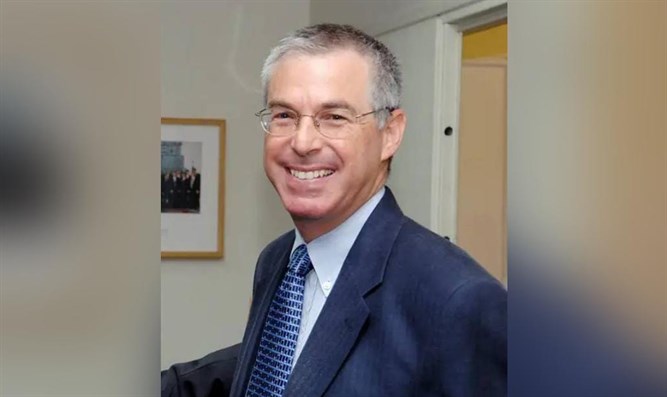 Mike Herzog Spokesperson	Michael (Mike) Herzog began his first day as Ambassador of Israel to the United States on Monday, replacing Ambassador Gilad Erdan, who held a dual position as the Ambassador to the UN and the US for the past 11 months. Ambassador Erdan will continue serving as Ambassador of Israel to the UN	Ambassador Herzog is a retired Brigadier General in the Israel Defense Forces (IDF), who held a variety of positions throughout his military service. These included head of the Strategic Planning Division, Military Secretary and Chief of Staff to four Israeli Defense Ministers and a special envoy for diplomatic negotiations for the Prime Minister. Until recently, Herzog was a Senior Fellow at the Jewish People Policy Institute (JPPI), an Israel-based International Fellow at the Washington Institute for Near East Policy and director of the Forum for Strategic Dialogue (FSD).	Upon assuming office, Ambassador Herzog hosted the annual three-day conference of the Israeli Consuls General in the United States. In addition to hosting the conference, Ambassador Herzog dedicated his first day to meetings with Embassy staff and thanked them for their dedicated work in strengthening the ties between Israel and the United States.	"The United States is the most important ally of Israel. The special relations between the two countries are based on shared values and close ties between the two peoples," Ambassador Herzog said. "I would like to thank the Embassy staff for their devoted work in fostering these relations and I look forward to working with the Embassy’s diplomats to strengthen and deepen the relations between Israel and the United States."	Ambassador Herzog also referred to his future engagement with the Biden administration: "There is no doubt that President Biden is a true friend of Israel. Together, with the administration, we will work to deepen our cooperation."Herzog added: "Bipartisan support for Israel is a fundamental component of our relations with the United States and I intend to work with both Democrats and Republicans to keep Israel a non-partisan issue."	Ambassador Herzog is married to attorney Shirin Herzog and they have two children. https://www.israelnationalnews.com/News/News.aspx/316977 Security forces thwart weapon smuggling attempt on Jordan borderForces from the Israel Police and IDF arrest two arms dealers, seize 11 weapons which were in their possession.Arutz Sheva Staff , Nov 15 , 2021 11:36 PM 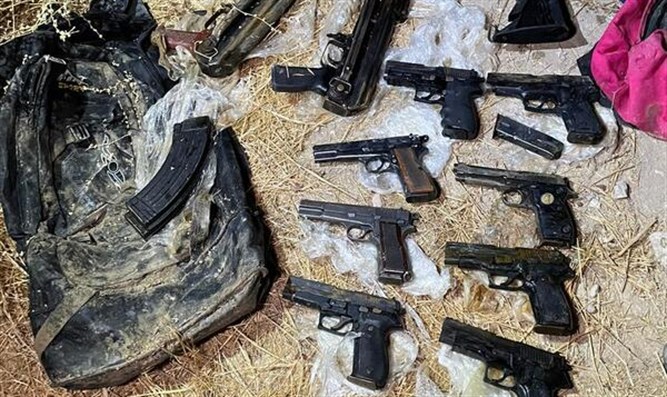 Some of the weapons that were seized Spokesperson	IDF lookouts and forces of the Central Unit of the Israel Police on Monday evening foiled a weapon smuggling attempt on the border with Jordan.	The forces identified two suspicious men moving along the border area and carrying bags with them.	Police officers then ambushed the suspects and they were arrested near the border. They were found to be in possession of 11 weapons: Eight pistols, two Kalashnikov rifles and an M-16 automatic rifle.The two suspects in their 20s, residents of Palestinian 	Authority-assigned areas of Judea and Samaria, will be brought before a court on Tuesday morning to discuss the police's request to extend their detention.The seizure of the weapons is part of the extensive activity carried out by the Israel Police to detect and seize illegal weapons.Since the beginning of 2021, the Israel Police in cooperation with the IDF have thwarted 19 smuggling attempts. As part of these operations, the forces have seized 137 pistols, 20 assault rifles and 79 kg of cannabis worth millions of shekels. https://www.israelnationalnews.com/News/News.aspx/316976 Poll: Biden's plummeting approval rating dragging down DemocratsRepublicans open up wide lead over Democrats as Biden's approval rating falls below 40% in latest poll.David Rosenberg , Nov 15 , 2021 12:42 PM 	President Joe Biden’s declining approval rating is severely boosting Republican hopes of flipping the Senate and House of Representatives, weighing down Democrats ahead of next year’s midterm elections, a new poll shows.	According to a survey released Sunday by ABC and The Washington Post, just 38% of registered voters approve of Biden’s job performance, compared to 57% who disapprove, for a net approval rating of negative 19 points.	Nearly half (48%) said they strongly disapprove of Biden’s performance as president, compared to just 19% who said they strongly approve.	Biden received particularly low marks on his handling of the economy, with just 38% of respondents approving, compared to 59% who disapproved. Just 27% of registered voters said the economy under Biden has been good or excellent, compared to 72% who said it was poor or not so good.	The president’s average approval rating now sits at 42.0%, according to the RealClearPolitics rolling average of polls, compared to 52.7% disapproval, Biden’s lowest net rating since taking office.	While other recent polls have shown Biden’s low approval rating hurting him in a hypothetical rematch with Donald Trump in 2024, the ABC/WP poll also shows the president’s weak polling numbers reversing Democratic leads in congressional polling.	The RealClearPolitics average of polls showed Democrats leading Republicans in generic congressional ballot polls from April through the end of October.	Now, for the first time, the RCP average shows Republicans leading Democrats by an average of 0.7 points, 44.1% to 43.4%.	The ABC/WP poll gave Republicans their widest lead in a poll this year, with the GOP leading the Democratic Party by 10 points in the generic congressional vote, 51% to 41%.	Democrats narrowly retained control of the House of Representatives in 2020, winning 222 seats in the 435-member chamber, with 218 needed for control of the Speaker’s gavel. Democrats hold the Senate by an even narrower margin, with the upper chamber split 50-50 between Republicans and Democrats, forcing Democrats to rely on Vice President Kamala Harris’ tie-splitting vote to maintain control. https://www.israelnationalnews.com/News/News.aspx/316935 11/15/2021 NEWS AM    - Lev U’Neshama  has Revised a Great Program!  Check the end of the postingIsraeli Archaeologists Discover MassiveAncient Winemaking Complex in Yavne https://www.youtube.com/watch?v=PnYOH8rALt0 Read the Prophets & PRAY WITHOUT CEASING!That is the only hope for this nation!Genesis 6:11And the sons of Levi: Gershon, Kohath, and Merari. 12And the sons of Judah: Er, and Onan, and Shelah, and Perez, and Zerah; but Er and Onan died in the land of Canaan. And the sons of Perez were Hezron and Hamul. 13And the sons of Issachar: Tola, and Puvah, and Iob, and Shimron.4 hurt, 19 arrested in mass armed brawl at Beersheba hospitalGunfire heard in fight between families outside Soroka Medical Center; some of the injured are from nearby Bedouin city of RahatBy Emanuel Fabian Today, 10:41 pm 	Four people were injured during a massive brawl between a pair of families outside of Soroka Medical Center in Beersheba on Sunday evening, with sounds of gunfire heard according to witnesses and footage from the scene.	Two of the injured men — who were stabbed — were being treated at the hospital with mild injuries. The pair are from the nearby Bedouin city of Rahat, according to police.	Another two were being treated for mild blunt trauma injuries, the hospital said.	Eyewitnesses at the scene said dozens of young men were fighting and hurling stones, as bursts of gunfire echoed throughout the area.	A law enforcement official confirmed that a handgun was likely used during the brawl, citing a preliminary investigation.	Officers attempting to restore order outside the hospital arrested 19 suspects, police said.המשטרה עצרה לפחות 14 חשודים בהשתתפות בקטטה ההמונית בביה"ח סורוקה. תושבת העיר סיפרה: "הייתי בארומה עם הבת הקטנה שלי, תוך שנייה צעקות, יריות וריצות בתוך הסניף"@Itsik_zuarets 
(צילום: עמאר אסדי) pic.twitter.com/eImiNKRuh5— כאן חדשות (@kann_news) November 14, 2021	Glass windows at the entrance of the hospital were apparently damaged during the brawl, but it was not clear if it was from the gunfire or something else. 	The Magen David Adom ambulance service called upon its medics to leave the hospital’s ER as quickly as possible, amid the gunfire, and as the hospital closed its gates.	An hour later, police announced that “order had been restored,” and the hospital had reopened.	“We condemn and are concerned over this severe violence that has taken place in the medical center,” Dr. Shlomi Kadosh, the director of Soroka said in a statement after the incident.	“This crosses a red line and we demand that vigorous actions are taken to maintain peace on the hospital grounds and for its staff,” he added.	No staff members were hurt in the brawl, the hospital said.	Police said officers were at the scene investigating the circumstances of the incident. https://www.timesofisrael.com/4-hurt-19-arrested-in-mass-armed-brawl-at-beersheba-hospital/ IDF updates open-fire rules, letting soldiers shoot thieves, smugglersExpanded rules of engagement meant to help military crackdown on gun thefts from military bases, cross-border drug dealsBy Judah Ari Gross Today, 10:11 pm 	The Israel Defense Forces updated its rules of engagement on Sunday to allow soldiers to more easily open fire at suspected thieves and smugglers, in a bid to crack down on crime, the military said.	Under the IDF’s new open-fire regulations, troops will be permitted to use deadly force in cases of thefts of weapons and ammunition from military bases, break-ins at bases and firing ranges, smuggling attempts along the Israeli-Egyptian border, according to the military.
	In the past, soldiers could only open fire in those circumstances if their lives were in immediate danger, a fact that was generally known by criminals.
	The new rules of engagement were not meant to give the military carte blanche to shoot dead any person who accidentally wanders into a firing range, but rather to give soldiers the option of using deadly force in cases where it is justified.
	The change was made after a review of the policies, following years of public and internal criticism of the military’s rules of engagement, the IDF said.
	The recommendation was presented to IDF Chief of Staff Aviv Kohavi, who signed off on the change, the military said.
	“Rules of engagement are coordinated with an up-to-date assessment of the situation and operational challenges. In recent weeks, the IDF has been working to implement the changes, to include the necessary changes into relevant training programs, so that soldiers will be briefed on their bases from now on with up-to-date orders in accordance with their operational region,” the military said.
	Prime Minister Naftali Bennett hailed the move, saying it gave IDF soldiers “the ability to defend themselves and us. We are continuing to fight crime and restore security.”	The three additions to the rules of engagement — gun thefts, base break-ins, and smuggling — match three issues with which the military has struggled in recent years.
	Military bases in southern Israel have long been hit by theft, particularly the IDF’s Tzeelim training base, which offers potential burglars not only the military equipment but also the personal property of the thousands of reservists who pass through its gates for exercises.
	Firing ranges, where equipment is more likely to be left unguarded, are also regular sites for theft, as well as other types of crime: Over the years, a number of marijuana growing operations have also been uncovered in these largely unpopulated areas.
	The guns and ammunition stolen from IDF bases and firing ranges are believed to contribute to a national issue of illegal weapons, particularly in the Arab Israeli community.
	The Israeli-Egyptian border, meanwhile, has been used for years as a smuggling location, particularly for marijuana, but for other drugs as well. Earlier this week, the military broke up a NIS 5 million ($1.6 million) drug-smuggling attempt along the border, confiscating the contraband but without making arrests.
	The IDF’s changes to its rules of engagement was lauded by right-wing organizations and politicians, such as Im Tirzu and MK Bezalel Smotrich, who have long criticized what they describe as the country’s overly permissive policies toward criminals. https://www.timesofisrael.com/idf-updates-open-fire-rules-letting-soldiers-shoot-thieves-smugglers/ Israel to ask donor countries to restore payments to PalestiniansDonor countries will be asked to restore financial contributions to the PA as it faces an acute financial crisis.By TOVAH LAZAROFF Published: NOVEMBER 14, 2021 20:26 Updated: NOVEMBER 14, 2021 22:26 	Israel is set to ask donor countries to restore their financial contributions to the Palestinian Authority at the Ad Hoc Liaison Committee meeting in Oslo on Wednesday, according to a source in the Ministry for Regional Cooperation. 	Those donations have dropped by 85% over the last 13 years, according to a World Bank report published last week in advance of the donor meeting. In 2008, the global community contributed $1.2 billion to the PA, which was an all-time high and this year, donor funds are only expected to amount to $184 million, the World Bank explained.	Regional Cooperation Minister Esawi Frej (Meretz) who is expected to represent Israel at the meeting, will ask donor countries to restore payments and to invest in particular in projects involving water and health, a source told The Jerusalem Post on Sunday.	The meeting, held twice a year, is chaired by Norway. It involves representatives from 15 countries and entities including the Palestinian Authority. The AHCL is one of the few international forums where Palestinians and Israeli officials interact cooperatively.	In Oslo Frrej will meet with PA Prime Minister Mohammed Shtayyeh. It will be the first such face-to-face conversation between the two.	The meeting comes as the PA faces an acute financial crisis, with both the World Bank and the United Nations warning that it has a looming $1.36 billion deficit and may not be able to pay its civil servants at the end of this year.Regional Cooperation Minister Esawi Frej on his way to a cabinet meeting on November 14, 2021 (credit: MARC ISRAEL SELLEM/POOL)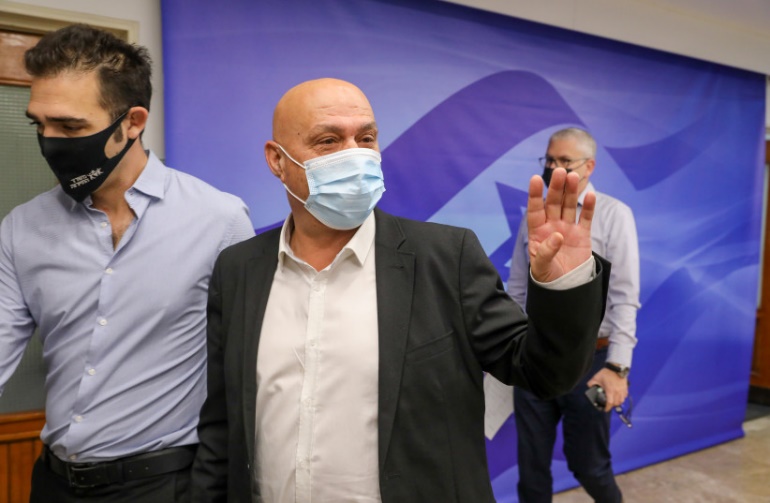 	Frej is expected to urge the Palestinian Authority to take advantage of economic benefits offered it through the Abraham Accords, an initiative it has rejected. This could include tourists initiative between the PA Arab countries that have normalized ties with Israel, such as the United Arab Emirates, Bahrain and Morocco.	Israel also plans to present a number of initiatives that could add money into the PA coffers, including an electronic VAT system, that would ease custom collections. It is estimated that this could save the PA NIS 100,000 million shekels a year.Israel would also consider for the first time, making changes to the 1994 Paris Protocol that regulates its financial arrangement with the PA, according to a ministry source.	In a report it published last week, the Office for the UN Special Coordinator for the Middle East Peace Process called for the Paris Protocol to be updated.	"UNSCO has consistently argued that the Palestinians must re-envision their economic and administrative relationship going forward," it stated. https://www.jpost.com/middle-east/israel-to-ask-donor-countries-to-restore-payments-to-palestinians-684986 [This is a bit tough to understand. The “PA” is still carrying out the pay to slay program by paying terrorists. Some countries have cut funding because of that just as Israel has. Some have cut funding because of the perpetual incitements in their textbooks. Some because of poor accountability of their donations. Why is Israel pushing to perpetuate a group that has vowed to destroy it? This is way to stupid. I understand that they are concerned for the well being of individuals and also that poverty can bring more uprisings but if they will play the PR correctly and emphasize that it is their leadership responsible you might get a change in ruling groups. Abbas isn’t exactly the most popular one in the area.  - rdb]Biden envoy for Iran arrives in Israel ahead of nuclear talks restartU.S. Special Envoy for Iran Robert Malley set to meet with Israeli officials who will voice objections and concerns over relaunch of negotiations; PM steadfast in opposition to efforts to bring back tattered 2015 dealItamar Eichner |  Published: 11.14.21, 23:00 	U.S. Special Envoy for Iran Robert Malley arrived in Israel on Sunday for a series of meetings with top Israeli officials as talks with Tehran on reviving its nuclear agreement are set to restart later in the month.	Malley — who will be heading the U.S. delegation in the nuclear talks between world powers and Iran, expected to resume on November 29 — will meet with Defense Minister Benny Gantz on Monday alongside other Israeli defense officials.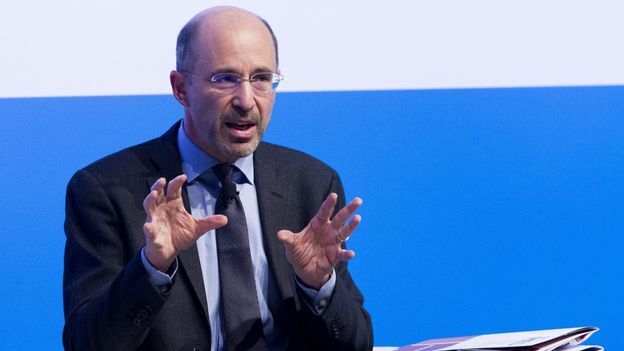 U.S. Special Envoy for Iran Robert Malley  (Photo: AFP)	While it’s currently unclear whether Foreign Minister Yair Lapid will meet with Malley, Prime Minister Naftali Bennett announced he will not meet with the diplomat, so as not to imply that Jerusalem has given its consent to the efforts to bring back the tattered 2015 deal.	Sources familiar with the process told Ynet that Israel fears Iran will convince the Americans to lift all economic sanctions in exchange for stopping uranium enrichment without discussing other issues, such as Tehran's ballistic missile program or the Islamic Republic's entrenchment in Syria.	Israeli officials will also remind the envoy that $150 billion were funneled to Tehran last time sanctions were lifted, which the Revolutionary Guards utilized to fund its regional expansion and shore its nuclear program.	While some Israeli officials oppose the deal vehemently, other defense experts believe that the pact constitutes the lesser of two evils as it will put pressure on Iran to cease enriching uranium.	"We realized that the situation is going back to where it was in 2015 after [former prime minister Benjamin Netanyahu] failed to foil the agreement,” said an Israeli official who spoke to Ynet on condition of anonymity as they were not authorized to discuss the issue.	“So now we are pushing for a diluted agreement, as it is clear to us that we can not stop it outright."	In April, Tehran and six world powers began discussing ways to salvage the nuclear pact, which has eroded since 2018 when then-president Donald Trump withdrew the United States from it and reimposed sanctions on Iran, prompting Tehran to breach various limits on uranium enrichment set by the pact.	But the talks have been on hold since the election of Iran's hardline President Ebrahim Raisi in June, who is expected to take a tough approach when talks do resume in Vienna. https://www.ynetnews.com/article/ryp16yjoy India's military chief arrives in Israel to enhance defense tiesGen. Manoj Mukund Naravane scheduled to meet IDF chief Aviv Kochavi to exchange views on various defense-related issues in first visit to the Jewish state since taking office in 2019i24NEWS | Published: 11.14.21, 18:20 	India’s Chief of the Army Staff Gen. Manoj Mukund Naravane arrived in Israel on Sunday for a five-day visit "to further strengthen strategic defense cooperation between both countries," the Indian Army said in a Twitter post.	This is Naravene’s first visit to Israel to meet with senior military officials since he began his term as India’s top military officer in 2019.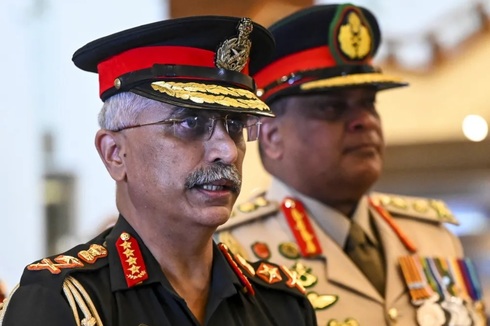 India's Chief of Army Staff Gen. Manoj Mukund Naravane  (Photo: AFP)	He is scheduled to meet with IDF Chief of Staff Lt.-Gen. Aviv Kochavi, and visit the GOC Army Headquarters (Bar-Lev Camp).	“The Army Chief will take forward the excellent bilateral defense cooperation between Israel and India through multiple meetings with senior officials of the security establishment and exchange views on various defense-related issues,” the Indian military said in a statement.	The visit comes after two other high-profile visits from Israel's South Asian ally: Indian Foreign Minister Subrahmanyam Jaishankar and Indian Defense Secretary Ajay Kumar. 	During Kumar's visit, Israel and India agreed to set up a task force to build a comprehensive 10-year plan to identify new areas of defense collaboration.	India is Israel's largest arms client, accounting for 43 percent of the total amount dealt, according to a report by the Stockholm International Peace Research Institute (SIPRI). https://www.ynetnews.com/article/r1zcriawy Ministers approve sanctions for government offices that don’t move to JerusalemDepartments will no longer get a budget for furniture or renovation, and will start paying rent and tax on buildings in the capital, even if they are emptyBy TOI staff Today, 9:44 am 	Ministers on Sunday approved a plan to encourage ministries and government offices to move to Jerusalem, including levying sanctions on those that remain outside the capital.	According to the plan, any national government unit that has not received special permission from an exemptions committee to remain outside Jerusalem will need to submit a detailed plan for transfer to the capital within 120 days.	The Finance Ministry will end furniture and renovations budgets for government offices that do not move, and as soon as a property is earmarked in Jerusalem for that office, funds for rent and property taxes will be deducted from the relevant ministry’s budget, even if the Jerusalem property is not used — meaning the ministry would effectively be paying double rent and taxes on two properties.	The decision is aimed at strengthening Jerusalem’s position as the capital of Israel and the seat of government. In addition, it is hoped that the city’s economy will be bolstered with an increase in the number of jobs, was well as providing a significant boost in funds for the municipality generated through property taxes.	The Haaretz daily reported that some 100 units of government have not moved to Jerusalem, despite previous decisions on the matter, and as a result, thousands of government employees are working outside the capital. MORE - https://www.timesofisrael.com/ministers-approve-sanctions-for-government-offices-that-dont-move-to-jerusalem/ TV: Next 48 hours ‘critical’ for Israel couple held in Turkey as suspected spiesDiplomatic efforts being kept low-key in hopes of avoiding escalation, amid fear that failure to resolve case could see couple jailed for years; PM: These are two innocent citizensBy TOI staff 15 November 2021, 12:45 am 	Israeli officials believe the coming 48 hours will be critical in seeking to secure the release of an Israeli couple detained in Turkey on suspicion of espionage after photographing a presidential palace, according to television reports on Sunday.
	Channel 12 and 13 both quoted officials as saying they believe that if the saga is not resolved in the next two days or three days, Natali and Mordy Oknin could remain in Turkish custody for years.
	Turkish authorities detained the couple, residents of Modiin, on Thursday for photographing Turkish President Recep Tayyip Erdogan’s palace in Istanbul. The couple and their family insist they did not know it was illegal to do so.
	Despite expectations that would be released, a Turkish court on Friday extended the couple’s remand by 20 days, with local authorities saying they suspected the Oknins of espionage.Israel has firmly and formally rejected the allegation that the couple, both of whom are Egged bus drivers, are spies.  MORE - https://www.timesofisrael.com/tv-next-48-hours-critical-for-release-of-israel-couple-detained-in-turkey/ U.S. to partner with Israel to combat ransomware attacksTreasury Department says a bilateral task force will be formed to address the abuse of virtual currency and disrupt the ransomware, which they said is an escalating global security threat with serious consequencesReuters |  Published: 11.15.21, 09:07 	The U.S. Treasury Department said on Sunday it will partner with Israel to combat ransomware, with the two countries launching a joint task force to address cybersecurity.	Deputy Secretary of the Treasury Wally Adeyemo met with Finance Minister Avigdor Lieberman and Director General of the National Cyber Directorate Yigal Unna in Israel on Sunday to establish a bilateral partnership, the department said in a statement.	The announcement follows a virtual meeting aimed at tackling ransomware, which was held at the White House in October with the European Union and more than 30 countries, including Israel.	At the summit, the countries recognized that ransomware is an escalating global security threat with serious economic and security consequences that must be dealt with, and it's an increasingly pressing issue in turbulent times as organizations and even nations appear to tire of becoming hostage to cyber terrorists.	At that meeting, Adeyemo asked for international cooperation to address the abuse of virtual currency and disrupt the ransomware business model.	A broader U.S.-Israeli task force was also launched Sunday to address issues related to fintech and cybersecurity, the Treasury Department said. MORE -  https://www.ynetnews.com/article/rjcvaljuk Israel said set to begin vaccinating children aged 5-11 next weekSpecial kid-sized doses reportedly to arrive in coming days; Health Ministry chief says officials keen to get campaign underway as soon as possibleBy TOI staff Today, 8:51 pm 	Israel will be ready to begin vaccinating children aged 5-11 against the coronavirus at the beginning of next week, after the special vaccine doses for that age group arrive later this week, Hebrew media reported Sunday.	The children’s Pfizer-BioNTech shots, each just one-third the size of the adult doses, are scheduled to arrive Wednesday, or at the latest Thursday, according to reports.	In the coming days, medical teams will receive instructions on administering the doses, Channel 12 news reported.	The vaccines will be given at the country’s health maintenance organization clinics.	In addition, the Health Ministry is holding discussions on sending mobile vaccination units to some outlying areas, the network reported.	On Wednesday, the Health Ministry’s vaccination committee will meet to discuss the gap between the first and second doses for children, the Ynet website reported. The FDA has recommended a three-week wait between the doses.	Earlier in the day, Health Ministry Director-General Nachman Ash said the country was only waiting for the vaccines to arrive to begin the vaccination campaign.	“We want to start this as soon as possible,” Ash told Ynet in an interview.	Ash said the vaccines will be administered via the country’s health providers (HMOs), as that had been found to be the most efficient way to give the shots to the public.	“We assess that parents will accompany the young children so it is most convenient to arrive at an HMO clinic at times that they [the parents] choose,” he said. “We will also allow [vaccinations] in schools and in local authorities’ sites.”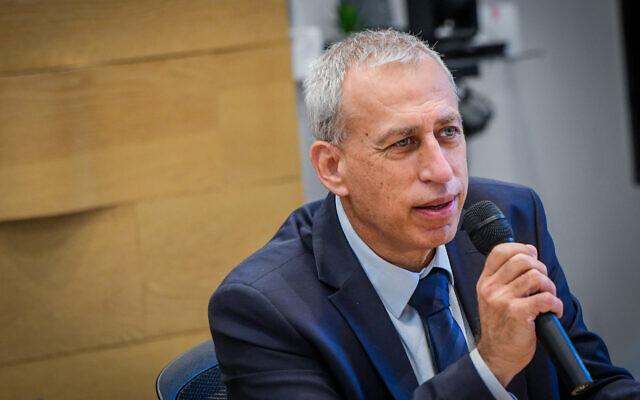 Health Minister Director-General Nachman Ash speaks during a meeting at Sheba Medical Center in Ramat Gan on October 24, 2021. (Avshalom Sassoni/Flash90)	Last Wednesday, a government panel of experts approved coronavirus vaccinations for children, following the lead of the United States.	The Israeli approval came days after the US Food and Drug Administration granted the vaccine authorization for the 5-11 age group, paving the way for the US to begin immunizing younger kids. However, experts say that a long struggle lies ahead to convince parents to accept the shots.	A Pfizer study of 2,268 children found the vaccine was almost 91-percent effective at preventing symptomatic COVID-19 infections. The US Food and Drug Administration studied the shots in 3,100 vaccinated kids in concluding the shots are safe. [Look below and you will see that just was the bilge was promulgated for the original dosage for adults and was trumpeted around the world the trumpet went flat when they started looking at the realities of what is going on. Very shortly after getting some effect on theCov that effect drops. Even Fauci the grouchi has admitted it. – rdb]	In Israel, full-size Pfizer shots are already recommended for anyone 12 or older, but pediatricians and many parents are anxiously awaiting protection for younger children to stem infections from the extra-contagious Delta variant and to help keep kids out of quarantine and in school.	Israel appears to be at the tail end of its fourth coronavirus wave, as new infections and serious cases have ticked down over the past few weeks. https://www.timesofisrael.com/israel-said-set-to-begin-vaccinating-children-aged-5-11-next-week/ https://www.timesofisrael.com/israel-said-set-to-begin-vaccinating-children-aged-5-11-next-week/ Health chief warns travel restrictions possible for Europe amid COVID outbreaksNachman Ash doesn’t specify which countries might be put on the no-fly ‘red’ list, but media reports say Austria being scrutinized, and several others are also under considerationBy TOI staff Today, 11:07 pm 	Israel’s top health official suggested Sunday that COVID-related travel restrictions could be imposed on some European countries, due to rising infection levels in some parts of the continent.	“We may return to classifying some countries as red, and then it will be prohibited to travel to them,” Nachman Ash, director-general of the Health Ministry, told the Ynet news site.
	Though Ash did not specify which countries are possibilities for health officials’ recommendations to reimpose travel restrictions, Hebrew media reports identified several destinations that are under review, with Austria at the top of the list.
	The Austrian government has ordered a nationwide lockdown for unvaccinated people starting midnight Sunday to slow the fast spread of the coronavirus in the country. Authorities are concerned about rising deaths and that hospital staff will no longer be able to handle the growing influx of COVID-19 patients.
	In addition to Austria, other countries under consideration are Bulgaria, Poland, Ukraine, Romania, Belgium, and the Netherlands, the Kan public broadcaster reported. However, Health Ministry officials are reportedly discussing a plan that would allow travel to the Netherlands and Belgium, even if they turn red, including requiring travelers to enter quarantine for a short period when they return, as well as the COVID-19 tests that all arrivals must take before boarding return flights and at Ben-Gurion Airport.
	A meeting of ministry officials later this week will take a close look at Austria, Channel 12 news reported, with a view to labeling the country red. Another course of action under consideration is requiring all arrivals in Israel, including those who have been triple-vaccinated, to take an additional virus test on the third day after they reach the country.
	Speaking to Ynet, Ash said only that there are weekly meetings to decide if any countries need to be classified as red, and cautioned that counties could go red and become prohibited for travel from one week to another, depending on infection rates.
	However, there is “no intention” to bar the entry of tourists or reimpose sweeping restrictions on travel abroad, Ash said, noting that currently, the number of infected travelers among arrivals at Ben Gurion Airport is low.  MORE - https://www.timesofisrael.com/health-chief-warns-travel-restrictions-possible-for-europe-amid-covid-outbreaks/ Israel delays entry of tourists vaccinated with Russia’s Sputnik VVisitors who received the shot will be allowed in starting December 1, two weeks later than scheduled; still subject to serological testBy TOI staff Today, 10:20 am 	The Tourism Ministry announced Monday that it was holding off on allowing in tourists inoculated with Russia’s Sputnik V coronavirus vaccine.	Originally, Israel said that it would start allowing visitors who received the Russia-developed shot starting November 15, but that move will now be postponed until December 1.	Those inoculated with Sputnik V will be required to take a serological test to show the presence of antibodies, as per the original decision.	Israel began readmitting vaccinated tourists on November 1, but only those who had received vaccines approved by the United States Food and Drug Administration. They are not required to undergo a serological test.	Allowing visitors who received the Russian shot was a policy shift for Israel. MORE - https://www.timesofisrael.com/israel-delays-entry-of-tourists-vaccinated-with-russias-sputnik-v/ South Africa shuns its beauty queen for not boycotting Miss Universe in IsraelGovernment withdraws support from Miss SA Lalela Mswane, ahead of December 12 event in Eilat, citing Israel’s ‘atrocities against Palestinians’By AFP and TOI staff Today, 10:06 pm 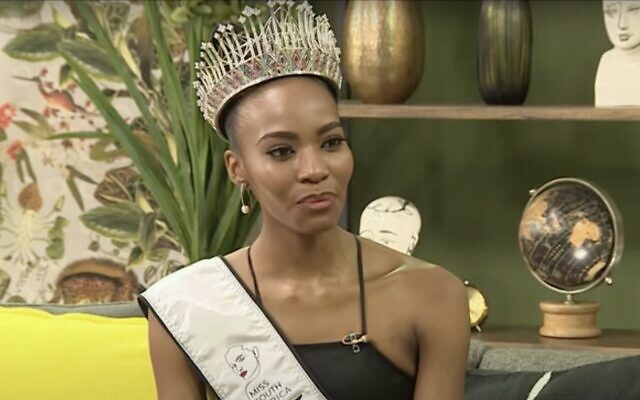 Miss South Africa Lalela Mswane. (Screen capture: YouTube)	JOHANNESBURG, South Africa  — The South African government said on Sunday it was dissociating itself from a decision by the reigning Miss SA to take part in the annual Miss Universe in Israel.	The decision came after growing calls for the reigning Miss South Africa to boycott the pageant over what government officials said were Israel’s “atrocities against Palestinians.”	Local beauty pageant organizers have been adamant that the recently crowned Miss SA Lalela Mswane should go.	“It has proven difficult to persuade the Miss SA pageant organizers to reconsider their decision to partake in the Miss Universe event,” the arts and culture ministry said in a statement.	The government therefore said it “withdraws its support” following the organizers’ “intransigence.”	The pageant is slated for Eilat, Israel on December 12.Congratulations to Our Miss South Africa 2021 @Lalela_lali! It's time to claim your power! ????: @HanriHumanPhoto #misssa2021 #misssouthafrica #faceyourpower #embraceyourfuturenow pic.twitter.com/hCAQkLiH99— Miss South Africa (@Official_MissSA) October 16, 2021	“The atrocities committed by Israel against Palestinians are well documented and government, as the legitimate representative of the people of South Africa, cannot in good conscience associate itself with such,” the government said. 	South Africa has taken a hardline stance against Israel and staunchly supports the Palestinians. It downgraded its embassy in Tel Aviv in 2019 and pulled out its ambassador.	Miss SA pageant organizers had last week argued the Miss Universe pageant is not a “politically inspired event.”Forging ahead could “prove disastrous to her (Mswane’s) future and public standing as a young, black woman,” warned Arts Minister Nathi Mthethwa.	In a statement, the ruling ANC party urged the organizers “to hear and listen to the overwhelming call for the Miss South Africa team to boycott the upcoming apartheid Israel hosted Miss Universe.” https://www.timesofisrael.com/south-africa-shuns-its-beauty-queen-for-not-boycotting-miss-universe-in-israel/ [South Africa has a long history of anti-Semitism and it has gotten very bad over the past few years. = rdbIs Iran downplaying Iranian helicopter buzzing a US naval ship?A recent video lasting 42 seconds shows an Iranian helicopter flying close to a US ship.By SETH J. FRANTZMAN Published: NOVEMBER 13, 2021 20:59 	Reports emerged online on Saturday that an Iranian military helicopter allegedly flew close to the USS Essex, days after reports said the USS Essex and the British Royal navy Queen Elizabeth aircraft carrier had conducted an interoperability training.
	The Essex is a Wasp-class amphibious assault ship. It was supposedly in the Gulf of Oman in recent days, and has elements of the 11 Marine Expeditionary Unit on board, according to the earlier reports.  
	The Essex is part of the Amphibious Ready Group which has three ships, according to USNI News, a “landing helicopter dock USS Essex (LHD-2), amphibious transport dock USS Portland (LPD-27) and amphibious dock landing ship USS Pearl Harbor (LSD-52).” The Portland is in the Red Sea for training that took place recently with Israel and Gulf partners. 
	According to the reports, there are MV-22B Ospreys on the Essex, part of the Marine Medium Tiltrotor Squadron (VMM) 165. Essex has been in the area since August when it deployed to Bahrain.  
	The recent video lasts 42 seconds and is shot from the cockpit of the alleged Iranian helicopter. It comes close to the US ship, and helicopters can be seen on the deck. Last week, reports said the Essex was apparently involved in an incident in which Iranian drones approached the ship. Additionally, Iran also accused the US of “piracy” and claimed the US Navy tried to detain a ship carrying Iranian oil. Iranian helicopter-borne commandos then seized the Vietnamese-owned oil tanker and took the oil. 
	The video of the helicopter buzzing the ship came from Telegram but Iranian media seems to be downplaying the incident.
	The incident wasn’t mentioned on Fars News on Saturday and Tasnim only mentioned it by noting that “Zionist” media were reporting the story. This leaves questions about the incident and what the messaging behind it might be.
	US-Israel partnerships and joint training appear to be at an all-time high. There was Blue Flag last month with eight air forces gathered in Israel, the visit of the UAE air force commander to Israel, a joint training with the US Marines, and a joint naval drill in the Red Sea with the UAE and Bahrain. There have been more US strategic bombers in the region as wellI kn.  B-1 bombers overflew Israel on October 30 with an IDF escort. For the second time in a month the B-1s were escorted late last week. 
	Iran’s Tasnim news reported that foreign reports have discussed the helicopter incident, saying that “the report goes on to say that the Iranian pilot portrayed and documented his presence on board the USS Essex aircraft carrier in front of the eyes of the US military from inside his cabin.” Tasnim says “these unusual images come as Iran conducts large-scale exercises in the northern Indian Ocean and parts of the Red Sea.” Iran references it Zulfiqar 1400 joint exercise.  
	So why was Iranian media hesitant to jump on this story? Last week, Iran appears to have invented a story about an incident with the US navy, claiming it was able to abscond with a ship under the nose of 5th Fleet. Now Iran isn’t talking.
	So why isn’t it bragging?
	This isn’t the first time Iranian IRGC fast boats or drones or other Iranian military assets have harassed the US Navy. The US fired warning shots in April and May at Iranian IRGC naval ships. The US has warned of “unprofessional” incidents like this. 
	It’s possible that Iran leaked this video to see how Israel and other media might react. If Iran is downplaying it at first, that means it is thinking to gauge US reactions. This contrasts other times that Iran seeks to take credit for incidents. Since 2019 Iran has increased tensions with the US. It has mined ships and launched increased drone attacks, and it has been striking at Saudi Arabia, US facilities in Iraq and Syria, and aiding the Houthis in Yemen. Iran also used a drone to attack a commercial ship in July in the Gulf of Oman. Iran’s Saviz spy ship was damaged in April in the Red Sea. Iran has attacked commercial vessels over the last eight months, apparently thinking it is targeting Israel-linked ships.   https://www.jpost.com/middle-east/is-iran-downplaying-iranian-helicopter-buzzing-a-us-naval-ship-684908 Hezbollah planned to murder Israeli in Colombia to avenge Soleimani – reportTarget said to have been ex-diplomat and intelligence operative; Mossad officials reportedly visit country amid fears of rising terror activityBy TOI staff and AFP Today, 12:27 pm 	Hezbollah planned to assassinate an Israeli national in Bogota as part of an operation that also targeted Americans to avenge the January 2020 killing of Iranian al-Quds Force commander General Qassem Soleimani, a Colombian newspaper reported Sunday.	The El Tiempo newspaper said the Israeli targeted by the Lebanese terror group was a former intelligence officer who had been stationed in the city as a member of the diplomatic corps, then opened a company involved in the import and sale of surveillance cameras and technology.	The report, citing unnamed sources in Colombia’s military intelligence services, said Israel’s Mossad security service discovered that the businessman had been spied on at a number of locations.	The Colombian daily said an intelligence dossier on the matter, including information provided by Mossad, indicated that in addition to the Israeli, members of a US delegation in the city were also under surveillance by the terror group.The report said Colombian authorities were notified that evidence indicated that the Israeli was going to be assassinated, and that the group was additionally spying on other foreigners in the Colombian capital.	The newspaper said the Israeli national was quickly whisked out of Bogata, back to Tel Aviv.	The report said that three senior officials from Mossad recently visited the Latin American country amid growing concerns about it being used as a base for terror operations. Until now, it had been thought that Hezbollah was only using Colombia for financial operations.	The report came as Colombia said Sunday that it is monitoring Hezbollah’s activities, and accused the terror group of having conducted “criminal” activities in the country.	“Two months ago we had to deal with a situation where we had to organize an operation to capture and expel two criminals commissioned by Hezbollah with the intention of committing a criminal act in Colombia,” Defense Minister Diego Molano said in an interview with the same newspaper, without providing any details on the operation, which the report implied was related to the assassination plot.	Colombia has a sizable Lebanese community and Hezbollah has a presence in neighboring Venezuela as well as other Latin American countries. In addition, Hezbollah and Iran, its patron, have long been linked to the 1994 bombing that killed 85 people and injured hundreds at a Jewish center in Buenos Aires. MORE -https://www.timesofisrael.com/hezbollah-planned-to-murder-israeli-in-colombia-to-avenge-soleimani-report/ Terror suspected as 1 killed in car blast outside UK hospital; 3 arrestedAnother person injured in explosion; armed police raid residential address in Liverpool, as probe opened under Terrorism ActBy AP and TOI staff Today, 10:06 pm 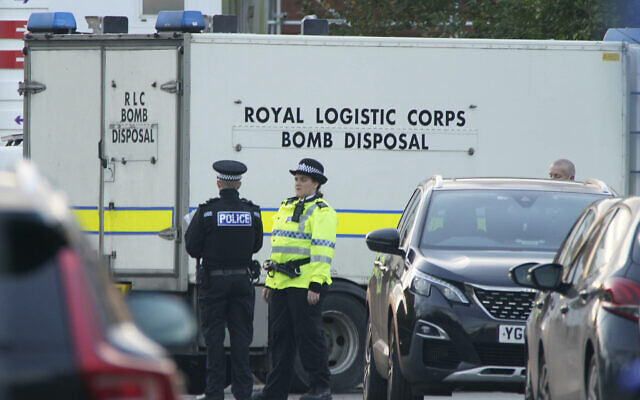 Emergency services outside Liverpool Women's Hospital in Liverpool, England, November 14, 2021. (Peter Byrne/ PA via AP)	LONDON — Counterterrorism police in Britain were investigating an explosion at a hospital Sunday in the city of Liverpool that killed one person and injured another.	Three people, aged 29, 26, and 21, were later arrested in the Kensington area of the city under the Terrorism Act, police said.	Police had been alerted of a blast involving a taxi at Liverpool Women’s Hospital in the morning.	The force initially said the explosion had not been declared a terrorist incident, but counterterrorism police were leading the investigation as a precaution.	“So far we understand, the car involved was a taxi, which pulled up at the hospital shortly before the explosion occurred,” Merseyside Police said in a statement. “Work is still going on to establish what has happened and could take some time before we are in a position to confirm anything.”	One person died and a man was being treated for non life-threatening injuries. Police said they were “keeping an open mind” about what caused the explosion.Car EXPLODES outside Liverpool hospital leaving one dead and another hurt as terror police open probehttps://t.co/HEscSwMxsk— Daily Mail Online (@MailOnline) November 14, 2021	In a later statement, police said the deceased man was a passenger and the injured person was the driver of the taxi, local media reported. Counter Terrorism Police North West said in a statement, “We are working at a rapid pace to try and establish the circumstances behind this and will update in due course,” the BBC reported.	A patient at the hospital told the BBC that she heard a “very loud bang” just before 11 a.m., after which the medical center’s security teams sealed the site, preventing anyone from leaving.	The Liverpool Women’s Hospital said it immediately restricted visiting access until further notice and diverted patients to other hospitals “where possible.”	Fire services said they extinguished the car fire rapidly, and a person had left the car before the fire “developed to the extent that it did.”	Armed police later carried out a raid at a property in the city, with officers sealing off the street and telling residents to stay in their homes, media reported.	Home Secretary Priti Patel tweeted that she was being regularly updated on the “awful incident” at the hospital.“Our police and emergency services are working hard to establish what happened and it is right they are given the time and space to do so,” she wrote. https://www.timesofisrael.com/terror-suspected-as-1-killed-in-car-blast-outside-uk-hospital-3-arrested/ Dr. Fauci Admits Vaccines Did Not Work as Advertised and that Vaccinated Are in Great Danger Today (VIDEO)By Jim Hoft   Published November 14, 2021 at 7:45am 
It should be clear by now that the pandemic will not end until Dr. Fauci is removed and replaced.
For over a year Dr. Fauci has blocked successful treatments and over-promised on ineffective vaccines.  But at least Big Pharma made record profits. 	On Friday Dr. Fauci told The New York Times podcast that the vaccines did not work as advertised and that Americans are in danger due to their waning immunity.	As a solution to this problem Dr. Fauci is of course promoting more shots.
When will this end?	On Nov. 12, White House COVID adviser Anthony Fauci, MD, went on The New York Times’ podcast The Daily to discuss the current state of the coronavirus in the U.S. According to Fauci, officials are now starting to see some waning immunity against both infection and hospitalization several months after initial vaccination. The infectious disease expert pointed toward incoming data from Israel, which he noted tends to be about a month to a month and a half ahead of us in terms of the outbreak.“They are seeing a waning of immunity not only against infection but against hospitalization and to some extent death, which is starting to now involve all age groups. It isn’t just the elderly,” Fauci said. “It’s waning to the point that you’re seeing more and more people getting breakthrough infections, and more and more of those people who are getting breakthrough infections are winding up in the hospital.”	As a result of these findings, Fauci warned that vaccinated people should get their booster shot, as it might actually be more important than health officials first realized. “If one looks back at this, one can say, do you know, it isn’t as if a booster is a bonus, but a booster might actually be an essential part of the primary regimen that people should have,” he said on The Daily.Fauci went on to say, “I think … that the boosting is gonna be an absolutely essential component of our response, not a bonus, not a luxury, but an absolute essential part of the program.”Listen to the podcast here:  https://rumble.com/vp7isp-dr.-fauci-admits-vaccines-did-not-work-as-advertised-and-that-vaccinated-ar.html https://www.thegatewaypundit.com/2021/11/dr-fauci-admits-vaccines-not-work-advertised-vaccinated-great-danger-today/ DON’T MISS THIS ONE OR YOU WILL BE SORRY!This coming Sunday at the Holiday Inn!6 CDC failures during the COVID-19 pandemicAgency 'undeniable flopped'By WND News Services Published November 14, 2021 at 3:18pm By Ross Pomeroy Real Clear Science	The Centers for Disease Control and Prevention is the national public health agency of the United States, so it made sense that during a once-in-a-century pandemic the agency would be given a leading role. With that leadership, however, came limelight. And in so many ways during the COVID-19 pandemic, the CDC, under the spotlight, undeniably flopped.	In his recently published book, Uncontrolled Spread: Why COVID-19 Crushed Us and How We Can Defeat the Next Pandemic, former FDA commissioner Scott Gottlieb critiqued numerous aspects of the worldwide response to COVID-19. Many CDC actions garnered forceful rebukes. While Gottlieb recognizes that a lot of talented, smart, and dedicated individuals work within the CDC, he says it's hard to deny that the respected governmental agency failed in a lot of vital respects. Here are six of them:	1. The CDC Failed to Make a Reliable COVID-19 Test. Of all the collective institutional failures during the U.S. response to the COVID-19 pandemic, this was almost certainly the worst. Very early on in 2020, the CDC was tasked with creating and disseminating a diagnostic test to detect a coronavirus infection. But due to a sophomoric contamination error, the agency utterly failed to get a functional test out to public and private labs.	“At some point in the manufacturing process, someone had probably walked from a dirty room, where scientists used RNA, into a clean one, where they assembled the CDC kits, and carried the sticky strands of genomic material with them," Gottlieb wrote. This meant that the tests would constantly register false positives, detecting coronavirus in a sample when none was present.	For six weeks, the agency attempted to correct the problem, telling anxious scientists awaiting a working test that a fix was coming. But at the time, the CDC had no idea what the problem was. Week after week they stalled, concurrently prohibiting labs from making and manufacturing their own tests. As a result, the coronavirus spread in the U.S. undetected in the early, critical stages of the epidemic.	“By the time Health and Human Services gave up on the CDC’s test and turned to the commercial and academic labs by the end of February, the window for slowing the epidemic had probably closed," Gottlieb reflected.	2. The CDC Issued Poor Guidance on Who Should Be Tested. Partly because of the lack of available testing early on, for which the CDC was mostly to blame, the agency initially guided that the only people who should get tested were individuals who had contact with a person confirmed to have COVID-19, or who had recently traveled to China and returned with respiratory symptoms or a fever. The CDC maintained this guidance well into March 2020, when coronavirus was spreading in the U.S. essentially unchecked.	3. The CDC Treated the Coronavirus Like Influenza. For much of 2020, the CDC believed that the novel coronavirus was spreading like influenza, – via large droplets and virus particles on surfaces (fomites) – despite the fact that numerous academics presented strong evidence that the virus was actually traveling through aerosols."The CDC’s preoccupation with fomites probably contributed to the agency misjudging the contribution of aerosol transmission and discounting the use of masks early in the pandemic," Gottlieb wrote.The CDC would finally publicly admit the obvious, that the coronavirus was airborne, on May 7th of this year.	4. Was Six Feet of Distance Really Necessary, CDC? The primary reason that schools cited for not being able to open for classroom instruction in Fall 2020 and Spring 2021 was a lack of space on account of not being able to seat students six feet apart. But as we later learned, the six feet of distance was rather arbitrary. The World Health Organization recommended just one-meter of distance, as did China, France, Denmark, and Hong Kong. Even notoriously strict Australia only urged 5 feet of distance. The CDC would revise their distancing guidance to three feet in spring of this year."[Six feet of distance] was probably the single most costly intervention the CDC recommended that was consistently applied throughout the pandemic," Gottlieb wrote.	5. The CDC Refused to Collect Hospitalization Data. One of the themes throughout the pandemic is that the CDC was mired in antiquated ways of doing things. This was perfectly exemplified in how the agency sought to collect hospitalization data. The CDC wanted to use its influenza model to estimate hospitalizations, which involves sampling roughly a sixth of the nation's hospitals and extrapolating out to the rest. White House Coronavirus Response Coordinator Deborah Birx suggested that the CDC should instead have all hospitals simply report the actual numbers, and directed funds so the agency could modernize its data collection process. The CDC insisted this would be impractical, and turned the money down.Birx eventually went around the CDC, having all hospitals report hospitalizations to Health and Human Services via an online portal. Data soon started pouring in, but the CDC declined to work with it, worrying that they couldn’t trust it. To be fair, there were initial inconsistencies, but by October 2020, they had been ironed out, and the U.S. now had accurate, precise hospitalization data to guide key measures like distribution of treatments and deployment of personnel.	6. The CDC Failed to Sequence COVID-19 Infections on a Wide Scale. In Spring 2020, White House Coronavirus Response Coordinator Deborah Birx asked the CDC to contract with outside labs to sequence coronavirus infections on a wide scale, in order to keep on watch on the potential emergence of dangerous new variants of the virus. However, the CDC insisted that it wanted to keep the work in-house, which limited sequencing to just hundreds of cases a month, rather than thousands or even tens of thousands.	"It proved to be a major, missed public health opportunity," Gottlieb wrote.[Editor's note: This story originally was published by Real Clear Science.] https://www.wnd.com/2021/11/6-cdc-failures-covid-19-pandemic/  [Blatant incompetence and negligence on the part of the CDC from the onset of this farce. -rdb'We might all be considered guilty of some thought crime'Meta accused of working 'in concert' with feds to control COVID infoBy Bob Unruh  Published November 14, 2021 at 11:40am 	The legal team at the Rutherford Institute has filed a friend-of-the-court brief with the 9th U.S. Circuit Court of Appeals explaining the dangers of allowing the company formerly called Facebook to work "in concert" with government officials to maintain a strict information limit on COVID-19.
	The fight is over a decision by Facebook, now known as Meta, to clamp down on information being delivered to online readers by the Children's Health Defense.
	That's a group that was launched by Robert F. Kennedy Jr. and is dedicated to ending childhood epidemics through digging out causes, eliminating harmful exposures and seeking justice for the injured.
	The organization has been called an outspoken critic of the "proliferation of childhood vaccines," and it works to deliver to the public accurate information about vaccines, including their dangers.
	"CHD’s mission has brought it in conflict with the pharmaceutical industry, which obtains huge profits from the sale of vaccines; the United State government, which accepts millions of dollars in funding from the pharmaceutical industry; and big-tech internet companies that profit from expanded wireless technologies," the institute team explained.
	And "crucial to CHD’s mission of educating the public is its use of social media, including Facebook, to provide links to studies and information provided by experts on public health that exposes the dangers of vaccines."
	However, since January 2019, Meta has run a disinformation campaign to try to harm CHD by "posting labels and overlays on CHD’s Facebook page" that describes its information as "false." [If you have been following this it appears the CHD information has probably been more accurate  than that of the CDC. – rdb]
	It also has prevented persons visiting CHD’s Facebook page from making donations to CHD; and otherwise asserting that CHD violated Facebook’s terms of service by posting false information.
	CHD sued, and the fight is at the appeals court now.
	"We should all be alarmed when prominent social media voices are censored, silenced and made to disappear from Facebook, Twitter, YouTube and Instagram for voicing ideas that are deemed politically incorrect, hateful, dangerous, extremist or conspiratorial," said constitutional attorney John W. Whitehead, president of The Rutherford Institute.
	"At some point, depending on how the government and its corporate allies define what constitutes ‘extremism,’ we might all be considered guilty of some thought crime or other and subjected to technocensorship," he said.
	The argument filed with the 9th Circuit warns against the rising threat to free speech from the "government's collusion with large technology companies in order to regulate and control what ideas can be shared…"
	The institute's request is that the appeals court reverse a lower court ruling and prohibit Facebook from censoring and de-platforming critics of the COVID-19 vaccine in violation of the First Amendment.
	The filing points out what the Supreme Court already has said on the issue of access to the internet, including an 8-0 decision that held that it is "nearly impossible to have 'a voice' in any meaningful way without access to such technology."
	That ruling decided that a state's ban on a convicted felon from having access to the internet was wrong.
	"A less obvious but no less genuine form of state action has been pled in CHD's Second Amendment Complaint (also referred to as (SAC). CHD pled numerous concrete instances wherein defendants have censored, censured, de-monetized and de-platformed CHD's postings ... at the direct behest of government actors, who have made it clear that their orders are aimed at the content of CHD's postings."
	As a private company Facebook has a right to determine what is posted, but if it is working in concert with federal agents it could be considered as subject to the First Amendment, which in any case controls government actions.
	In this case, the brief charges, "CHD pled the names of the individual state actors, branches of government and administrations, what they have told defendants to do, when they have told defendants to do it, and how defendants unequivocally acquiesced to the direct orders of the government actors and admitted doing so."
	The case needs to be reinstated, the brief argues, to determine "whether the private party's conduct results from the state's exercise of coercive power," "whether the state provides significant overt or covert encouragement in an activity" and "whether the private party operates as a willful participant in the government activity."https://www.wnd.com/2021/11/might-considered-guilty-thought-crime/ RFK Jr. Completely DISMANTLES the “Covid Misinformation” Narrative – “It’s a Euphemism For Any Statement That Departs From Official Government Policy” – “They Are Engineering Destruction of Democracy Worldwide”By Julian Conradson Published November 14, 2021 at 4:15pm 
	Earlier this week, Democrat Robert F. Kennedy Jr. spoke out against authoritarian covid measures at a protest in Switzerland. He spoke alongside a panel of local leaders and called for citizens to resist mandates as thousands gathered outside the building, standing together for their freedom.	Switzerland is set to hold a public vote at the end of this month to decide whether the government’s newly proposed Covid laws can go into effect. If they are enacted, then Switzerland would adopt many of the restrictions that have been imposed throughout the EU, even though the country has navigated through the pandemic very successfully with limited mandates to this point.	Speakers at the event urged the people to reject the proposal in order to hold the line that protects democracy for the entire world – as Kennedy put it to the crowd – right now, Switzerland is Europe’s “last bastion of freedom.”	Local MP Urs Hans even exclaimed to the crowd: “There has NEVER been a pandemic;” to which they feverishly responded with chants of “FREEDOM.”	In one part of Kennedy’s speech, he takes direct aim at the Left’s completely bogus “Covid misinformation” narrative, which he says is being pushed by “government officials who are colluding with tech “titans” to engineer “the destruction of our democracy and civil rights.”	“When they use the term ‘vaccine misinformation,’ they are using it as a euphemism for any statement that departs from official government policies and pharmacutical industry profit taking.It [misinformation] has nothing to do with whether its true or false, it only has to do with what the political implications are.	And who is doing this censorship? It’s government officials in league with Bill Gates – with Larry Ellison – with Mark Zukerberg – with Sergey Brin from Google – and with all of these internet titans.”Kennedy then points out that it’s obviously not a coincidence that companies like Facebook, Google, and Twitter are the ones censoring criticism of the government policies that are making them rich. The Fauci-funded China pandemic has resulted in the greatest mass transfer of wealth to a small handful of individuals in human history.	Over $3.2 TRILLION has shifted into the net worth of the uber-wealthy – directly coming out of the working class – which has resulted in approximately 500 new billionaires since the beginning of last year.Watch:Robert Kennedy Jr. nails it – fact check him… pic.twitter.com/y8k1gEAtVG— Wittgenstein (@Kukicat7) November 13, 2021 https://www.thegatewaypundit.com/2021/11/rfk-jr-completely-dismantles-covid-misinformation-narrative-euphemism-statement-departs-official-government-policy-engineering-destruction-demo/ US inflation to get even worse, Fed banker predicts 14 Nov, 2021 22:05 / Updated 2 hours ago	A Federal Reserve official has warned that inflation is only bound to get worse for Americans, at least for the next few months, before it “likely” begins to “taper off.” “The math suggests we're probably going to see somewhat higher readings over the next few months before they likely start to taper off,” Minneapolis Federal Reserve Chairman Neel Kashkari told ‘Face the Nation’ on Sunday.	According to Kashkari, current inflation and supply chain issues are a result of a “surge in demand for goods,” as well as the Covid-19 pandemic, both problems the Federal Reserve official refers to as “temporary.” The increase in demand, Kashkari claimed, is partly because “Congress has given a lot of money to families and businesses to get through the pandemic.”	Inflation rates are currently at a 30-year high, according to data from the US Labor Department.	While Kashkari admits the “pain” US consumers are feeling is real, the government shouldn’t “set long term monetary policy and- and adjust too much based on temporary factors, even if those temporary factors take a little bit longer than we expect.”	Over the next six to nine months, he added, “we're going to get a lot more data on both the demand side and the supply side to get a better reading of where the economy is headed.”	President Joe Biden and his administration have faced heavy scrutiny over inflation, with Americans seeing the price of gas and food rise dramatically, while also dealing with massive supply chain issues that have slowed the movement of goods.	Biden directly addressed the issues on Sunday in a tweet where he claimed that Americans may be facing prices that are “too high,” but they are also apparently in the middle of “a historic economic recovery” and cited his controversial and expensive Build Back Better plan as the solution to Americans’ economic woes. COVID-19 has disrupted supply chains around the world. Now, even in the midst of a historic economic recovery, Americans are facing prices that are just too high. We must pass the Build Back Better Act to lower costs for working families and help get people back to work.— Joe Biden (@JoeBiden) November 14, 2021https://www.rt.com/usa/540260-federal-reserve-inflation-supply-chain/ Commentary:The Lynching of Kyle Rittenhouse
Derek Hunter Posted: Nov 14, 2021 12:01 AM
	It’s a word you aren’t allowed to say – lynching – because leftists have claimed domain over it, making it an exclusively race-based thing, which is ironic considering the fact that it was Democrats who were lynching black people in the south. But the literal definition, at least until liberals pressure dictionary.com into changing it, is “to put to death, especially by hanging, by mob action and without legal authority” and “to criticize, condemn, etc., in public.” While he hasn’t been killed by the liberal mob, at least not yet, what the media is doing to Kyle Rittenhouse is exactly what the second definition of lynching is.
	It’s shocking that, at this point in the trial, there has really only been one person I’ve seen acknowledge they were wrong about the Rittenhouse narrative, and it wasn’t even anyone at a mainstream outlet. It was Ana Kasparian from The Young Turks. She straight up admitted she’d gotten some of the most basic facts of the case wrong in the past, without trying to qualify or justify her screw-ups. How someone who ostensibly works in news could get these basics so wrong, she didn’t say; nor did she say whether or not lawyers had advised her to “correct” the record to avoid any future liability issues. Whatever the reason, she did it. Everyone else has only doubled down.
	Somehow, an event only involving white people was turned into a race issue. When you’re dumb as a hammer, everything looks like a nail, I guess. And when you don’t have reality on your side, create your own and insert something like critical race theory (CRT).
	Speaking of dumb as a hammer, enter MSNBC personality and ironically named Joy Reid, who told her audience the circumstances of the trail “are almost built for an actual CRT course.” 
	How does an event involving white people exclusively become about race? You’ll go crazy seeking logic in leftist thinking, just realize they will do anything to get what they want – the ultimate ends justify the means, people.
	Reid and other dim bulbs on the left, Jeffrey Toobin among them, have expressed varying degrees of one of the most popular lines about the Rittenhouse case with the left at this point: “If Kyle were black, would conservatives even care about his claim of self-defense?” It’s a dumb take, and very common. Cable news is riddled with people thinking they’ve somehow stumbled onto something really unique, who collectively belch it out like it’s the first time those words were strung together. 
	Georgetown Law professor Paul Butler told Joy Reid the Rittenhouse trial was “white privilege on steroids.” (Mental note: don’t let my kids attend Georgetown Law.) How? It doesn’t matter. Leftists never have to prove their allegations, they just have to make them. 
	Ironically, if Kyle Rittenhouse and the people he shot were black, none of these overpaid virtue-signaling frauds would have noticed or ever said anything about the case – three people being shot, two fatally, is just a day that ends in “Y” in Chicago and not a single one of them can be bothered to give a damn about that. 
	The media coverage of the Rittenhouse trial is a peek into the mind of fascism. They have only told their audiences what they wanted them to know, now the trial is exposing everything else. In an attempt to cover up their past lies, they’re now changing the subject to be about race. If Kyle is acquitted, as he should be, it won’t be because of facts, evidence, or testimony, it will be thanks to white privilege. Rittenhouse is guilty, no matter what, it’s just a matter of whether or not his skin color gets him off. 
	It fits the left’s narrative about the country, which tells you a lot about them, but it doesn’t fit the reality of the country, which tells you even more about them. 
	It’s doubtful a single personality on CNN or MSNBC would mind if Kyle Rittenhouse were cleared, then killed by one of their viewers. They might not like the financial liability their employers could face, but they don’t give a damn about what destruction is in their wake about anything, let alone some white kid who defended himself from a child rapist who’d threatened to kill him and tried to take his gun, another domestic abuser beating him with a skateboard, or another “winner” pointing a gun at him.  
	The narrative needs to be fed, it’s “agenda über alles” for the left, written in German on purpose. If they have to lie, if they have to put someone in harm’s way and if that harm comes to pass, they don’t give a damn. They don’t look back. The checks keep flowing, and so do their lies and the damage they do. Come to think of it, that’s why they get the checks in the first place. Their philosophy led to more than 100 million deaths in the last century, what’s a few more for the cause?  https://townhall.com/columnists/derekhunter/2021/11/14/the-lynching-of-kyle-rittenhouse-n2599054I’m Here to Tell You the Truth
By Rob Pue|November 14th, 2021
	I’m here to tell you the truth. Unlike the mainstream media, I have nothing to gain by pushing lies and propaganda and brainwashing people into stupefied submission. Our country, like so many others, is being systematically destroyed — purposely and intentionally by those who swore an oath to defend us from all enemies, both foreign and domestic. Unfortunately, most of those who swore that oath are, themselves, enemy combatants — and the righteous here in America have now officially become “Enemies of the State.”
	It’s sad to see so many Americans — and especially church-goers — who have no clue about any of this.  They don’t know and they don’t want to know. They just want to remain in their luxury and ease, distracted by every form of entertainment, and drunk on the propaganda spewed forth from the government and media.
	Lying lips are an abomination to the Lord, but it seems that’s all that’s allowed in today’s society.  Truth-tellers are persecuted and prosecuted, publicly ridiculed, their reputations maligned, their lives destroyed. But as I said, I’m here to tell you the truth, regardless of whether you want to listen or not. Thankfully, I’m still able to do that, but I have no doubt there will come a day soon when I, too, will be taken out…cancelled… like so many others before me.  I know my Savior has promised to never leave or forsake me.  But that doesn’t mean I won’t draw fire from the enemy.  On the contrary, it means I wear a target on my back every day. This is to be expected. (1 Peter 4:12). Our suffering for Christ here in this earth is only temporary. We all need to remember that.  No matter how great the temptation may be to give in and give up — just “go along to get along,” we must all stand strong in our faith and strong in the Lord, no matter what comes.
	For some, that may mean losing your job or your home. I believe the day is quickly coming when we will not be allowed to buy, sell, travel freely or even be seen in public without our “vaccination passports.”  We’ll be outcasts from society.  We’ll lose relationships with friends and family.  We may have to flee our homes to avoid being rounded up and placed in re-education camps, and we may very well be killed. If you think these things are pretty far-fetched, remember the Luciferians now in power in America — and the world — are playing for “keeps.”  We, the people, mean nothing to them.  They see us as commodities — slaves to be exploited, or vermin to be exterminated.  Either way is fine with them. If you think this is far-fetched, think back to the “Before Times” — before they dropped the scam-demic on us.  Would you have believed we could have fallen this far this quickly?  This is God’s judgment on a wicked nation that has rejected Him.
	I understand that most Americans don’t want to hear about any of this.  But as Christians, should we not be the most informed and the most active in the spiritual battle that’s waging all around us — a spiritual battle like Earth hasn’t seen since the days of Noah and Lot?  Where to start? How about the fact that we’re being purposely and systematically invaded by foreign enemies?  In addition to the untold thousands being resettled here from Afghanistan — an Islamic people with values about as far removed from America’s as you can get — we have millions pouring in at our southern border.
	The invaders at the southern border are not just innocent freedom seekers from Mexico and Latin America. Somehow, up to 35,000 Haitians managed to travel the 2,000 miles from their Caribbean island to Del Rio, Texas as well.  Who paid for their flight from Haiti to Del Rio? They certainly didn’t swim — and virtually all of them were eventually welcomed here, transported to the US location of their choice, and like all the other invaders, given free food, shelter, clothing, education, healthcare and cash — things we don’t even provide for our military veterans or senior citizens, who subsist on social security payments well below the poverty line.  Remember Deuteronomy 28: “The foreign resident among you will rise higher and higher above you, but you will sink lower and lower.”
	We also have a serious energy crisis, now that we’re no longer allowed to access our own American energy, but instead buy it from our enemies.  We’ve been warned that the cost to heat our homes with natural gas or propane this winter will be double what it was last year.  Oil prices are now at $80 a barrel, but predicted to hit $200 a barrel in a few weeks. How will this affect your pocketbook at the pump? It won’t be good but that’s just the start. Lawmakers — or should I say law BREAKERS — are noodling around with the idea of a “carbon tax,” which means they’d like to see gasoline strictly rationed, and if you drive too much, you’ll have to buy more “carbon credits” in order to fill your tank. Welcome to the “new normal.”  But don’t worry about the foreign invaders — they get their gas and utilities for free.
	Our economy is crashing as hyper-inflation takes hold now. My wife and I went to the grocery store the other day to buy a few things. We left with four small plastic bags of food, and it was over $200.  For four small plastic bags.  Many items were limited to one per customer.   Many food suppliers have warned that shortages will soon be getting much worse.  A recent report that came across my desk showed empty store shelves covered with PICTURES of food items printed on cardboard… to provide the illusion that the shelves are full, but actually, they’re empty.  What people see are just pictures of products covering empty shelves.  And most Americans are not prepared for food shortages. It’s estimated most Americans are only nine meals away from starvation.
	Our supply chain has been seriously (and purposely) disrupted as well, as truck drivers are not allowed to haul goods.  Especially in California, where you’re not allowed to even drive a truck if it’s more than a couple years old. They’re pushing for all-electric trucks, even as hundreds of container ships wait off-shore to unload their goods.  By the way, we wouldn’t be so dependent on the stuff from China on those container ships if we still made things here in America.
	Meanwhile, the increase in violent crime has exploded.  Homicides have increased by nearly 40 percent since this time last year.  There have also been marked increases in assault, robbery, rape, arson, burglaries, larceny and vehicle theft and break-ins.  Again, in California, it’s now official policy that police will not even respond to calls of shoplifting and looting if people take less than $950 worth of goods at a time. Multiple videos have gone viral on the internet showing people in California simply walking in to stores, taking whatever they want, and walking out. They know police won’t be called — as long as they take less than $950 worth of goods at a time, and store owners and employees are afraid to stop them for fear of being sued. Many retail stores there are simply closing up shop because of uncontrolled looting and shoplifting.
	All this is coming at a time when our law enforcement officers are being fired or quitting their jobs — because of the unlawful jab mandates.  Reports show that nearly 37% of police officers will have left their jobs by the end of this year, rather than be forced to get jabbed.  Many cities have defunded their police departments to the point that now they’re forced to hire private security firms to patrol the streets…and private businesses are forced to do the same now, to protect their buildings and property.  But the CDC has a plan. On October 25, Center for Disease Creation director Rochelle Walensky declared the Biden regime is planning to provide police and other government workers with “education and counseling” — in other words, “re-education” camps to help them get their minds right.
	Our military is also being purposely decimated, as servicemen are being court-martialed or dishonorably discharged for refusing the kill shot.  This is happening in every branch of the military, which is leaving us extremely vulnerable as a country.  Where once we had the strongest, most well-equipped military in the world, we now have far fewer soldiers… but military service has become an especially attractive occupation for homosexuals now; not to mention “transgenders,” because now they can get their sex-change operations for free.
	We’re also dealing with a serious healthcare crisis in America, as our hospitals have been taken over by Big Government and Big Pharma.  Doctors and nurses are also losing their jobs if they refuse the jab — and most hospitals won’t even consider a religious or medical exemption.  I recently learned that several hospitals have replaced their un-jabbed nurses with FEMA nurses.  In at least one case I’m aware of, a nurse was fired from her job for refusing the shot.  She then went to work for FEMA, and shortly returned to the same job at the same hospital — still unjabbed — but now she works for FEMA, so it’s OK.  FEMA workers are not required to get the jab, just like White House staff, Congress, employees of Pfizer, Moderna and Johnson & Johnson, CDC workers, FDA workers, and illegal immigrants…all exempt from the jab mandates, while hard-working Americans are forced to get the jabs or lose their jobs.  As we speak, 8,000 employees of the Mayo Clinic in Rochester, Minnesota are set to be fired, for not taking the kill shot.
	Meanwhile, Americans are finally furious with Fauci, after it was discovered that he did unethical medical experiments on puppies.  PETA, and many others, are calling for his removal and even criminal charges. Apparently it’s ok to FORCE experiments on men, women and children — now as young as 5 years old — and we’ve seen the untold hundreds of thousands of people being maimed and killed from these shots.  But don’t you dare mess with a puppy.
	Need I mention the severe shortage of workers in America now? Nearly every single place I go, businesses are begging for workers, offering huge sign-on bonuses and additional benefits.  But they’re also requiring the jab.  Recently a Dollar Store in my area had to close it’s doors because every employee quit rather than be forced to get jabbed and wear masks.  Nationwide, more than 30% of workers across all sectors of the economy have stated they will quit their jobs rather than be forced to take the shot.
	And if your kids are in public schools, you better be aware of what’s happening in most of them.  Communism is being taught under the radar. History is being re-written.  American Civics classes have been removed.  In their place, they’re now pushing Critical Race Theory, even if they call it something else.  Not to mention homosexuality and transgenderism.  In some public school districts, pornography is now required reading. But not heterosexual porn.  It’s specifically homosexual and transgender porn.   In some places, your kids can even be injected with the kill shot, without parental consent or notification.
	Many parents are waking up to all this and are rightfully outraged when they discover what their public schools are pushing as they brainwash their kids.  They’ve shown up to school board meetings to express their outrage — and so now parents who attend school board meetings are being targeted as “domestic terrorists” — along with Christians, patriots, those who believe the 2020 election was fraudulent, former military personnel, anti-abortion activists, those who believe sodomy is wrong, those who refuse to take the kill shots, and alternative media writers and reporters.
	I would encourage you to read all of Revelation 18. I’m not saying America is the “Babylon” mentioned in this chapter, but there absolutely ARE some clear correlations.  Let’s close with this:  “Babylon the great is fallen, is fallen, and is become the habitation of devils, and the hold of every foul spirit…For all nations have drunk of the wine of the wrath of her fornication, and the kings of the earth have committed fornication with her, and the merchants of the earth are waxed rich through the abundance of her delicacies… her sins have reached unto heaven, and God hath remembered her iniquities…Therefore shall her plagues come in one day, death, and mourning, and famine; and she shall be utterly burned with fire: for strong is the Lord God who judgeth her… And the kings of the earth, who have committed fornication and lived deliciously with her, shall bewail her, and lament for her, when they shall see the smoke of her burning… and the merchants of the earth shall weep and mourn over her; for no man buyeth their merchandise any more… The merchants of these things, which were made rich by her, shall stand afar off for the fear of her torment, weeping and wailing… For in one hour so great riches is come to nought. And every shipmaster, and all the company in ships, and sailors, and as many as trade by sea, stood afar off, and cried when they saw the smoke of her burning…and the light of a candle shall shine no more at all in thee…for by thy sorceries were all nations deceived.”
	You might note that there are shipmasters and ships and sailors who trade by sea standing afar off our shores right this very minute. And all nations have already been greatly deceived by the sorceries — the “Pharmakea” — of Gates, Fauci and America.  https://newswithviews.com/im-here-to-tell-you-the-truth/ 
School Board Tyranny, Part 1
By Roger Anghis|November 14th, 2021
	We are seeing something in America that we have never seen on such a scale before.  Our leftist so-called ‘educators have taken a page out of Lenin’s playbook and decided that it is only the school board that has the right to decide what children in public schools are taught and that parents have no right to any input at all. Terry McAuliffe has even stated that parents have no right to input into what their kids are taught. In the Virginia gubernatorial debate on Tuesday evening, Democratic candidate Terry McAuliffe insisted that parents should have no role in directing the education of their children and doubled down in a subsequent media interview.
	McAuliffe, a former governor of Virginia and longtime Democratic operative, issued this pronouncement after being asked whether “protections for transgender students” should be determined at the state level or in each school district.
	Responding first to the question, Republican candidate Glenn Youngkin raised the issue of “school systems refusing to engage with parents,” offering the recent example of parents in Fairfax County, Va., who were unaware of sexually explicit content in books available to children at the school library.
	“You believe school systems should tell children what to do,” Youngkin said to McAuliffe. “I believe parents should be in charge of their kids’ education.”[1] It was in Loundon County Virginia where a parent attended a school board meeting to complain that the school tried to bury the story of his 14-year-old daughter was raped in a bathroom by a boy dressed in a skirt.  It turns out that they transferred that boy to another school and he did the same thing there. This is insane! Our children should feel safe in our schools but the liberals are making them very dangerous.
	Loudoun County, Virginia, continues to find itself at the center of controversy.
	The county’s school board is already in hot water after recent reports revealed its members had seemingly covered up a rape allegation. A boy has since been found guilty of sexually assaulting a female student in one of the school district’s girls’ restrooms. The board falsely said it had no knowledge of such a case before voting in August to allow males to use girls’ restrooms.
	Concerned parents say progressive ideas have entered Loudoun County school curricula and are currently being taught to children enrolled in the district. They continue to protest at school board meetings in hopes of pressuring the district to remove the controversial teachings from classrooms.
	Now, it appears that parents in Loudoun County are required to sign non-disclosure agreement-style documents in order to see exactly what their children are being taught, including a curriculum called Second Step Programs.[2] The bad part of this is McAuliffe was governor when legislation was passed and he signed into law that overturned the requirement for schools to report sexual assault. He also instigated a curriculum called Social-emotional Learning (SEL) which is nothing more than Critical Race Theory (CRT) by a different name.  He denied he supports CRT but like most Democrate’s, especially one with Clinton connections, he lies.
	To require parents to sign a non-disclosure agreement is insane.  They can even bring up the curriculum at a school board meeting. Why is the school board trying to hide what they are teaching the kids? Vladimir Lenin stated: “Give me four years to teach the children and the seed I have sown will never be uprooted.”[3] Our kids are not being educated. They aren’t taught real American history or real-world history. They are being indoctrinated into a Marxist/Communist system. They are attempting to eliminate the teaching of math because it is somehow racist: The Bill and Melinda Gates Foundation is bankrolling a group of activists who believe math is racist.
	A group of fringe educators have compiled a six-part toolkit offering an “integrated approach” to developing an “anti-racist math practice” viewed through a social justice lens. It chides the “concept of mathematics being purely objective” as “unequivocally false.” It argues focusing on the “right answer” to math equations is an example of white supremacy.
	The toolkit A Pathway to Equitable Math Instruction is meant to help educators in grades 6-8. If your child’s educators subscribe to any of the beliefs in these texts, you should pull them immediately.[4] Why parents aren’t rising up against this lunacy is beyond me.
	In Minnesota the school board forces parents to state their address in order to speak and bans any criticism of any school official and has even declared that school board meetings, which are required to be open to the public, are allowing parents there out of the goodness of their heart: The Mankato, Minnesota school board is outrageously requiring parents to doxx themselves by stating their home address before they can speak at a meeting and they have, in essence, banned all criticism of school board officials as well.
	The chair of the board for Mankato Area Public Schools Jodi Sapp made the new rules crystal clear before calling on parents at an Oct. 18 forum. Parents were told they could speak for three minutes only if they gave their name and full address. They were also advised that they were prohibited from addressing individual school board members.
	“I just want to remind everybody this is a business meeting of the school board, it is not a meeting that belongs to the public,” she began.
	“Before the open forum, I would like to review a couple of things,” Sapp stated. “Each speaker is asked to state his or her name and address for the record. Failure to do so will result in an individual not being allowed to speak.”
	Alpha News first reported the new rules which were put in place following “behavior by some of the members of the public” that Sapp deemed “unacceptable.”
	“Effective tonight, open forum participants are prohibited from calling out or addressing any individual school board or school district staff member. If this occurs, open forum will be closed,” Sapp noted before the public forum segment began.[5] This is the action of a dictatorship, not a constitutional republic. If the Founders were still around they’d be dropping people like flies. Have we grown weak? Some parents are standing up.  The father of the 14-year-old that was raped in the Loudon County school showed up and was arrested before he could speak. The meeting was abruptly adjourned. They are trying to hide what they are doing and what they are teaching. We have little time to stop them but stop them we must.Foot Notes
	Terry McAuliffes war on parents
	Loudoun parents must sign nda lik docs see radical curriculum forced kids report?
	Quotes: Vladimir Lenin
	Rantz Bill and Melinda Gates foundation bankrolls math is racist lunacy
	Minnesota school board forces parents to doxx themselves in order to speak bans criticism of officials
https://newswithviews.com/school-board-tyranny-part-1/ 
ARUTZ SHEVAAustria imposes lockdown on the unvaccinatedAustria's new chancellor announces new, selective lockdown, targeting people 12 and up who are not vaccinated against COVID.Arutz Sheva Staff , Nov 14 , 2021 8:09 PM 	Austria is set to impose a new nationwide lockdown, Chancellor Alexander Schallenberg announced Sunday, with the restrictions limited to the unvaccinated.Schallenberg said that starting Monday, unvaccinated Austrians 12 and over will be ordered to remain at home, and will 		“It’s our job as the government of Austria to protect the people,” Schallenberg said Sunday. “Therefore we decided that starting Monday... there will be a lockdown for the unvaccinated.”Some 65% of Austrians are fully vaccinated, making Austria one of the less vaccinated European Union member states. Some two million Austrians will be impacted by the new lockdown, which is tentatively slated to last for ten days, but could be extended.	The lockdown expands the restrictions on unvaccinated people, who are already prohibited from visiting entertainment venues, restaurants, barbershops, and many other public venues.	"The aim is clear: we want on Sunday to give the green light for a nationwide lockdown for the unvaccinated," Schallenberg said Friday, regarding the government vote Sunday.Earlier, Schallenberg chastised unvaccinated Austrians, calling his country’s vaccination rate “shamefully low”.	As part of the new lockdown, police officers will be instructed to stop people in public areas and request proof of vaccination.	The new restrictions drew protests, including a mass gathering at the Ballhausplatz in Vienna, where protesters denounced vaccine mandates and restrictions on the unvaccinated. https://www.israelnationalnews.com/News/News.aspx/316904 Yeshivas are being disqualified - for keeping COVID-19 rulesYeshiva students who do not have a Green Pass cannot attend yeshiva - and their yeshivas are being disqualified because of it, report says.Arutz Sheva Staff , Nov 15 , 2021 2:13 PM 	Education Ministry supervisors have begun visiting each yeshiva to check whether the students are present and the deans are accurately reporting - while ignoring the problem the coronavirus rules present, Kikar Hashabbat reported.	While university students attend virtually if they do not have a Green Pass, according to Kikar Hashabbat, yeshiva students have no such option, even though the Education Ministry did find a way to allow and supervise it earlier in the pandemic.	The dean of a yeshiva for married men located in Modi'in Illit told Kikar Hashabbat: "There is serious discrimination here. I have many students who do not have a Green Pass for various reasons - mostly for medical reasons. That same student who does not have a Green Pass cannot attend yeshiva, because he is not legally allowed to [attend], and so he remains at home, studying, and I send him his monthly stipend."	"The Education Ministry jumped on the opportunity, and instead of finding solutions for us to allow learning from home, just like there is for universities, they in their great evilness began to increase supervision and have gone back to visiting yeshivas, all the time and in all locations, and have even succeeded in disqualifying a number of yeshivas.	"Now I, as a yeshiva dean, what am I supposed to do? To tell that same yeshiva student who cannot receive the third dose because of medical issues that he should go home? Should I not give him money for his family? Have we become like Sodom? Where does this evil come from? We saw that during the pandemic, they found solutions for virtual learning, so why not now?" [Notice this: to have a green pass and be considered fully vaccinated you have to have a 3rd dose. Just wait and you will see they will require a fourth and a fifth dose. Stupid! – rdb]	Meanwhile, the Education Ministry has disqualified a number of yeshivas in both Modi'in Illit and Bnei Brak over the past week, the site said.	The Education Ministry has not yet responded to Kikar Hashabbat's request for comment, the site said. https://www.israelnationalnews.com/News/News.aspx/316939 Minister: Western Wall won't be run by religious denominationsJerusalem Affairs Minister pushing to prevent Western Wall from being controlled by Orthodox, Reform, and Conservative denomination leaders.Arutz Sheva Staff , Nov 15 , 2021 11:34 AM 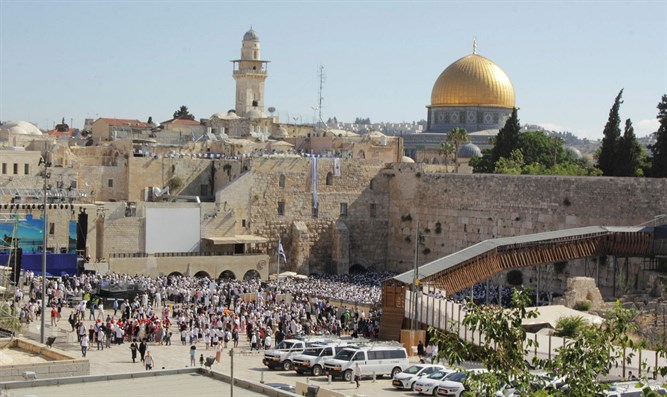 Western Wall and the Temple Mount -Mati Amar/TPS	A senior government minister is pushing to deny control of the Western Wall Plaza to Jewish religious movements, and instead maintain state authority over the site, according to report by Kan.	According to the report Monday morning, Jerusalem Affairs Minister Ze’ev Elkin (New Hope), who also serves as Construction and Housing Minister, recently said in closed-door talks on the Western Wall reform plan that the Plaza must remain under state control, to be managed by the government and the Jewish Agency.	This marks a radical departure from the current Western Wall Plaza plan under consideration, which would formally grant significant control over the site to three Jewish denominations: Orthodox, Reform, and Conservative. [To call this radical is an understatement. There has been rabbinic control of the Western Wall since the time it was recovered from Jordan. This is the remnant of what is left of the Holy Temple compound and has always been under religious control. Expect a major fight here. – rdb]	Under Elkin’s proposed modifications to the plan, the Plaza would remain undivided under the full administration of the state and Jewish Agency.	A number of coalition members have pushed recently for the government to implement the original plan, granting control to Orthodox, Reform, and Conservative leaders – a step widely seen as strengthening the Reform and Conservative movements, which hitherto have not received formal recognition from the government in Israel.	Ministers Yair Lapid (Yesh Atid), Avidgor Liberman (Yisrael Beytenu), and Meirav Michaeli (Labor) have all urged the government to move forward with the existing reform plan. https://www.israelnationalnews.com/News/News.aspx/316931 Chief Rabbi of Poland calls anti-Semitic march 'A big test case'Poland's Chief Rabbi talks with Arutz Sheva about the implications of the anti-Semitic march on Poland's Independence Day.Arutz Sheva Staff , Nov 14 , 2021 8:38 PM 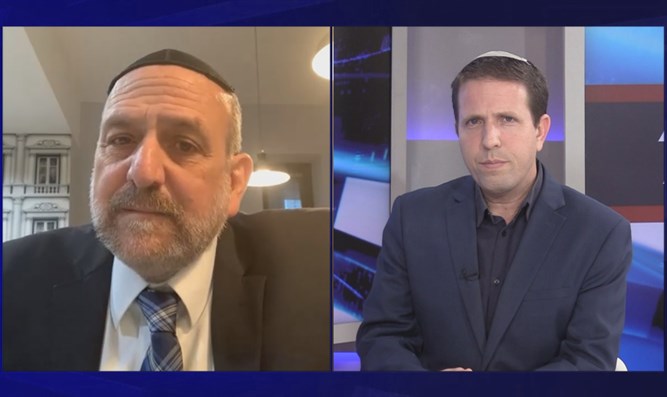 Rabbi Michael Schudrich Arutz Sheva	Rabbi Michael Schudrich, the Chief Rabbi of Poland, spoke with Arutz Sheva about the recent antisemitic incident in the city of Kalisz on Poland's national Independence Day.
	‘"This holiday attracts all kinds of marches," Rabbi Schudrich explains. "This includes, sometimes, far-right marches, even to the point of antisemitic marches." Rabbi Schudrich adds that this has been one of the worst antisemitic incidents he has ever seen in his thirty-plus-year tenure, including people chanting "Death to Jews".	"There was a statue, called the Kalisz Statue, with which the King of Poland gave the Jews rights to live in Poland. They burned this statue, saying that it was anti-Polish," Rabbi Schudrich continues.	Rabbi Schudrich says that this is both unusual and not. "Up until this incident, the government has been quiet about anti-Semitism, and pushed away responsibility or reaction. This time it was different," says Rabbi Schudrich, before listing numerous Polish governmental figures who condemned the act. "It is also very important that the Catholic church - over 90% of the population is Catholic - came out with a very strong statement saying that what happened is not Catholic. The media came out against it as well. There is actually a countermarch right now in Kalisz to show that what happened is not what Kalisz is about."
	"There will always be extreme anti-Semites in the Diaspora," Rabbi Schudrich says. "The real question is how the government will react. I don't know what effect condemnation will have. I'm not happy, but I'm hopeful."
	"The Jewish community of Poland has reacted very strongly as well," he notes. "We are sending in our request that the mayor and state prosecutor pursue this case tomorrow."	Israel, Rabbi Schudrich claims, has a dual obligation. "Israel needs to condemn the act, and at the same time thank the Polish government for the steps it has taken.
	"The big question now is what the prosecutor will do. It is absolutely a crime to yell 'Death to Jews', as it would be in any country," Rabbi Schudrich declares. "It is hate speech and incitement to riot. Up until now, the prosecutors have been reluctant to do anything. This will be a big test case for them."  https://www.israelnationalnews.com/News/News.aspx/316903 11/14/2021 NEWS AM    - Lev U’Neshama  has Revised a Great Program!  Check the end of the postingHow Israeli Archaeologists Restored an AncientFirst Century Synagogue in the Golan Heightshttps://www.youtube.com/watch?v=DPIReJSyc8Q Read the Prophets & PRAY WITHOUT CEASING!That is the only hope for this nation!Genesis 46:8And these are the names of the children of Israel, who came into Egypt, Jacob and his sons: Reuben, Jacob's first-born. 9And the sons of Reuben: Hanoch, and Pallu, and Hezron, and Carmi. 10And the sons of Simeon: Jemuel, and Jamin, and Ohad, and Jachin, and Zohar, and Shaul the son of a Canaanitish woman.2 men shot and wounded in Jerusalem, one critically; shooter at largeSecond man said in moderate condition after incident in German Colony; police reportedly don’t believe it’s a terror incidentBy TOI staff Today, 2:26 pm 	Two men were shot during a brawl in Jerusalem’s Germany Colony neighborhood on Sunday afternoon, with one of them critically wounded.	According to Hebrew-language reports, police believe the incident is not terror-related.	The critically wounded man was taken to the city’s Shaare Zedek Medical Center for treatment.	The second man was said to be in moderate condition, but left the scene on his own.	Channel 12 news reported that police believed the gunman was not one of the injured men, and that he had fled the scene.	A manhunt was underway to locate the suspect and the weapon used in the shooting, as well as any other people involved.	Police said officers were called to the scene of the shooting on Moshe Gaster Street and begun investigating.	According to the Ynet news site, the shooting occurred during a fight between workers from a nearby construction site. https://www.timesofisrael.com/2-men-shot-and-wounded-in-jerusalem-one-critically-shooter-at-large/ IDF temporarily blocks left-wing activists from West Bank Palestinian villageArmy prevents Israelis from reaching Susiya for several hours under rarely-used legal order; hamlet was site of disturbance by right-wing settlers last weekendBy TOI staff Today, 6:01 pm 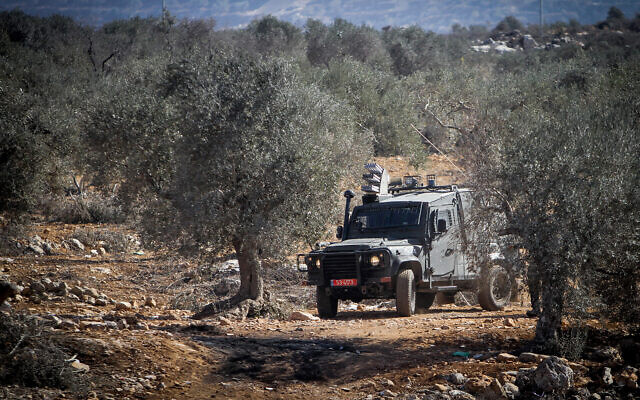 Illustrative: Israeli security forces during clashes with Palestinian protesters in the West Bank, on November 12, 2021. (Nasser Ishtayeh/Flash90)	Israeli troops prevented left-wing activists from reaching a Palestinian village in the West Bank for several hours on Saturday, before letting the group proceed to Susiya, the site of a disturbance by right-wing settlers last week.	The soldiers blocked the activists under a 24-hour military legal order that barred some non-resident civilians from entering the area. The rarely used “flattening order” is meant to head off public disturbances and was applied only to the area around the village.	The military said, “In light of the situational assessment and following expectations of a public order disturbance in the south Hebron hills, the brigade commander, in line with his authority, ordered a temporary restriction to the area to those that don’t live there.”	Last weekend, dozens of Israeli settlers entered a playground inside Susiya, in the South Hebron Hills. According to left-wing Israeli activists at the scene, the settlers expelled Palestinian children who were on a playground.	In videos from the scene, the settlers can be seen milling about in the playground, surrounded by the army, with little evidence of a struggle. The settlers reportedly remained in the playground for around half an hour before police officers dispersed them.extremist settlers stormed the village of Susiya shortly before Where they stormed a children's park and this was done under the protection of the army. The settlers wandered inside the village and between the homes of the citizens,which left fear in the hearts of the residents. pic.twitter.com/YnEyprYlFS— Basel Adra (@basel_adra) November 6, 2021	The army said that the settlers entered the playground as part of a “confrontation” in the area. It said the clips were “not reflective of how the incident unfolded.” 	The disturbances in Susiya come amid an uptick in violence in recent weeks by right-wing settlers in the West Bank surrounding the annual olive harvest, which regularly sees heightened tensions between Israeli settlers, Palestinians and the Israeli military.	On Friday, dozens of settlers attacked Palestinians and left-wing Israeli activists near the West Bank settlement of Bat Ayin, police and eyewitnesses said.	At least three Israelis were injured during the attack, which came as the yearly olive harvest draws to a close, according to Israeli activists.	The Israeli military said three settlers had been detained and handed over to police. There was no immediate comment from local settler officials.	Following the incident, the Israeli army published a decree declaring the area a closed military zone for a month. 	Palestinians and Israelis who wish to enter the zone — which includes some land cultivated by Palestinians — must first coordinate with the army, a spokesperson for the Israel Defense Forces said. MORE -  https://www.timesofisrael.com/idf-temporarily-blocks-left-wing-activists-from-west-bank-palestinian-village/ Dust storms, dense haze cloud Israel’s skies as wildfires burn across countryAuthorities warn against outdoor exercise, with strong winds from Jordan and Saudi Arabia bringing sand stormsBy TOI staff Today, 4:49 pm 	Heavy dust storms and haze blanketed Israel’s skies on Saturday, causing extreme levels of air pollution, officials announced, as dozens of families across the country were evacuated from their homes due to wildfires that broke out amid the hot, dry and dusty conditions.	The Environmental Protection Ministry and Health Ministry have recommended that people reduce strenuous physical activity outdoors.	This is especially important for sensitive populations, such as those with heart and lung conditions, the elderly, children and pregnant women, who are to avoid physical activity outdoors altogether, as per the ministry’s recommendation.	According to the announcement, the air pollution is due to high concentrations of breathable particles in the atmosphere caused by meteorological conditions. Strong winds, carrying dust from Jordan and Saudi Arabia, are causing the local dust storms.	The ministry said the weather conditions are likely to continue on Sunday as well.	“The climate crisis is here and it requires us to prepare now,” Environmental Protection Minister Tamar Zandberg said on Twitter.	Meanwhile, fires were reported in a number of locations throughout the day, with emergency teams called in from across the country.	Strong easterly winds not only fanned the flames but also brought down a tree in a park in the central village of Burgeta, moderately injuring a 14-year-old girl.	Families living on the outskirts of Zeitan were evacuated from their homes on Saturday afternoon when a fire began to close in on the central Israel community. There were no immediate reports of damage or injuries and police later said that parts of the fire had been brought under control.	And some 30 homes on the outskirts of Yarka were evacuated due to similar conditions near the northern town. There were no immediate reports of damage or injuries there either.	Earlier, all the residents of the northern village of Gita — 75 households — were evacuated due to what fire services declared to be “a real danger” to the community. A number of hours later they were told they could return to their homes.Six homes in Gita sustained damage, police said. There were no reports of injuries.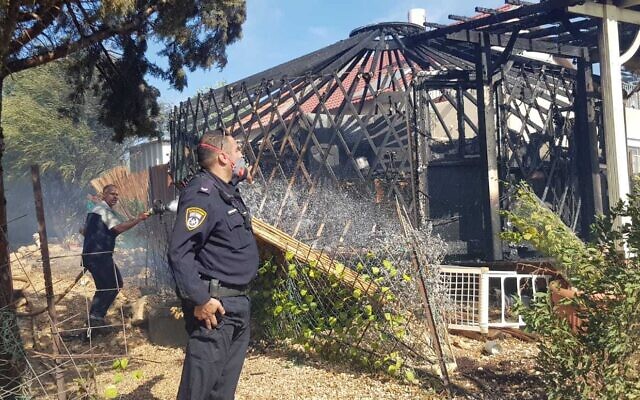 A house damaged by fire in the northern village of Gita, November 13, 2021 (Israel Police)	In the early hours of Saturday, a fire broke out close to the West Bank settlement of Har Adar. Israel Fire and Rescue Services said 17 teams operated on the ground, with firefighting planes providing aerial support. That blaze was eventually brought under control.	Minor fires were also brought under control near the central city of Rosh Ha’ayin, and the northern city of Hadera.	The fires came as numerous national parks were closed to hikers over the weekend amid fears of large wildfires.	The Nature and Parks Authority announced Friday that all hiking paths in the Carmel Forest region (except for the Me’arot River reserve) were off-limits, as well as all trails in the Judean Mountains and Shfela region. The Amud Stream reserve in the Galilee was also closed, and all hiking on paths along the coast was prohibited between Hadera in the north and Zikim in the south.	On Saturday, officials said the Tel Dan nature reserve would also be shut down. A number of beaches at the Sea of Galilee were closed due to the high winds.
	The closures — effective through Sunday — came as the country was gripped with unseasonably warm weather on Saturday, reaching highs of 89°F (31°C) in the Dead Sea region, 82°F (27°C) in Haifa, and 86°F (30°C) in Tel Aviv.
	A nationwide fire ban, instituted earlier this week, remains in effect until November 30.
	Israel continues to experience above-average temperatures and little rainfall.
	Some of Israel’s most devastating fires have come in November and December, including the December 2010 Carmel Fire which claimed 44 lives, and a nationwide outbreak of fires in late November 2016, which left thousands homeless.
	Advertisement 
	Israel is still recovering from an August wildfire near Jerusalem which consumed some 25,000 dunams (6,200 acres) of forest, becoming the country’s largest-ever blaze.
	At the time, Israel had been sweltering under yet another heatwave with low humidity, providing ideal conditions for the flames to spread. https://www.timesofisrael.com/dust-storms-dense-haze-cloud-israels-skies-as-wildfires-burn-across-country/ Israel during a bad dust storm is barely livable. It is much like the US has been during the terrible dust storms last century. The winds become treacherous, no visibility and the pollutants are dreadful. – rdb]Investigators suspect two wildfires sparked by arsonOver 200 blazes extinguished by firefighters during day of hot, dry and dusty weather conditions; fire in northern town of Gita damages 6 homesBy TOI staff 13 November 2021, 9:07 pm 	Authorities believe at least two massive wildfires on Saturday were started intentionally, according to the results of an initial investigation conducted by fire officials.	The suspicious fires broke out near Gita in northern Israel and near Zeitan in central Israel, adjacent to Ben Gurion International Airport. Some residents of both communities were temporarily evacuated during the day, and six homes in Gita were damaged by flames.	There were no reports of injuries in either of the blazes.	Israel saw a rash of wildfires nationwide on Saturday amid hot, dry and dusty conditions.	Hundreds of families were evacuated from their homes as more than 200 fires raged throughout the country, the spokesperson for the Israel Fire and Rescue Services said.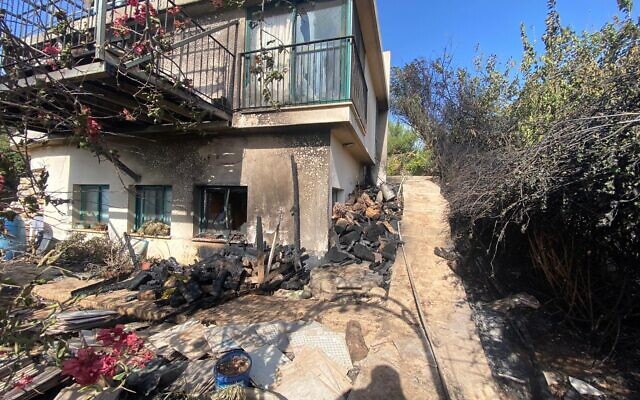 Bottom of Form		“In some of the areas, evidence of arson was found,” the official said in a statement. There were no further details provided by the fire services.A house damaged by fire in the northern village of Gita, November 13, 2021 (Israel Fire and Rescue Services)	In total, 212 blazes broke out in open fields amid the extreme weather conditions between 12 and 4 p.m on Saturday, 	according to an official tally.The largest of the fires were brought under control and no longer posed a danger as of Saturday evening. https://www.timesofisrael.com/investigators-suspect-two-wildfires-sparked-by-arson/ Israel to show off defense tech at Dubai Air Show for first timeDefense Ministry sends delegation to UAE with air force chief, after countries normalized ties last year; hails cooperation with Emirates as ‘strategic asset’ By Judah Ari Gross Today, 12:23 pm 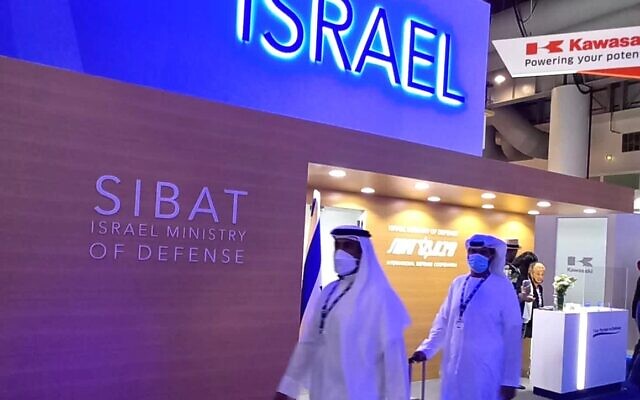 Israel's booth at the Dubai Air Show in the United Arab Emirates in November 2021. (Defense Ministry)	The Defense Ministry sent an official delegation of Israeli defense contractors to the Dubai Air Show this month in a sign of the growing military ties between Israel and the United Arab Emirates after the two countries normalized relations last year.	Seven Israeli firms, most of them state-owned, went to the defense exhibition in the Emirati capital, one of the premier weapons shows in the world. The delegation was led by Brig. Gen. (res.) Yair Kulas, the head of the Defense Ministry’s weapons exports department, Sibat.“	Opening a national Israeli booth in Dubai represents a new and historic element in the strengthening of ties between Israel and the United Arab Emirates. We are pleased with the opportunity to take part in this important exhibition and to present Israeli defense contractors’ advanced technological capabilities,” Kulas said in a statement.	“During the exhibition, we plan to hold many meetings and discuss advancing new partnerships,” he added.	The contractors that went to Dubai were Elbit Systems, the Israel Aerospace Industries, Rafael, Astronautics, Nir-Or, UVision and Tomer, which manufactures rockets.	Israeli Air Force chief Amikam Norkin also attended the defense exhibition, taking part in a meeting of international air force commanders. On Sunday, he was seen speaking with German air force chief Ingo Gerhartz, with whom he’s developed close ties over the past two years, as well as the commander of the Royal Jordanian Air Force, Muhammad Hiyasat, and the head of the Emirati air force, Ibrahim Nasser Muhammad al-Alawi, whom Norkin hosted in Israel last month.	Luftwaffe verbindet. Generalleutnant Ingo Gerhartz im Gespräch mit den Luftwaffenchefs aus ????????, Amikam Norkin, ????????, Mohammad Hiyasat und ????????, Ibrahim al-Alawi. „Nur über persönliche Kontakte schaffen wir es Vertrauen aufzubauen.“ @IAFsite @Diplo_Peter #StrongerTogether pic.twitter.com/mxB27HGO5q— Team_Luftwaffe (@Team_Luftwaffe) November 14, 2021Advertisement 	The UAE has reportedly long been interested in purchasing a number of Israeli weapons systems, including the Iron Dome air defense system, which Israel has reportedly only sold to a small number of countries, including the United States and Azerbaijan. 	“The cooperation that is growing and building between Israel and the United Arab Emirates after the Abraham Accords is a strategic asset,” Defense Minister Benny Gantz said, referring to the agreements mediated by the United States between Israel and a number of Arab countries.	“I applaud the defense exports department, Sibat, and Israeli defense industries’ participation, and I am sure that they will make fertile ground bloom with additional cooperation between the [two] countries,” he added  https://www.timesofisrael.com/israel-to-show-off-defense-tech-at-dubai-air-show-for-first-time/ Yesh Atid announces first party primaries ten years after formationThe primaries will be held at a party conference on January 4, 2022.By SHIRA SILKOFF Published: NOVEMBER 13, 2021 19:53 Updated: NOVEMBER 13, 2021 20:46 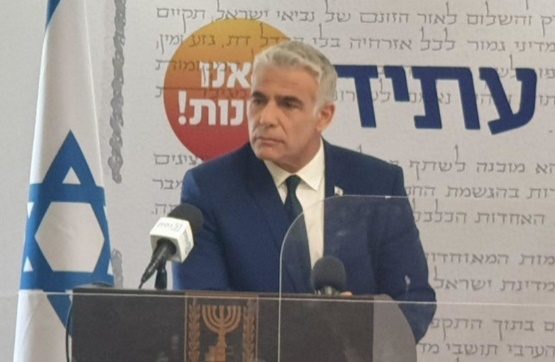 Yesh Atid Party leader Yair Lapid. (photo credit: MARC ISRAEL SELLEM)	Yesh Atid announced Saturday that the party will hold primaries for party leadership in January of 2022 for the first time since the party was founded, ten years ago.	The primaries will be held at a party conference on January 4, 2022.	Party leader Yair Lapid said in September 2020 that Yesh Atid had started a process a few months ago to examine options for the democratization of the party, which he said is the natural next step of a major party that is the alternative to the government. 	In September 2020, then Yesh Atid MK Ofer Shelah challenged Yair Lapid to hold leadership primaries, and while Lapid initially agreed to hold a future leadership race between the two of them, he did not agree at the time to hold open primaries.	Shelah subsequently left Yesh Atid and founded the Tnufah party, although they ultimately pulled out of the 2021 election race ahead of time.Yesh Atid MK Ofer Shelah (credit: Courtesy)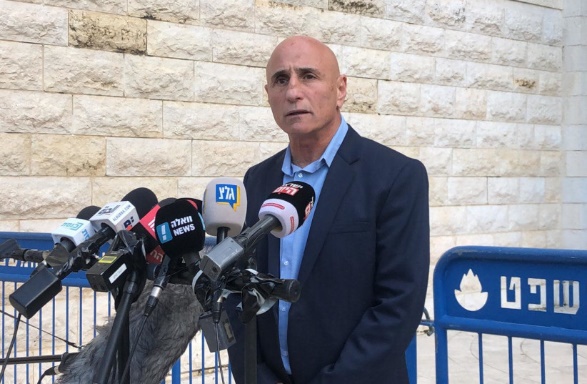 	Asked if he would consider rejoining the party following Saturday's announcement of the primaries, Shelah stated that he would not.	The party conference will be attended by an estimated 1000 people who will also vote in the leadership primaries. Yesh Atid has stated that they will publish the party's bylaws on Sunday, and they will be shared to the party website.	The party released a list of their main goals and objectives ahead of the bylaws, which encompassed eight items, including the following:Building and strengthening the Zionist-Liberal Center as a central tool for the preservation of the State of Israel as a Jewish and democratic state.Building Yesh Atid as a ruling party with a historical consciousness and a deep national commitment.Protecting the system of balances and checks necessary for the existence of the nation-state, giving equal civil rights to every resident of the country, and standing up to any extremism.Preserving Israel's Jewish identity, and being a spiritual center for world Jewry.Striving for peace with Israel's neighbors and especially for peace within us between all the tribes, ethnicities, communities, and religions that make up Israeli society.	Following the publishing of the bylaws on November 14, two other key deadlines have been announced. The deadline to announce candidacy for leadership will be on December 21, and the conference meeting and vote will take place two weeks later, on January 4 2022. https://www.jpost.com/breaking-news/yesh-atid-announces-first-party-primaries-684901 Ministers set to okay term limits for PM; Sa’ar also seeks ban on indicted MKsLikud MK says party could support the term-limit bill provided it isn’t retroactive and thus can’t apply to NetanyahuBy Raoul Wootliff Today, 11:28 am 	Ahead of a ministerial vote on his bill setting term limits for the premiership, Justice Minister Gideon Sa’ar said Sunday morning that he was working to persuade Prime Minister Naftali Bennett to support legislation banning anyone under serious indictment from running for political office.	“The proposal should go into the lawbook. It would strengthen democratic rule in Israel,” Sa’ar said to Army Radio about the law, which would limit a premier from serving for more than eight years. It was set to be voted on by the Ministerial Committee for Legislation on Sunday.
	The proposed amendment to Israel’s semi-constitutional Basic Laws would force a prime minister to step down after eight years in power, or, alternately, after serving two terms that followed two elections.
	Bennett has previously signaled he would oppose such a law and has not publicly commented on the proposal yet. But reports last week suggested he would back the bill since it does not apply retroactively and would therefore not prevent opposition leader Benjamin Netanyahu from again running for office.
	Cumulatively, Netanyahu has previously been prime minister for 14 years, 12 of them consecutively since 2009. He is currently on trial in three corruption cases, though he denies any wrongdoing.
	Setting term limits with the aim of curtailing Netanyahu’s political career was a key element in negotiations to form the current coalition government.
	Interior Minister Ayelet Shaked, number two in Bennett’s Yamina party, said Sunday that despite reservations, there was cross-party agreement within the coalition to support the term-limit bill.
	“This is a bill that is included in the coalition agreement, agreed upon by all the coalition factions, and also the right thing to do,” she told Army Radio following Sa’ar’s interview. “However,” she added, “the attorney general [as the issuer of indictments] should not be allowed to decide who will be prime minister and who will not — this is a matter of principle, not related to Netanyahu.”
	Conceding that the bill would not impact Netanyahu, Sa’ar on Sunday said further legislation was needed to keep the criminally accused from political office. 	“I need to convince my friends, and especially Prime Minister Bennett, that preventing the tenure of a criminal defendant is important,” Sa’ar added, referring to separate legislation he is preparing that would block a Knesset run for anyone indicted for a crime that comes with a minimum three-year sentence and moral turpitude.
	Such a law would apply to Netanyahu and would keep him not just out of the prime minister’s seat but also prevent him from being a member of Knesset. That proposal was said to be backed by the Yesh Atid and Yisrael Beytenu parties, along with Sa’ar’s New Hope party.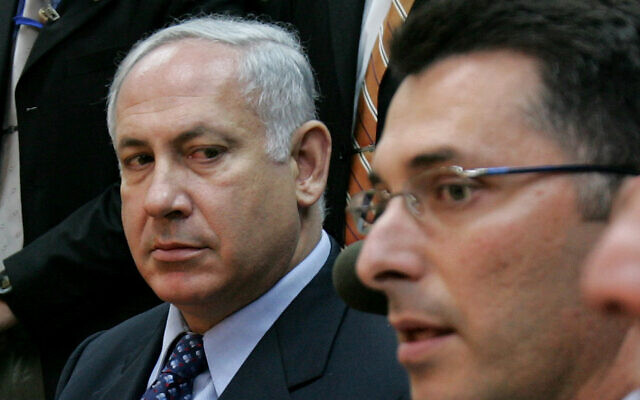 Benjamin Netanyahu and Gideon Sa’ar at a Likud faction meeting in the Knesset, on November 21, 2005. (AP Photo/Oded Balilty)	Speaking to Army Radio, Likud MK David Bitan said that the Likud party opposed such legislation on principle, but could support the term-limit bill.	“In previous talks with Netanyahu, he had no problem with the law, provided it did not apply retroactively,” Bitan said.	The proposed law, if approved, would take effect after the next elections when a new Knesset is sworn in.	A separate bill limiting the terms of mayors would also be advanced later, Sa’ar tweeted on Thursday. It too would limit them to two terms, but allow a third term if they receive more than 50% of the votes. https://www.timesofisrael.com/ministers-set-to-okay-term-limits-for-pm-saar-also-seeks-ban-on-indicted-mks/ [It looks like one way or the other they may limit Bibi – rdb]Turkey weighs charges against Israeli couple detained in Istanbul — TV reportProsecutors consider between espionage charge or acts that harm national security, says Channel 12; Jerusalem fears Erdogan to exploit crisis By TOI staff 13 November 2021, 9:38 pm 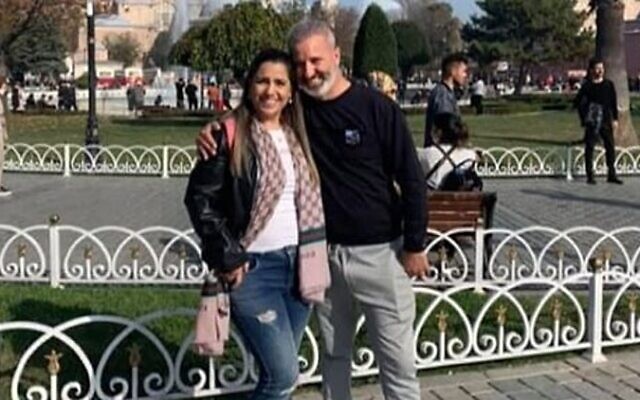 Mordy and Natali Oknin were arrested in Turkey for photographing Erdogan's palace, November 2021. (Screenshot)	Turkey is said to be weighing between bringing charges of espionage against an Israeli couple detained in Turkey for taking photographs of the president’s palace or charging them with a lesser offense of engaging in acts that harm the country’s national security, Israeli TV reported Saturday night.	Channel 12 reported, without citing sources, that Turkish prosecutors were intent on charging the couple and were still considering between the serious espionage charge or a lesser charge. The news channel also reported that the Israeli government feared that Turkish President Recep Tayyip Erdogan would exploit the crisis to extract some sort of price from Israel for the release of the couple.	Also Saturday, Walla news reported that Israel has not received an explanation from Turkish officials for the arrest and detention of the couple, Mordy and Natali Oknin, and officials increasingly suspect the arrests were made for political gain.	The Foreign Ministry still hopes the standoff can be solved through Israel’s consulate, without political actors getting involved. “But right now, it doesn’t look good,” a senior official told Walla.	Foreign Minister Yair Lapid is leading the effort to secure the couple’s release and is in talks with Israel’s consular representative in Ankara. President Isaac Herzog is also involved and has spoken with the couple’s family.	Prime Minister Naftali Bennett spoke to the family on Saturday evening.	“Officials at the highest level are engaged with this, and will continue to take action to quickly bring about a solution,” he told them.	Turkish authorities detained Natali and Mordy Oknin, residents of Modi’in, on Thursday for photographing Erdogan’s palace in Istanbul. The couple and their family insist they did not know it was illegal to do so.	A Turkish court on Friday extended their remand by 20 days, with local authorities saying they suspected the Oknins of espionage, as the episode appeared to be expanding into a diplomatic spat between the two countries.	Israel has firmly and formally rejected the allegation that the couple, both of them bus drivers, are spies.On Saturday, the couple’s Israeli lawyer arrived in Istanbul as part of an effort to secure their release. The Israeli consulate in the city has yet to meet with the Oknins and was making efforts to do so as soon as possible, according to Channel 12.	Meanwhile, the couple’s family launched a fundraising campaign to cover the costs of the upcoming legal battle.	The family spoke with Lapid on Friday who told them the ministry filed an urgent request that consular representatives visit the couple in police custody.In a statement, the Foreign Ministry said the couple “do not work for any Israeli agency.”	Herzog told the couple’s family Saturday that he was “convinced of their innocence,” and reiterated that the pair have no connection to any government security agencies.	“We’re taking action to return them home quickly,” he said.	According to Channel 12, Israeli authorities have asked the family not to speak to the media about the affair in the meantime, arguing that press interviews could harm efforts to secure the Oknins’ releaseThe decision to keep the couple behind bars following their arrest surprised Israeli officials, who had been under the assumption that the court would order their immediate deportation from the country at Friday’s remand hearing. The detention of a tour guide who was arrested with the couple was extended until Sunday.	Turkish prosecutors told the court that the couple is suspected of spying, claiming they not only photographed Erdogan’s palace but also adjacent security checkpoints and cameras, even supposedly highlighting them before sending the photos to a third party.MORE - https://www.timesofisrael.com/turkey-said-to-weigh-charges-against-israeli-couple-detained-in-istanbul/ Pfizer pledges shipment of new antiviral COVID pill to Israel — reportPM and health minister reach agreement with drug company for ‘tens of thousands of doses’; initial data shows almost 90% efficacyBy TOI staff and Agencies 13 November 2021, 10:51 pm Pfizer has pledged a shipment of its experimental antiviral COVID-19 pill to Israel, according to a Saturday television report, a week after the US drugmaker said it was engaged in “active discussion” with 90 countries regarding the coronavirus medication.	Prime Minister Naftali Bennett and Health Minister Nitzan Horowitz reached an agreement with the drug company for tens of thousands of doses, Channel 12 news reported. The shipment will be despatched as soon as Pfizer receives FDA approval for the pill, the TV report said. [So the real question is “does Pfizer and the government of Israel plan on using the population of Israel for the controlled studies on their new drug? The idea that they used them as guinea pigs for the JAB is absolutely appalling and reprehensible- rdb The report comes as Bennett said last week Israel was looking into purchasing the new pill.	Israel’s successful coronavirus vaccination campaign was largely the result of clinching the first contracts with Pfizer-BioNTech for the mass supply of the immunizations late last year. With Israel’s high vaccination rates, however, it remains unclear how pressing the immediate need is for the COVID medication.[The real question is was their campaign a success? They have had 4 major breakthrough events and created an economic disaster for the country. – rdb]	Last week, Pfizer released preliminary results of its pill study of 775 adults. Patients taking the company’s drug along with another antiviral had an 89% reduction in their combined rate of hospitalization or death after a month, compared to patients taking a dummy pill. Fewer than 1% of patients taking the drug needed to be hospitalized and no one died. In the comparison group, 7% were hospitalized and there were seven deaths.[ So it is taking 2 drugs for their trial??? – rdb]Pfizer CEO Albert Bourla said some countries have already signed contracts for the medication. “We are in discussions with 90 governments around the world right now, active discussion, and some of them already signed,” Bourla said last Friday. At that stage, Israel was reported to not be among the countries in talks with Pfizer on buying the pills.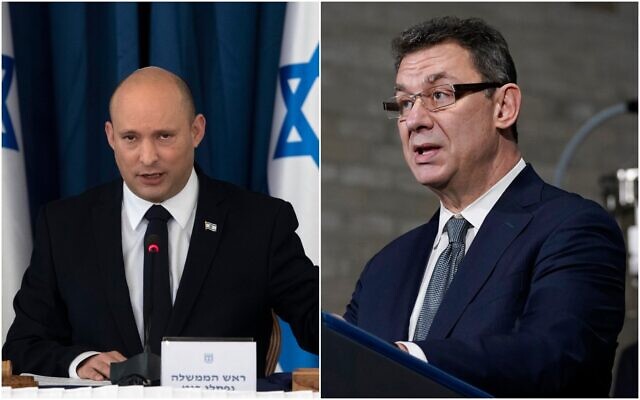 Prime Minister Naftali Bennett (left) and Pfizer CEO Albert Bourla. (Composite/AP)	Currently, all COVID-19 treatments used in the US require an IV or injection. [That is not true. There are many who are treated with oral meds and no injection. – rdb]Competitor Merck’s COVID-19 pill is already under review at the Food and Drug Administration after showing strong initial results, and earlier this month the United Kingdom became the first country to OK it.	Pfizer said it will ask the FDA and international regulators to authorize its pill as soon as possible, after independent experts recommended halting the company’s study based on the strength of its results. Once Pfizer applies, the FDA could make a decision within weeks or months.	Researchers worldwide have been racing to find a pill against COVID-19 that can be taken at home to ease symptoms, speed recovery, and reduce the crushing burden on hospitals and doctors. [If they weren’t greedy they could well use economical established drugs, but instead they falsify information. – rdb]	“We were hoping that we had something extraordinary, but it’s rare that you see great drugs come through with almost 90% efficacy and 100% protection for death,” said Dr. Mikael Dolsten, Pfizer’s chief scientific officer, in an interview.	Study participants were unvaccinated, with mild-to-moderate COVID-19, and were considered high risk for hospitalization due to health problems like obesity, diabetes or heart disease. Treatment began within three to five days of initial symptoms, and lasted for five days. [As good a result is with HCq and ivermecin. – rdb]	Pfizer reported few details on side effects but said rates of problems were similar between the groups at about 20%.	An independent group of medical experts monitoring the trial recommended stopping it early, standard procedure when interim results show such a clear benefit. The data have not yet been published for outside review, the normal process for vetting new medical research.	Top US health officials continue to stress that vaccination will remain the best way to protect against infection. But with tens of millions of adults still unvaccinated — and many more globally — effective, easy-to-use treatments will be critical to curbing future waves of infections. [That is also a lie. – rdb]	The FDA has set a public meeting later this month to review Merck’s pill, known as molnupiravir. The company reported in September that its drug cut rates of hospitalization and death by 50%. Experts warn against comparing preliminary results because of differences in studies.	Although Merck’s pill is further along in the US regulatory process, Pfizer’s drug could benefit from a safety profile that is more familiar to regulators with fewer red flags. While pregnant women were excluded from the Merck trial due to a potential risk of birth defects, Pfizer’s drug did not have any similar restrictions. The Merck drug works by interfering with the coronavirus’ genetic code, a novel approach to disrupting the virus.	Pfizer’s drug is part of a decades-old family of antiviral drugs known as protease inhibitors, which revolutionized the treatment of HIV and hepatitis C. The drugs block a key enzyme that viruses need to multiply in the human body.The drug, which has not yet been named, was first identified during the SARS outbreak originating in Asia in 2003. Last year, company researchers decided to revive the medication and study it for COVID-19, given the similarities between the two coronaviruses.	The US has approved one other antiviral drug for COVID-19, remdesivir, and authorized three antibody therapies that help the immune system fight the virus. But they have to be given by IV or injection at hospitals or clinics, and limited supplies were strained by the last surge of the delta variant. https://www.timesofisrael.com/pfizer-pledges-shipment-of-new-antiviral-covid-pill-to-israel-report/ China THREATENS Australia with a 'heavy attack' and warns allied forces 'better be prepared to sacrifice' in defence of Taiwan after Peter Dutton confirmed we would join the US in protecting the islandBy Andrew Prentice For Daily Mail Australia Published: 08:57 EST, 13 November 2021 | Updated: 10:21 EST, 13 November 2021 	China has issued a chilling warning to Australians declaring a 'heavy attack' would quickly follow if our forces came to the defence of Taiwan.	In explosive comments published in Chinese tabloid The Global Times on Saturday, editor-in-chief Hu Xijin was blunt in his analysis of Australia's promise to come to Taiwan's aid should US allied forces get involved in the conflict.	'If Australian troops come to fight in the Taiwan Straits, it is unimaginable that China won't carry out a heavy attack on them and the Australian military facilities that support them,' Mr Xijin tweeted.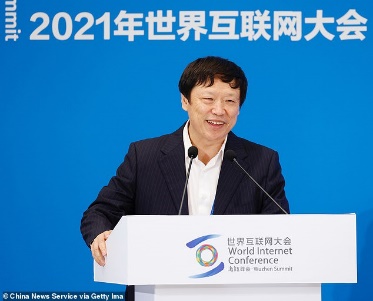 	'So Australia (had) better be prepared to sacrifice for Taiwan island and the US.'	The ominous words are believed to be connected to comments made by Australia's Defence Minister Peter Dutton on Friday, where he intimated Aussie troops would step in and help the US if Taiwan was attacked by the global superpower.Hu Xijin (pictured), the editor-in-chief of The Global Times, has declared China will attack Australia should they come to the defence of Taiwan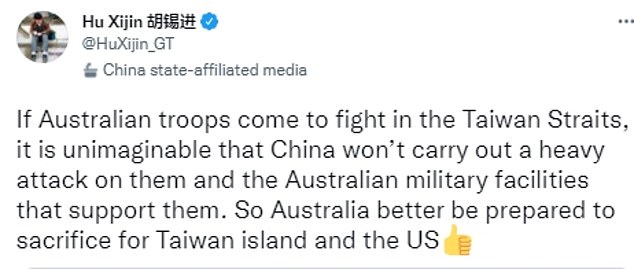 Mr Xijin also declared Australia 'better be prepared to sacrifice' in an ominous warning via his Twitter page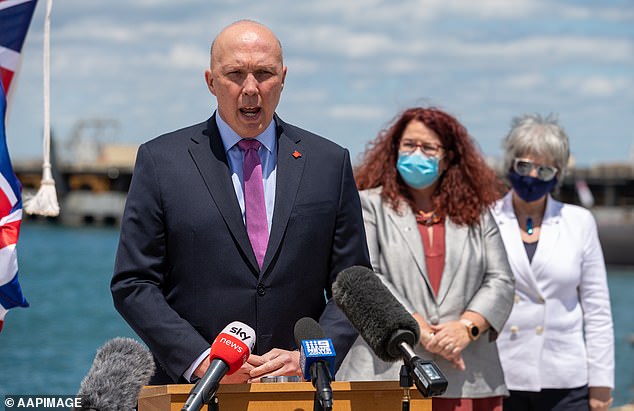 Defence Minister Peter Dutton outlined earlier this week how Australia intends to help defend Taiwan	In the eyes of Mr Dutton, the move would leave Australia in a global position of strength. 	'(China's) been very clear about their intent to go into Taiwan and we need to make sure that there is a high level of preparedness, a greater sense of deterrence by our capability, and that is how I think we put our country in a position of strength,' he told The Australian. 	'It would be inconceivable that we wouldn't support the US in an action if the US chose to take that action.' Professor Peter Dean, Chair of Defence Studies and Director of UWA's Defence and Security Institute, told Daily Mail Australia in October war was a real possibility in the region within five or six years.	'You certainly can't rule out the potential for the use of force. If the Chinese get to the point where they think they can take Taiwan by force, win and be successful, and they think either that US resolve is lacking or won't be enough, they could be encouraged to risk something really stupid,' he said.	'We've seen them be much more risky in recent years under Xi Jinping as he's become more authoritarian.'  MORE - https://www.dailymail.co.uk/news/article-10198037/China-THREATENS-Australia-forces-defend-Taiwan-remarks-Defence-Minister-Peter-Dutton.html Gaddafi’s son Seif al-Islam announces candidacy for president of LibyaCountry’s first-ever direct presidential election, set to take place on December 24, follows years of violence and revolt that toppled the Libyan dictator in 2011By Agencies Today, 2:26 pm 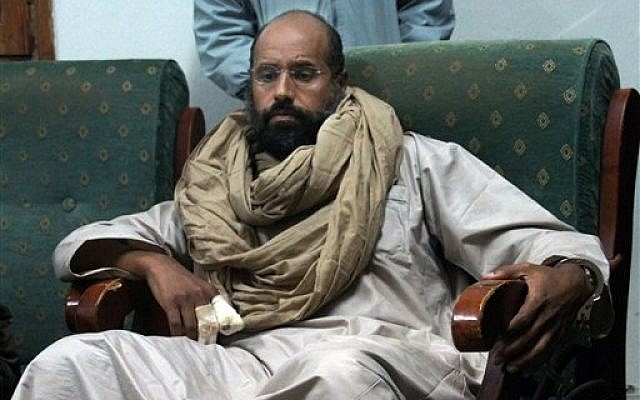 Seif Al-Islam is seen after his capture in the custody of revolutionary fighters in Zintan on November 19, 2011 (Ammar El-Darwish/AP)		TRIPOLI, Libya — Seif al-Islam Gaddafi, son of slain Libyan dictator Muammar Gaddafi, registered Sunday to run in the country’s December presidential polls, the electoral commission said.	“Seif al-Islam Kadhafi submitted… his candidacy for the presidential election to the High National Electoral Commission office in the [southern] city of Sebha,” a statement by the commission said.	It said he had completed “all the required legal conditions” and that he was also issued with a voter registration card for the Sebha district.	Libya’s first-ever direct presidential poll, with a first round on December 24, is the climax of a process launched last year by the United Nations to draw a line under years of violence since the revolt that toppled Gaddafi in 2011.	The long-awaited vote still faces challenges, including unresolved issues over election laws and occasional infighting among armed groups. Other obstacles include the deep rift that remains between the country’s east and west, split for years by the war, and the presence of thousands of foreign fighters and troops. MORE -  https://www.timesofisrael.com/gaddafis-son-seif-al-islam-announces-candidacy-for-president-of-libya/ One week from today - - - - - -DON’T MISS THIS ONE OR YOU WILL BE SORRY!Pentagon covered up strike that killed crowd of women & children in Syria – NYT 14 Nov, 2021 02:50 / Updated 26 minutes ago	The US military tried to cover up a deadly attack on Syrian civilians that killed as many as 80 people, claiming that women and children could have been terrorist fighters, according to a NYT investigation. On March 18, 2019, a US F-15E fighter jet dropped a bomb on “a large crowd of women and children huddled against a river bank” near the town of Baghuz and then proceeded to drop several more, killing survivors, according to a New York Times report published on Saturday.	The attack reportedly shocked even US military officers, who watched the incident unfold live through a drone camera and questioned whether it could be considered a war crime. However, the bombing was soon covered up by the military and an investigation never took place, the report claimed.	“At nearly every step, the military made moves that concealed the catastrophic strike,” the report alleged, claiming that “the death toll was downplayed,” reports were “delayed, sanitized and classified,” the blast site was bulldozed, and “top leaders were not notified,” in an effort to keep what happened firmly under wraps.	US Central Command admitted that the strike killed 80 people – of which only 16 were alleged Islamic State (IS, formerly ISIS/ISIL) terrorists – after being approached for comment by the newspaper, and Central Command bizarrely attempted to justify the rest of the deaths by claiming that the women and children could also have been terrorists.	According to the report, after Central Command identified 16 alleged fighters and 4 civilians killed in the strike, it said that it “was not clear” that the 60 other casualties were civilians, “in part because women and children in the Islamic State sometimes took up arms.”	The strike would be one of the Pentagon’s worst civilian casualty events in Syria, if 64 civilian deaths were officially acknowledged, but even the Times admitted that civilian deaths in US strikes are often “undercounted even in classified reports” – hinting that the true number of casualties could be even higher.	With memories still fresh of a US drone strike in Kabul that killed an aid worker and seven children – but not a single ISIS terrorist – also first unveiled by the NYT, the new revelation shocked readers in the US and around the world, who called for action over what many called a war crime.	The US needs to leave Syria ASAP. Our military presence there makes us LESS safe!"At nearly every step, the military made moves that concealed the catastrophic strike. The death toll was downplayed. Reports were delayed, sanitized and classified."https://t.co/eCjxblUXie— Trita Parsi (@tparsi) November 13, 2021	“How do you even get around a defense like you don't know for certain that those babies weren't ISIS fighters?” questioned journalist Caitlin Johnstone, while Center for Civilians in Conflict (CIVIC) director Daniel Mahanty tweeted, “This is nothing short of criminal conspiracy. They bulldozed the strike site and manipulated logs. Who is going to jail for this?”	The US killed 70 civilians in a strike in Syria. It was flagged internally as a possible war crime. Instead of investigating, the military buried it. More troubling, it looks like US forces were systemically circumventing targeting requirements. Horrific. https://t.co/WnI8GJMxJa— Bassam Khawaja (@Bassam_Khawaja) November 13, 2021	A former spokesperson for President Barack Obama, Tommy Vietor, called on the Department of Defense to release all information related to the attack, describing it as a “truly horrifying story.” https://www.rt.com/usa/540222-pentagon-syria-strike-civilians/ [Way to go US military elite. Don’t ever complain about an Israeli inflicted death in Gaza again. P rdb]Hackers breach FBI email server 13 Nov, 2021 22:03 / Updated 3 hours ago	The Federal Bureau of Investigations has confirmed it is aware and actively looking into reports about tens of thousands of fake cyber attack warnings, sent from one of their official email accounts. 	The emails warning of a “sophisticated” cyber security threat were first flagged on Saturday by cyber security experts on social media, forcing the FBI to publicly confirm the agency was “aware of the incident this morning involving fake emails from an @ic.fbi.gov email account.”	“This is an ongoing situation and we are not able to provide any additional information at this time,” the FBI said in a statement to Nexstar, adding that the public should report any “suspicious” emails from “unknown senders.”	These emails look like this:Sending IP: 153.31.119.142 (https://t.co/En06mMbR88)From: eims@ic.fbi.govSubject: Urgent: Threat actor in systems pic.twitter.com/NuojpnWNLh— Spamhaus (@spamhaus) November 13, 2021	The email system hackers appear to have gained access to is one used by agents and officials with the department to communicate with the public, according to a report from Bloomberg, which would mean it is not a system hosting classified emails. 	The following chart shows email traffic originating from the FBI mailserver (https://t.co/En06mMbR88 | 153.31.119.142) involved. You can clearly see the two spikes caused by the fake warning last night. Timestamps are in UTC. pic.twitter.com/vPKvzv74gW— Spamhaus (@spamhaus) November 13, 2021	The Spamhaus Project, an organization focusing on “spam, phishing, botnets and malware sources,” first reported on the “scary” emails, providing an example and explaining the convincing part is the fact that the hackers behind the false messages have access to official headers and they are coming from “FBI infrastructure.”Tens of thousands of bogus warnings were reportedly sent out as part of the cyberattack.I asked the FBI for comment. Here's what they said: "The FBI and CISA are aware of the incident this morning involving fake emails from an @ic.fbi.gov email account. This is an ongoing situation and we are not able to provide any additional information at this time." https://t.co/9ZO8poygDC			— briankrebs (@briankrebs) November 13, 2021https://www.rt.com/usa/540219-fbi-hacked-cyberthreat-emails/ Report confirms Fauci warned about coronaviruses in 2003But concluded: 'We don't feel there is a need to panic'By WND News Services  Published November 13, 2021 at 12:22pm  By Kirk Allen & John KraftReal Clear Policy	Few would argue the United States, or any country for that matter, was prepared for the COVID-19 pandemic, even though, starting in 2003, the U.S. devoted $5.6 billion to fund Project Bioshield, running through 2013, and another $2.8 billion of funding through 2018. Project Bioshield was designed to prepare the United States against a bio attack, including provisions for the stockpiling and distribution of vaccines.	Though Covid-19 was a new virus, congressional testimony from 2003 paints a concerning picture about what we knew – and when – about the family of viruses from which it originated.
	“I am particularly interested in learning how Project BioShield would assist in addressing the current public health emergency created by the epidemic known as Severe Acute Respiratory Syndrome [SARS],” said Tom Davis, chairman of the Committee on Government Reform. “More than 2,000 suspected cases of this mysterious disease have been reported in 17 nations, including the United States, with 78 fatalities. So far, there is no effective treatment or vaccine to combat this deadly syndrome.”
	Among those testifying to the committee in 2003 was Dr. Anthony Fauci, then and now the director of the National Institute of Allergy and Infectious Diseases. Fauci told the committee:
	SARS, standing for Severe Acute Respiratory Syndrome, has now spread through several countries, at least 17 countries. There are over 2,200 cases, and about 80 deaths. There have now been 100 cases in the United States in 27 states. This is a new disease. It is what we refer to as an emerging microbe, an emerging infectious disease. The data from the CDC and from other laboratories indicate that the corona virus, which is an interesting group – it is a very common virus. It is what causes about 10 to 20 percent of the common colds. There are two groups of corona viruses. This is likely a member of a new third group. It has not been definitively demonstrated that this is the, or the only, cause of SARS, but the evidence is mounting every day from a variety of approaches that we are taking.
	According to testimony in 2003, Fauci confirmed SARS was an emerging infectious disease of which data indicated it was tied to the coronavirus, the cause of 10-20 percent of common colds.	Bottom of Form“It has the capability of being a very severe syndrome,” Fauci continues. “The death rate in this is 3.5 percent, which may sound small, but when you think about the possibility of infecting hundreds of millions of people, this can turn out to be a major public health threat. In fact, in parts of the world it already is leading to such draconian measures as quarantines and isolation in several countries.”
	Fauci continues: “The CDC has done a magnificent job thus far,” Fauci said in 2003, “and we know that they will continue to, in not only identifying and tracking but essentially now moving ahead in collaboration with the NIH and a variety of other agencies, the FDA, in developing diagnostic therapeutics and on our way to a vaccine.”
	How is it that in 2003, Fauci claimed the CDC, in collaboration with the NIH, was doing a magnificent job and would work toward therapeutics and an eventual vaccine – and yet this country was basically blindsided, with few known therapeutics and no vaccine, 17 years later? The medical advice that became the norm and remains the norm in many parts of the United States is, if you become infected with COVID-19, stay home, and wait to see if you get sicker. Looking back on Fauci’s words, it appears our health officials missed the mark on a grand scale.
	Even more concerning: in 2003, it was disclosed that monoclonal antibodies have changed the way we treat everything from heart disease to cancer – yet such treatments were not being pushed like they are now.
	Fauci’s words throughout the 2003 hearing are troubling in light of where we are today with COVID-19.
	“So, in summary, Mr. Chairman, it is a serious threat,” Fauci said then of SARS. “We must take it very seriously. We don’t feel there is a need to panic at this point, but we must continue to do the very stringent public health measures that we are approaching, as well as the research that is going into it.”
	Congressman Henry Waxman asks Fauci: “Is there a potential for dual-use where the research of biodefense may well lead us to research breakthroughs for other diseases?”
	“I think it is not only a potential, Mr. Waxman, I think it is inevitable that there will be an important contribution to the research that we put into emerging and reemerging diseases to inform us about biodefense research, and it is without a doubt that the research that goes into biodefense will help us with naturally occurring,” Fauci responds. “Because as a matter of fact, as we have discussed before, as you know we feel that deliberately released microbes is just another form of emerging and reemerging disease. Instead of occurring naturally, it is done with malice and deliberately, but the end result can be the same.”
	While Fauci has been extremely reluctant to admit that gain-of-function research was taking place with American tax dollars and that China was responsible for the release of the COVID-19 virus, his 2003 testimony makes clear that he felt deliberately released microbes were just another form of emerging and reemerging disease.
	The bottom line: the United States was not prepared for COVID-19, and the draconian measures to handle it that have been pushed by Fauci from March 2020 on have not resulted in declining mortality numbers – in fact, the trend we are seeing is more deaths in the last 10 months than in all of 2020.
	As it is clear that he has known for years the serious threat the United States and the world faced from coronaviruses, and it appears he did very little in the last 17 years to address the very concerns he raised about them in his testimony in 2003, Dr. Fauci should resign – in disgrace. https://www.wnd.com/2021/11/report-confirms-fauci-warned-coronaviruses-2003/ [The man Dr. F is a total failure and needs to go away permanently – rdb]National Guard general defies Pentagon’s Covid-19 vaccine mandate for soldiers 13 Nov, 2021 18:07 	Brigadier General Thomas Mancino has informed National Guard soldiers under his command in Oklahoma they can ignore the Defense Department’s Covid-19 vaccine mandate with no repercussions. 	Mancino released his anti-mandate memo this week shortly after being appointed to his position as Adjutant General of 10,000 National Guard troops by Gov. Kevin Stitt, a Republican who has previously blasted the vaccine mandate for military personnel. 	The memo from the newly-appointed commander of Oklahoma’s National Guard was first reported on by The Oklahoman on Friday. It states that “no negative administrative or legal action will be taken” against soldiers who refused to get inoculated. 	The vaccine mandate for US military personnel is part of larger mandates being pushed by Joe Biden’s administration. The president is currently facing legal obstacles in trying to implement a mandate for private employers with 100 employees or more, but most government employees are facing deadlines over the winter and could lose their jobs should they choose not to get jabbed. 	Lt. Col. Geoff Legler, a spokesman for the Oklahoma National Guard, explained that Mancino’s letter allows National Guard troops to continue serving their state without the “fear” of losing their positions. However, those troops could face consequences if they need to attend a required military school or are called up on federal orders. 	The “protection” the memo provides, Legler said, only works “while they are within the state’s borders.” 	Deadlines for military branches vary, but most must be vaccinated by the new year. National Guard troops must be fully vaccinated by June of next year. A “senior official” with the Guard in Oklahoma told The Washington Post that a recent survey taken showed 13% of troops were unwilling to get the vaccine. 	National Guard personnel fall more under state government control, but are still a component of the larger US Army force. Mancino’s decision could provide a blueprint for Republican governors currently looking for ways to sidestep mandates, though it remains to be seen what action the Defense Department could or would take against unvaccinated National Guard soldiers who presumably cannot be activated on federal orders. 	John Kirby, press secretary for the Pentagon, has said in a public statement that he is aware of the memo from Mancino and officials will “respond to the governor appropriately,” adding that Defense Secretary Lloyd Austin remains steadfast in his position that a “vaccinated force is a more ready force.” https://www.rt.com/usa/540209-oklahoma-national-guard-covid19-vaccine/ Commentary:Ignorance of the Law is Slavery
By Michael Peroutka|November 13th, 2021
	Let’s suppose you are challenged to a game of “Chrombus.”
	Let’s also suppose that if you lose the game, you will be a slave for the rest of your life and so will your children.
	Let’s further suppose that the game of “Chrombus” has already started and it’s your turn.  Would you know what to do?  Would you know how to line up?  Or what equipment to bring?  Would you know how to dress for the game?  And how would you know if you are winning or losing?
	Video Column
	Can you see that if you don’t even know the rules of the game, you have no practical hope of saving your life, or securing your liberty.
	In America, we don’t declare allegiance to any man or group of men (including political parties).  Rather our oath of allegiance is to a document (The Constitution).
	With this in mind, can you name the five freedoms that are protected by the First Amendment to the U.S. Constitution?  Have you ever read the Maryland Declaration of Rights, which is the supreme law of the state?  Were you expecting these documents to enforce themselves?
	Liberty under law is our heritage and it is the blessing we earnestly seek to preserve for posterity.  But Liberty under law is not possible if the citizenry doesn’t know the law.
	According to Thomas Jefferson, “Anyone who desires to be ignorant and free desires what never was and never will be.”
	The criminality and chaos we now face is primarily due to our ignorance of the rules of constitutional government.
	If you want to have any real hope of escaping slavery or death at the hand of America’s enemies, you might want to learn the rules.  You can start by visiting www.InstituteontheConstitution.com.
	By the way, the five freedoms are Religion, Speech, Press, Assembly and Petition.  And there is no game called “Chrombus.”  I made that up.   https://newswithviews.com/ignorance-of-the-law-is-slavery/ 
	
	Powers and Related Laws Usurped from States are Unconstitutional Attempts to Centralize All Power
	By Andrew Wallace|November 13th, 2021
	 The Parasitic Super Rich Ruling Class (PSRRC) and their Communist minions have unconstitutionally usurped the power of the states to concentrate all power in the so- called federal government, which they control.
	The Constitution reserves ALL powers to the States and to The People, except for Defense, Foreign Relations, Immigration, Currency, Post Office, Commerce and some housekeeping functions. Federal government has these ENUMERATED POWERS ONLY. States are sovereign governments while the federal administration is but a construct (creation) of the States for the purpose of carrying out those specific and mutually-beneficial duties.
	“Usurpation” is defined as a taking of power or rights illegally or by force, supplanting or replacing the original authority.
	ALL LAWS PASSED BY CONGRESS AND SIGNED BY THE PRESIDENT ARE UNCONSTITUTIONAL UNLESS THEY ARE RELATED TO THE ENUMERATED POWERS LISTED ABOVE. A MAJORITY OF FEDERAL LAWS ARE THEREFORE UNCONSTITUTIONAL, NULL AND VOID.
	At some point in time people who have been arrested or suffered grievous losses from unconstitutional laws will demand some form of compensation.
	Most people don’t understand that the only possible reason for every single negative action taken by the PSRRC and their Communist minions is the complete destruction of the United States and impoverishment of the people. Because we are the only thing that stands in their way to total world dominance with their One World Order objective.
	Until that happens they plan on ruling us ruthlessly at the barrel of a gun, as good Communists always do. Look no further than the framed political prisoners from the January 6 event who are held without bond or trial in terrible conditions contrary to the Constitution! On November 3, Attorney Joe McBride reported the appalling facts about these political prisoners on Fox News. They were charged with all manner of crimes, including use of weapons when there were none! Prisoners are poor and can’t afford effective legal counsel. Communist-controlled funding sources refused to allow them to be used for their legal expenses. Many of their appointed lawyers are avowed Communists. Prisoners are abused, beaten, denied medical care, bail, proper food, and forced to live in filthy, dangerous quarters. They are denied all Constitutional rights. This is the treatment that all of us can expect if we allow the Communists to remain in power!
	It is seldom mentioned, but why did the Democrat governors, mayors and prosecutors refuse to stop the Democrat Storm Troopers (BLM and Antifa) from burning their cities? It was for political reasons and to burn small business competitors of large PSRRC firms out of business. They defunded and destroyed police in Democrat cities so people would become desperate and   willing to accept a national police force and communism, contrary to the Constitution. People living in Chicago, New York City and other Democrat cities are living in crime-infested hell-holes made deliberately more difficult by Democrat Covid mandates and destruction of police forces. The incompetent Mayor of Chicago, murder capital of the world, screams for help…now she wants a federal police force, as do all the Democrat officials. Why?
	I have stated that only a SMALL part of the activities of the Legislative, Executive and Judicial branches of the federal establishment are lawful and Constitutional. I think the Mafia has more integrity than most politicians in either party. Major federal agencies are ALL corrupt, incompetent and cowardly. Those who are giving aid and comfort to the illegal invaders are also traitors under the Constitution and the leaders should be tried and hung!
	The PSRRC and their Communist minions in government and corporations have been working hard to concentrate all power in Washington and the most important power is Police Power. PSRRC has used every trick in the book to accomplish this goal. Let me talk about the FBI, which I believe is the most incompetent, ruthless, corrupt and cowardly part of the federal government.
	My first experience with the FBI (when I learned to detest them) was in the 1950s when I served as a State Trooper after military service. FBI agents were arrogant, knew nothing about police work, and would take credit for people we put in jail. FBI is really good at only one thing: Public Relations.
	FBI was founded in 1908 as the Bureau of Investigation. This was after the UNCONSTITUTIONAL Dick Act of 1903 made the Militia of the Several States part of the National Guard. Under the Constitution, the Militia has the responsibility for enforcing laws of the Union. If the Federal Government had not unlawfully usurped so many powers of the States, there would have been no need for a large FBI organization of 35,000 employees, together with untold numbers of judges and prosecutors.
	I could find nothing in the Constitution to authorize any authority to legalize the use of federal law enforcement within the Several States, except on the delegated federal territory (within each State) needed to carry out its enumerated duties. The only exception I can see is the use of FBI for counter terrorism and the Secret Service for protection of officials. and currency violations. Get rid of the unconstitutional and NON-constitutional laws and you can fire most of the FBI agents! The idea that the FBI can arrest me in my home for factual writing that advocates no crimes, or for speaking at a school board meeting is ludicrous and unlawful. FBI doesn’t have that authority by any stretch of the imagination or unconstitutional laws.
	The FBI is doing all it can to get its foot in the states as a national police force. Again, I could find nothing in the Constitution to support the laws which allow the FBI to arrest kidnappers, felony killing of state law-enforcement officers, commit violent crimes against interstate travelers, serial killers, bank robbers, etc. With modern communications, state and local agencies could certainly handle these crimes as federal agencies are no damn good at police work…and they have no Lawful Authority within the Several States!
	The FBIs incompetence on 9-11 is well-known by any person alive at the time. The FBI could never connect the dots when they had multiple opportunities to do so. They  could have prevented the 9-11 tragedies which resulted in a war and the loss of thousands of lives. If they were not corrupt and arrested the real criminals in government, we would not be on the verge of a civil war. Even if the FBI was free we can’t afford them. As an economist would say the ”Economic Opportunity Cost” is exorbitant.
	I maintain that the organization and management of the FBI is so corrupt and dysfunctional that it is impossible for it to function effectively. To prove my point you only need to read “Classified Woman” a 333-page book by Sibel Edmonds. When you read this, you will think it is fiction because it describes a puzzle-palace in great detail, exposing people lacking in dedication, knowledge, expertise or patriotism…a joke that is not funny.
	The FBI also has a terrible history of promoting crimes, using their own agents or informants to assist and encourage crimes so they can get good press . FBI instigators (if discovered) are always un-indicted co-conspirators at the most.
	On October 8, 2020, the FBI arrested 13 men for a plot to kidnap the Michigan Governor. The FBI had undercover agents and informants involved for some time prior to the arrests. Some allege this was another FBI-staged event for political support of the Democrats. Many such events have been staged in this manner for political reasons.
	There can be no question that the so-called insurrection on January 6, 2021, was an FBI frame-up and false-flag to support the Democrat Communists. There have been numerous reports and a major expose by Fox News proving that the FBI had countless undercover agents and informants in the crowd urging them forward, etc. Another big giveaway was the government’s refusal to release tapes showing the peaceful crowds just walking through the capitol building. All of this is in stark contrast to the refusal of the FBI and Democrat authorities to prosecute BLM and Antifa thugs (funded by corporations) for burning down Democrat cities.
	A book you must read is titled: “The Terror Factory, Inside the FBI’s Manufactured War on Terrorism” by Trevor Aaronson. It is 281-pages plus an index of purported facts. In the first sentence the author says a “specific named individual” became a government-manufactured terrorist. Aaronson further reported  how the U.S. Government was putting people forward to the public who seemed to  have become terrorists only as a result of prodding and inducements by federal agents and informants. This book is replete with countless occurrences, supporting what most of us already suspect.
	Failure of the FBI to charge even one IMPORTANT member of either the Democrat or Republican party is proof-positive of the FBI’s corruption. National media has reported major crimes by numerous officials of both parties. The FBI must be disbanded; they are a disgrace to the country and to all law-enforcement officers.
	The playbook being used by the  PSRRC and their minions in government and corporations to destroy us is not new. It is Adolf Hitler’s Nazi Playbook. One of our most respected  writers , Kelleigh Nelson just wrote a great article for NewsWithViews.com titled: “The Gathering Storm and its Historic Precedent, Part One Nazi Germany.” Read this article and you will see how the CORPORATIONS  financed Hitler just as they are financing Communism today.
	We have the greatest Constitution in the history of the world, but we must force our elected officials, bureaucrats, and corporations to obey the Constitution rather than taking orders from the Parasitic Super Rich Ruling Class The federal establishment, must terminate all powers unlawfully and fraudulently usurped from the States.
	The People MUST have remedies for wrongful and unlawful acts. Failure to allow The People reasonable Constitutional methods of correcting unconstitutional acts is suicidal. 
	Our Constitution was premised on God’s Law and it MUST remain intact and operative! God Bless America. https://newswithviews.com/powers-and-related-laws-usurped-from-states-are-unconstitutional-attempts-to-centralize-all-power/ 
History Will Grind Out the Truth
Victor Davis Hanson Posted: Nov 13, 2021 12:01 AM
	"History will figure that out on its own." That is what Sen. Rand Paul (R-Ky.) recently replied to Dr. Anthony Fauci, head of the National Institute of Allergy and Infectious Diseases.
	In a heated congressional exchange, Fauci derided the idea that the COVID-19 pandemic was due to the leak of a dangerous virus, engineered in the Chinese Wuhan virology lab -- and in part funded by U.S. health agencies, on the prompt of Fauci himself.
	Fauci offered arguments from authority by citing his own expertise, as well as that of "card-carrying" specialists.
	But in truth, there is little evidence that any animal species has been found infected with the SARS-CoV-2 virus or a close relative that causes COVID-19 or a similar illness.
	Many federal health experts increasingly believe the virus was manmade. A number argue that it was likely a product of gain-of-function research that was funded in part by a U.S. government grant.
	Others concede that Fauci and Dr. Peter Daszak--who was involved in gain-of-function research, often in cooperation with the Chinese--were not candid about the full extent of their ties to the Wuhan lab. But despite Chinese resistance to releasing pertinent data, history eventually will sort the truth out--as it does with most controversies of the moment.
	Five years ago, the New York Times, the Washington Post, most of the mainstream media, and the majority of the bipartisan Washington, D.C., political and government establishments insisted that Donald Trump had colluded with Russia to rig the 2016 election.
	In support of such conspiracy theories, they fixated on the so-called Steele dossier. It was a supposedly independent research effort detailing "proof" of Trump-Russian cooperation to rob Hillary Clinton of the election.
	That supposed evidence was the unspoken ground swell for a 22-month, $40 million special counsel investigation of Trump conducted by former FBI head Robert Mueller.
	For over 650 days, the country was consumed with "Russian collusion." Cable news outlets, public television and radio pundits, along with high-ranking Democratic politicians, almost daily announced the impending end of the colluding Trump administration.
	They peddled rumors of Trump's supposed obscene activity in Moscow. They spun tales of mysterious meetings between Trump's family and Russian operatives, and of Trump surrogates' supposed trips to meet with Russian colluding officials.
	Christopher Steele, the architect of the "dossier," had not been to Russia in decades. He was a rank partisan in the pay of the Clinton campaign--and for a time the FBI itself.
	Five years later, history has almost sorted out the fable that the most powerful, wealthy and influential Americans in the nation once foisted upon the public.
	Special prosecutor John Durham seems to be slowly indicting the promulgators of the hoax. The earlier lengthy internal audit by Inspector General Michael Horowitz cited wrongdoing on the part of the Department of Justice and FBI.
	The Mueller investigation failed to find any proof of Russian-Trump collusion. The 2018 majority report of the House Intelligence Committee came to the same conclusion.
	The admission of false statements by former FBI interim director Andrew McCabe, along with the felonious altering of a court document by FBI lawyer Kevin Clinesmith, were other elements of the warped and unprofessional behavior of the FBI.
	Both Mueller and former FBI Director James Comey were unable to answer fundamental questions while under oath about the dossier and the role of its authors in spreading the collusion hoax. Mueller's legal team and Comey himself habitually leaked rumors that fed the collusion hoax.
	History, however, is slowly sorting it out--despite the approved narrative of the well-connected who misled the country to pursue their own political agendas.
	Someday historians of public health will unravel the full costs of locking down most of America in reaction to the COVID-19 pandemic. What are now near-taboo topics--the vigorous natural immunity offered from prior infection, and the terrible damage done by the quarantines--earn cancel culture damnation, employment suspension, and media calumny. But soon they likely will become matter-of-factly accepted as truth.
	The same will be said of the hysterical myths that surround the unfortunate January 6 riot at the Capitol. Five years from now history will show that there was no conspiracy, no pre-planned "insurrection"--as the FBI has already concluded.
	The late Capitol police officer Brian Sicknick was not murdered as was alleged. Those "armed" inside the Capitol did not carry--much less use--guns. The one violent death, that of Ashli Babbitt, was of an unarmed female who was lethally shot by an officer for attempting to enter through a broken window.
	The solitary confinement, indefinite incarceration and inhumane jail conditions accorded some of the accused will be shown contrary to the Constitution of the United States of America.
	In other words, history eventually will sort it all out.
	Or as the second-century A.D. skeptic philosopher Sextus Empricus noted, eventually the truth emerges and cosmic justice is rendered: "The millstones of the gods grind late, but they grind fine." https://townhall.com/columnists/victordavishanson/2021/11/13/history-will-grind-out-the-truth-n2598960 
ARUTZ SHEVAIsrael fears US pursuing even weaker nuclear deal with IranPM Bennett to refrain from meeting US envoy on Iran in protest against del which leaves Iranian nuclear infrastructure in place.Arutz Sheva Staff , Nov 14 , 2021 7:32 AM 	There is grave concern in Israel that the US and the West will try to reach a partial settlement with Iran, which will be even more limited than the original 2015 nuclear agreement which was heavily criticized by the Jewish State.
	The Israel Hayom newspaper reported that one of the scenarios presented in recent days' discussions is that the Biden Administration will be content with a deal that includes only two components: the removal of sanctions by the international community, in exchange for Iran only ceasing the enrichment of uranium.
	Such an outline would mean, among other things, that there would be no dismantling of Iran's advanced enrichment infrastructure, no removal of the 25 kilograms already enriched and no dealing with Iran's nuclear program and its regional aggression. Such an agreement also would not meet the administration's early commitment to reach a "stronger and longer-term" agreement with Iran.
	The assessment that the West will strive for a limited agreement with Iran is based on messages conveyed to Jerusalem in recent days, which state that "first of all, the Iranians' urgent enrichment race must be stopped. This is the most urgent thing."
	Israel has a serious difference of opinion with the ABiden Administration regarding their insistence on reaching an agreement with Iran at all costs. As a symbolic step towards Israeli resistance, Prime Minister Naftali Bennett will refrain from meeting the US special envoy for Iranian affairs, Robert Malley, who will arrive in Israel today. Malley is leading the Biden administration's conciliatory line towards the ayatollahs' regime, recently saying that "the window of diplomacy is never going to be closed." https://www.israelnationalnews.com/News/News.aspx/316854 Chinese President reaffirms support for 'two-state solution'Chinese President sends letter to PA chairman, reiterates his country’s firm support "of the just cause of Palestine".Arutz Sheva Staff , Nov 14 , 2021 6:42 AM 	Chinese President Xi Jinping on Saturday reaffirmed his support for a “two-state solution” to the Israel-Palestinian conflict.
	Xi had sent Palestinian Authority (PA) chairman Mahmoud Abbas a congratulatory letter on the occasion of the 33rd anniversary of the PA’s “Declaration of Independence”, according to the PA’s official Wafa news agency.
	In the letter, Xi said he was interested in enhancing Chinese-PA relations with a view of pushing forward joint cooperation in all fields.
	He stressed China's keenness to continue providing all possible assistance to the PA to help it cope with COVID-19 and improve the livelihood of the Palestinian people.
	He reiterated his country’s firm support “of the just cause of Palestine and for the establishment of an independent and fully sovereign state of Palestine on the basis of the 1967 borders, with East Jerusalem as its capital, in accordance with international resolutions, including the principle of the two-state solution”, according to Wafa.
	China has in recent years sought to play a greater role in the Middle East in general and in the Israel-PA peace process in particular.
	In 2013, Xi presented a four-point proposal to end the Israeli-PA conflict and establish an independent Palestinian state.
	The four points are: Advancing a two-state solution based on the pre-1967 borders with eastern Jerusalem as the capital of a new Palestinian state; Upholding “the concept of common, comprehensive, cooperative and sustainable security,” immediately ending Israeli settlement building, taking immediate measures to prevent violence against civilians, and calling for an early resumption of peace talks; Coordinating international efforts to put forward “peace-promoting measures that entail joint participation at an early date”; and promoting peace through development and cooperation between the PA and Israel.
	In 2017, as he did in Saturday’s letter, Xi reaffirmed China's support of a two-state solution.  https://www.israelnationalnews.com/News/News.aspx/316852 Organized attack last night on Mount of Olives residents"What seemed like celebratory fireworks turned out to be an organized attack." Resident recounts frightful events of last night.Arutz Sheva Staff , Nov 14 , 2021 2:09 PM Attack on Ma'ale HaZeitim Roi Gifman
	The Ma'ale HaZeitim (Mount of Olives) neighborhood yesterday looked like a war scene. Hannah Yagel, a resident of the neighborhood, spoke to Arutz Sheva of the difficult night that the residents went through.
	The night events that included Molotov cocktails, stones and more, aimed towards the homes of the Jews, began with the firing of fireworks that turned out to be aimed not at the sky but at the direction of the houses. "Around twenty-eight, fireworks started going off. We are used to explosions and thought it was a wedding, but within a minute we realized that the fireworks were aimed at the neighborhood houses and the neighborhood gate together with Molotov cocktails."
	Hannah said: "We called the children to see beautiful fireworks, but then we started to see that the fireworks are not aimed at the sky but at the houses. You see a large palm tree at the entrance to the neighborhood starting to burn, there are two more fires and smoke begins to rise. Voices were getting closer and we realized that these were not shouts of joy, the houses were under attack."
	"At the same time, we heard a car belonging to the residents of the Yemenite village being attacked in the square near the neighborhood, and then we realized that we were under attack again."
	Hannah spoke about her phone call to the police, a call that was probably the first, due to the police's confusion. "I called immediately when I realized these were no ordinary fireworks. The police began with the usual questions of 'where are you precisely' and other such time-wasting questions. When I realized there was a fire outside I asked the police if I should call firefighters. The police said they would. In the meantime, other residents called the police and fire department, and we waited like good civilians."
	"We expected them to arrive in 2-3 minutes. It actually took the police 15-20 minutes. The palm tree burned, a fire station was only a few minutes drive away, but it took them about half an hour to get there. Neighbors used a water hose, which at first seemed hopeless, but they managed to control the fire."
	Hannah continued: "At this time there was a constant firing of fireworks and Molotov cocktails, so residents decided to go down and defend themselves, and in the end this is what brings the police, because when we are attacked at best arrive after a quarter of an hour. When we began to defend ourselves the police arrived faster. Very brave residents took to the road to drive out the rioters. Even when the police forces arrived they did not do much, at least not at first. The neighborhood was besieged for over an hour and a half. Guests could not leave, Bnei Akiva students who were at the district branch could not return home until late because the police arrived and decided to block the road from both Arabs and Jews instead of securing traffic."
	"We had to involve the district commander. It was the only thing that made the police open the axis and allow us to drive in and out of the neighborhood," Yagel says, noting that the police fired several stun grenades and later tear gas. "Nothing was done to drive away a crowd of Arabs. They stopped the traffic and did not allow a trip in the direction of the neighborhood or in the direction of the village further down the road."
	According to her, the feeling was that this was an organized and well-coordinated attack on the houses in the neighborhood. "Sometimes it happens that a boy or a child throws a stone or shoots a firework and runs away. That was not the case yesterday. There were masked men in an organized and very long attack. It would have seemed something pre-organized when the reason was not clear. There was no excuse we heard on the news."
	Does such an event cause concern even for the nights that follow? "I believe that everyone who lives Ma'ale HaZeitim and in the Jewish settlement in East Jerusalem also lives here out of a sense of mission beyond love for Jerusalem. Those who are afraid and can not deal with such events are naturally not here. There is always fear and vigilance but hopefully this was a once-off case. We are just residents of Jerusalem who bought or rented the houses nice houses. This is an established neighborhood with beautiful apartments and we hope that the police will take care to prevent such events in advance and will not leave us abandoned to our fate, if anyone thinks of repeating such an attack." https://www.israelnationalnews.com/News/News.aspx/316878 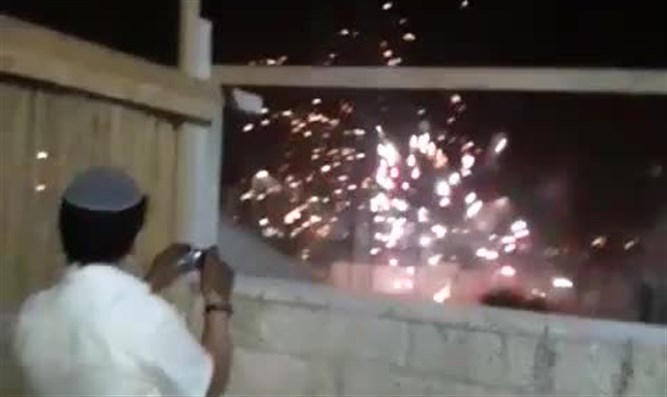 11/13/2021 NEWS AM    - Lev U’Neshama  has Revised a Great Program!  Check the end of the postingYonina- Lean On Mehttps://www.youtube.com/watch?v=E9J6cYwP-EQ Read the Prophets & PRAY WITHOUT CEASING!That is the only hope for this nation!Genesis 46:4I will go down with thee into Egypt; and I will also surely bring thee up again; and Joseph shall put his hand upon thine eyes.' 5And Jacob rose up from Beer-sheba; and the sons of Israel carried Jacob their father, and their little ones, and their wives, in the wagons which Pharaoh had sent to carry him. 6And they took their cattle, and their goods, which they had gotten in the land of Canaan, and came into Egypt, Jacob, and all his seed with him; 7his sons, and his sons' sons with him, his daughters, and his sons' daughters, and all his seed brought he with him into Egypt.DON’T MISS THIS ONE OR YOU WILL BE SORRY!Israeli couple in Turkey suspected of espionage, court extends remand by 20 daysIsrael rejects spying claim as episode appears to be escalating into diplomatic incident, with judge defying expectations he’d deport pair who photographed Erdogan palaceBy TOI staff Today, 7:41 pm 	Mordy and Natali Oknin were arrested in Turkey for photographing Erdogan's palace (Facebook)	A Turkish court on Friday extended by 20 days the remand of an Israeli couple detained for photographing the palace of President Recep Tayyip Erdogan, with local authorities saying they suspected them of espionage, as the episode appeared to be expanding into a diplomatic spat between the frequently sparring allies.	The Foreign Minister Yair Lapid spoke with the family on Friday and updated them on efforts to release the couple, saying Israel had requested an urgent consular visit of the couple. In a statement, the ministry said the couple “do not work for any Israeli agency.”	The decision to keep Mordy and Natali Oknin behind bars surprised Israeli officials, who had been under the assumption that the court would order their immediate deportation from the country at Friday’s remand hearing. The detention of the tour guide who was arrested with the couple was extended until Sunday.	Turkish prosecutors told the court that the couple is suspected of espionage, claiming they not only photographed Erdogan’s palace but also adjacent security checkpoints and cameras, even supposedly highlighting them before sending the photos to a third party.	The couple, both of whom are bus drivers, insists they only photographed the palace because they were enamored by it and sent the photos to their relatives, not knowing that doing so is illegal.	“They are not spies,” a lawyer for the Israelis told the judge on Friday.	“All in all, this is a couple [who are] bus drivers. I ask that you release them immediately to their home in Israel,” the lawyer said. But the prosecution insisted to the contrary, and the judge ruled in the latter’s favor three hours later.Photos of #Erdogan's extravagant 'summer palace' revealed amid mass poverty ???? When will the people of #Turkey finally wake up? https://t.co/VugH93dVU3 pic.twitter.com/GwP7VLrSrJ— George Mastropavlos (@g_mastropavlos) July 5, 2021	An unidentified source familiar with Turkey’s legal system told Channel 12, “It is clear that this was a political, rather than a legal, decision… It is clear that elements in Erdogan’s circle exerted pressure and briefed him as if these were Mossad agents on an Israeli mission.” 	The defendants’ lawyer, Nir Yaslovizh, blasted the decision afterward in a statement, calling the ruling “bizarre and unacceptable.”	Relatives of the Oknins in Modiin were hit hard by the news after being assured that the episode would come to an end on Friday.“The atmosphere at home is very bad. The little boy keeps asking, ‘Where is Mom?'” Natali Oknin’s brother Eran Perry told Channel 12. He called on Prime Minister Naftali Bennett, Justice Minister Gideon Sa’ar and Foreign Minister Yair Lapid to intervene on his relatives’ behalf.	The family only found out that the two had been arrested when they did not return home on Tuesday as scheduled.“These are simple and innocent people who photographed the palace from a distance. Google has better photos. It is immediately clear that there is no espionage here,” a source quoted by Ynet said.	After taking the photo, the woman had sent it to a family WhatsApp group with the caption: “Such a nice house.”https://www.timesofisrael.com/turkish-court-extends-remand-of-israeli-couple-by-20-days-amid-espionage-charges/ Settlers assault Palestinians, Israeli activists in West Bank; several hurtPolice, witnesses say masked, club-wielding settlers attacked during olive harvest; 3 settlers arrestedBy Aaron Boxerman Today, 7:13 pm 	Dozens of settlers attacked Palestinians and left-wing Israeli activists near the West Bank settlement of Bat Ayin Friday, police and eyewitnesses said.	At least three Israelis were injured during the attack, which came as the yearly olive harvest draws to a close, according to Israeli activists.	“Settlers began to attack Palestinians who had arrived in the area as part of the olive harvest. Riot police from the Judea and Samaria Division dealt with the matter until Border Police forces arrived,” said Border Police spokesperson Tamir Pero.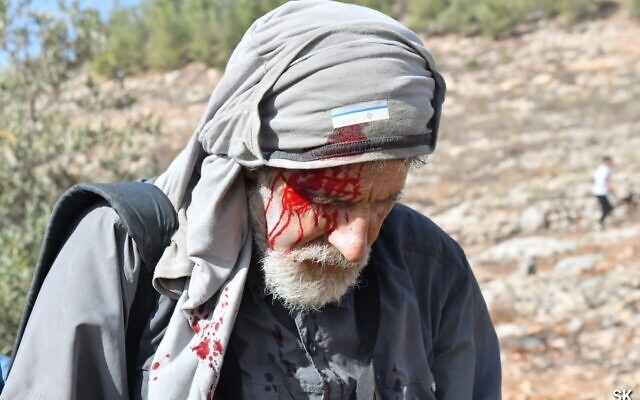 	The Israeli military said three settlers had been detained and handed over to police. There was no immediate comment from local settler officials.Left-wing activist Rabbi Arik Ascherman after an alleged attack by Israeli settlers near the West Bank settlement of Bat Ayin on Friday, November 12, 2021 (credit: Shai Kendler)	The annual olive harvest regularly sees heightened tensions between Israeli settlers, Palestinians and the Israeli military. According to the rights group Yesh Din, nine violent assaults by Israelis against Palestinians seeking to harvest olives have taken place since early October.	According to Israeli activist Gil Hammerschlag, a group of Israelis was present on the scene to accompany the Palestinian farmers from the local village of Surif during the harvest.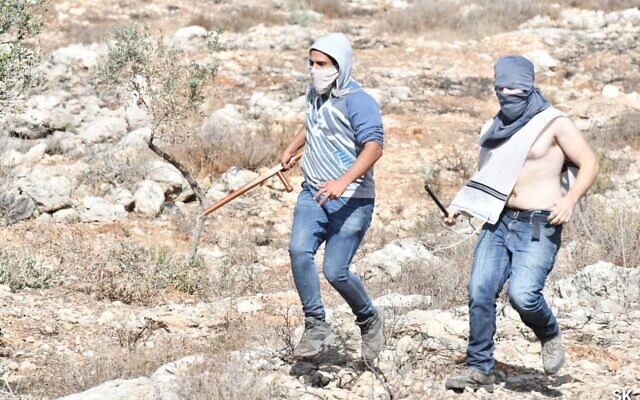 Masked men, allegedly Israeli settlers, wield clubs during what eyewitnesses and police called an attack on Palestinians seeking to harvest olives near Surif on November 12, 2021 (Credit: Shai Kendler)	Early in the afternoon, masked men began gathering on a nearby hilltop, Hammerschlag said. According to the activist, the Israeli security coordinator for the Bat Ayin settlement stood by and watched.	“Then they came down by the dozens and started throwing stones and beating whoever they could find with clubs. They beat one of the activists in the head with a club and she was bleeding,” Hammerschlag said in a phone call.	Neta Ben-Porat, the activist in question, was treated in nearby Surif before being taken to a hospital in Jerusalem, Hammerschlag said.	Both Hammerschlag and Pero, the police spokesperson, agreed that a few dozen settlers had participated in the incident. Pero said that police had sought to arrest more, but that many had already left the scene by the time officers arrived.	Hammerschlag disputed that account: “When the police showed up, they sat in their car for two minutes and waited, giving them time to run away.”	Left-wing Rabbi Arik Ascherman was also injured in his face during the alleged attack. Ascherman, a well-known activist, has been attacked several times while in the West Bank. In 2015, a 17-year-old Jewish extremist attempted to stab him, although Ascherman escaped unscathed. Ascherman was also beaten by an Israeli settler with a wooden bat this past April, as he was accompanying Palestinian shepherds near the town of Deir Jarir in the central West Bank.	Following the incident, the Israeli army published a decree declaring the area a closed military zone for a month. Palestinians and Israelis who wish to enter the zone  — which includes some Palestinian agricultural land — must first coordinate with the army, a spokesperson for the Israel Defense Forces said.“The goal is to limit friction between the two sides,” they added. https://www.timesofisrael.com/settlers-assault-palestinians-israeli-activists-in-west-bank-several-hurt/ IDF: Troops were hit by friendly fire during uncoordinated chase near JeninProbe into September incident, in which two commandos from Duvdevan unit were seriously injured, finds they ran into a fleeing terror suspect’s yard without telling their comradesBy Judah Ari Gross Today, 12:14 pm 	A military investigation has determined that two commandos who were seriously injured by friendly fire in September were hit as they entered a suspect’s yard during a gun battle without informing their fellow soldiers, the Israel Defense Forces said Friday.	On September 26, Israeli security forces launched a series of arrest raids throughout the West Bank to break up a Hamas cell that was operating in the region. Five Palestinian suspects were killed in the raids, preventing a major terror attack, according to Israeli officials.	During one of these raids in the northern West Bank village of Burqin, near Jenin, soldiers from the Duvdevan counter-terrorism unit were tasked with detaining a member of the cell, who was inside his home and armed with a gun.	According to the IDF, during the arrest operation, the suspect opened fire at the soldiers from the yard of his home and the troops fired back toward the yard. During the exchange, the suspect fled the scene and the platoon commander and his radioman gave chase, firing towards him and hitting him.	“During their run, they entered the yard and were struck by gunfire from our forces and were seriously injured,” the military said.	The probe, which was presented to IDF Chief of Staff Aviv Kohavi earlier this week, determined that the two soldiers had not informed their comrades that they were entering the yard, which was still being fired upon.	“The chief of staff accepted the findings of the investigation as they were presented to him, principally the mistake made by entering the yard without coordinating with the rest of the force,” the military said.	Kohavi also “stressed the importance of understanding and controlling the troops in the operational environment in which they are operating in,” the IDF said.	The two soldiers were rushed by helicopter to Haifa’s Rambam Medical Center for treatment.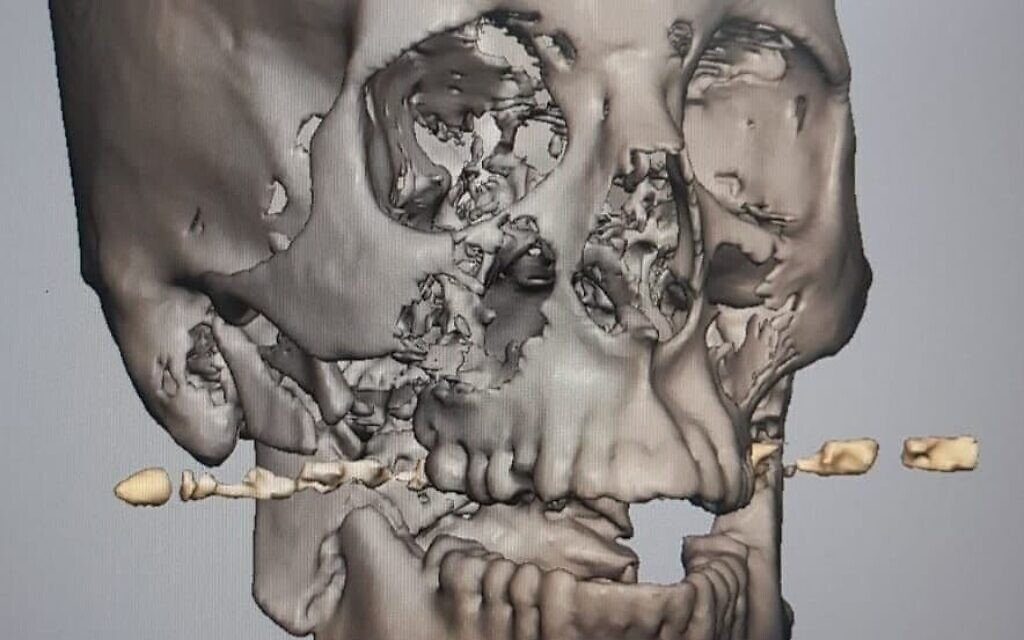 3D imaging of “Dalet’s” jaw after injury, with the bullet shown. (Courtesy of Rambam Healthcare Campus)	One soldier was released from Rambam Medical Center last month and was sent to Sheba Tel Hashomer Hospital in Ramat Gan for rehabilitation. The injuries of the second commando were more complicated, requiring a state-of-the-art procedure to rebuild his jaw, which was shattered by one of the bullets.	“I want to wish a speedy recovery to the injured. In this incident, soldiers from the Duvdevan unit prevented with their own bodies harm to the citizens of Israel. The IDF will continue to thwart terrorism, to defend civilians and at the same time to investigate every incident thoroughly, to learn and to improve,” Kohavi said.	“At the same time, in combat, mistakes happen, and we will support you anytime you err,” he added. https://www.timesofisrael.com/idf-troops-were-hit-by-friendly-fire-during-uncoordinated-chase-near-jenin/ Bennett accuses rivals of cooking up political fight over Western WallPM says ‘a lot of money’ being raised for campaign; statement comes a week after ultra-Orthodox protest against pluralistic prayer was egged on by Deri, NetanyahuBy AP and TOI staff Today, 3:05 pm 	Prime Minister Naftali Bennett on Friday accused his political opponents of attempting to politicize access to the Western Wall, a week after scuffles between ultra-Orthodox Jews and a Jewish women’s group at the Jerusalem holy site.	Opposition lawmakers, including Likud leader Benjamin Netanyahu and members of ultra-Orthodox parties Shas and UTJ, had endorsed the demonstration against a monthly prayer gathering led by progressive supporters of pluralistic worship and gender equality. Despite ideological Haredi opposition to non-Orthodox services at the shrine, Bennett suggested the issue was being astroturfed to harm his coalition.	“The Western Wall is being used for an orchestrated political campaign, for which a lot of money has been raised, with the aim of scorning the government,” wrote Bennett in a Facebook post, warning there would be “huge” fallout from the fight.	The premier appeared to be referring to a campaign by the ultra-nationalist Liba Yehudit group, which has raised over NIS 700,000 ($225,000) to combat the pluralistic prayer at the Western Wall. In its campaign, the right-wing group warned the Bennett-led government would “divide” the Western Wall, a reference to enabling non-Orthodox prayer.	A column in the Haaretz broadsheet Friday claimed that ultra-Orthodox Shas leader Aryeh Deri is behind the campaign, in an effort to destabilize the government, without attributing the information to a source.	Deri had publicly called on protesters to join last week’s demonstration “so that heaven forbid this holy place is not desecrated,” and Netanyahu amplified the call by retweeting it.	“Even in days of serious controversy, we must maintain islands of sanctity,” said Bennett. “Things that are untouchable. If there’s a problem, you deal with it through dialogue. You don’t conduct [internal] surveys and decide to throw your weight behind a divisive campaign over the Western Wall.”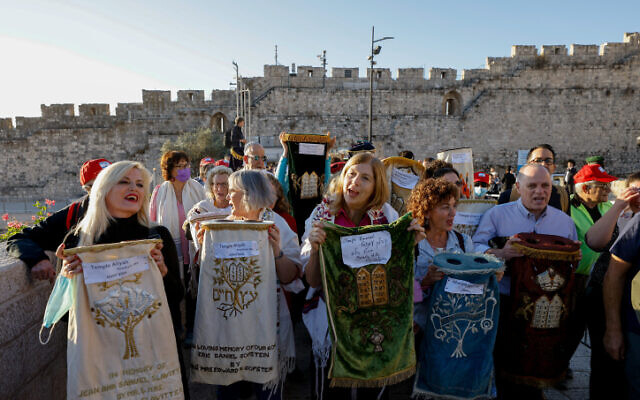 Members of the Women of the Wall movement hold Rosh Hodesh prayers at the Western Wall in Jerusalem, November 5, 2021. (Olivier Fitoussi/Flash90)	Hundreds of ultra-Orthodox Jews gathered at the Western Wall in Jerusalem on November 5 to protest against the long-running campaign for gender equality at the site, with minor scuffles and one person arrested.	The Women of the Wall group, which has campaigned for decades for equality of worship at the Western Wall, holds a prayer service there each Rosh Hodesh, which marks the beginning of the Hebrew month. The group’s activities — such as women praying with a Torah scroll — have long been opposed by ultra-Orthodox politicians, and their prayers are regularly disrupted by heckling and protests.	Ahead of the November 5 service, clashes broke out between ultra-Orthodox protesters and police before the Women of the Wall arrived at the holy site.  Women of the Wall leader Anat Hoffman was at one point removed from the Western Wall plaza after attempting to bring in a small Torah scroll. At least one arrest was made during scuffles between activists and protesters, but the Western Wall rabbi said that more intense violence was successfully avoided.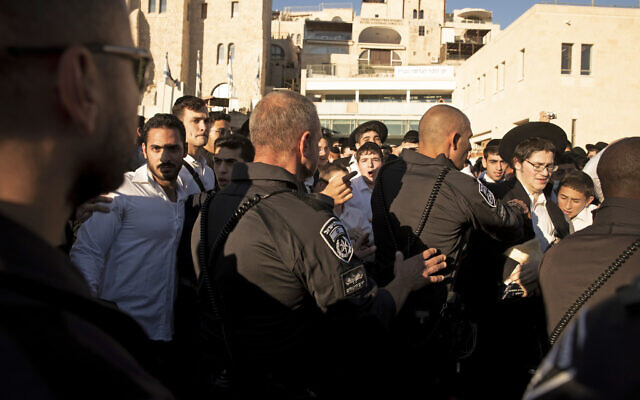 Police scuffle with ultra-Orthodox Jews during a protest against the group Women of the Wall holding their Rosh Hodesh, or new month prayer at the Western Wall, the holiest site where Jews can pray, in the Old City of Jerusalem, Friday, Nov. 5, 2021. (AP Photo/Maya Alleruzzo)	The protest came as the new government advanced reforms weakening the ultra-Orthodox grip over religious affairs in the country, including an overhaul of the kashrut industry. The legislation angered Haredi lawmakers, who followed Netanyahu into the opposition after Bennett formed a power-sharing government with Yair Lapid, leader of the secularist Yesh Atid party.	The ultra-Orthodox are opposed to any changes at the Western Wall, one of Judaism’s holiest sites, where men and women pray in separate areas. During Netanyahu’s administration Haredi lawmakers had used their position in his coalition to freeze a deal, backed by Bennett, that would have given progressive streams of Judaism dedicated space at the shrine and more say over its administration.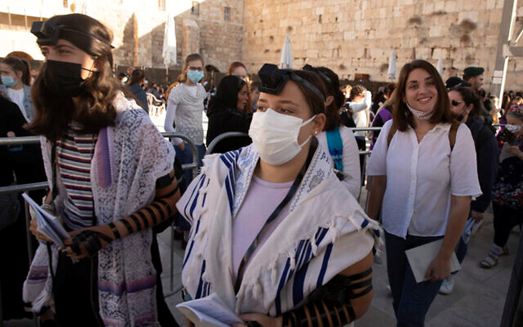 The move infuriated adherents of more liberal strains of Judaism to which most Jews in North America adhere. The fate of the holy site has been a major point of friction between the two largest Jewish communities in the world, in Israel and the United States.Members of the Women of the Wall wearing tefillin after the Rosh Hodesh, or new month prayer in the women’s section at the Western Wall, the holiest site where Jews can pray, in the Old City of Jerusalem, Friday, Nov. 5, 2021. (AP Photo/Maya Alleruzzo)~In August, Diaspora Affairs Minister Nahman Shai told The Times of Israel that reviving the agreement is on the cabinet’s agenda and enjoys wide backing in the coalition, including by Prime Minister Naftali Bennett.	Last Friday, Shai reiterated his belief that the plan must be brought back to the forefront. “The events of today next to the Western Wall strengthened my belief that we must hurry in renewing the Western Wall compromise plan,” Shai tweeted.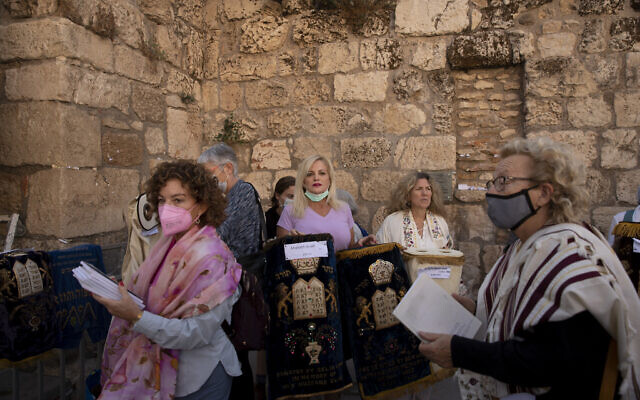 Members of the Women of the Wall display the Torah scroll covers as they gather for the Rosh Hodesh, or new month prayer in the women’s section at the Western Wall, the holiest site where Jews can pray, in the Old City of Jerusalem, Friday, Nov. 5, 2021. (AP Photo/Maya Alleruzzo)	The original plan includes three key provisions: a joint entrance to the main Western Wall plaza and the egalitarian prayer space; a new permanent pavilion greatly enlarging the existing modest prayer deck, which has served as a site for pluralistic prayer since 2000; and, perhaps most controversially, a joint council including representatives from liberal streams of Judaism and government officials that would be in charge of overseeing the site.	The small platform currently used for pluralistic prayer services is located in the Davidson Archaeological Park, tucked into an area called Robinson’s Arch. It is out of sight of the current mainstream Orthodox prayer plaza, separated from it by the ramp leading up to the Mughrabi Gate, which is the only entrance for non-Muslims to the Temple Mount.	In Israel, ultra-Orthodox rabbis tightly control Jewish practices including weddings, divorces and burials, viewing it as their responsibility to preserve traditions that have endured centuries of persecution and assimilation. They continually resist calls for reforms from liberals, often deeming them second-class Jews who ordain women and members of the LGBTQ community and are overly accepting towards converts and interfaith marriages. https://www.timesofisrael.com/bennett-accuses-rivals-of-cooking-up-political-fight-over-western-wall/  [For the average NON Jewish American this may sound like a tempest in a teapot and you may think “what’s the big deal? It is an enormous deal and most important. Judaism is fragmented today by those who tend to be leftist and egalitarian in religious matters and those who are more traditional on the right. The customs of the past 2000 years have served them well and to alter you expectations and religious process now is simply not part of the conservative more orthodox religious Jewish perspective. Just as we don’t want to have our personhood violated neither so these folks. - rdbDiaspora Minister Nachman Shai said in running to head Jewish AgencyLabor lawmaker’s portfolio would be transferred to Yisrael Beytenu MK Eli Avidar, appeasing the renegade lawmaker and solving question of Agency leadership after uproar last monthBy TOI staff Today, 5:33 am 	Government officials have been discussing selecting Diaspora Minister Nachman Shai to head the Jewish Agency and transferring his portfolio to Yisrael Beytenu lawmaker Eli Avidar, according to a Thursday report.	The move would solve two problems for the coalition by finding a suitable head for the Jewish Agency after a controversy erupted over the previous candidate, and by appeasing Avidar, a rebellious lawmaker who was dissatisfied with his government position.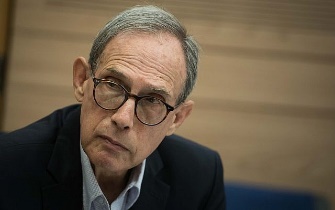 Then MK Nachman Shai attends a Knesset committee meeting, on November 13, 2017. (Hadas Parush/Flash90)	Shai was interested in the Jewish Agency position and had begun talks with some relevant officials on the possibility of taking over as chairman, Maariv reported.	Shai’s move out of the government would weaken his Labor faction, however, and party leader Merav Michaeli would need to agree to a deal that included compensation. The details of such an agreement have not yet been worked out, Army Radio reported.	Shai would also need to be approved by a selection committee.	Avidar has served in Avigdor Liberman’s Yisrael Beytenu party since 2019, but ties between the two soured in June when the lawmaker was not given a ministerial post.	On the day of the new government’s swearing-in that month, Avidar said he would no longer vote along party lines, retaliating after Liberman did not grant him his choice of ministerial post.	Though he later said he was committed to the government, Avidar proceeded to declare himself an “independent lawmaker,” removed the Yisrael Beytenu logo from his Facebook page, and reportedly threatened to vote against the coalition.	Following negotiations between Avidar and Prime Minister Naftali Bennett’s office, a compromise was reached under which Avidar would be named minister in the Prime Minister’s Office in charge of strategic planning. He was supposed to be appointed intelligence minister once Yesh Atid’s Elazar Stern left the position to head the Jewish Agency.	The plan was thrown into disarray when Stern, the coalition’s pick for the position, withdrew his candidacy amid controversy over comments he made suggesting he had ignored anonymous complaints — possibly including sexual harassment claims — during his time as head of the IDF’s Manpower Directorate.	The Jewish Agency’s executive committee postponed the October 24 vote for the next chairman last month following the uproar. The new deadline for the coalition to submit a candidate has now been extended until November 17, while a vote to formally approve the candidate will be held around a month after that.	The Diaspora Ministry would be an upgrade for Avidar, but he still had eyes on the intelligence portfolio. Maariv reported there was a possibility Stern could become Diaspora Minister, and transfer the intelligence portfolio to Avidar.	The Egypt-born Avidar, 57, is a former Israeli diplomat, adviser to former prime minister Ariel Sharon, and past managing director of the Israel Diamond Institute and Israel Diamond Exchange. He was a prominent activist in the weekly protests against former prime minister Benjamin Netanyahu.	The previous head of the Jewish Agency, Isaac Herzog, was elected Israel’s president in June. https://www.timesofisrael.com/officials-said-considering-diaspora-minister-nachman-shai-to-head-jewish-agency/ Ex-Netanyahu aide said set to testify to family’s involvement in media mattersSome details from Nir Hefetz’s prep-meeting with prosecution leaked to press, amid report he has received threatsBy TOI staff Today, 7:49 pm 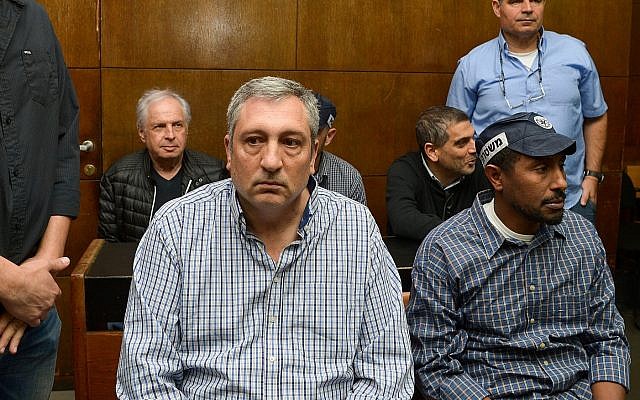 	Former Prime Minister's Office manager Nir Hefetz, (center) and Israeli media tycoon Shaul Elovitch (left back) and Eli Kamir (right back) seen at the courtroom for the extension of their remand in Case 4000, at the Tel Aviv Magistrate's Court, February 26, 2018. (Flash90)	When he takes the stand next Tuesday, a key witness in the criminal trial of former prime minister Benjamin Netanyahu will testify to the deep involvement of the ex-premier’s wife and son in the country’s media landscape while he was in office, according to a report Friday.	Nir Hefetz, a former Netanyahu aide and confidant turned state’s witness, will provide testimony in Case 4000 — one of three against the former premier. Netanyahu, who is charged with bribery, fraud and breach of trust in this case, and fraud and breach of trust in the two others, says the cases against him were fabricated by the police and prosecution and denies any wrongdoing.	In Case 4000 he is alleged to have worked to illicitly and lucratively benefit the business interests of Bezeq’s controlling shareholder, Shaul Elovitch, in exchange for positive coverage on the Elovitch-owned Walla news website. Netanyahu is accused of abusing his powers when he served as both prime minister and communications minister from 2014 to 2017.	Hefetz sat down with state prosecutors to prepare for his testimony and some details from the recent meeting were leaked to Channel 13.	The former Netanyahu aide will testify that the former premier’s wife Sara was involved in the hiring of spokespeople in the Prime Minister’s Office, according to the transcripts.	Hefetz will also highlight the family’s “obsession” with the media, particularly the Walla news site at the center of Case 4000. Spokespeople were made aware that part of their job was to “correct the historical injustice done to Sara Netanyahu as a result of her husband’s public role,” Hefetz told prosecutors.	The prime minister’s wife has often been depicted unflatteringly in the media for alleged abusive conduct toward staff.	Hefetz will testify that Netanyahu was aware that some of his aides, namely Jonathan Urich and Topaz Luk, were tasked with matters relating to defending Sara in the public sphere.	He also says Netanyahu and his wife were heavily involved, and even initiated, some of the hit-pieces against the former caretaker of the Prime Minister’s Residence, Meni Naftali, after the latter accused the couple of excessive spending and misuse of public funds.	The former aide will also reveal the extent of the Netanyahu family’s involvement in salvaging the hard-right Channel 20 news outlet, which faced collapse in the previous decade.	Hefetz says Netanyahu’s son Yair sought to involve himself in the hiring of reporters at the network, sending a list of names that the channel should pick from. When the candidates were not chosen, Yair sat down with the network’s executives to voice his frustration, Hefetz says.	He also will testify that Yair and Sara Netanyahu were involved in the hiring of Eran Tiefenbrunn as an editor at Walla. Sara Netanyahu conditioned her consent to Tiefenbrunn’s hiring on the latter’s agreement to write columns against Yedioth Ahronoth publisher Noni Mozes — who is facing charges in a second case against Netanyahu — “so that he would be savaged,” Hefetz told prosecutors.	With regards to allegations of wrongdoing by his interrogators during his imprisonment and questioning, Hefetz told prosecutors that he planned to sue the state.	Hefetz turned state’s witness after being arrested and questioned over a two-week period and is believed to have provided prosecutors with key information as an interlocutor between Netanyahu and Bezeq’s Shaul Elovitch.Advertisement 	Channel 12 revealed that Hefetz may have been pressured through illegitimate means to cause him to turn against Netanyahu. It said another person with no ties to Case 4000 was brought in by police and questioned in order to pressure Hefetz to sign an agreement with authorities, and that Hefetz indeed did so following this move by police.	Nonetheless, Channel 13 reported Thursday that Hefetz told the prosecution that the interrogation tactics did not influence his decision to sign an agreement to become a state’s witness.	When Hefetz takes the stand on Tuesday, Netanyahu will be required to be present in the courtroom.	On Friday, Hefetz’s lawyer told Kan news that his client filed a police complaint after receiving a threat last week. Ilan Sofer wouldn’t specify what was in the threat but said he feared for his client’s life.	He blamed Netanyahu for creating an atmosphere of incitement in which someone would feel comfortable making such a threat.	“In the public atmosphere that exists and has existed, it is certainly not inconceivable that someone who wants to be liked by Netanyahu might do something. It starts with Netanyahu,” Sofer told Kan. https://www.timesofisrael.com/ex-netanyahu-aide-said-set-to-testify-to-familys-involvement-in-media-matters/ More than 10,000 COVID-19 booster breakthroughs - cause for concern?The vaccines are still working. 10,600 out of four million people who received the third jab is only 0.27%.By MAAYAN JAFFE-HOFFMAN Published: NOVEMBER 12, 2021 13:54   Updated: NOVEMBER 12, 2021 16:39 	There have been 10,600 people in Israel who have been fully vaccinated with three shots but still contracted COVID-19, the Health Ministry said.	Does this mean the vaccines are not working? [Yes that is what it does mean. The others may not have been exposed to anything to cause them to ‘break through” this is a poor rate actually for a supposed vaccine which is a JAB and a genetic treatment not a real vaccine. – rdb]	The opposite is true, health experts say: 10,600 out of four million people who received the third jab is only 0.27%.“No one said that the vaccine is 100% able to stop infections,” stressed Prof. Cyrille Cohen, head of the immunology lab at Bar-Ilan University. 	Breakthrough infections always happen after vaccination, generally in people with weaker immune systems, such as the elderly or individuals with underlying medical conditions ranging from HIV to cancer. 	In addition, the Pfizer vaccines were not evaluated for preventing infection, but rather symptomatic or severe disease and death. And when it comes to these statistics, the vaccines - at least for now - seem to be doing their job. A vaccine is given to prevent infections, that is their purpose. Obviously the charade has now begun to cause some difficulty because it is a fraud. This entire event has been the billion dollar boondoggle  - rdb	As more people in Israel received a third jab, the number of daily cases rapidly started to decline. In the second half of August, Israel was averaging 8,300 daily cases. Today, Israel is averaging only 480.The percentage of people testing positive for the virus has declined from an average of more than 5% to 0.56%.And hospitalizations have gone down too, hitting only 200 people on Friday - 20% of patients are in mild condition. 	The Health Ministry showed that 12% of hospitalized people have been fully vaccinated, which was 23 people on Friday. In contrast, 80% of hospitalized individuals are unvaccinated, which was 160 people on Friday. 	But those numbers are even further apart than they seem, when considering how many people are fully vaccinated versus not vaccinated in Israel. 	Twenty-three individuals out of four million vaccinated people means only 0.000575% were hospitalized. This should be compared to 160 people out of 700,000 unvaccinated individuals, which is 0.02285714%.	“There is no reason for alarm,” Cohen said.  https://www.jpost.com/health-and-wellness/coronavirus/more-than-10000-covid-19-booster-breakthroughs-in-israel-684832  [We have been hearing an interesting narrative from the JABBERS from the onset and much is not very believable. – rdb]National parks closed, hiking banned over wildfire warningDecision comes with weekend set to see unseasonably high temperatures; nationwide fire ban in effect until November 30By TOI staff Today, 4:01 pm 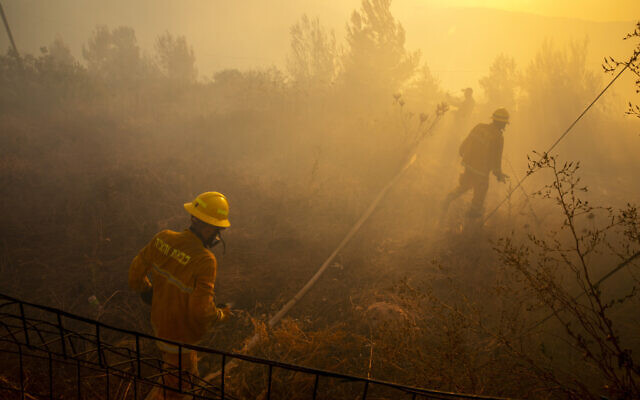 Illustrative: Firefighters try to extinguish a fire at moshav Givat Ye'arim outside Jerusalem on August 16, 2021. (Olivier Fitoussi/Flash90)		Numerous national parks were closed to hikers over the weekend amid fears that hot and dry conditions could lead to large wildfires breaking out.		The Nature and Parks Authority announced Friday that all hiking paths in the Carmel Forest region (except for the Me’arot River reserve) were off-limits, as well as all trails in the Judean Mountains and Shfela region. The Amud Stream reserve in the Galilee was also closed, and all hiking on paths along the coast was prohibited between Hadera in the north and Zikim in the south.	The closure — effective through Sunday — comes as the country is poised to be gripped with unseasonably warm weather on Saturday, reaching highs of 89°F (31°C) in the Dead Sea region, 82°F (27°C) in Haifa, and 86°F (30°C) in Tel Aviv.	A nationwide fire ban, instituted earlier this week, remains in effect until November 30.	The weather warnings come as Israel continues to experience above-average temperatures and little rainfall.	Some of Israel’s most devastating fires have come in November and December, including the December 2010 Carmel Fire which claimed 44 lives, and a nationwide outbreak of fires in late November 2016, which left thousands homeless.	Israel is still recovering from an August wildfire near Jerusalem which consumed some 25,000 dunams (6,200 acres) of forest, becoming the country’s largest-ever blaze.	At the time, Israel had been sweltering under yet another heatwave with low humidity, providing ideal conditions for the flames to spread. https://www.timesofisrael.com/national-parks-closed-hiking-banned-over-wildfire-warning/ Lack of contact from Iran’s government ‘astonishing’: UN nuclear watchdogAs diplomats prepare for return to talks in Vienna, head of IAEA says Tehran failing to move forward on ‘long list’ of issues that must be resolvedBy AFP and TOI staff Today, 7:44 pm 	VIENNA, Austria — The head of the UN nuclear watchdog said Friday it was “astonishing” that he has had no contact with the new Iranian government over several important outstanding issues since it took office.	Rafael Grossi, director-general of the International Atomic Energy Agency (IAEA), had been hoping to visit Iran before the next meeting of the IAEA’s Board of Governors starts on November 22 but made clear on Friday that he was disappointed that no invitation had yet been forthcoming. Perhaps the biggest mistake in the operations of the IAEA group is to wait for an ‘invitation’. The idea of spot check should have been part of the original deal and you wouldn’t have so much of a problem. - rdb
	Grossi’s latest comments come as diplomats prepare for international talks in Vienna to restart later this month on the restoration of the 2015 Iran nuclear deal.
	In parallel with those efforts, the IAEA has been trying to resolve several other issues with Iran, including restrictions on some of its inspections activities imposed earlier this year.
	Grossi visited Tehran in September where he clinched a deal over access to surveillance equipment at Iran’s nuclear facilities but had hoped to return soon afterward to have further discussions with the government of ultraconservative President Ebrahim Raisi, who took office in August.
	“I have not had any contact with this government… that has been there for more than five months,” Grossi told reporters, adding that the only exceptions had been “technical conversations” with Iran’s new atomic energy chief Mohamed Eslami.
	“This is astonishing and I am saying it openly because I’m saying it to them,” Grossi said.
	“There’s a long list of things we need to discuss,” he said.	Days after Grossi’s September visit to Tehran, the IAEA complained that contrary to the agreement struck there it had been denied “indispensable” access to a centrifuge component manufacturing workshop where it needed to service equipment.
	Another long-standing issue between the IAEA and Iran relates to questions the agency has about the previous presence of nuclear material at undeclared sites in the country.
	
	Mohammad Eslami, new head of Iran’s nuclear agency (AEOI) talks on stage at the International Atomic Energy’s (IAEA) General Conference in Vienna, Austria, September 20, 2021. (Lisa Leutner/AP)
	The agency has said in numerous reports that Iran’s explanations about the material have not been satisfactory.
	Discussions on those issues at the Board of Governors meeting could lead to a resolution critical of Iran. [You would think with the actions that Iran has had over the past few years that they might have had a critical resolution already. – rdb]
	On November 29, just a week after the start of that meeting, diplomats are due to convene for the talks on the 2015 deal, known as the Joint Comprehensive Plan Of Action (JCPOA).
	Those talks have been suspended since June.	The JCPOA began disintegrating in 2018, when the United States unilaterally pulled out under President Donald Trump and began imposing crippling sanctions on Iran, including a unilateral ban on its oil exports.
	In response, Iran began in 2019 disregarding strict curbs on its nuclear activities under the JCPOA.
	Trump’s successor Joe Biden says he hopes to return to the agreement but progress towards reviving the deal has been slow.
	Iran wants a lifting of all US sanctions imposed after Trump’s withdrawal. The Biden administration says it will only negotiate measures taken by its predecessor over the nuclear program, not steps imposed over other concerns such as human rights.
	Washington insists Tehran must return to full compliance with the limits on its nuclear program it agreed to in 2015, and has warned repeatedly that the window of opportunity for a deal is closing fast. https://www.timesofisrael.com/lack-of-contact-from-irans-government-astonishing-un-nuclear-watchdog/ 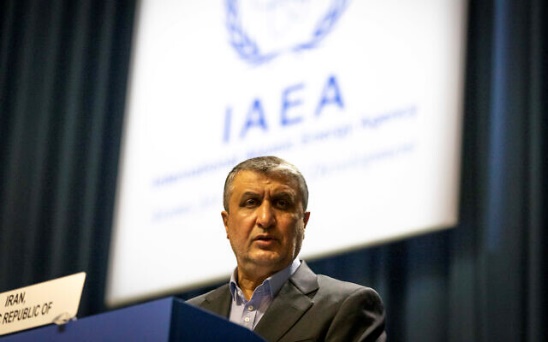 VAERS COVID Vaccine Data Show Surge in Reports of Serious Injuries, as 5-Year-Olds Start Getting ShotsVAERS data released today by the CDC included a total of 875,653 reports of adverse events from all age groups following COVID vaccines, including 18,461 deaths and 135,400 serious injuries between Dec. 14, 2020, and Nov. 5, 2021.By  Megan Redshaw 11/12/21 	The Centers for Disease Control and Prevention (CDC) released new data today showing a total of 875,653 adverse events following COVID vaccines were reported between Dec. 14, 2020, and Nov. 5, 2021, to the Vaccine Adverse Event Reporting System (VAERS). VAERS is the primary government-funded system for reporting adverse vaccine reactions in the U.S.The data included a total of 18,461 reports of deaths — an increase of 383 over the previous week, and 135,400 reports of serious injuries, including deaths, during the same time period — up 7,943 compared with the previous week.	Excluding “foreign reports” to VAERS, 643,957 adverse events, including 8,456 deaths and 53,780 serious injuries, were reported in the U.S. between Dec. 14, 2020, and Nov. 5, 2021.	Administration (FDA) regulations, if a manufacturer is notified of a foreign case report that describes an event that is both serious and does not appear on the product’s labeling, the manufacturer is required to submit the report to VAERS.Of the 8,456 U.S. deaths reported as of Nov. 5, 10% occurred within 24 hours of vaccination, 15% occurred within 48 hours of vaccination and 26% occurred in people who experienced an onset of symptoms within 48 hours of being vaccinated.	In the U.S., 427.6 million COVID vaccine doses had been administered as of Nov. 5. This includes: 250 million doses of Pfizer, 162 million doses of Moderna and 16 million doses of Johnson & Johnson (J&J).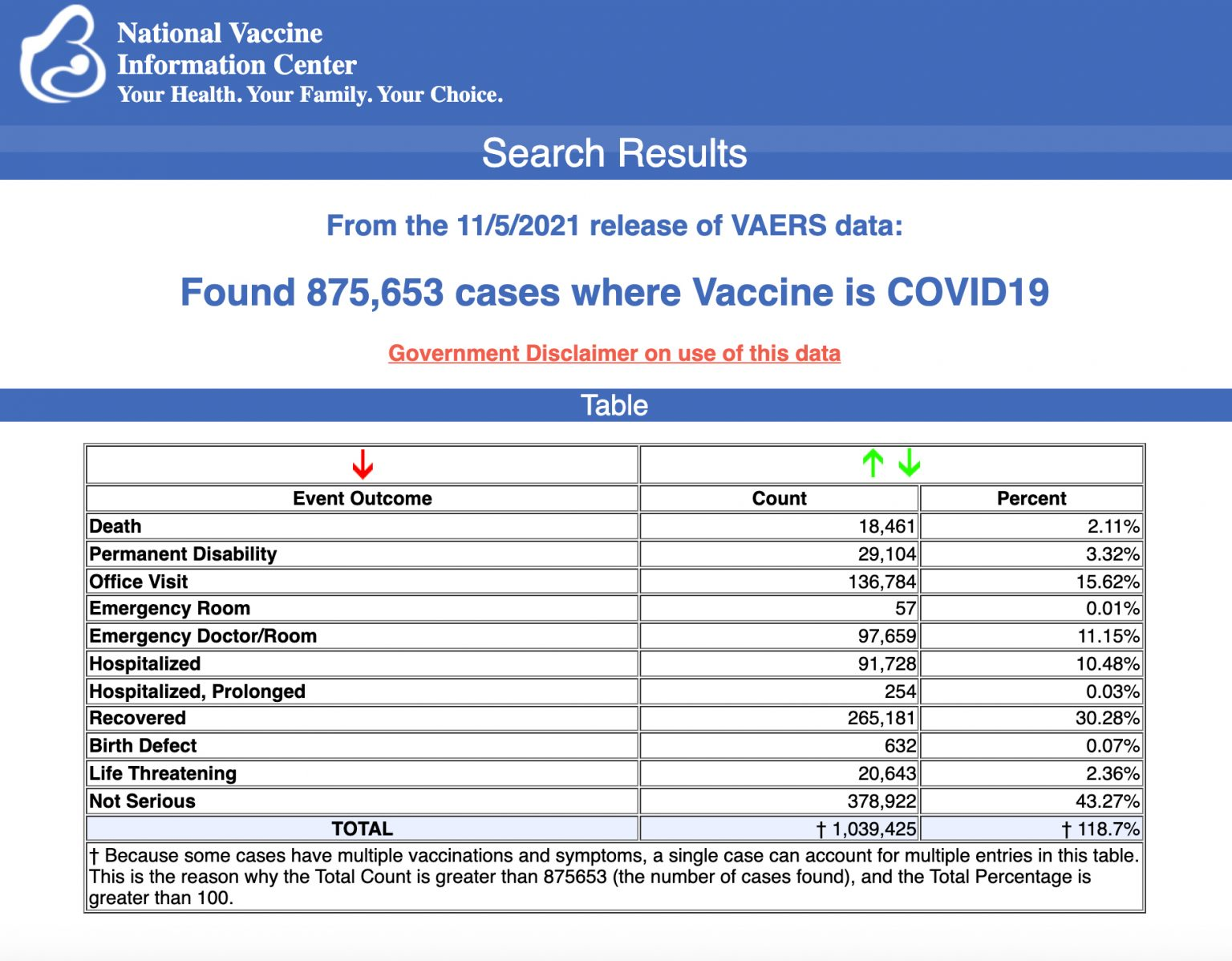 	Every Friday, VAERS publicizes vaccine injury reports received as of a specified date. Reports submitted to VAERS require further investigation before a causal relationship can be confirmed. Historically, VAERS has been shown to report only 1% of actual vaccine adverse events.	Numbers this week do not yet include reports from the authorization of Pfizer’s pediatric COVID vaccine for the 5 to 11 age group. Reports currently in VAERS for children under 12 are due to ”product administered to patient of inappropriate age.”	During a meeting on Oct. 26, by the U.S. Food and Drug Administration’s vaccine panel, Dr. Jessica Rose, a viral immunologist and biologist, said tens of thousands of reports have been submitted to the Vaccine Adverse Event Reporting System for children ages 0 to 18, and that 60 children have died — 23 of them were under  2 years old. MORE - https://childrenshealthdefense.org/defender/vaers-cdc-covid-vaccine-data-injuries-5-year-olds/8a6c8b48a  US appeals court upholds Biden COVID-19 vaccine mandate   [NOTE – this headline is deceiving and worded incorrectly – rdb]The rule, issued by the Occupational Safety and Health Administration (OSHA), mandates that companies with 100 or more employees require staff to get vaccinated or face weekly testing and wear masks.By REUTERS Published: NOVEMBER 13, 2021 03:04 Updated: NOVEMBER 13, 2021 03:06 A US appeals court on Friday upheld its decision to put on hold an order by President Joe Biden for companies with 100 workers or more to require COVID-19 vaccines, rejecting a challenge by his administration.	A three-member panel of the 5th US Circuit Court of Appeals in New Orleans affirmed its ruling despite the Biden administration's position that halting implementation of the vaccine mandate could lead to dozens or even hundreds of deaths.	"The mandate is staggeringly overbroad," the opinion said.	"The mandate is a one-size-fits-all sledgehammer that makes hardly any attempt to account for differences in workplaces (and workers)," Circuit Court Judge Kurt Engelhardt wrote for the panel.	Vaccine mandates are deeply controversial in the United States. Supporters say they are a must to put an end to the nearly two-year coronavirus pandemic, while opponents argue they violate the US Constitution and curb individual liberty. https://www.jpost.com/international/us-appeals-court-upholds-biden-covid-19-vaccine-mandate-684852 Not out of the woods: COVID cases rise in Western Europe, despite vaccine ratesWHO says virus deaths rose by 10% in Europe in past week; agency official declares continent back at ‘epicenter’ of pandemic, mainly due to outbreaks in Russia and Eastern EuropeBy Mike Corder Today, 10:02 pm 	THE HAGUE, Netherlands (AP) — Santa won’t be getting his traditional welcome in the Dutch city of Utrecht this year. The ceremonial head of Carnival celebrations in Germany’s Cologne had to bow out because he tested positive for COVID-19. And Austria is planning a lockdown on unvaccinated people in two hard-hit regions.
	Nearly two years into a global health crisis that has killed more than 5 million people, infections are again sweeping across parts of Western Europe, a region with relatively high vaccination rates and good health care systems but where lockdown measures are largely a thing of the past. [The JAB doesn’t work. It isn’t the unvaccinated it is the vaccinated that are spreading the varian. – rdb]
	The World Health Organization said coronavirus deaths rose by 10 percent in Europe in the past week, and an agency official declared last week that the continent was “back at the epicenter of the pandemic.” Much of that is being driven by spiraling outbreaks in Russia and Eastern Europe — where vaccination rates tend to be low — but countries in the west such as Germany and Britain recorded some of the highest new case tolls in the world.
	While nations in Western Europe all have vaccination rates over 60% — and some like Portugal and Spain are much higher — that still leaves a significant portion of their populations without protection.
	Dr. Bharat Pankhania, senior clinical lecturer at Exeter University College of Medicine and Health, says that the large number of unvaccinated people combined with a widespread post-lockdown resumption of socializing and a slight decline in immunity for people who got their shots months ago is driving up the pace of infections.
	Thanks largely to vaccination, hospitals in Western Europe are not under the same pressure they were earlier in the pandemic, but many are still straining to handle rising numbers of COVID patients while also attempting to clear backlogs of tests and surgeries with exhausted or sick staff. Even the countries experiencing the most serious outbreaks in the region recorded far fewer deaths per person over the past four weeks than the United States did, according to data from Johns Hopkins University.
	The question now is if countries can tamp down this latest upswing without resorting to stringent shutdowns that devastated economies, disrupted education and weighed on mental health. Experts say probably — but authorities can’t avoid all restrictions and must boost vaccination rates.
	“I think the era of locking people up in their homes is over because we now have tools to control COVID — the testing, vaccines and therapeutics,” said Devi Sridhar, chair of global public health at the University of Edinburgh. “So I hope people will do the things they have to do, like put on a mask.”	Many European countries now use COVID passes — proof of full vaccination, recovery from the virus or a negative test result — to access venues like bars and restaurants. Pankhania warned that the passes can give a false sense of security since fully vaccinated people can still get infected — though their chances of dying or getting seriously sick are dramatically lower.
	But restrictions don’t go much further these days, although the Dutch government is reportedly planning a partial lockdown and German lawmakers are mulling legislation that would pave the way for new measures. Austrian Chancellor Alexander Schallenberg announced Friday that unvaccinated people in two regions will only be able to leave home for specified reasons starting Monday, and he is considering implementing similar measures nationwide. But he has said he doesn’t want to impose the restrictions on those who got the shot. [Perhaps they should look at Sweden 
	Austria is seeing one of the most serious outbreaks in Western Europe, along with Germany, which has reported a string of record-high infections in recent days.
	“We have a real emergency situation right now,” said Christian Drosten, the head of virology at Berlin’s Charite Hospital, which has started canceling scheduled surgeries.

	A protester marches with a sign reading in French “syringe or gun” during an anti-lockdown demonstration in Marseille, southern France, Aug. 7, 2021. (AP Photo/Daniel Cole, file)
	Duesseldorf’s university hospital said earlier this week that its ICU is full, though many facilities are struggling more with staff shortages than bed space.
	Drosten said Germany must increase its vaccination rate of 67% further — and fast. But officials have balked at ordering vaccine mandates and want to avoid any blanket lockdowns.
	Health Minister Jens Spahn indicated that Germany could improve its often lax enforcement of COVID pass requirements.
	“If my vaccination certificate is checked more often in one day in Rome than it sometimes is in four weeks in Germany, then I think more can be done,” Spahn said recently.
	The Netherlands is in a similar bind: The country announced the highest daily tally of new cases since the pandemic began Thursday, hospitals are warning the situation could get worse, but officials are reluctant to clamp down too hard. Amid these concerns, organizers in Utrecht said they couldn’t in good conscience bring tens of thousands of people together to greet Santa at the annual Sinterklaas party beloved of children.
	Cities in Germany, by contrast, went ahead with outdoor Carnival celebrations this week — but the head of Cologne’s party, Carnival Prince Sven I., canceled public appearances after testing positive.	In the United Kingdom, which lifted remaining restrictions in July and has seen big spikes as well as dips in cases since, Prime Minister Boris Johnson insists the country can “live with the virus.” The government will only reimpose restrictions if the health service comes under “unsustainable” pressure, he says.
	Spain, once one of Europe’s hardest hit nations, perhaps offers an example of how the risks can be managed.
	It has vaccinated 80% of its population, and while face masks are no longer mandatory outdoors, many people still wear them. While infections have ticked up slightly recently, Rafael Bengoa, one of Spain’s leading public health experts, said that given the high vaccination rate, “the virus won’t be able to dominate us again.”
	Several countries are hoping that pushing harder on immunizations will get them there. Germany plans to re-open vaccination centers across the country to speed booster shots. France is also pinning its hopes on booster doses while urging holdouts to get their first shots. Italy is also expanding its booster program as numbers edge higher.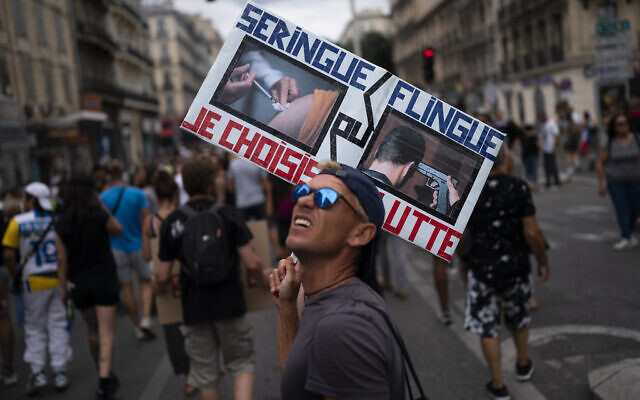 	Pankhania says that no single measure will control the pandemic.	“To really control it, it has to be multi-layered … avoid crowds, avoid poorly ventilated places, be immunized, wear your mask,” he said. https://www.timesofisrael.com/not-out-of-the-woods-covid-cases-rise-in-western-europe-despite-vaccine-rates/ International Space Station nearly struck by Chinese satellite debrisSpace debris has become a major concern for all satellites orbiting the Earth, not just the football-field-sized ISS.By REUTERS Published: NOVEMBER 12, 2021 08:14 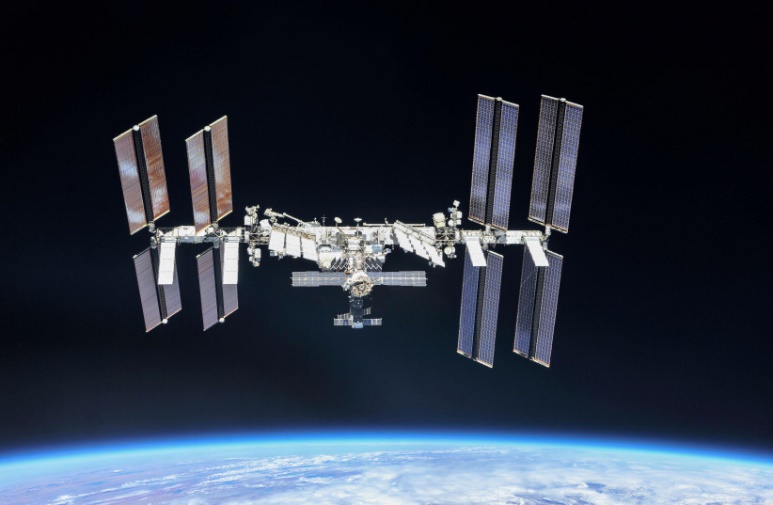 The International Space Station (ISS) photographed by Expedition 56 crew members from a Soyuz spacecraft after undocking, October 4, 2018. (photo credit: NASA/Roscosmos/Handout via REUTERS)		Earlier this week, the International Space Station (ISS) was forced to maneuver out of the way of a potential collision with space junk. With a crew of astronauts and cosmonauts on board, this required an urgent change of orbit on November 11.		Over the station’s 23-year orbital lifetime, there have been about 30 close encounters with orbital debris requiring evasive action. Three of these near-misses occurred in 2020. In May this year there was a hit: a tiny piece of space junk punched a 5mm hole in the ISS’s Canadian-built robot arm.
	This week’s incident involved a piece of debris from the defunct Fengyun-1C weather satellite, destroyed in 2007 by a Chinese anti-satellite missile test. The satellite exploded into more than 3,500 pieces of debris, most of which are still orbiting. Many have now fallen into the ISS’s orbital region.
	To avoid the collision, a Russian Progress supply spacecraft docked to the station fired its rockets for just over six minutes. This changed the ISS’s speed by 0.7 meters per second and raised its orbit, already more than 400km high, by about 1.2km.
	Space debris has become a major concern for all satellites orbiting the Earth, not just the football-field-sized ISS. As well as notable satellites such as the smaller Chinese Tiangong space station and the Hubble Space Telescope, there are thousands of others.NASA's Hubble Space Telescope (credit: Wikimedia Commons)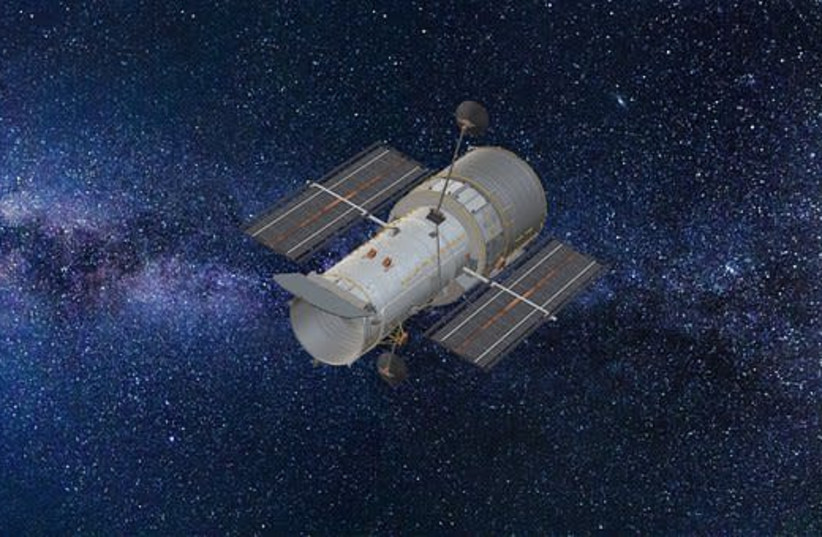 As the largest inhabited space station, the ISS is the most vulnerable target. It orbits at 7.66 kilometers a second, fast enough to travel from Perth to Brisbane in under eight minutes.		A collision at that speed with even a small piece of debris could produce serious damage. What counts is the relative speed of the satellite and the junk, so some collisions could be slower while others could be faster and do even more damage.	As low Earth orbit becomes increasingly crowded, there is more and more to run into. There are already almost 5,000 satellites currently operating, with many more on the way.	SpaceX alone will soon have more than 2,000 Starlink internet satellites in orbit, on its way to an initial goal of 12,000 and perhaps eventually 40,000.	If it was only the satellites themselves in orbit, it might not be so bad. But according to the European Space Agency’s Space Debris Office, there are estimated to be about 36,500 orbiting artificial objects larger than 10cm across, such as defunct satellites and rocket stages. There are also around a million between 1cm and 10cm, and 330 million measuring 1mm to 1cm.	Most of these items are in low Earth orbit. Because of the high speeds involved, even a speck of paint can pit an ISS window and a marble-sized object could penetrate a pressurized module.	The ISS modules are somewhat protected by multi-layer shielding to lessen the probability of a puncture and depressurization. But there remains a risk that such an event could occur before the ISS reaches the end of its lifetime around the end of the decade.	Of course, no one has the technology to track every piece of debris, and we also don’t possess the ability to eliminate all that junk. Nevertheless, possible methods for removing larger pieces from orbit are being investigated.Meanwhile, nearly 30,000 pieces larger than 10cm are being tracked by organizations around the world such as the US Space Surveillance Network.	Here in Australia, space debris tracking is an area of increasing activity. Multiple organizations are involved, including the Australian Space Agency, Electro Optic Systems, the ANU Institute for Space, the Space Surveillance Radar System, the Industrial Sciences Group, and the Australian Institute for Machine Learning with funding from the SmartSat CRC. In addition, the German Aerospace Center (DLR) has a SMARTnet facility at the University of Southern Queensland’s Mt Kent Observatory dedicated to monitoring geostationary orbit at a height of around 36,000km – the home of many communication satellites, including those used by Australia.	One way or another, we will eventually have to clean up our space neighborhood if we want to continue to benefit from the nearest regions of the “final frontier.”  https://www.jpost.com/science/international-space-station-nearly-struck-by-chinese-satellite-debris-684809 Former Trump adviser Steve Bannon indicted by federal grand jury for contempt of CongressCharged with 2 countsBy WND News Services Published November 12, 2021 at 4:35pm 	(NBC NEWS) – Former Trump adviser Steve Bannon was indicted by a federal grand jury Friday, charged with contempt of Congress for refusing to answer questions from the House Committee investigating the Jan. 6 Capitol riot.	The indictment is a first. No one has ever been prosecuted before for contempt of Congress when executive privilege was asserted. The past cases involved defendants whose testimony was sought regarding their government service. Bannon, by contrast, left his White House job in 2017, well before the period of interest to the House committee.	He was charged Friday with two contempt counts — one for refusing to appear for a deposition and another for declining to produce documents requested by the committee. https://www.wnd.com/2021/11/former-trump-adviser-steve-bannon-indicted-federal-grand-jury-contempt-congress/ Utility warns customers of looming blackouts under Biden energy policyPresident considering shutting down yet another pipeline project By WND News Services  Published November 12, 2021 at 7:40pm By Thomas Catenacci   Daily Caller News Foundation	An upcoming Biden administration decision on a key pipeline could lead to widespread blackouts, Missouri-based power company Spire Energy warned in an email to customers.	The natural gas company, which serves 1.7 million homes throughout Missouri, Alabama and Mississippi, emailed customers Wednesday that a federal review of the STL Pipeline could jeopardize their energy supply. The Federal Energy Regulatory Commission (FERC) will discuss revoking the pipeline’s permit during a Nov. 18 hearing.	“The STL Pipeline was built to support your energy needs, along with those of more than 650,000 homes and businesses in the St. Louis region,” Spire President Scott Carter wrote in the email. “Since 2019, this safe, fully operational pipeline has been bringing even more reliable and affordable natural gas to our community.”	“Unfortunately, while the STL Pipeline continues to operate today, it is now in jeopardy,” the email continued.	The pipeline, which travels from Illinois to Missouri, received FERC approval in 2018 and began servicing customers in 2019, according to Spire. Shortly after the pipeline came online, the Environmental Defense Fund (EDF) sued the FERC over its approval.	In June, a federal appellate court ruled in favor of the EDF, saying FERC didn’t adequately analyze the pipeline’s permit request years prior. The ruling prompted the current review.	EDF, meanwhile, alleged that Spire was fear-mongering to its customers by warning of blackouts. But Carter held a press conference Thursday, reiterating the threat posed by the FERC review, the St. Louis Post-Dispatch reported.	“Our commitment has been to remain informative,” Carter told reporters, rebutting fear-mongering accusations, according to the Dispatch. “We’ve continued to highlight the importance of the pipeline.”	“We don’t want to alarm customers, but we want to be transparent with everyone about the energy they rely on,” Carter added in an email to NBC affiliate KSDK-TV. “Customers need to know that without the STL Pipeline in service during winter weather, the possibility of service disruptions and outages throughout the St. Louis area is very real.”	The STL Pipeline is allowed to continue operating until mid-December pending FERC’s decision, KSDK reported.President Joe Biden has taken a hard anti-fossil fuel stance as part of his aggressive climate agenda since taking office. The White House revoked the Keystone XL pipeline permit, ditched an oil drilling project in Alaska and recently confirmed it was reviewing the possibility of shutting down a Michigan pipeline supplying much of the Midwest.	In January, Biden appointed Rich Glick to chair FERC. In September, the president selected former Washington, D.C., Public Service Commission Chairman Willie Phillips to join FERC, giving Democrats majority control of the five-person commission.	The White House didn’t immediately respond to a request for comment. https://www.wnd.com/2021/11/utility-warns-customers-looming-blackouts-biden-energy-policy/ Commentary:Biological Warfare and the New World OrderBy Servando Gonzalez|November 12th, 2021
	Even though almost daily more and more information surfaces about Dr. Fauci’s role in providing the funds to produce biowarfare materials at the Wuhan lab, died-in-the-wool Republicans keep blaming foreign enemies, in this case China, for introducing the so-called Covid-19 into the U.S.[1] There are, however, some things that don’t match that narrative.
	In the first place, the U.S. is China’s largest commercial partner. So, it would make no sense that the Chinese wanted to kill the people who are making them rich: American consumers.
	Secondly, though the Chicoms, as well and the Soviets and the Nazis killed a large part of their population, their means were unsophisticated: they either shot them, let them die in concentration camps, or starved them to death. There is no evidence that any of those mass murderers used biological warfare against their victims.
	In contrast, there is a country in the world that has a long history of using biological warfare against its own people and other peoples of the world: the United States of America. Moreover, the US, now transmogrified into a lethal tool in the hands of the New World Order conspirators, not only has the ability, motive, the means and the opportunity, but also the inclination to commit such a crime as introducing the Covid-19 into the U.S. But this is nothing new, because the U.S. is a pioneer in the use of biological warfare against its people and other peoples of the world.
	There is ample evidence that the arrival of the white man caused a drastic reduction in the number of Native Americans. The most important reason for the catastrophic decline of the Indians was the spread of highly contagious diseases to which they had no immunity. This phenomenon is known to scholars as a “virgin soil epidemic,” and in North America it was the norm.
	The most lethal of the pathogens introduced by Europeans was smallpox, which sometimes incapacitated so many adults at once that deaths from hunger and starvation were as high as deaths from disease; in several cases, entire tribes became extinct. Other causes of death were measles, influenza, whooping cough, diphtheria, typhus, bubonic plague, cholera, and scarlet fever. Although syphilis was apparently native to parts of the Western Hemisphere, it was probably also introduced to North America by Europeans. The war of the North American colonists against the Native Americans was horribly brutal. But one method they used had more impact more than all the bloody slaughter: giving them smallpox-tainted blankets, one of the earliest examples of biological warfare.
	The use of biological warfare by the US government against the American people never ended.
	Starting in the 1930s, the U.S. Public Health Service inoculated the virus of syphilis to 412 black sharecroppers in Tuskegee, Alabama, allegedly to study how the disease developed. None of them were told they were used as guinea pigs. Most of them died.
	In the 1950s, several soldiers were used at Fort Detrick, Md. to test biowarfare agents. More than 7,000 US army troops were given injections containing mind control drugs such as LSD. They were not told what they had been injected with and ordered not to tell anybody about these tests.
	During WWII, the U.S. had plans to bomb German cities with anthrax bombs to kill civilians. Also, between 1950 and 1969 the CIA carried out around 300 biological warfare attacks against the American people to test its efficiency.
	In 1955 at least 12 people died in Palmetto, Florida, when the CIA released the whooping cough virus to test it efficiency as a weapon. A few years later, the Army Chemical Corps released mosquitoes carrying the dengue fever in Carver Village, a mostly black town. Some people died, and the army considered the test a success. In 1966, the Army dispersed a bacteria in the New York City subways.[2]
	In the 1960s, scientists at the Animal Disease Center in Plum Island, at the time the forefront of U.S. biological-weapons research, created Lyme disease, a strange, tick-borne illness, that now affects more than 30,000 Americans every year. [3]
	Currently, many people are concerned about the possibility that some of the vaccines they are forcing on us have the capacity to alter our genetic material. But his is nothing new. The U.S. has a long history of conducting experiments on its own people in the use of genetics as a weapon.[4] According to some sources, as early as 1962, the U.S. Army biological warfare laboratories had 40 scientists fully devoted to genetic warfare.[5]
	In 1969, selected members of Congress were informed about the military advantages of genetic warfare. According to the Report,
	“Within the next 5 to 10 years it would be possible to produce a synthetics biological agent, an agent that does not naturally exist and for which no natural immunity could have acquired. . . . It would probably be possible to make an infective microorganism, which could differ, in certain important aspects from any known disease-causing organisms. Most important of these is that it might be refractory to the immunological and therapeutic processes upon which we depend to maintain our relative freedom from infectious diseases.”[6]
	According to some sources, the genetic research to create genetic organisms for biological warfare continued for a long time.[7] Some people have suspected that the AIDS epidemic, which began in Africa and soon after propagated to the U.S., mostly within the homosexual population, was not a coincidence. Others affirm that the AIDS virus was deliberately created in the U.S., most likely at Fort Detrick.
	Contrary to current belief, the so-called Gulf War Syndrome, mostly blamed on Iraqi chemical warfare weapons, actually was the result of vaccines given to U.S. troops. According to a 1994 article which appeared in Time magazine, a Senate committee studied evidence that it was the U.S. government two years before the war that had sold to Iraq the biowarfare agents which had caused the Gulf War Syndrome.[8]
	Before going to Iraq, American soldiers were given drugs and vaccines, allegedly to protect them from disease. Despite the fact that it was unlawful and unethical to force them to take the shots, the troops who opposed them were forcible given them, to the point that the New York Times called them “guinea pigs.”[9]
	According to University of Texas Anderson Cancer Center doctors Nancy and Garth Nicholson, who isolated the biological causes of the Gulf War Syndrome, the syndrome was the result of a laboratory-modified mycoplasma, because it showed a highly unusual DNA sequence. They believed it was given to the troops by the enforced vaccines. Mycoplasma is a highly classified germ warfare agent.[10]
	Any resemblance to the mandates, the threats and the propaganda directed at forcing all Americans, including children,[11] to take the Covid shots is not the product of a coincidence.
	So, if you don’t have concrete evidence that Bill Gates, who accurately predicted the current situation some years ago, and Anthony Fauci, who recommended the wrong measures to fight it, are Chinese agents, which I highly doubt, please stop blaming the Chinese. The Coronavirus PsyOp and the New World Order are as American as apple pie.
	Servando’s new book “Coronavirus for Dunces” is available at NewsWithViews, https://nwvstore.com/product/coronavirus-for-dunces/ https://newswithviews.com/biological-warfare-and-the-new-world-order/ 
Biological Warfare and the New World OrderBy Servando Gonzalez|November 12th, 2021
	Even though almost daily more and more information surfaces about Dr. Fauci’s role in providing the funds to produce biowarfare materials at the Wuhan lab, died-in-the-wool Republicans keep blaming foreign enemies, in this case China, for introducing the so-called Covid-19 into the U.S.[1] There are, however, some things that don’t match that narrative.
	In the first place, the U.S. is China’s largest commercial partner. So, it would make no sense that the Chinese wanted to kill the people who are making them rich: American consumers.
	Secondly, though the Chicoms, as well and the Soviets and the Nazis killed a large part of their population, their means were unsophisticated: they either shot them, let them die in concentration camps, or starved them to death. There is no evidence that any of those mass murderers used biological warfare against their victims.
	In contrast, there is a country in the world that has a long history of using biological warfare against its own people and other peoples of the world: the United States of America. Moreover, the US, now transmogrified into a lethal tool in the hands of the New World Order conspirators, not only has the ability, motive, the means and the opportunity, but also the inclination to commit such a crime as introducing the Covid-19 into the U.S. But this is nothing new, because the U.S. is a pioneer in the use of biological warfare against its people and other peoples of the world.
	There is ample evidence that the arrival of the white man caused a drastic reduction in the number of Native Americans. The most important reason for the catastrophic decline of the Indians was the spread of highly contagious diseases to which they had no immunity. This phenomenon is known to scholars as a “virgin soil epidemic,” and in North America it was the norm.
	The most lethal of the pathogens introduced by Europeans was smallpox, which sometimes incapacitated so many adults at once that deaths from hunger and starvation were as high as deaths from disease; in several cases, entire tribes became extinct. Other causes of death were measles, influenza, whooping cough, diphtheria, typhus, bubonic plague, cholera, and scarlet fever. Although syphilis was apparently native to parts of the Western Hemisphere, it was probably also introduced to North America by Europeans. The war of the North American colonists against the Native Americans was horribly brutal. But one method they used had more impact more than all the bloody slaughter: giving them smallpox-tainted blankets, one of the earliest examples of biological warfare.
	The use of biological warfare by the US government against the American people never ended.
	Starting in the 1930s, the U.S. Public Health Service inoculated the virus of syphilis to 412 black sharecroppers in Tuskegee, Alabama, allegedly to study how the disease developed. None of them were told they were used as guinea pigs. Most of them died.
	In the 1950s, several soldiers were used at Fort Detrick, Md. to test biowarfare agents. More than 7,000 US army troops were given injections containing mind control drugs such as LSD. They were not told what they had been injected with and ordered not to tell anybody about these tests.
	During WWII, the U.S. had plans to bomb German cities with anthrax bombs to kill civilians. Also, between 1950 and 1969 the CIA carried out around 300 biological warfare attacks against the American people to test its efficiency.
	In 1955 at least 12 people died in Palmetto, Florida, when the CIA released the whooping cough virus to test it efficiency as a weapon. A few years later, the Army Chemical Corps released mosquitoes carrying the dengue fever in Carver Village, a mostly black town. Some people died, and the army considered the test a success. In 1966, the Army dispersed a bacteria in the New York City subways.[2]
	In the 1960s, scientists at the Animal Disease Center in Plum Island, at the time the forefront of U.S. biological-weapons research, created Lyme disease, a strange, tick-borne illness, that now affects more than 30,000 Americans every year. [3]
	Currently, many people are concerned about the possibility that some of the vaccines they are forcing on us have the capacity to alter our genetic material. But his is nothing new. The U.S. has a long history of conducting experiments on its own people in the use of genetics as a weapon.[4] According to some sources, as early as 1962, the U.S. Army biological warfare laboratories had 40 scientists fully devoted to genetic warfare.[5]
	In 1969, selected members of Congress were informed about the military advantages of genetic warfare. According to the Report,
	“Within the next 5 to 10 years it would be possible to produce a synthetics biological agent, an agent that does not naturally exist and for which no natural immunity could have acquired. . . . It would probably be possible to make an infective microorganism, which could differ, in certain important aspects from any known disease-causing organisms. Most important of these is that it might be refractory to the immunological and therapeutic processes upon which we depend to maintain our relative freedom from infectious diseases.”[6]
	According to some sources, the genetic research to create genetic organisms for biological warfare continued for a long time.[7] Some people have suspected that the AIDS epidemic, which began in Africa and soon after propagated to the U.S., mostly within the homosexual population, was not a coincidence. Others affirm that the AIDS virus was deliberately created in the U.S., most likely at Fort Detrick.
	Contrary to current belief, the so-called Gulf War Syndrome, mostly blamed on Iraqi chemical warfare weapons, actually was the result of vaccines given to U.S. troops. According to a 1994 article which appeared in Time magazine, a Senate committee studied evidence that it was the U.S. government two years before the war that had sold to Iraq the biowarfare agents which had caused the Gulf War Syndrome.[8]
	Before going to Iraq, American soldiers were given drugs and vaccines, allegedly to protect them from disease. Despite the fact that it was unlawful and unethical to force them to take the shots, the troops who opposed them were forcible given them, to the point that the New York Times called them “guinea pigs.”[9]
	According to University of Texas Anderson Cancer Center doctors Nancy and Garth Nicholson, who isolated the biological causes of the Gulf War Syndrome, the syndrome was the result of a laboratory-modified mycoplasma, because it showed a highly unusual DNA sequence. They believed it was given to the troops by the enforced vaccines. Mycoplasma is a highly classified germ warfare agent.[10]
	Any resemblance to the mandates, the threats and the propaganda directed at forcing all Americans, including children,[11] to take the Covid shots is not the product of a coincidence.
	So, if you don’t have concrete evidence that Bill Gates, who accurately predicted the current situation some years ago, and Anthony Fauci, who recommended the wrong measures to fight it, are Chinese agents, which I highly doubt, please stop blaming the Chinese. The Coronavirus PsyOp and the New World Order are as American as apple pie.
	Servando’s new book “Coronavirus for Dunces” is available at NewsWithViews, https://nwvstore.com/product/coronavirus-for-dunces/ https://newswithviews.com/biological-warfare-and-the-new-world-order/ 
The Department Of Justice Is Ignoring Child Victims Of Sex Crimes
Congresswoman Ann Wagner |Posted: Nov 12, 2021 12:01 AM
	Sexual violence against our children runs rampant on the internet and has only worsened during the COVID pandemic. Too often online video providers get away with posting images and videos that show illegal actions and violent sexual activity against our children. One specific website, OnlyFans, has been exposed by law enforcement for such content, known as Child Sexual Abuse Material, for not doing enough to stop this vile and disgusting material from appearing on their site.  OnlyFans answer?  Raise more capital to spread more smut.
	Three months ago, I called on Attorney General Merrick Garland and the Department of Justice to investigate OnlyFans regarding the prevalence of Child Sexual Abuse Material on its platform.
	I, along with over 100 of my colleagues on both sides of the aisle, asked Attorney General Garland and the Department of Justice to ensure that OnlyFans is taking necessary steps to ensure children are not being exploited on their platform.
	And for three months, Attorney General Garland and the Department of Justice have failed to respond. Silence.
	Our request was simple: investigate the measures - or lack thereof - used to prevent, reduce, and respond to Child Sexual Abuse Material on its platform, examine the prevalence of missing or abducted children linked to content on OnlyFans, and look into the use of direct messaging on OnlyFans to solicit prostitution, specifically that involves minors.
	Why isn’t the federal government being responsive to child victims of sex crimes? Why isn’t the Biden Administration taking the threat posed by OnlyFans seriously? In the time it will take them to act, how many more children will be exploited on OnlyFans?  If the Federal Government would do anything, you’d think it would protect children from sexual predators.
	This isn’t conjecture. Serious sex crimes, including human trafficking, selling Child Sexual Abuse Material, kidnapping, battery, and child rape, involving OnlyFans have occurred across the country this year.
	I’m a mother and a grandmother, and I believe that we have a moral obligation to protect the most vulnerable. Frankly, I’m infuriated that the Department of Justice seems to be willing to turn a blind eye to the serious threat OnlyFans poses to minors.
	I will not stop just because the Department of Justice is ignoring our plea to look into OnlyFans. I have also called on the Department of Treasury to conduct an immediate, thorough investigation into the so-called “assurances” OnlyFans secured from its financial partners.
	You’ll remember OnlyFans announced a ban on sexually explicit material on its platform in August saying it needed to do so because banks would not do business with them due to the content being sold, but days later, OnlyFans changed its position, claiming it had “secured assurances” from its financial partners and no longer needed to address the content sold on its platform.
	If an agreement was made between OnlyFans and financial institutions to shield businesses from scrutiny or liability for sex crimes involving OnlyFans, it would constitute a severe breach of public trust and a possible violation of federal anti-money laundering statutes and regulations.  The Department of Treasury should absolutely investigate that.  Profit should never trump the safety of our children.
	Let me be clear: I will not stop. The threat posed by OnlyFans to our young people is too grave to ignore. So once again, I am calling on Attorney General Garland, the Department of Justice, the Department of Treasury, and the Biden Administration as a whole to take that threat seriously and investigate OnlyFans and stop allowing them to harm our children.
	Rep. Ann Wagner is a Republican representing Missouri’s 2nd District. She serves as vice-ranking member on the House Financial Services and Foreign Affairs committees and is a member of the Congressional Human Trafficking Caucus.
	https://townhall.com/capitol-voices/congresswomanannwagner/2021/11/12/the-department-of-justice-is-ignoring-child-victims-of-sex-crimes-n2598991 
ARUTZ SHEVA"In questions of science the authority of a thousand
is not worth the humble reasoning of a single individual."
-- Galileo Galilei
(1564-1642) Italian astronomer, physicist, engineer, philosopher, and mathematicianPleaseRememberThese Folks In Prayer-Check oftenThey Change!Pray that the world would WAKE UP! Time for a worldwide repentance!	ALL US soldiers fighting for our freedom around the world 	Pray for those in our 	government to repent of their wicked corrupt ways.Pray for “A” family – three admitted with Covid very sick. Multiple  Comorbidities  - Two passed awayPray for J P– sick with flu bad episode 5 years agoPray for RR – young man with enlarged heart ventricle Pray for family of RY – Passed away from CovidPray for EL – Had clot embolized to brain – successful ‘clot buster’ but long road to go. Pray for BB – Severe West Nile Fever –still not mobile- improving!Pray for RBH – cancer recurrencePray for GB – bad reaction from Cancer drugPray for Ella – Child with serious problemsNOTE: Our prayer list was getting very long and there will little follow up. If you have people you want to have on the list please resubmit since we are revising it now– rdb]Pray that The Holy One will lead you in Your preparations for handling the world problems.  – 	Have YOU made any preparations?Dr. David Martin: COVID treasonous acts ~ Published November 4th 2021https://www.bitchute.com/video/aN9BveoTmHV3/ This is long (40 min) but a most interesting and disconcerting presentation by Dr. Martin concerning the history of and criminal acts that have transpired during this “Cov” debacle.Martin is not a physician but a brilliant analyst and a remarkable researcher and investigator. He has worked extensively internationally. His bio can be found at: http://www.davidmartin.world/about/          rdbTo be removed from this News list, Please click here and put "Unsubscribe" in the subject line.Club 36
		
	Lev U'Neshama(LUN) in Tzfat Israel began in 2001.
		For many years LUN has managed a food assistance program named Club 36. The name refers to the $36 per month that sponsors a family for food assistance. 
		A sponsored  family is also entitled to other benefits such as shoes/eyeglasses/school supplies/ clothing/ and educational needs for their children that are covered by the Education Fund. For the family members, items such as blankets, items for newborns and emergency help are provided through our Slush Fund. They also receive food assistance for Passover and Rosh Hashana, through our Holiday Fund. 
	 	A Club 36 sponsor commits for as long a period of time as possible, to provide monthly food assistance for a family in the form of a coupon which is the value of the $36. The coupon is redeemed at one of two family-owned stores in Tzfat, whichever is closest to the family's home. In this way they can shop with dignity and select the items they need.  (No alcohol, treats, cigarettes). 
		Donations are easily made through PayPal using the recipient email address: mortsmo@aol.com
		Some who use PayPal set up an automatic monthly payment system.
	 	It is also possible to mail your monthly check to my daughter in Denver. 
		The check must be made payable to Terri Smolensky and sent to: 
			Terri Smolensky
			177 S Syracuse St.
			Denver CO 80230.
		Every donor is matched with one (or more) families and is given information regarding their status. 
		We do not provide the sponsor contact information nor to the recipient. I contact every donor with a personal thank you email and quite often a friendship is made through this joint effort of providing food for a struggling family. Every $ goes to the program members.
		We are volunteer managed and a registered Israeli non-profit organization. 
		Please consider becoming a partner in this effort. 
	Yaffa Smolensky, Program Manager   email: mortsmo|@aol.com
		
	(You are invited to visit our recently improved web site: www.levuneshama.comDon’t miss Shorashim Insights – Linkhttps://madmimi.com/p/1d44231?pact=49628-165534287-1683292940-dcc3d3d3177855885d6051c5e01eb19437e93502 "Within seven centuries, [the ancient Greeks] invented for itself, epic, elegy, lyric, tragedy, novel, democratic government, political and economic science, history, geography, philosophy, physics and biology; and made revolutionary advances in architecture, sculpture, painting, music, oratory, mathematics, astronomy, medicine, anatomy, engineering, law and war... a stupendous feat for whose most brilliant state Attica was the size of Hertfordshire, with a free population (including children) of perhaps 160,000."
-- F. J. LucasPleaseRememberThese Folks In Prayer-Check oftenThey Change!Pray that the world would WAKE UP! Time for a worldwide repentance!	ALL US soldiers fighting for our freedom around the world 	Pray for those in our 	government to repent of their wicked corrupt ways.Pray for “A” family – three admitted with Covid very sick. Multiple  Comorbidities  - Two passed awayPray for J P– sick with flu bad episode 5 years agoPray for RR – young man with enlarged heart ventricle Pray for family of RY – Passed away from CovidPray for EL – Had clot embolized to brain – successful ‘clot buster’ but long road to go. Pray for BB – Severe West Nile Fever –still not mobile- improving!Pray for RBH – cancer recurrencePray for GB – bad reaction from Cancer drugPray for Ella – Child with serious problemsNOTE: Our prayer list was getting very long and there will little follow up. If you have people you want to have on the list please resubmit since we are revising it now– rdb]Pray that The Holy One will lead you in Your preparations for handling the world problems.  – 	Have YOU made any preparations?THE SHORASHIM BIBLICAL GIFT CATALOG 005http://mad.ly/7f9f64?pact=20013931524&fe=1Support Shorashim!To be removed from this News list, Please click here and put "Unsubscribe" in the subject line.Club 36Lev U'Neshama(LUN) in Tzfat Israel began in 2001.	For many years LUN has managed a food assistance program named Club 36. The name refers to the $36 per month that sponsors a family for food assistance. 	A sponsored  family is also entitled to other benefits such as shoes/eyeglasses/school supplies/ clothing/ and educational needs for their children that are covered by the Education Fund. For the family members, items such as blankets, items for newborns and emergency help are provided through our Slush Fund. They also receive food assistance for Passover and Rosh Hashana, through our Holiday Fund.  	A Club 36 sponsor commits for as long a period of time as possible, to provide monthly food assistance for a family in the form of a coupon which is the value of the $36. The coupon is redeemed at one of two family-owned stores in Tzfat, whichever is closest to the family's home. In this way they can shop with dignity and select the items they need.  (No alcohol, treats, cigarettes). 	Donations are easily made through PayPal using the recipient email address: mortsmo@aol.com	Some who use PayPal set up an automatic monthly payment system. 	It is also possible to mail your monthly check to my daughter in Denver. 	The check must be made payable to Terri Smolensky and sent to: 		Terri Smolensky		177 S Syracuse St.		Denver CO 80230.	Every donor is matched with one (or more) families and is given information regarding their status. 	We do not provide the sponsor contact information nor to the recipient. I contact every donor with a personal thank you email and quite often a friendship is made through this joint effort of providing food for a struggling family. Every $ goes to the program members.	We are volunteer managed and a registered Israeli non-profit organization. 	Please consider becoming a partner in this effort. Yaffa Smolensky, Program Manager   email: mortsmo|@aol.com(You are invited to visit our recently improved web site: www.levuneshama.com  "The first and simplest emotion which we discover in the human mind,        is curiosity."
-- Edmund Burke (1729-1797) Irish-born British statesman, parliamentary orator, and political thinkerPleaseRememberThese Folks In Prayer-Check oftenThey Change!Pray that the world would WAKE UP! Time for a worldwide repentance!	ALL US soldiers fighting for our freedom around the world 	Pray for those in our 	government to repent of their wicked corrupt ways.Pray for “A” family – three admitted with Covid very sick. Multiple  Comorbidities  - Two passed awayPray for J P– sick with flu bad episode 5 years agoPray for RR – young man with enlarged heart ventricle Pray for family of RY – Passed away from CovidPray for EL – Had clot embolized to brain – successful ‘clot buster’ but long road to go. Pray for BB – Severe West Nile Fever –still not mobile- improving!Pray for RBH – cancer recurrencePray for GB – bad reaction from Cancer drugPray for Ella – Child with serious problemsNOTE: Our prayer list was getting very long and there will little follow up. If you have people you want to have on the list please resubmit since we are revising it now– rdb]Pray that The Holy One will lead you in Your preparations for handling the world problems.  – 	Have YOU made any preparations?Dr. David Martin: COVID treasonous acts ~ Published November 4th 2021https://www.bitchute.com/video/aN9BveoTmHV3/ This is long (40 min) but a most interesting and disconcerting presentation by Dr. Martin concerning the history of and criminal acts that have transpired during this “Cov” debacle.Martin is not a physician but a brilliant analyst and a remarkable researcher and investigator. He has worked extensively internationally. His bio can be found at: http://www.davidmartin.world/about/          rdbTHE SHORASHIM BIBLICAL GIFT CATALOG 005http://mad.ly/7f9f64?pact=20013931524&fe=1Support Shorashim!To be removed from this News list, Please click here and put "Unsubscribe" in the subject line.Club 36Lev U'Neshama(LUN) in Tzfat Israel began in 2001.	For many years LUN has managed a food assistance program named Club 36. The name refers to the $36 per month that sponsors a family for food assistance. 	A sponsored  family is also entitled to other benefits such as shoes/eyeglasses/school supplies/ clothing/ and educational needs for their children that are covered by the Education Fund. For the family members, items such as blankets, items for newborns and emergency help are provided through our Slush Fund. They also receive food assistance for Passover and Rosh Hashana, through our Holiday Fund.  	A Club 36 sponsor commits for as long a period of time as possible, to provide monthly food assistance for a family in the form of a coupon which is the value of the $36. The coupon is redeemed at one of two family-owned stores in Tzfat, whichever is closest to the family's home. In this way they can shop with dignity and select the items they need.  (No alcohol, treats, cigarettes). 	Donations are easily made through PayPal using the recipient email address: mortsmo@aol.com	Some who use PayPal set up an automatic monthly payment system. 	It is also possible to mail your monthly check to my daughter in Denver. 	The check must be made payable to Terri Smolensky and sent to: 		Terri Smolensky		177 S Syracuse St.		Denver CO 80230.	Every donor is matched with one (or more) families and is given information regarding their status. 	We do not provide the sponsor contact information nor to the recipient. I contact every donor with a personal thank you email and quite often a friendship is made through this joint effort of providing food for a struggling family. Every $ goes to the program members.	We are volunteer managed and a registered Israeli non-profit organization. 	Please consider becoming a partner in this effort. Yaffa Smolensky, Program Manager   email: mortsmo|@aol.com(You are invited to visit our recently improved web site: www.levuneshama.com"Curiosity is one of the permanent and certain characteristics of a vigorous intelligence."
-- Dr. Samuel Johnson (1709-1784) English author, poet, essayist, moralist, literary critic, biographer, editor and lexicographerPleaseRememberThese Folks In Prayer-Check oftenThey Change!Pray that the world would WAKE UP! Time for a worldwide repentance!	ALL US soldiers fighting for our freedom around the world 	Pray for those in our 	government to repent of their wicked corrupt ways.Pray for “A” family – three admitted with Covid very sick. Multiple  Comorbidities  - Two passed awayPray for J P– sick with flu bad episode 5 years agoPray for RR – young man with enlarged heart ventricle Pray for family of RY – Passed away from CovidPray for EL – Had clot embolized to brain – successful ‘clot buster’ but long road to go. Pray for BB – Severe West Nile Fever –still not mobile- improving!Pray for RBH – cancer recurrencePray for GB – bad reaction from Cancer drugPray for Ella – Child with serious problemsNOTE: Our prayer list was getting very long and there will little follow up. If you have people you want to have on the list please resubmit since we are revising it now– rdb]Pray that The Holy One will lead you in Your preparations for handling the world problems.  – 	Have YOU made any preparations?Dr. David Martin: COVID treasonous acts ~ Published November 4th 2021https://www.bitchute.com/video/aN9BveoTmHV3/ This is long (40 min) but a most interesting and disconcerting presentation by Dr. Martin concerning the history of and criminal acts that have transpired during this “Cov” debacle.Martin is not a physician but a brilliant analyst and a remarkable researcher and investigator. He has worked extensively internationally. His bio can be found at: http://www.davidmartin.world/about/          rdb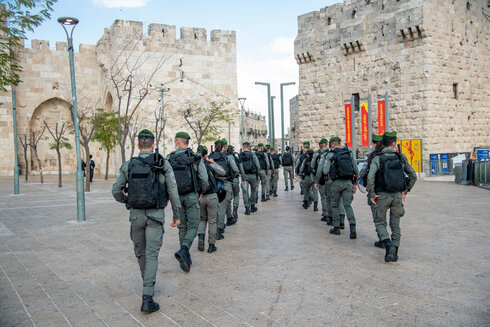 Border Police officers at Jerusalem's Old City (Photo: Yoav Dudkevich)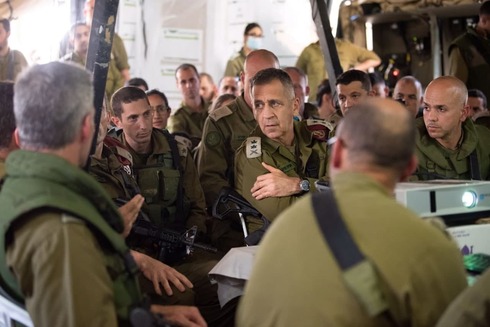 IDF chief of staff Lt.-Gen. Aviv Kochai during a drill along Israel's northern frontier last month  (Photo: IDF Spokesperson's Unit)THE SHORASHIM BIBLICAL GIFT CATALOG 005http://mad.ly/7f9f64?pact=20013931524&fe=1Support Shorashim!To be removed from this News list, Please click here and put "Unsubscribe" in the subject line.Club 36Lev U'Neshama(LUN) in Tzfat Israel began in 2001.	For many years LUN has managed a food assistance program named Club 36. The name refers to the $36 per month that sponsors a family for food assistance. 	A sponsored  family is also entitled to other benefits such as shoes/eyeglasses/school supplies/ clothing/ and educational needs for their children that are covered by the Education Fund. For the family members, items such as blankets, items for newborns and emergency help are provided through our Slush Fund. They also receive food assistance for Passover and Rosh Hashana, through our Holiday Fund.  	A Club 36 sponsor commits for as long a period of time as possible, to provide monthly food assistance for a family in the form of a coupon which is the value of the $36. The coupon is redeemed at one of two family-owned stores in Tzfat, whichever is closest to the family's home. In this way they can shop with dignity and select the items they need.  (No alcohol, treats, cigarettes). 	Donations are easily made through PayPal using the recipient email address: mortsmo@aol.com	Some who use PayPal set up an automatic monthly payment system. 	It is also possible to mail your monthly check to my daughter in Denver. 	The check must be made payable to Terri Smolensky and sent to: 		Terri Smolensky		177 S Syracuse St.		Denver CO 80230.	Every donor is matched with one (or more) families and is given information regarding their status. 	We do not provide the sponsor contact information nor to the recipient. I contact every donor with a personal thank you email and quite often a friendship is made through this joint effort of providing food for a struggling family. Every $ goes to the program members.	We are volunteer managed and a registered Israeli non-profit organization. 	Please consider becoming a partner in this effort. Yaffa Smolensky, Program Manager   email: mortsmo|@aol.com(You are invited to visit our recently improved web site: www.levuneshama.com"Rogues are preferable to imbeciles because they sometimes take a rest."
-- Alexandre Dumas (1802-1870) French writerPleaseRememberThese Folks In Prayer-Check oftenThey Change!Pray that the world would WAKE UP! Time for a worldwide repentance!	ALL US soldiers fighting for our freedom around the world 	Pray for those in our 	government to repent of their wicked corrupt ways.Pray for “A” family – three admitted with Covid very sick. Multiple  Comorbidities  - Two passed awayPray for J P– sick with flu bad episode 5 years agoPray for RR – young man with enlarged heart ventricle Pray for family of RY – Passed away from CovidPray for EL – Had clot embolized to brain – successful ‘clot buster’ but long road to go. Pray for BB – Severe West Nile Fever –still not mobile- improving!Pray for RBH – cancer recurrencePray for GB – bad reaction from Cancer drugPray for Ella – Child with serious problemsNOTE: Our prayer list was getting very long and there will little follow up. If you have people you want to have on the list please resubmit since we are revising it now– rdb]Pray that The Holy One will lead you in Your preparations for handling the world problems.  – 	Have YOU made any preparations?Dr. David Martin: COVID treasonous acts ~ Published November 4th 2021https://rumble.com/voqbrn-dr.-david-martin.html This is long (40 min) but a most interesting and disconcerting presentation by Dr. Martin concerning the history of and criminal acts that have transpired during this “Cov” debacle.Martin is not a physician but a brilliant analyst and a remarkable researcher and investigator. He has worked extensively internationally. His bio can be found at: http://www.davidmartin.world/about/          rdb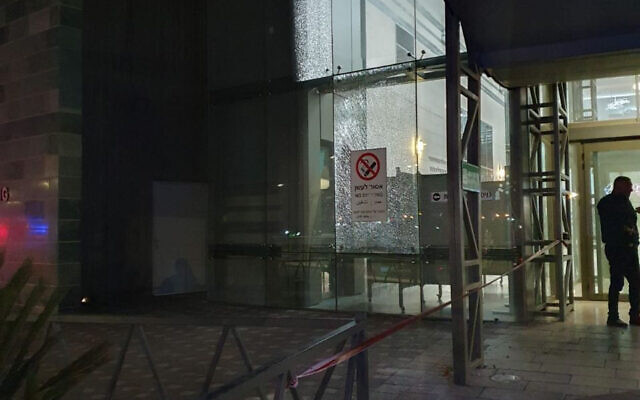 Damaged windows are seen at Soroka Medical Center in Beersheba, November 14, 2021. (Courtesy)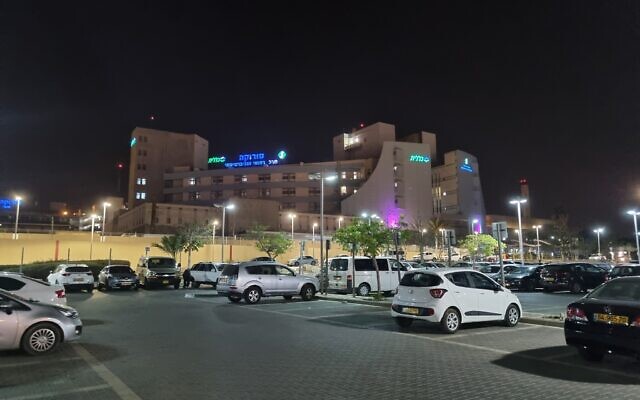 View of the Soroka Medical Center in Beersheba, on August 5, 2021. (Emanuel Fabian/Times of Israel)THE SHORASHIM BIBLICAL GIFT CATALOG 005http://mad.ly/7f9f64?pact=20013931524&fe=1Support Shorashim!To be removed from this News list, Please click here and put "Unsubscribe" in the subject line.Club 36Lev U'Neshama(LUN) in Tzfat Israel began in 2001.	For many years LUN has managed a food assistance program named Club 36. The name refers to the $36 per month that sponsors a family for food assistance. 	A sponsored  family is also entitled to other benefits such as shoes/eyeglasses/school supplies/ clothing/ and educational needs for their children that are covered by the Education Fund. For the family members, items such as blankets, items for newborns and emergency help are provided through our Slush Fund. They also receive food assistance for Passover and Rosh Hashana, through our Holiday Fund.  	A Club 36 sponsor commits for as long a period of time as possible, to provide monthly food assistance for a family in the form of a coupon which is the value of the $36. The coupon is redeemed at one of two family-owned stores in Tzfat, whichever is closest to the family's home. In this way they can shop with dignity and select the items they need.  (No alcohol, treats, cigarettes). 	Donations are easily made through PayPal using the recipient email address: mortsmo@aol.com	Some who use PayPal set up an automatic monthly payment system. 	It is also possible to mail your monthly check to my daughter in Denver. 	The check must be made payable to Terri Smolensky and sent to: 		Terri Smolensky		177 S Syracuse St.		Denver CO 80230.	Every donor is matched with one (or more) families and is given information regarding their status. 	We do not provide the sponsor contact information nor to the recipient. I contact every donor with a personal thank you email and quite often a friendship is made through this joint effort of providing food for a struggling family. Every $ goes to the program members.	We are volunteer managed and a registered Israeli non-profit organization. 	Please consider becoming a partner in this effort. Yaffa Smolensky, Program Manager   email: mortsmo|@aol.com(You are invited to visit our recently improved web site: www.levuneshama.com"Science without religion is lame,
religion without science is blind."
-- Albert Einstein (1879-1955) Physicist and Professor, Nobel Prize 1921PleaseRememberThese Folks In Prayer-Check oftenThey Change!Pray that the world would WAKE UP! Time for a worldwide repentance!	ALL US soldiers fighting for our freedom around the world 	Pray for those in our 	government to repent of their wicked corrupt ways.Pray for “A” family – three admitted with Covid very sick. Multiple  Comorbidities  - Two passed awayPray for J P– sick with flu bad episode 5 years agoPray for RR – young man with enlarged heart ventricle Pray for family of RY – Passed away from CovidPray for EL – Had clot embolized to brain – successful ‘clot buster’ but long road to go. Pray for BB – Severe West Nile Fever –still not mobile- improving!Pray for RBH – cancer recurrencePray for GB – bad reaction from Cancer drugPray for Ella – Child with serious problemsNOTE: Our prayer list was getting very long and there will little follow up. If you have people you want to have on the list please resubmit since we are revising it now– rdb]Pray that The Holy One will lead you in Your preparations for handling the world problems.  – 	Have YOU made any preparations?Dr. David Martin: COVID treasonous acts ~ Published November 4th 2021https://www.bitchute.com/video/aN9BveoTmHV3/ This is long (40 min) but a most interesting and disconcerting presentation by Dr. Martin concerning the history of and criminal acts that have transpired during this “Cov” debacle.Martin is not a physician but a brilliant analyst and a remarkable researcher and investigator. He has worked extensively internationally. His bio can be found at: http://www.davidmartin.world/about/          rdb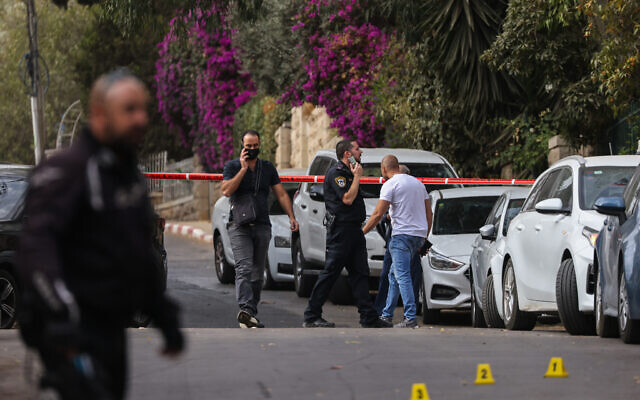 Police at the scene of a shooting in Jerusalem, November 14, 2021 (Yonathan Sindel/Flash90)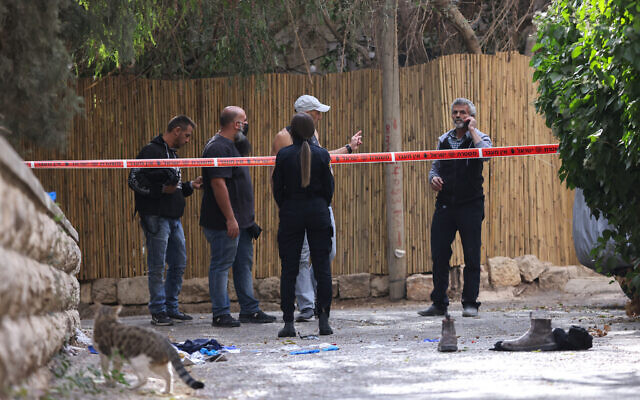 Police at the scene of a shooting in Jerusalem, November 14, 2021 (Yonathan Sindel/Flash90)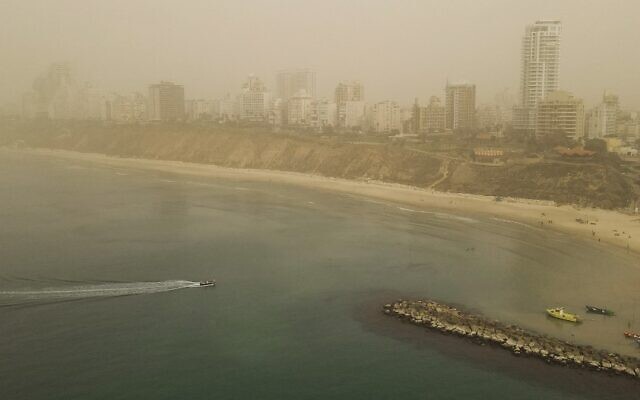 This aerial view shows dust blanketing Netanya on November 13, 2021 (JACK GUEZ / AFP)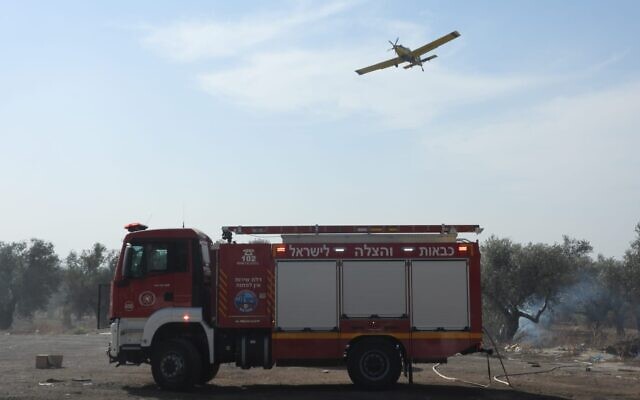 Firefighters work to extinguish a fire near Kafr Yasif, November 13, 2021. (Fire and Rescue Services)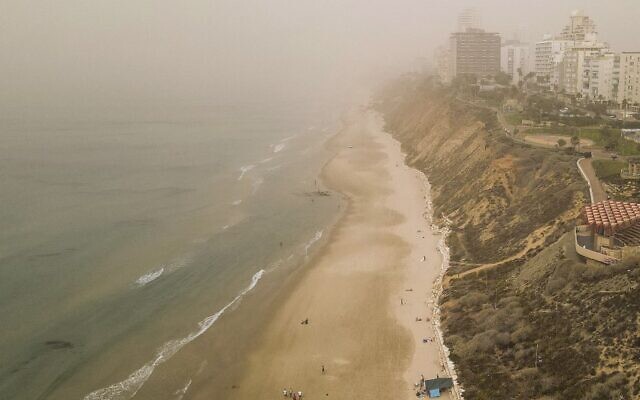 This aerial view shows dust blanketing Netanya on November 13, 2021 (JACK GUEZ / AFP)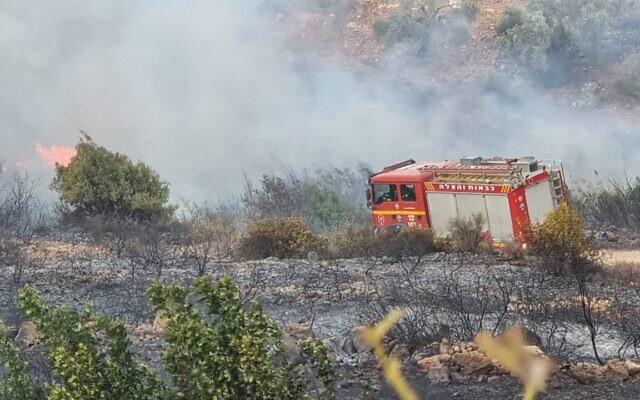 Firefighters work to extinguish a fire near Yarka, November 13, 2021. (Fire and Rescue Services)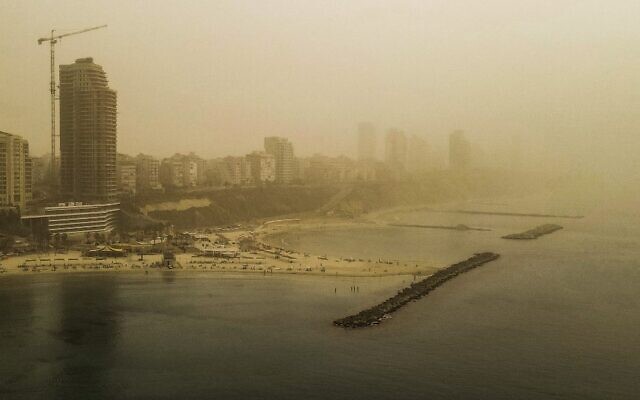 This aerial view shows dust blanketing Netanya on November 13, 2021 (JACK GUEZ / AFP)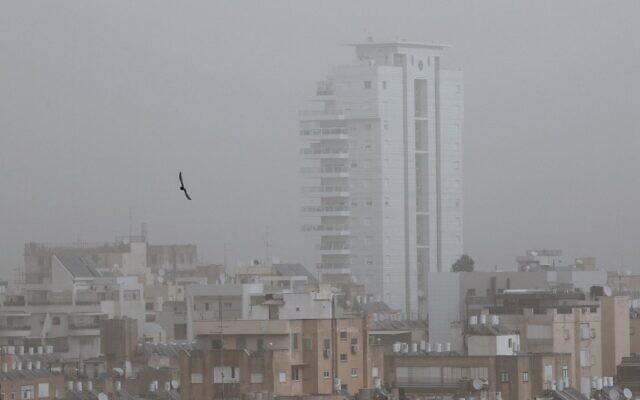 This aerial view shows dust and haze covering the Israeli coastal city of Netanya on November 13, 2021. (JACK GUEZ / AFP)THE SHORASHIM BIBLICAL GIFT CATALOG 005http://mad.ly/7f9f64?pact=20013931524&fe=1Support Shorashim!To be removed from this News list, Please click here and put "Unsubscribe" in the subject line.Club 36Lev U'Neshama(LUN) in Tzfat Israel began in 2001.	For many years LUN has managed a food assistance program named Club 36. The name refers to the $36 per month that sponsors a family for food assistance. 	A sponsored  family is also entitled to other benefits such as shoes/eyeglasses/school supplies/ clothing/ and educational needs for their children that are covered by the Education Fund. For the family members, items such as blankets, items for newborns and emergency help are provided through our Slush Fund. They also receive food assistance for Passover and Rosh Hashana, through our Holiday Fund.  	A Club 36 sponsor commits for as long a period of time as possible, to provide monthly food assistance for a family in the form of a coupon which is the value of the $36. The coupon is redeemed at one of two family-owned stores in Tzfat, whichever is closest to the family's home. In this way they can shop with dignity and select the items they need.  (No alcohol, treats, cigarettes). 	Donations are easily made through PayPal using the recipient email address: mortsmo@aol.com	Some who use PayPal set up an automatic monthly payment system. 	It is also possible to mail your monthly check to my daughter in Denver. 	The check must be made payable to Terri Smolensky and sent to: 		Terri Smolensky		177 S Syracuse St.		Denver CO 80230.	Every donor is matched with one (or more) families and is given information regarding their status. 	We do not provide the sponsor contact information nor to the recipient. I contact every donor with a personal thank you email and quite often a friendship is made through this joint effort of providing food for a struggling family. Every $ goes to the program members.	We are volunteer managed and a registered Israeli non-profit organization. 	Please consider becoming a partner in this effort. Yaffa Smolensky, Program Manager   email: mortsmo|@aol.com(You are invited to visit our recently improved web site: www.levuneshama.com"As long as men are free to ask what they must,
free to say what they think, free to think what they will,
freedom can never be lost and science can never regress."
-- J. Robert Oppenheimer (1904-1967)PleaseRememberThese Folks In Prayer-Check oftenThey Change!Pray that the world would WAKE UP! Time for a worldwide repentance!	ALL US soldiers fighting for our freedom around the world 	Pray for those in our 	government to repent of their wicked corrupt ways.Pray for “A” family – three admitted with Covid very sick. Multiple  Comorbidities  - Two passed awayPray for J P– sick with flu bad episode 5 years agoPray for RR – young man with enlarged heart ventricle Pray for family of RY – Passed away from CovidPray for EL – Had clot embolized to brain – successful ‘clot buster’ but long road to go. Pray for BB – Severe West Nile Fever –still not mobile- improving!Pray for RBH – cancer recurrencePray for GB – bad reaction from Cancer drugPray for Ella – Child with serious problemsNOTE: Our prayer list was getting very long and there will little follow up. If you have people you want to have on the list please resubmit since we are revising it now– rdb]Pray that The Holy One will lead you in Your preparations for handling the world problems.  – 	Have YOU made any preparations?Dr. David Martin: COVID treasonous acts ~ Published November 4th 2021https://www.bitchute.com/video/aN9BveoTmHV3/ This is long (40 min) but a most interesting and disconcerting presentation by Dr. Martin concerning the history of and criminal acts that have transpired during this “Cov” debacle.Martin is not a physician but a brilliant analyst and a remarkable researcher and investigator. He has worked extensively internationally. His bio can be found at: http://www.davidmartin.world/about/          rdbTHE SHORASHIM BIBLICAL GIFT CATALOG 005http://mad.ly/7f9f64?pact=20013931524&fe=1Support Shorashim!To be removed from this News list, Please click here and put "Unsubscribe" in the subject line.Club 36Lev U'Neshama(LUN) in Tzfat Israel began in 2001.	For many years LUN has managed a food assistance program named Club 36. The name refers to the $36 per month that sponsors a family for food assistance. 	A sponsored  family is also entitled to other benefits such as shoes/eyeglasses/school supplies/ clothing/ and educational needs for their children that are covered by the Education Fund. For the family members, items such as blankets, items for newborns and emergency help are provided through our Slush Fund. They also receive food assistance for Passover and Rosh Hashana, through our Holiday Fund.  	A Club 36 sponsor commits for as long a period of time as possible, to provide monthly food assistance for a family in the form of a coupon which is the value of the $36. The coupon is redeemed at one of two family-owned stores in Tzfat, whichever is closest to the family's home. In this way they can shop with dignity and select the items they need.  (No alcohol, treats, cigarettes). 	Donations are easily made through PayPal using the recipient email address: mortsmo@aol.com	Some who use PayPal set up an automatic monthly payment system. 	It is also possible to mail your monthly check to my daughter in Denver. 	The check must be made payable to Terri Smolensky and sent to: 		Terri Smolensky		177 S Syracuse St.		Denver CO 80230.	Every donor is matched with one (or more) families and is given information regarding their status. 	We do not provide the sponsor contact information nor to the recipient. I contact every donor with a personal thank you email and quite often a friendship is made through this joint effort of providing food for a struggling family. Every $ goes to the program members.	We are volunteer managed and a registered Israeli non-profit organization. 	Please consider becoming a partner in this effort. Yaffa Smolensky, Program Manager   email: mortsmo|@aol.com(You are invited to visit our recently improved web site: www.levuneshama.com